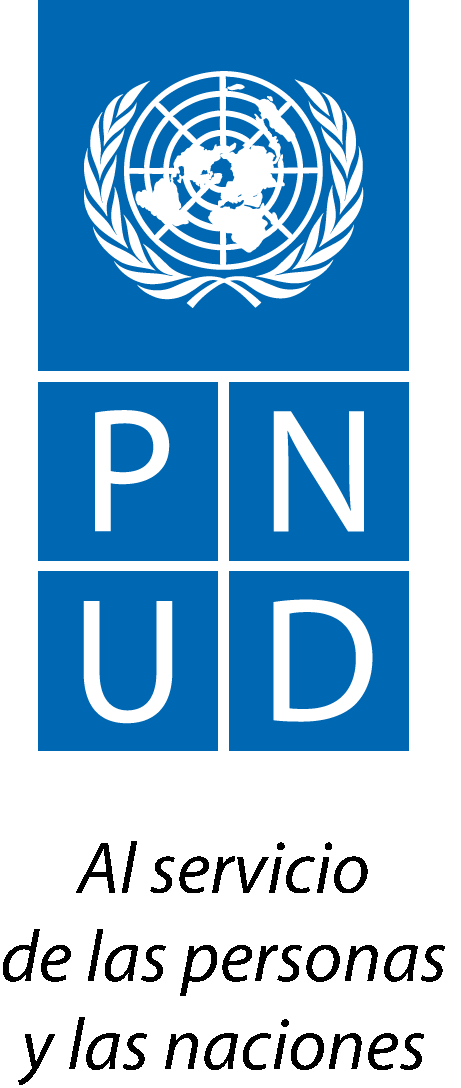 MARCO DE RESULTADOS PROYECTOPROGRESO DE PRODUCTOS Y ACTIVIDADES DEL PROYECTO Indicar el grado de avance de los productos y las actividades programadas para el periodo de referencia del presente informe en base al Plan Operativo o Plan de Trabajo Anual del proyecto en el siguiente formato:PRINCIPALES PROBLEMAS Y OBSTÁCULOS EN LA IMPLEMENTACIÓNCONTRIBUCION AL CPDFundamente de qué manera el proyecto ha venido contribuyendo al CPD, detallando los principales resultados del proyecto en función al Output del CPD al cual está alineado. Si considera que el proyecto también contribuye a algún otro output/s, detallar qué otros resultados en función a esos otros outputs ha tenido hasta la fecha (Opcional).GENDER MARKER Fundamente de qué manera el proyecto ha venido contribuyendo al Gender Marker al cual ha sido alineado, detallando los principales resultados del proyecto en relación a igualdad de género (transversalización del enfoque de género, participación, acciones frente a situaciones y condiciones de mujeres y niñas en situación de vulnerabilidad).Si es que cuenta con algún indicador que dialogue con el gender marker establecido, favor especificar.Escala de Valoración para el Gender MarkerBUENAS PRACTICAS Y LECCIONES APRENDIDAS CONCLUSIONES Y RECOMENDACIONESMONITOREO DE RIESGOSTítulo del Proyecto:Fortalecimiento del Programa Nacional de Alimentación Escolar Qali Warma del Ministerio de Desarrollo e Inclusión Social (MIDIS) para mejorar la atención alimentaria de las niñas y niños de las instituciones educativas públicas del país.Fecha de entrega del informe:31 de diciembre 2019Periodo de referencia del informe:Junio 2017 – diciembre 2019Realizado por:Ministerio de Desarrollo e Inclusión SocialAward ID:00096804Project ID:00100712Output(s) del CPD al cual responde el proyecto:Producto 2.1 Capacidad Nacional y Sub Nacional fortalecida para la protección social y acceso a servicios básicos de personas que viven en pobreza.Objetivo Central o Propósito del Proyecto:Fortalecer las capacidades institucionales del programa Nacional de Alimentación Escolar Qali Warma para la provisión de un servicio alimentario diversificado a los niños y niñas de las escuelas públicas del país, de acuerdo con sus características y las zonas donde viven con calidad y oportunidad.Ámbito geográfico de implementación del Proyecto:NacionalBeneficiarios del Proyecto (N° y descripción):797,271 niños y niñasStakeholders :Ministerio de EducaciónSocio(s) Implementador(es) / Partes Responsables :Ministerio de Desarrollo e Inclusión Social Donante(s):Ministerio de Desarrollo e Inclusión SocialFecha de Inicio:Junio 2017Fecha de Finalización:Diciembre 2019Presupuesto Total del Proyecto:USD 19,625,546.90Breve descripción del ProyectoAntecedentesEl Programa Nacional de Alimentación Escolar Qali Warma fue creado en 2012 como un programa social del Ministerio de Desarrollo e Inclusión Social con los objetivos de: 1) Garantizar el servicio alimentario durante todos los días del año escolar a los usuarios del Programa de acuerdo a sus características y las zonas donde viven; 2) Contribuir a mejorar la atención en clases de los usuarios del Programa, favoreciendo su asistencia y permanencia; 3) Promover mejores hábitos de alimentación en los usuarios del Programa. En este marco, el PNAE Qali Warma brinda el servicio de desayunos y almuerzos escolares a niñas y niños del nivel inicial y primaria de las instituciones educativas (IIEE) públicas ubicadas en los distritos de los quintiles I y II de pobreza y una ración para las IIEE de los quintiles III, IV y V. Asimismo, el Programa brinda un servicio de alimentación a estudiantes del nivel secundaria de las instituciones educativas públicas ubicadas en pueblos indígenas de la Amazonía Peruana y en Instituciones Educativas con Jornada Escolar Completa de los quintiles 1 y 2. En términos cuantitativos, en el año 2018 el PNAEQW brindó el servicio alimentario a 3,828,693 usuarios de 63,110 IIEE públicas a nivel nacional.  La atención del servicio alimentario se brindó a través de dos modalidades: entrega de raciones preparadas y entrega de productos.El PNAEQW está basado en un modelo de cogestión tanto en la compra de alimentos como en la preparación y vigilancia de estos, que involucra a Comités de Compra integrados por autoridades de gobierno, Gerentes de Salud y de Desarrollo Social de las Municipalidades; así como a padres de familia, a los Comités de Alimentación Escolar (CAE) y a la Mesa de Concertación para la Lucha contra la Pobreza, en funciones de veeduría.Desde junio del 2017, y como continuación a una colaboración iniciada desde setiembre del 2013 hasta fines del 2016, el PNUD viene brindando asistencia técnica al PNAEQW a través del Proyecto ‘Fortalecimiento de las capacidades del Programa Nacional de Alimentación Escolar Qali Warma del Ministerio de Desarrollo e Inclusión Social para mejorar la atención alimentaria de los niños y niñas de las instituciones educativas públicas del país”, cuyas actividades están orientadas a fortalecer la consolidación del PNAEQW a fin de constituirse en una política pública de Estado, contribuyendo a mejorar las condiciones de equipamiento a nivel de las Instituciones Educativas públicas para la prestación del servicio alimentario oportuno y de calidad. En este marco, el presente proyecto inició el 26 de junio de 2017, y en virtud de la aprobación de la Ley No 30680, se decidió realizar las gestiones pertinentes para elaborar la Primera Revisión Sustantiva que fue aprobada en diciembre de 2017. El objetivo de esta Revisión era: 1) ampliar la duración del Proyecto hasta fines de 2018 de tal manera que se puedan finalizar determinadas actividades y productos previstos, 2) identificar nuevos productos y actividades a ejecutar con los saldos no previstos fruto de la eficiencia en el uso de los fondos y de los procesos de licitación, e 3) incorporar un presupuesto adicional para responder a las necesidades urgentes y prioritarias del PNAE Qali Warma en el marco del Proyecto.Posteriormente, considerando los avances y las lecciones aprendidas del Proyecto hasta diciembre de 2018, la Junta del Proyecto organizada en ese mes, decidió realizar una Segunda Revisión Sustantiva del Proyecto  debido a la necesidad de a) ampliar la duración del Proyecto hasta el 31 de diciembre de 2019 de tal manera que se puedan finalizar y/o completar las actividades previstas, como el estudio de evaluación de impacto y el programa de capacitación y promoción para la implementación de huertos  escolares entre otros, b) ejecutar los saldos no previstos fruto de la eficacia en el uso de los fondos y de los procesos de licitación, c) incorporar un presupuesto adicional en el marco del Proyecto para responder a las necesidades urgentes y prioritarias del PNAEQW para la implementación de la Jornada Escolar Completa (JEC).De acuerdo a la sesión de la Junta del Proyecto, llevada a cabo en octubre de 2019, se ratificó el cierre definitivo del Proyecto en diciembre 2019 tal como se especifica en la Segunda Revisión Sustantiva.Ámbito de IntervenciónEl ámbito de intervención ha sido a nivel nacional, abarcando 26 Unidades Territoriales tanto a nivel rural y urbano. Éstas son: Amazonas, Ancash 1, Ancash 2, Apurímac, Arequipa, Ayacucho, Cajamarca 1, Cajamarca 2, Cusco, Huancavelica, Huánuco, Ica, Junín, La Libertad, Lambayeque, Lima Provincias, Loreto, Madre de Dios, Moquegua, Pasco, Piura, Puno, San Martín, Tacna, Tumbes, Ucayali. Beneficiarios El cuadro adjunto resume el universo de Instituciones Educativas que se han beneficiado con los 4 tipos de bienes transferidos al PNAEQW, la cantidad de bienes adquiridos y el universo de beneficiarios. Cuadro 1: Total de Beneficiarios y Bienes Adquiridos – Por Período(*) El total de cocinas a GLP del 2019, contempla a las IIEE con modalidad regula r y modalidad JEC.(**) Los usuarios beneficiarios de Ollas N° 36/40 se encuentran inmersos en la población que fue dotada con CMIP (periodo 2018) yCocinas a GLP (periodo 2019). Cuadro 2: Total de Beneficiarios y Bienes Adquiridos – Período 2017-2019Como se puede observar en el Cuadro 1, a través del proyecto se ha implementado a 28,864 Instituciones Educativas en 26 Unidades Territoriales del país a nivel urbano y mayoritariamente rural. En términos de bienes, se ha adquirido un total de 941,726 bienes entre cocinas mejoradas portátiles a leña, cocinas semi industriales a gas, utensilios de cocina y kits de ollas.En términos de beneficiarios directos, se ha alcanzado un total de 797,271 niños y niñas inscritos en el PNAEQW. Así mismo se fortalecieron las capacidades a través de sesiones de capacitación sobre el buen uso de los equipos y los beneficios del cambio tecnológico, a los miembros de las 26 Unidades Territoriales, es decir un promedio de 100 funcionarios a nivel nacional y unas 58,388 personas miembros de los CAES.A través de los diversos estudios y sus respectivas recomendaciones, se ha fortalecido la capacidad técnica y de gestión del PNAEQW. En ese sentido el PNAEQW cuenta con herramientas de gestión para mejorar la eficiencia  y eficacia de sus modelos de intervención, y cuenta con metodologías que le permitirán escalar los modelos pilotos desarrollados.El desarrollo de materiales educativo- comunicacionales impactará no solo en los niños y niñas beneficiarios del programa; sino en las familias.  Así mismo se ha fortalecido las capacidades de docentes de por los menos 5 UGELS y 73 II.EE a nivel nacional a través del programa de capacitación sobre implementación de huertos escolares. Logros vinculados al Marco de Cooperación de las Naciones Unidas (UNDAF) 2017 – 2021 La implementación de este proyecto ha contribuido directamente al Efecto 2, planteado en el marco de la cooperación de las Naciones Unidas para el Desarrollo en el Perú (2017-2021). Dicho Objetivo Estratégico busca el acceso a servicios básicos universales y de calidad, siendo la meta que al 2021, que todas las personas en situación de vulnerabilidad, pobreza y discriminación mejoren su acceso a servicios básicos, esenciales, universales y de calidad y a un sistema de protección social integrado e inclusivo.Gracias al proyecto se han equipado y fortalecido a 28,864 IIEE a nivel nacional, en un 58% a nivel rural y un 42% a nivel urbano; beneficiando a 941,726 niños y niñas del país, permitiéndoles el acceso a un servicio básico como la alimentación básica escolar. El acceso a este servicio de alimentación reduce así las brechas de acuerdo a los quintiles de pobreza en términos de los procesos cognitivos, estado nutricional, ingesta calórica y asistencia escolar de los estudiantes. Esta cifra representa 8,2% de la población estudiantil pública del país (9 millones 652 mil niños y niñas en el primer semestre del 2019).El impacto indirecto se estima a 1,500,000 familias a nivel nacional, dado que también se capacitaron a los padres de familia, directores de colegios y otros funcionarios del PNAEQW.Así mismo el proyecto ha contribuido al fortalecimiento institucional del PNAEQW en tanto le ha brindado estudios relevantes que permitirán la adecuación de la política nacional. Logros vinculados al Documento de Programa País del PNUD (CPD) 2017 – 2021A través de este proyecto el PNUD ha contribuido en reducir la pobreza extrema y las desigualdades sociales, gracias a la mejora de la protección social y accesibilidad, disponibilidad y calidad de los servicios básicos (Resultado 2), como la alimentación escolar (política prioritaria del país con el fin de combatir entre otros, la desnutrición crónica infantil y al contribuir a la seguridad alimentaria en particular entre los niños y niñas más vulnerables del país. Así mismo, ha permitido: El fortalecimiento de un Instrumento Nacional de protección social: El Programa Nacional de Alimentación Escolar Qali WarmaLa planificación y mejora de la eficiencia en el servicio básico de alimentación escolar que incide directamente en el Índice de Desarrollo Humano (IDH)La creación de estudios que podrán contribuir a reformar y reestructura la política en materia de alimentación escolar, dirigida a poblaciones pobres y vulnerables ya sean por sexo, edad y zonas urbanas y rurales.Este proyecto ha contribuido también de manera significativa al logro de los siguientes Objetivos de Desarrollo Sostenible:ODS 2: Hambre 0El proyecto ha contribuido a reducir el hambre y asegurar el acceso de todas las personas, en particular los pobres y las personas en situaciones de vulnerabilidad, , a una alimentación sana, nutritiva y suficiente durante todo el año.(Prevalencia de la subalimentación; Prevalencia de la inseguridad alimentaria moderada o grave entre la población, según la escala de experiencia de inseguridad alimentaria; Prevalencia del retraso del crecimiento (estatura para la edad, desviación típica < -2 de la mediana de los patrones de crecimiento infantil de la Organización Mundial de la Salud (OMS)). Así mismo coadyuvó a reducir la malnutrición, incluso logrando, a más tardar en 2025, las metas convenidas internacionalmente sobre el retraso del crecimiento y abordar las necesidades de nutrición de las adolescentes, las mujeres embarazadas y lactantes en edad escolar.ODS 5: Igualdad de Género. Como es sabido, en muchas zonas rurales, las niñas no tienen la posibilidad de acceder de manera sistemática a la escuela y muchas veces estas mismas niñas son más vulnerables en términos de salud que sus compañeros varones, como por ejemplo con la anemia. Al brindar una alimentación adecuada a las niñas se está contribuyendo a reducir las brechas de educación, de salud y a largo plazo de discriminación profesional y económica. ODS 1: Fin de la Pobreza y ODS 10: Reducción de las desigualdades De manera indirecta, el Proyecto también ha contribuido al logro del ODS 1 y al ODS 10 ya que al fortalecer el PNAEQW se permite que los niños y niñas más pobres y vulnerables puedan recibir una mejor alimentación que impacte en su desarrollo físico y emocional y les permita reforzar su correcto crecimiento que le pueda abrir mayores oportunidades de desarrollo.Resultados del Proyecto(Componentes y/o Resultados de Proyecto)Valoración del Progreso(Ver Escala de valoración) Justificación Resultado 1: Condiciones de equipamiento y capacidades de los CAE mejoradas para la prestación del servicio de alimentación oportuno y de calidad para niños y niñas4En términos de condiciones de equipamiento se ha implementado:8,695 Instituciones Educativas con cocinas mejoradas portátiles a leña.6,184 IIEE con cocinas semi industriales a gas.11,080 escuelas con utensilios de acero y/o plástico.2,905 escuelas con ollas de tamaños No. 36 y No. 40.En términos totales se han implementado 28, 864 Instituciones Educativas con 941,726 bienes de equipamiento.En términos de capacitaciones se han beneficiado:Un promedio de 108 funcionarios de las 27 Unidades Territoriales a nivel nacional.Un promedio de 58,388 personas miembros de los CAES.El uso de nuevas tecnologías permitirá reducir la exposición al monóxido de carbono y material particulado de las cocinas tradicionales a leña, mejorando así la salud de los usuarios. En efecto, e l uso de nuevas tecnologías en las cocinas mejoras portátiles a leña permite al PNAEQW un ahorro de aproximadamente 21.5% (en consumo de combustible) con respecto de la cocina tradicional a leña. Esto genera una eficiencia en la gestión, ahorro en el costo por ración, mejora de la salud de las mujeres y contribuye al manejo sostenible de los recursos.Resultado 2: PNAE Qali Warma ha mejorado en su diseño e implementación como política pública de protección social  4PNAEQW ha fortalecido su sistema de implementación del servicio de alimentación escolar y mejora en la calidad de las prestaciones en tanto:Se han elaborado herramientas educativas.Se han capacitado a los miembros de los CAEs y de las UT.Se cuenta con la Evaluación de Impacto con respectivas recomendaciones del PNAE QW.Se cuenta con el Estudio de Metodología de Priorización del PNAE QW con la propuesta para diferenciar el servicio de atención en función a las necesidades de los estudiantes.Se tiene un modelo de compras de productores locales articulados al PNAE Qali Warma. Resultado 3: Gestión del Proyecto Implementada3Se han llevado a cabo 2 auditorías en el 2017 y 2018, respectivamente.La evaluación final prevista, no se llevó a cabo, ya que la Junta de Proyecto no se reunió con la frecuencia debida para poder programar dicha actividad y convocar el proceso con los plazos necesarios.   Resultado 4: PNAE Qali Warma fortalecido en su componente comunicacional a través de su posicionamiento a través de los Comités de Alimentación Escolar4El PNAEQW cuenta con un paquete de 51 herramientas educativas comunicacionales para promover el consumo del desayuno escolar en instituciones educativas atendidas y promover buenas prácticas de la alimentación saludable.Resultado 5: PNAE Qali Warma fortalecido en su componente educativo y articulación territorial4El PNAEQW cuenta con una metodología de educación alimentaria construida con el MINEDU, para mejorar los hábitos alimentarios a través del uso pedagógico de los huertos escolares en Instituciones Educativas implementada en 5 regiones.Resultado 6:  PNAE Qali Warma fortalecido en sus procesos de gestión operativa con tecnologías de la información4El PNAEQW ha fortalecido su sistema de implementación del servicio de alimentación escolar y mejora en la calidad de las prestaciones, mediante la utilización de tecnologías de la información y herramientas informáticas para la gestión de costos de los alimentos.Criterios de valoraciónValoraciónInsatisfactorio: No se espera lograr la meta 1Moderadamente Satisfactorio: Se espera lograr la meta, pero fuera de los plazos esperados 2Satisfactorio: Se espera lograr la meta en los plazos esperados3Altamente Satisfactorio: Se espera exceder ampliamente la meta esperada en los plazos esperados o si ya fue alcanzada4Componente/Resultados 1: Condiciones de equipamiento y capacidades de los CAE mejoradas para la prestación del servicio de alimentación oportuno y de calidad para niños y niñasComponente/Resultados 1: Condiciones de equipamiento y capacidades de los CAE mejoradas para la prestación del servicio de alimentación oportuno y de calidad para niños y niñasComponente/Resultados 1: Condiciones de equipamiento y capacidades de los CAE mejoradas para la prestación del servicio de alimentación oportuno y de calidad para niños y niñasComponente/Resultados 1: Condiciones de equipamiento y capacidades de los CAE mejoradas para la prestación del servicio de alimentación oportuno y de calidad para niños y niñasComponente/Resultados 1: Condiciones de equipamiento y capacidades de los CAE mejoradas para la prestación del servicio de alimentación oportuno y de calidad para niños y niñasComponente/Resultados 1: Condiciones de equipamiento y capacidades de los CAE mejoradas para la prestación del servicio de alimentación oportuno y de calidad para niños y niñasComponente/Resultados 1: Condiciones de equipamiento y capacidades de los CAE mejoradas para la prestación del servicio de alimentación oportuno y de calidad para niños y niñasComponente/Resultados 1: Condiciones de equipamiento y capacidades de los CAE mejoradas para la prestación del servicio de alimentación oportuno y de calidad para niños y niñasProducto 1.1Producto 1.1IndicadorLinea de BaseLinea de BaseMeta Final (Acumulado al 2019)Ejecutado% Avance Comités de Alimentación Escolar (CAE) implementados con tecnologías adaptadas al tipo de combustible disponible a nivel localComités de Alimentación Escolar (CAE) implementados con tecnologías adaptadas al tipo de combustible disponible a nivel localNº de IIEE implementadas con cocinas mejoradas portátiles a leñaNº de IIEE implementadas con cocinas semi-industriales a gas00008,6955,9028,6955,902100%100%ActividadesActividadesActividadesActividadesActividadesActividadesActividadesActividadesActividad 1.1.1:Adquisición, instalación y distribución de cocinas mejoradas portátiles a leña.Adquisición, instalación y distribución de cocinas mejoradas portátiles a leña.Adquisición, instalación y distribución de cocinas mejoradas portátiles a leña.Adquisición, instalación y distribución de cocinas mejoradas portátiles a leña.Adquisición, instalación y distribución de cocinas mejoradas portátiles a leña.Adquisición, instalación y distribución de cocinas mejoradas portátiles a leña.Adquisición, instalación y distribución de cocinas mejoradas portátiles a leña.Actividad 1.1.2:Adquisición, instalación y distribución de cocinas semi-industriales a gas.Adquisición, instalación y distribución de cocinas semi-industriales a gas.Adquisición, instalación y distribución de cocinas semi-industriales a gas.Adquisición, instalación y distribución de cocinas semi-industriales a gas.Adquisición, instalación y distribución de cocinas semi-industriales a gas.Adquisición, instalación y distribución de cocinas semi-industriales a gas.Adquisición, instalación y distribución de cocinas semi-industriales a gas.Actividad 1.1.3:Supervisión operativa de la instalación y distribución.Supervisión operativa de la instalación y distribución.Supervisión operativa de la instalación y distribución.Supervisión operativa de la instalación y distribución.Supervisión operativa de la instalación y distribución.Supervisión operativa de la instalación y distribución.Supervisión operativa de la instalación y distribución.Producto 1.1: Comités de Alimentación Escolar (CAE) implementados con tecnologías adaptadas al tipo de combustible disponible a nivel local.Las metas anuales establecidas para este producto se desarrollaron de la siguiente manera:Con respecto de las metas de implementación de cocinas mejoradas portátiles a leña:En el 2017 la meta de implementar 5,724 IIEE con cocinas mejoradas portátiles a leña se completó al 100%.En el 2018 la meta de implementar 2,971 IIEE con cocinas mejoradas portátiles a leña se completó al 100%.La meta total de 8,695 IIEE se cumplió al 100%.Con respecto a las metas de implementación de cocinas semi industriales a gas:En el 2017 la meta de implementar 4,502 IIEE con cocinas semi industriales a gas se completó al 100%.En el 2019 la meta de implementar 1,400 IIEE con cocinas semi industriales a gas se completó al 100%.La meta total de 5,902 IIEE se completó al 100%.En términos de Cocinas Mejoradas Institucionales Portátiles (a leña), en el siguiente cuadro se puede observar el número de IIEE beneficiarias, el número de Cocinas distribuidas e implementadas, así como el número de Beneficiarios.Cuadro 3: Universo Total de Cocinas Mejoradas Institucionales Portátiles a leña y No. de BeneficiariosDe acuerdo a este cuadro se ha implementado a 8,695 IIEE con un total de 17,390 Cocinas Mejoradas Institucionales Portátiles a leña (CMIP) beneficiando así a 302,225 niños y niñas a nivel nacional. En términos de porcentaje, las escuelas que se han beneficiado con la distribución de cocinas mejoradas representa el 58% de universo total de escuelas que han recibido cocinas. Esto demuestra el especial énfasis que se ha tenido en cubrir las zonas más alejadas y menos favorecidas a nivel nacional. Un gran porcentaje de dichas escuelas también se han beneficiado con ollas y kits de utensilios de cocina.Es importante señalar que la compra de este nuevo tipo de cocinas mejoradas implicó todo un proceso de diseño y validación de la nueva tecnología junto con especialistas como CENCICO (Servicio Nacional de Capacitación para la Industria de la Construcción) y la Cooperación Alemana. Todo esto se realizó en el marco del proyecto previo. (Fase I).Cabe destacar que se llevó a cabo una sistematización de la experiencia de cocinas mejoradas que recogió la experiencia desde el diseño, la validación del modelo de las cocinas mejoradas institucionales portátiles hasta el proceso de distribución, instalación y capacitación. El estudio buscó reflexionar e interpretar toda la experiencia y extraer de ella hitos relevantes, logros/dificultades, estrategias exitosas/no exitosas, aprendizajes y lecciones que servirán para comprender mejor los resultados hasta el momento alcanzados por el proyecto. Para el desarrollo del estudio de sistematización se planteó un enfoque participativo, involucrando activamente a los distintos actores que participaron en el proyecto.En términos de Cocinas Semi Industriales a Gas GLP en el siguiente cuadro se puede observar el número de IIEE beneficiarias, el número de Cocinas distribuidas e implementadas, así como el número de Beneficiarios.Cuadro 4: Universo Total de Cocinas Semi Industriales a Gas y No de Beneficiarios De acuerdo a este cuadro se ha implementado en este producto a 5,902 IIEE con un total de 6,110 Cocinas a Gas, beneficiando así a 333,400 niños y niñas a nivel nacional. En términos de porcentaje, el total de las escuelas (servicio regular +JEC) que se han beneficiado con la distribución de cocinas semi industriales a gas GLP representa el 42% de universo total de escuelas que han recibido cocinas.Esto demuestra el especial énfasis que se ha tenido en cerrar las brechas que existía en la implementación de escuelas a nivel esencialmente urbano y periurbano.Un gran porcentaje de dichas escuelas también se han beneficiado con las ollas y kits de utensilios de cocina. La distribución de estos materiales se llevó a cabo con el fin de equipar a las IIEE con todo lo necesario para una oportuna, correcta y eficiente preparación de los alimentos y así mejorar la calidad de los alimentos preparados para los niños y niñas. Por el nivel de cumplimiento de las metas y plazos establecidos, podemos concluir que en la actualidad las IIEE beneficiarias de este proyecto se encuentran fortalecidas a nivel de equipamiento básico, lo que permitirá al utilizar nuevos equipos de mejor tecnología, mejorar la preparación de los alimentos y mejorar la calidad de estos. De forma colateral se minimizan los efectos adversos a la salud, al reducir el riesgo de contraer enfermedades respiratorias y oculares causadas por el humo y las partículas contaminantes al interior de los colegios, así como generar eficiencia de costos y un menor uso de combustible.Producto 1.1: Comités de Alimentación Escolar (CAE) implementados con tecnologías adaptadas al tipo de combustible disponible a nivel local.Las metas anuales establecidas para este producto se desarrollaron de la siguiente manera:Con respecto de las metas de implementación de cocinas mejoradas portátiles a leña:En el 2017 la meta de implementar 5,724 IIEE con cocinas mejoradas portátiles a leña se completó al 100%.En el 2018 la meta de implementar 2,971 IIEE con cocinas mejoradas portátiles a leña se completó al 100%.La meta total de 8,695 IIEE se cumplió al 100%.Con respecto a las metas de implementación de cocinas semi industriales a gas:En el 2017 la meta de implementar 4,502 IIEE con cocinas semi industriales a gas se completó al 100%.En el 2019 la meta de implementar 1,400 IIEE con cocinas semi industriales a gas se completó al 100%.La meta total de 5,902 IIEE se completó al 100%.En términos de Cocinas Mejoradas Institucionales Portátiles (a leña), en el siguiente cuadro se puede observar el número de IIEE beneficiarias, el número de Cocinas distribuidas e implementadas, así como el número de Beneficiarios.Cuadro 3: Universo Total de Cocinas Mejoradas Institucionales Portátiles a leña y No. de BeneficiariosDe acuerdo a este cuadro se ha implementado a 8,695 IIEE con un total de 17,390 Cocinas Mejoradas Institucionales Portátiles a leña (CMIP) beneficiando así a 302,225 niños y niñas a nivel nacional. En términos de porcentaje, las escuelas que se han beneficiado con la distribución de cocinas mejoradas representa el 58% de universo total de escuelas que han recibido cocinas. Esto demuestra el especial énfasis que se ha tenido en cubrir las zonas más alejadas y menos favorecidas a nivel nacional. Un gran porcentaje de dichas escuelas también se han beneficiado con ollas y kits de utensilios de cocina.Es importante señalar que la compra de este nuevo tipo de cocinas mejoradas implicó todo un proceso de diseño y validación de la nueva tecnología junto con especialistas como CENCICO (Servicio Nacional de Capacitación para la Industria de la Construcción) y la Cooperación Alemana. Todo esto se realizó en el marco del proyecto previo. (Fase I).Cabe destacar que se llevó a cabo una sistematización de la experiencia de cocinas mejoradas que recogió la experiencia desde el diseño, la validación del modelo de las cocinas mejoradas institucionales portátiles hasta el proceso de distribución, instalación y capacitación. El estudio buscó reflexionar e interpretar toda la experiencia y extraer de ella hitos relevantes, logros/dificultades, estrategias exitosas/no exitosas, aprendizajes y lecciones que servirán para comprender mejor los resultados hasta el momento alcanzados por el proyecto. Para el desarrollo del estudio de sistematización se planteó un enfoque participativo, involucrando activamente a los distintos actores que participaron en el proyecto.En términos de Cocinas Semi Industriales a Gas GLP en el siguiente cuadro se puede observar el número de IIEE beneficiarias, el número de Cocinas distribuidas e implementadas, así como el número de Beneficiarios.Cuadro 4: Universo Total de Cocinas Semi Industriales a Gas y No de Beneficiarios De acuerdo a este cuadro se ha implementado en este producto a 5,902 IIEE con un total de 6,110 Cocinas a Gas, beneficiando así a 333,400 niños y niñas a nivel nacional. En términos de porcentaje, el total de las escuelas (servicio regular +JEC) que se han beneficiado con la distribución de cocinas semi industriales a gas GLP representa el 42% de universo total de escuelas que han recibido cocinas.Esto demuestra el especial énfasis que se ha tenido en cerrar las brechas que existía en la implementación de escuelas a nivel esencialmente urbano y periurbano.Un gran porcentaje de dichas escuelas también se han beneficiado con las ollas y kits de utensilios de cocina. La distribución de estos materiales se llevó a cabo con el fin de equipar a las IIEE con todo lo necesario para una oportuna, correcta y eficiente preparación de los alimentos y así mejorar la calidad de los alimentos preparados para los niños y niñas. Por el nivel de cumplimiento de las metas y plazos establecidos, podemos concluir que en la actualidad las IIEE beneficiarias de este proyecto se encuentran fortalecidas a nivel de equipamiento básico, lo que permitirá al utilizar nuevos equipos de mejor tecnología, mejorar la preparación de los alimentos y mejorar la calidad de estos. De forma colateral se minimizan los efectos adversos a la salud, al reducir el riesgo de contraer enfermedades respiratorias y oculares causadas por el humo y las partículas contaminantes al interior de los colegios, así como generar eficiencia de costos y un menor uso de combustible.Producto 1.1: Comités de Alimentación Escolar (CAE) implementados con tecnologías adaptadas al tipo de combustible disponible a nivel local.Las metas anuales establecidas para este producto se desarrollaron de la siguiente manera:Con respecto de las metas de implementación de cocinas mejoradas portátiles a leña:En el 2017 la meta de implementar 5,724 IIEE con cocinas mejoradas portátiles a leña se completó al 100%.En el 2018 la meta de implementar 2,971 IIEE con cocinas mejoradas portátiles a leña se completó al 100%.La meta total de 8,695 IIEE se cumplió al 100%.Con respecto a las metas de implementación de cocinas semi industriales a gas:En el 2017 la meta de implementar 4,502 IIEE con cocinas semi industriales a gas se completó al 100%.En el 2019 la meta de implementar 1,400 IIEE con cocinas semi industriales a gas se completó al 100%.La meta total de 5,902 IIEE se completó al 100%.En términos de Cocinas Mejoradas Institucionales Portátiles (a leña), en el siguiente cuadro se puede observar el número de IIEE beneficiarias, el número de Cocinas distribuidas e implementadas, así como el número de Beneficiarios.Cuadro 3: Universo Total de Cocinas Mejoradas Institucionales Portátiles a leña y No. de BeneficiariosDe acuerdo a este cuadro se ha implementado a 8,695 IIEE con un total de 17,390 Cocinas Mejoradas Institucionales Portátiles a leña (CMIP) beneficiando así a 302,225 niños y niñas a nivel nacional. En términos de porcentaje, las escuelas que se han beneficiado con la distribución de cocinas mejoradas representa el 58% de universo total de escuelas que han recibido cocinas. Esto demuestra el especial énfasis que se ha tenido en cubrir las zonas más alejadas y menos favorecidas a nivel nacional. Un gran porcentaje de dichas escuelas también se han beneficiado con ollas y kits de utensilios de cocina.Es importante señalar que la compra de este nuevo tipo de cocinas mejoradas implicó todo un proceso de diseño y validación de la nueva tecnología junto con especialistas como CENCICO (Servicio Nacional de Capacitación para la Industria de la Construcción) y la Cooperación Alemana. Todo esto se realizó en el marco del proyecto previo. (Fase I).Cabe destacar que se llevó a cabo una sistematización de la experiencia de cocinas mejoradas que recogió la experiencia desde el diseño, la validación del modelo de las cocinas mejoradas institucionales portátiles hasta el proceso de distribución, instalación y capacitación. El estudio buscó reflexionar e interpretar toda la experiencia y extraer de ella hitos relevantes, logros/dificultades, estrategias exitosas/no exitosas, aprendizajes y lecciones que servirán para comprender mejor los resultados hasta el momento alcanzados por el proyecto. Para el desarrollo del estudio de sistematización se planteó un enfoque participativo, involucrando activamente a los distintos actores que participaron en el proyecto.En términos de Cocinas Semi Industriales a Gas GLP en el siguiente cuadro se puede observar el número de IIEE beneficiarias, el número de Cocinas distribuidas e implementadas, así como el número de Beneficiarios.Cuadro 4: Universo Total de Cocinas Semi Industriales a Gas y No de Beneficiarios De acuerdo a este cuadro se ha implementado en este producto a 5,902 IIEE con un total de 6,110 Cocinas a Gas, beneficiando así a 333,400 niños y niñas a nivel nacional. En términos de porcentaje, el total de las escuelas (servicio regular +JEC) que se han beneficiado con la distribución de cocinas semi industriales a gas GLP representa el 42% de universo total de escuelas que han recibido cocinas.Esto demuestra el especial énfasis que se ha tenido en cerrar las brechas que existía en la implementación de escuelas a nivel esencialmente urbano y periurbano.Un gran porcentaje de dichas escuelas también se han beneficiado con las ollas y kits de utensilios de cocina. La distribución de estos materiales se llevó a cabo con el fin de equipar a las IIEE con todo lo necesario para una oportuna, correcta y eficiente preparación de los alimentos y así mejorar la calidad de los alimentos preparados para los niños y niñas. Por el nivel de cumplimiento de las metas y plazos establecidos, podemos concluir que en la actualidad las IIEE beneficiarias de este proyecto se encuentran fortalecidas a nivel de equipamiento básico, lo que permitirá al utilizar nuevos equipos de mejor tecnología, mejorar la preparación de los alimentos y mejorar la calidad de estos. De forma colateral se minimizan los efectos adversos a la salud, al reducir el riesgo de contraer enfermedades respiratorias y oculares causadas por el humo y las partículas contaminantes al interior de los colegios, así como generar eficiencia de costos y un menor uso de combustible.Producto 1.1: Comités de Alimentación Escolar (CAE) implementados con tecnologías adaptadas al tipo de combustible disponible a nivel local.Las metas anuales establecidas para este producto se desarrollaron de la siguiente manera:Con respecto de las metas de implementación de cocinas mejoradas portátiles a leña:En el 2017 la meta de implementar 5,724 IIEE con cocinas mejoradas portátiles a leña se completó al 100%.En el 2018 la meta de implementar 2,971 IIEE con cocinas mejoradas portátiles a leña se completó al 100%.La meta total de 8,695 IIEE se cumplió al 100%.Con respecto a las metas de implementación de cocinas semi industriales a gas:En el 2017 la meta de implementar 4,502 IIEE con cocinas semi industriales a gas se completó al 100%.En el 2019 la meta de implementar 1,400 IIEE con cocinas semi industriales a gas se completó al 100%.La meta total de 5,902 IIEE se completó al 100%.En términos de Cocinas Mejoradas Institucionales Portátiles (a leña), en el siguiente cuadro se puede observar el número de IIEE beneficiarias, el número de Cocinas distribuidas e implementadas, así como el número de Beneficiarios.Cuadro 3: Universo Total de Cocinas Mejoradas Institucionales Portátiles a leña y No. de BeneficiariosDe acuerdo a este cuadro se ha implementado a 8,695 IIEE con un total de 17,390 Cocinas Mejoradas Institucionales Portátiles a leña (CMIP) beneficiando así a 302,225 niños y niñas a nivel nacional. En términos de porcentaje, las escuelas que se han beneficiado con la distribución de cocinas mejoradas representa el 58% de universo total de escuelas que han recibido cocinas. Esto demuestra el especial énfasis que se ha tenido en cubrir las zonas más alejadas y menos favorecidas a nivel nacional. Un gran porcentaje de dichas escuelas también se han beneficiado con ollas y kits de utensilios de cocina.Es importante señalar que la compra de este nuevo tipo de cocinas mejoradas implicó todo un proceso de diseño y validación de la nueva tecnología junto con especialistas como CENCICO (Servicio Nacional de Capacitación para la Industria de la Construcción) y la Cooperación Alemana. Todo esto se realizó en el marco del proyecto previo. (Fase I).Cabe destacar que se llevó a cabo una sistematización de la experiencia de cocinas mejoradas que recogió la experiencia desde el diseño, la validación del modelo de las cocinas mejoradas institucionales portátiles hasta el proceso de distribución, instalación y capacitación. El estudio buscó reflexionar e interpretar toda la experiencia y extraer de ella hitos relevantes, logros/dificultades, estrategias exitosas/no exitosas, aprendizajes y lecciones que servirán para comprender mejor los resultados hasta el momento alcanzados por el proyecto. Para el desarrollo del estudio de sistematización se planteó un enfoque participativo, involucrando activamente a los distintos actores que participaron en el proyecto.En términos de Cocinas Semi Industriales a Gas GLP en el siguiente cuadro se puede observar el número de IIEE beneficiarias, el número de Cocinas distribuidas e implementadas, así como el número de Beneficiarios.Cuadro 4: Universo Total de Cocinas Semi Industriales a Gas y No de Beneficiarios De acuerdo a este cuadro se ha implementado en este producto a 5,902 IIEE con un total de 6,110 Cocinas a Gas, beneficiando así a 333,400 niños y niñas a nivel nacional. En términos de porcentaje, el total de las escuelas (servicio regular +JEC) que se han beneficiado con la distribución de cocinas semi industriales a gas GLP representa el 42% de universo total de escuelas que han recibido cocinas.Esto demuestra el especial énfasis que se ha tenido en cerrar las brechas que existía en la implementación de escuelas a nivel esencialmente urbano y periurbano.Un gran porcentaje de dichas escuelas también se han beneficiado con las ollas y kits de utensilios de cocina. La distribución de estos materiales se llevó a cabo con el fin de equipar a las IIEE con todo lo necesario para una oportuna, correcta y eficiente preparación de los alimentos y así mejorar la calidad de los alimentos preparados para los niños y niñas. Por el nivel de cumplimiento de las metas y plazos establecidos, podemos concluir que en la actualidad las IIEE beneficiarias de este proyecto se encuentran fortalecidas a nivel de equipamiento básico, lo que permitirá al utilizar nuevos equipos de mejor tecnología, mejorar la preparación de los alimentos y mejorar la calidad de estos. De forma colateral se minimizan los efectos adversos a la salud, al reducir el riesgo de contraer enfermedades respiratorias y oculares causadas por el humo y las partículas contaminantes al interior de los colegios, así como generar eficiencia de costos y un menor uso de combustible.Producto 1.1: Comités de Alimentación Escolar (CAE) implementados con tecnologías adaptadas al tipo de combustible disponible a nivel local.Las metas anuales establecidas para este producto se desarrollaron de la siguiente manera:Con respecto de las metas de implementación de cocinas mejoradas portátiles a leña:En el 2017 la meta de implementar 5,724 IIEE con cocinas mejoradas portátiles a leña se completó al 100%.En el 2018 la meta de implementar 2,971 IIEE con cocinas mejoradas portátiles a leña se completó al 100%.La meta total de 8,695 IIEE se cumplió al 100%.Con respecto a las metas de implementación de cocinas semi industriales a gas:En el 2017 la meta de implementar 4,502 IIEE con cocinas semi industriales a gas se completó al 100%.En el 2019 la meta de implementar 1,400 IIEE con cocinas semi industriales a gas se completó al 100%.La meta total de 5,902 IIEE se completó al 100%.En términos de Cocinas Mejoradas Institucionales Portátiles (a leña), en el siguiente cuadro se puede observar el número de IIEE beneficiarias, el número de Cocinas distribuidas e implementadas, así como el número de Beneficiarios.Cuadro 3: Universo Total de Cocinas Mejoradas Institucionales Portátiles a leña y No. de BeneficiariosDe acuerdo a este cuadro se ha implementado a 8,695 IIEE con un total de 17,390 Cocinas Mejoradas Institucionales Portátiles a leña (CMIP) beneficiando así a 302,225 niños y niñas a nivel nacional. En términos de porcentaje, las escuelas que se han beneficiado con la distribución de cocinas mejoradas representa el 58% de universo total de escuelas que han recibido cocinas. Esto demuestra el especial énfasis que se ha tenido en cubrir las zonas más alejadas y menos favorecidas a nivel nacional. Un gran porcentaje de dichas escuelas también se han beneficiado con ollas y kits de utensilios de cocina.Es importante señalar que la compra de este nuevo tipo de cocinas mejoradas implicó todo un proceso de diseño y validación de la nueva tecnología junto con especialistas como CENCICO (Servicio Nacional de Capacitación para la Industria de la Construcción) y la Cooperación Alemana. Todo esto se realizó en el marco del proyecto previo. (Fase I).Cabe destacar que se llevó a cabo una sistematización de la experiencia de cocinas mejoradas que recogió la experiencia desde el diseño, la validación del modelo de las cocinas mejoradas institucionales portátiles hasta el proceso de distribución, instalación y capacitación. El estudio buscó reflexionar e interpretar toda la experiencia y extraer de ella hitos relevantes, logros/dificultades, estrategias exitosas/no exitosas, aprendizajes y lecciones que servirán para comprender mejor los resultados hasta el momento alcanzados por el proyecto. Para el desarrollo del estudio de sistematización se planteó un enfoque participativo, involucrando activamente a los distintos actores que participaron en el proyecto.En términos de Cocinas Semi Industriales a Gas GLP en el siguiente cuadro se puede observar el número de IIEE beneficiarias, el número de Cocinas distribuidas e implementadas, así como el número de Beneficiarios.Cuadro 4: Universo Total de Cocinas Semi Industriales a Gas y No de Beneficiarios De acuerdo a este cuadro se ha implementado en este producto a 5,902 IIEE con un total de 6,110 Cocinas a Gas, beneficiando así a 333,400 niños y niñas a nivel nacional. En términos de porcentaje, el total de las escuelas (servicio regular +JEC) que se han beneficiado con la distribución de cocinas semi industriales a gas GLP representa el 42% de universo total de escuelas que han recibido cocinas.Esto demuestra el especial énfasis que se ha tenido en cerrar las brechas que existía en la implementación de escuelas a nivel esencialmente urbano y periurbano.Un gran porcentaje de dichas escuelas también se han beneficiado con las ollas y kits de utensilios de cocina. La distribución de estos materiales se llevó a cabo con el fin de equipar a las IIEE con todo lo necesario para una oportuna, correcta y eficiente preparación de los alimentos y así mejorar la calidad de los alimentos preparados para los niños y niñas. Por el nivel de cumplimiento de las metas y plazos establecidos, podemos concluir que en la actualidad las IIEE beneficiarias de este proyecto se encuentran fortalecidas a nivel de equipamiento básico, lo que permitirá al utilizar nuevos equipos de mejor tecnología, mejorar la preparación de los alimentos y mejorar la calidad de estos. De forma colateral se minimizan los efectos adversos a la salud, al reducir el riesgo de contraer enfermedades respiratorias y oculares causadas por el humo y las partículas contaminantes al interior de los colegios, así como generar eficiencia de costos y un menor uso de combustible.Producto 1.1: Comités de Alimentación Escolar (CAE) implementados con tecnologías adaptadas al tipo de combustible disponible a nivel local.Las metas anuales establecidas para este producto se desarrollaron de la siguiente manera:Con respecto de las metas de implementación de cocinas mejoradas portátiles a leña:En el 2017 la meta de implementar 5,724 IIEE con cocinas mejoradas portátiles a leña se completó al 100%.En el 2018 la meta de implementar 2,971 IIEE con cocinas mejoradas portátiles a leña se completó al 100%.La meta total de 8,695 IIEE se cumplió al 100%.Con respecto a las metas de implementación de cocinas semi industriales a gas:En el 2017 la meta de implementar 4,502 IIEE con cocinas semi industriales a gas se completó al 100%.En el 2019 la meta de implementar 1,400 IIEE con cocinas semi industriales a gas se completó al 100%.La meta total de 5,902 IIEE se completó al 100%.En términos de Cocinas Mejoradas Institucionales Portátiles (a leña), en el siguiente cuadro se puede observar el número de IIEE beneficiarias, el número de Cocinas distribuidas e implementadas, así como el número de Beneficiarios.Cuadro 3: Universo Total de Cocinas Mejoradas Institucionales Portátiles a leña y No. de BeneficiariosDe acuerdo a este cuadro se ha implementado a 8,695 IIEE con un total de 17,390 Cocinas Mejoradas Institucionales Portátiles a leña (CMIP) beneficiando así a 302,225 niños y niñas a nivel nacional. En términos de porcentaje, las escuelas que se han beneficiado con la distribución de cocinas mejoradas representa el 58% de universo total de escuelas que han recibido cocinas. Esto demuestra el especial énfasis que se ha tenido en cubrir las zonas más alejadas y menos favorecidas a nivel nacional. Un gran porcentaje de dichas escuelas también se han beneficiado con ollas y kits de utensilios de cocina.Es importante señalar que la compra de este nuevo tipo de cocinas mejoradas implicó todo un proceso de diseño y validación de la nueva tecnología junto con especialistas como CENCICO (Servicio Nacional de Capacitación para la Industria de la Construcción) y la Cooperación Alemana. Todo esto se realizó en el marco del proyecto previo. (Fase I).Cabe destacar que se llevó a cabo una sistematización de la experiencia de cocinas mejoradas que recogió la experiencia desde el diseño, la validación del modelo de las cocinas mejoradas institucionales portátiles hasta el proceso de distribución, instalación y capacitación. El estudio buscó reflexionar e interpretar toda la experiencia y extraer de ella hitos relevantes, logros/dificultades, estrategias exitosas/no exitosas, aprendizajes y lecciones que servirán para comprender mejor los resultados hasta el momento alcanzados por el proyecto. Para el desarrollo del estudio de sistematización se planteó un enfoque participativo, involucrando activamente a los distintos actores que participaron en el proyecto.En términos de Cocinas Semi Industriales a Gas GLP en el siguiente cuadro se puede observar el número de IIEE beneficiarias, el número de Cocinas distribuidas e implementadas, así como el número de Beneficiarios.Cuadro 4: Universo Total de Cocinas Semi Industriales a Gas y No de Beneficiarios De acuerdo a este cuadro se ha implementado en este producto a 5,902 IIEE con un total de 6,110 Cocinas a Gas, beneficiando así a 333,400 niños y niñas a nivel nacional. En términos de porcentaje, el total de las escuelas (servicio regular +JEC) que se han beneficiado con la distribución de cocinas semi industriales a gas GLP representa el 42% de universo total de escuelas que han recibido cocinas.Esto demuestra el especial énfasis que se ha tenido en cerrar las brechas que existía en la implementación de escuelas a nivel esencialmente urbano y periurbano.Un gran porcentaje de dichas escuelas también se han beneficiado con las ollas y kits de utensilios de cocina. La distribución de estos materiales se llevó a cabo con el fin de equipar a las IIEE con todo lo necesario para una oportuna, correcta y eficiente preparación de los alimentos y así mejorar la calidad de los alimentos preparados para los niños y niñas. Por el nivel de cumplimiento de las metas y plazos establecidos, podemos concluir que en la actualidad las IIEE beneficiarias de este proyecto se encuentran fortalecidas a nivel de equipamiento básico, lo que permitirá al utilizar nuevos equipos de mejor tecnología, mejorar la preparación de los alimentos y mejorar la calidad de estos. De forma colateral se minimizan los efectos adversos a la salud, al reducir el riesgo de contraer enfermedades respiratorias y oculares causadas por el humo y las partículas contaminantes al interior de los colegios, así como generar eficiencia de costos y un menor uso de combustible.Producto 1.1: Comités de Alimentación Escolar (CAE) implementados con tecnologías adaptadas al tipo de combustible disponible a nivel local.Las metas anuales establecidas para este producto se desarrollaron de la siguiente manera:Con respecto de las metas de implementación de cocinas mejoradas portátiles a leña:En el 2017 la meta de implementar 5,724 IIEE con cocinas mejoradas portátiles a leña se completó al 100%.En el 2018 la meta de implementar 2,971 IIEE con cocinas mejoradas portátiles a leña se completó al 100%.La meta total de 8,695 IIEE se cumplió al 100%.Con respecto a las metas de implementación de cocinas semi industriales a gas:En el 2017 la meta de implementar 4,502 IIEE con cocinas semi industriales a gas se completó al 100%.En el 2019 la meta de implementar 1,400 IIEE con cocinas semi industriales a gas se completó al 100%.La meta total de 5,902 IIEE se completó al 100%.En términos de Cocinas Mejoradas Institucionales Portátiles (a leña), en el siguiente cuadro se puede observar el número de IIEE beneficiarias, el número de Cocinas distribuidas e implementadas, así como el número de Beneficiarios.Cuadro 3: Universo Total de Cocinas Mejoradas Institucionales Portátiles a leña y No. de BeneficiariosDe acuerdo a este cuadro se ha implementado a 8,695 IIEE con un total de 17,390 Cocinas Mejoradas Institucionales Portátiles a leña (CMIP) beneficiando así a 302,225 niños y niñas a nivel nacional. En términos de porcentaje, las escuelas que se han beneficiado con la distribución de cocinas mejoradas representa el 58% de universo total de escuelas que han recibido cocinas. Esto demuestra el especial énfasis que se ha tenido en cubrir las zonas más alejadas y menos favorecidas a nivel nacional. Un gran porcentaje de dichas escuelas también se han beneficiado con ollas y kits de utensilios de cocina.Es importante señalar que la compra de este nuevo tipo de cocinas mejoradas implicó todo un proceso de diseño y validación de la nueva tecnología junto con especialistas como CENCICO (Servicio Nacional de Capacitación para la Industria de la Construcción) y la Cooperación Alemana. Todo esto se realizó en el marco del proyecto previo. (Fase I).Cabe destacar que se llevó a cabo una sistematización de la experiencia de cocinas mejoradas que recogió la experiencia desde el diseño, la validación del modelo de las cocinas mejoradas institucionales portátiles hasta el proceso de distribución, instalación y capacitación. El estudio buscó reflexionar e interpretar toda la experiencia y extraer de ella hitos relevantes, logros/dificultades, estrategias exitosas/no exitosas, aprendizajes y lecciones que servirán para comprender mejor los resultados hasta el momento alcanzados por el proyecto. Para el desarrollo del estudio de sistematización se planteó un enfoque participativo, involucrando activamente a los distintos actores que participaron en el proyecto.En términos de Cocinas Semi Industriales a Gas GLP en el siguiente cuadro se puede observar el número de IIEE beneficiarias, el número de Cocinas distribuidas e implementadas, así como el número de Beneficiarios.Cuadro 4: Universo Total de Cocinas Semi Industriales a Gas y No de Beneficiarios De acuerdo a este cuadro se ha implementado en este producto a 5,902 IIEE con un total de 6,110 Cocinas a Gas, beneficiando así a 333,400 niños y niñas a nivel nacional. En términos de porcentaje, el total de las escuelas (servicio regular +JEC) que se han beneficiado con la distribución de cocinas semi industriales a gas GLP representa el 42% de universo total de escuelas que han recibido cocinas.Esto demuestra el especial énfasis que se ha tenido en cerrar las brechas que existía en la implementación de escuelas a nivel esencialmente urbano y periurbano.Un gran porcentaje de dichas escuelas también se han beneficiado con las ollas y kits de utensilios de cocina. La distribución de estos materiales se llevó a cabo con el fin de equipar a las IIEE con todo lo necesario para una oportuna, correcta y eficiente preparación de los alimentos y así mejorar la calidad de los alimentos preparados para los niños y niñas. Por el nivel de cumplimiento de las metas y plazos establecidos, podemos concluir que en la actualidad las IIEE beneficiarias de este proyecto se encuentran fortalecidas a nivel de equipamiento básico, lo que permitirá al utilizar nuevos equipos de mejor tecnología, mejorar la preparación de los alimentos y mejorar la calidad de estos. De forma colateral se minimizan los efectos adversos a la salud, al reducir el riesgo de contraer enfermedades respiratorias y oculares causadas por el humo y las partículas contaminantes al interior de los colegios, así como generar eficiencia de costos y un menor uso de combustible.Producto 1.1: Comités de Alimentación Escolar (CAE) implementados con tecnologías adaptadas al tipo de combustible disponible a nivel local.Las metas anuales establecidas para este producto se desarrollaron de la siguiente manera:Con respecto de las metas de implementación de cocinas mejoradas portátiles a leña:En el 2017 la meta de implementar 5,724 IIEE con cocinas mejoradas portátiles a leña se completó al 100%.En el 2018 la meta de implementar 2,971 IIEE con cocinas mejoradas portátiles a leña se completó al 100%.La meta total de 8,695 IIEE se cumplió al 100%.Con respecto a las metas de implementación de cocinas semi industriales a gas:En el 2017 la meta de implementar 4,502 IIEE con cocinas semi industriales a gas se completó al 100%.En el 2019 la meta de implementar 1,400 IIEE con cocinas semi industriales a gas se completó al 100%.La meta total de 5,902 IIEE se completó al 100%.En términos de Cocinas Mejoradas Institucionales Portátiles (a leña), en el siguiente cuadro se puede observar el número de IIEE beneficiarias, el número de Cocinas distribuidas e implementadas, así como el número de Beneficiarios.Cuadro 3: Universo Total de Cocinas Mejoradas Institucionales Portátiles a leña y No. de BeneficiariosDe acuerdo a este cuadro se ha implementado a 8,695 IIEE con un total de 17,390 Cocinas Mejoradas Institucionales Portátiles a leña (CMIP) beneficiando así a 302,225 niños y niñas a nivel nacional. En términos de porcentaje, las escuelas que se han beneficiado con la distribución de cocinas mejoradas representa el 58% de universo total de escuelas que han recibido cocinas. Esto demuestra el especial énfasis que se ha tenido en cubrir las zonas más alejadas y menos favorecidas a nivel nacional. Un gran porcentaje de dichas escuelas también se han beneficiado con ollas y kits de utensilios de cocina.Es importante señalar que la compra de este nuevo tipo de cocinas mejoradas implicó todo un proceso de diseño y validación de la nueva tecnología junto con especialistas como CENCICO (Servicio Nacional de Capacitación para la Industria de la Construcción) y la Cooperación Alemana. Todo esto se realizó en el marco del proyecto previo. (Fase I).Cabe destacar que se llevó a cabo una sistematización de la experiencia de cocinas mejoradas que recogió la experiencia desde el diseño, la validación del modelo de las cocinas mejoradas institucionales portátiles hasta el proceso de distribución, instalación y capacitación. El estudio buscó reflexionar e interpretar toda la experiencia y extraer de ella hitos relevantes, logros/dificultades, estrategias exitosas/no exitosas, aprendizajes y lecciones que servirán para comprender mejor los resultados hasta el momento alcanzados por el proyecto. Para el desarrollo del estudio de sistematización se planteó un enfoque participativo, involucrando activamente a los distintos actores que participaron en el proyecto.En términos de Cocinas Semi Industriales a Gas GLP en el siguiente cuadro se puede observar el número de IIEE beneficiarias, el número de Cocinas distribuidas e implementadas, así como el número de Beneficiarios.Cuadro 4: Universo Total de Cocinas Semi Industriales a Gas y No de Beneficiarios De acuerdo a este cuadro se ha implementado en este producto a 5,902 IIEE con un total de 6,110 Cocinas a Gas, beneficiando así a 333,400 niños y niñas a nivel nacional. En términos de porcentaje, el total de las escuelas (servicio regular +JEC) que se han beneficiado con la distribución de cocinas semi industriales a gas GLP representa el 42% de universo total de escuelas que han recibido cocinas.Esto demuestra el especial énfasis que se ha tenido en cerrar las brechas que existía en la implementación de escuelas a nivel esencialmente urbano y periurbano.Un gran porcentaje de dichas escuelas también se han beneficiado con las ollas y kits de utensilios de cocina. La distribución de estos materiales se llevó a cabo con el fin de equipar a las IIEE con todo lo necesario para una oportuna, correcta y eficiente preparación de los alimentos y así mejorar la calidad de los alimentos preparados para los niños y niñas. Por el nivel de cumplimiento de las metas y plazos establecidos, podemos concluir que en la actualidad las IIEE beneficiarias de este proyecto se encuentran fortalecidas a nivel de equipamiento básico, lo que permitirá al utilizar nuevos equipos de mejor tecnología, mejorar la preparación de los alimentos y mejorar la calidad de estos. De forma colateral se minimizan los efectos adversos a la salud, al reducir el riesgo de contraer enfermedades respiratorias y oculares causadas por el humo y las partículas contaminantes al interior de los colegios, así como generar eficiencia de costos y un menor uso de combustible.Producto 1.2Producto 1.2IndicadorLinea de BaseLinea de BaseMeta Final (Acumulado al 2019)Ejecutado % Avance Miembros de los Comité de Alimentación Escolar y actores sociales involucrados en la cogestión del Programa con capacidades fortalecidas para la implementación y mantenimiento de las tecnologías implementadas en las IIEE.Miembros de los Comité de Alimentación Escolar y actores sociales involucrados en la cogestión del Programa con capacidades fortalecidas para la implementación y mantenimiento de las tecnologías implementadas en las IIEE.Nº de funcionarios regionales de QW con capacidades fortalecidas.Nº de actores sociales con capacidades fortalecidas (hombre y mujer)% de CAE con capacidades fortalecidas (hombre y mujer con cocinas mejoradas)% de CAE con capacidades fortalecidas (hombre y mujer) – Cocinas GLP% de CAE implementados con herramientas educativas para el buen uso y mantenimiento de las tecnologías (CMIP)% de CAE implementados con herramientas educativas para el buen uso y mantenimiento de las tecnologías (GLP)0000000000007550100%100%100%100%7550100%100%100%100%100%100%100%100%100%100%ActividadesActividadesActividadesActividadesActividadesActividadesActividadesActividadesActividad 1.2.1:Estrategia de sensibilización para la   adopción de nuevas tecnologías (cocinas mejoradas portátiles).Estrategia de sensibilización para la   adopción de nuevas tecnologías (cocinas mejoradas portátiles).Estrategia de sensibilización para la   adopción de nuevas tecnologías (cocinas mejoradas portátiles).Estrategia de sensibilización para la   adopción de nuevas tecnologías (cocinas mejoradas portátiles).Estrategia de sensibilización para la   adopción de nuevas tecnologías (cocinas mejoradas portátiles).Estrategia de sensibilización para la   adopción de nuevas tecnologías (cocinas mejoradas portátiles).Estrategia de sensibilización para la   adopción de nuevas tecnologías (cocinas mejoradas portátiles).Actividad 1.2.2:Fortalecimiento de capacidades para el buen uso y mantenimiento de las cocinas mejoradas portátiles y cocinas semi-industriales a gas.Fortalecimiento de capacidades para el buen uso y mantenimiento de las cocinas mejoradas portátiles y cocinas semi-industriales a gas.Fortalecimiento de capacidades para el buen uso y mantenimiento de las cocinas mejoradas portátiles y cocinas semi-industriales a gas.Fortalecimiento de capacidades para el buen uso y mantenimiento de las cocinas mejoradas portátiles y cocinas semi-industriales a gas.Fortalecimiento de capacidades para el buen uso y mantenimiento de las cocinas mejoradas portátiles y cocinas semi-industriales a gas.Fortalecimiento de capacidades para el buen uso y mantenimiento de las cocinas mejoradas portátiles y cocinas semi-industriales a gas.Fortalecimiento de capacidades para el buen uso y mantenimiento de las cocinas mejoradas portátiles y cocinas semi-industriales a gas.Actividad 1.2.3:Desarrollo de herramientas educativas dirigido a miembros de CAE y actores sociales para el buen uso y mantenimiento de las tecnologías (Cocinas mejoradas y GLP).Desarrollo de herramientas educativas dirigido a miembros de CAE y actores sociales para el buen uso y mantenimiento de las tecnologías (Cocinas mejoradas y GLP).Desarrollo de herramientas educativas dirigido a miembros de CAE y actores sociales para el buen uso y mantenimiento de las tecnologías (Cocinas mejoradas y GLP).Desarrollo de herramientas educativas dirigido a miembros de CAE y actores sociales para el buen uso y mantenimiento de las tecnologías (Cocinas mejoradas y GLP).Desarrollo de herramientas educativas dirigido a miembros de CAE y actores sociales para el buen uso y mantenimiento de las tecnologías (Cocinas mejoradas y GLP).Desarrollo de herramientas educativas dirigido a miembros de CAE y actores sociales para el buen uso y mantenimiento de las tecnologías (Cocinas mejoradas y GLP).Desarrollo de herramientas educativas dirigido a miembros de CAE y actores sociales para el buen uso y mantenimiento de las tecnologías (Cocinas mejoradas y GLP).Actividad 1.2.4:Sistematización del programa de fortalecimiento de capacidades en cocinas mejoradas portátiles.Sistematización del programa de fortalecimiento de capacidades en cocinas mejoradas portátiles.Sistematización del programa de fortalecimiento de capacidades en cocinas mejoradas portátiles.Sistematización del programa de fortalecimiento de capacidades en cocinas mejoradas portátiles.Sistematización del programa de fortalecimiento de capacidades en cocinas mejoradas portátiles.Sistematización del programa de fortalecimiento de capacidades en cocinas mejoradas portátiles.Sistematización del programa de fortalecimiento de capacidades en cocinas mejoradas portátiles.Actividad 1.2.5:Monitoreo para asegurar la calidad y sostenibilidad de los resultados esperados y mitigar los riesgos.Monitoreo para asegurar la calidad y sostenibilidad de los resultados esperados y mitigar los riesgos.Monitoreo para asegurar la calidad y sostenibilidad de los resultados esperados y mitigar los riesgos.Monitoreo para asegurar la calidad y sostenibilidad de los resultados esperados y mitigar los riesgos.Monitoreo para asegurar la calidad y sostenibilidad de los resultados esperados y mitigar los riesgos.Monitoreo para asegurar la calidad y sostenibilidad de los resultados esperados y mitigar los riesgos.Monitoreo para asegurar la calidad y sostenibilidad de los resultados esperados y mitigar los riesgos.Producto 1.2: Miembros de los Comité de Alimentación Escolar y actores sociales involucrados en la cogestión del Programa con capacidades fortalecidas para la implementación y mantenimiento de las tecnologías implementadas en las IIEE.En este producto cada una de las metas anuales programadas se cumplieron de acuerdo a lo establecido.En el 2017 se establecieron las siguientes metas:La meta de 75 funcionarios regionales de QW con capacidades fortalecidas se cumplió al 100%.La meta de 50 actores sociales locales con capacidades fortalecidas (hombre y mujer) se cumplió al 100%. La meta de contar con el 65% de CAE con capacidades fortalecidas (hombre y mujer) - cocinas mejoradas, se cumplió al 100%.La meta de contar con el 100% de CAE con capacidades fortalecidas (hombre y mujer) con cocinas a gas, se cumplió al 100%.La meta de contar con el 65% de CAE implementados con herramientas educativas para el buen uso y mantenimiento de las tecnologías (CMIP), se cumplió al 100%.La meta de contar con el 100% de CAE implementados con herramientas educativas para el buen uso y mantenimiento de las tecnologías (GLP), se cumplió al 100%.En el 2018 se establecieron las siguientes metas:La meta de contar con el 35% de CAE con capacidades fortalecidas (hombre y mujer) - cocinas mejoradas, se cumplió al 100%.La meta de contar con el 35% de CAE implementados con herramientas educativas para el buen uso y mantenimiento de las tecnologías (CMIP), se cumplió al 100%.En el 2019 se establecieron las siguientes metas:La meta de contar con el 100% de CAE con capacidades fortalecidas (hombre y mujer) con cocinas a gas, se cumplió al 100%.Este producto tuvo como principal objetivo capacitar a los funcionarios y usuarios de los bienes distribuidos con el fin de garantizar el correcto cambio de uso tecnológico, que muchas veces tiene más que ver con factores culturales que económicos y/o tecnológicos. Con el fin de garantizar esta correcta transición se contempló la capacitación de los funcionarios de las UT, de los directores, docentes y de los miembros de los CAES.En el 2018, se culminó con la implementación de la estrategia de incidencia y sensibilización dirigida a funcionarios del Gobierno Regional y equipo territorial del PNAE Qali Warma del Ministerio de Desarrollo e Inclusión Social, contribuyendo a generar conciencia pública sobre la temática que orienta la implementación de cocinas mejoradas institucionales portátiles en instituciones educativas priorizadas y atendidas por el PNAE Qali Warma para mejorar las condiciones de equipamiento para la provisión del servicio alimentario. Asimismo, se logró terminar con el proceso de capacitación a los CAE, personal técnico del PNAE Qali Warma en las UT (monitores de gestión local). Se logró distribuir al 100% del material educativo: fichas informativas, infografías y afiches, los cuales estaban adaptados a contextos de selva y de sierra.Durante el 2018, se realizaron dos fases de monitoreo: la primera fase comprendió las regiones de Amazonas, Ancash, Apurímac, Ayacucho, Cajamarca, Cusco, Huánuco, Ica, La Libertad, Loreto y Piura, en dicho monitoreo se recogió información respecto a la distribución, instalación y capacitación tanto de las cocinas mejoradas institucionales portátiles como de las cocinas a GLP que habían sido distribuidas durante el 2017.  En la segunda fase del monitoreo se recogió información de las cocinas mejoradas institucionales portátiles que habían sido distribuidas en el 2018, se recogió información en las instituciones educativas de las unidades territoriales de: Cajamarca 1, Ancash 1, Huancavelica y Puno.Cabe destacar que se llevó a cabo una sistematización de la experiencia de cocinas mejoradas que recogió la experiencia desde el diseño, la validación del modelo de las cocinas mejoradas institucionales portátiles hasta el proceso de distribución, instalación y capacitación. El estudio buscó reflexionar e interpretar toda la experiencia y extraer de ella hitos relevantes, logros/dificultades, estrategias exitosas/no exitosas, aprendizajes y lecciones que servirán para comprender mejor los resultados hasta el momento alcanzados por el proyecto. Para el desarrollo del estudio de sistematización se planteó un enfoque participativo, involucrando activamente a los distintos actores que participaron en el proyecto.En el 2019, de acuerdo a lo programado, se estableció un programa de capacitación sobre el buen uso de los equipos y los beneficios del cambio tecnológico a los miembros de las 26 Unidades Territoriales, es decir un promedio de 100 funcionarios a nivel nacional y unas 58,388 personas miembros de los CAES.En el caso de las IIEE equipadas con cocinas portátiles, se distribuyó material educativo e infografías.Así mismo las IIEE beneficiadas con cocinas semi industriales a Gas recibieron adicionalmente material audio visual para que en caso de duda puedan consultarlos de manera regular. En términos de material audio visual se distribuyó lo siguiente:a) 1 video: Pasos a seguir si se presenta fuga de gasb) 1 video: Pasos a seguir para la regulación de la llama de la cocina (para evitar la llama amarilla)c) 1 video autoinstructivo para uso y mantenimiento de la cocina semi industrial a gas GLPd) Infografía para buen uso y mantenimiento de las cocinas a gas GLP (para pegar cerca de la cocina)e) Manual de uso y mantenimiento de cocinas GLPDe acuerdo el proceso de monitoreo a 310 IIEE (miembros de CAEs y responsables de preparación de alimentos) podemos constatar que: Los resultados en términos cuantitativos son: Las capacitaciones a las UT han alcanzado a más de 100 funcionarios del PNAEQW. Entre este grupo se encuentran los Directores de las UT, los coordinadores zonales y otros funcionarios invitados por la DirecciónSe han capacitado a unos 8,500 usuarios de las Instituciones Educativas. Entre ellos se encuentran los Directores de las escuelas, los otros miembros del CAE y las personas responsables del uso de las cocinas.Los  resultados en términos cualitativos son: En cuanto a la capacitación:En términos de los miembros del CAE, el 59% de entrevistados la capitación les pareció “Buena”, al 27% les pareció “Regular” y al 14% les pareció “Mala”.  Es importante señalar que este 14% significa tan solo a 43 IIEE de un universo de 310.  Con respecto de las personas responsables de la cocina, al 78,81% de entrevistados la capitación les pareció “Buena”, al 20,53% les pareció “Regular” y al 0,66% les pareció “Mala”.Esta diferencia puede deberse a que la capacitación fue principalmente diseñada para los usuarios, haciendo un especial énfasis en una metodología práctica. En ese sentido, dado que los miembros del CAE no son los usuarios finales, podrían tener una percepción que la capacitación no llenó sus expectativas más técnicas. En términos de la capacitación de los responsables de la preparación de los alimentos:El 94% respondieron que si les explicaron cómo limpiar la cocina.El 93% respondió que sí les explicaron cómo utilizar el regulador para pasar de llama amarilla a azul. El 96% respondió que sí prendieron la cocina para explicarles.El 98% respondió que sí les explicaron como prender a cocina.Por lo tanto, se puede inferir que el público usuario está en capacidad de poder usar adecuadamente las cocinas a gas GLP.  En cuanto a la utilización de la cocina a gas:El 83% de los responsables de la cocina considera práctica la cocina GLP, pero un 17% no la considera práctica. En esa misma línea, el 72% de los responsables de la cocina están entre satisfechos y muy satisfechos con las cocinas a gas, pero persiste un núcleo duro de 18% que está muy insatisfecho. Estos porcentajes negativos pueden deberse a la resistencia cultural y económica del cambio de tecnología.Con respecto de la instalación y uso de la cocina:El 89,4 % de las IIEE no tuvo dificultades para la instalación de la cocina a gasEl 65% de las IIEE utiliza diariamente otra cocina además de la entregada.El 71% de las IIEE no utilizó la cocina a gas entrega a partir del primer día. El 51% de las IIEE empezó a usarla entre el día 2 y 15 después de la instalación. El 14% entre los quince días y mes después de entregada. Y un 36% aún no la utiliza.Es importante sin embargo que el PNAEQW continúe con las capacitaciones y monitoreos ya que existen algunas resistencias con respecto de los costos de gas (el 75% de las IIEE no compra más gas después del periodo que se les agota, el costo del balón de gas es mayor a 44 soles para el 37% de IIEE, este costo se paga principalmente de las ASPFAS (87%) y el 70% indica que los principales medios de transporte para obtener el gas son medios propios y mototaxi ) y culturales. Así mismo se recomienda se analice en profundidad cuales son las resistencias reales del uso del gas.En términos generales se puede afirmar que el objetivo y meta se han cumplido satisfactoriamente.Para mayores detalles véase Informe de Fortalecimiento de Capacidades.Producto 1.2: Miembros de los Comité de Alimentación Escolar y actores sociales involucrados en la cogestión del Programa con capacidades fortalecidas para la implementación y mantenimiento de las tecnologías implementadas en las IIEE.En este producto cada una de las metas anuales programadas se cumplieron de acuerdo a lo establecido.En el 2017 se establecieron las siguientes metas:La meta de 75 funcionarios regionales de QW con capacidades fortalecidas se cumplió al 100%.La meta de 50 actores sociales locales con capacidades fortalecidas (hombre y mujer) se cumplió al 100%. La meta de contar con el 65% de CAE con capacidades fortalecidas (hombre y mujer) - cocinas mejoradas, se cumplió al 100%.La meta de contar con el 100% de CAE con capacidades fortalecidas (hombre y mujer) con cocinas a gas, se cumplió al 100%.La meta de contar con el 65% de CAE implementados con herramientas educativas para el buen uso y mantenimiento de las tecnologías (CMIP), se cumplió al 100%.La meta de contar con el 100% de CAE implementados con herramientas educativas para el buen uso y mantenimiento de las tecnologías (GLP), se cumplió al 100%.En el 2018 se establecieron las siguientes metas:La meta de contar con el 35% de CAE con capacidades fortalecidas (hombre y mujer) - cocinas mejoradas, se cumplió al 100%.La meta de contar con el 35% de CAE implementados con herramientas educativas para el buen uso y mantenimiento de las tecnologías (CMIP), se cumplió al 100%.En el 2019 se establecieron las siguientes metas:La meta de contar con el 100% de CAE con capacidades fortalecidas (hombre y mujer) con cocinas a gas, se cumplió al 100%.Este producto tuvo como principal objetivo capacitar a los funcionarios y usuarios de los bienes distribuidos con el fin de garantizar el correcto cambio de uso tecnológico, que muchas veces tiene más que ver con factores culturales que económicos y/o tecnológicos. Con el fin de garantizar esta correcta transición se contempló la capacitación de los funcionarios de las UT, de los directores, docentes y de los miembros de los CAES.En el 2018, se culminó con la implementación de la estrategia de incidencia y sensibilización dirigida a funcionarios del Gobierno Regional y equipo territorial del PNAE Qali Warma del Ministerio de Desarrollo e Inclusión Social, contribuyendo a generar conciencia pública sobre la temática que orienta la implementación de cocinas mejoradas institucionales portátiles en instituciones educativas priorizadas y atendidas por el PNAE Qali Warma para mejorar las condiciones de equipamiento para la provisión del servicio alimentario. Asimismo, se logró terminar con el proceso de capacitación a los CAE, personal técnico del PNAE Qali Warma en las UT (monitores de gestión local). Se logró distribuir al 100% del material educativo: fichas informativas, infografías y afiches, los cuales estaban adaptados a contextos de selva y de sierra.Durante el 2018, se realizaron dos fases de monitoreo: la primera fase comprendió las regiones de Amazonas, Ancash, Apurímac, Ayacucho, Cajamarca, Cusco, Huánuco, Ica, La Libertad, Loreto y Piura, en dicho monitoreo se recogió información respecto a la distribución, instalación y capacitación tanto de las cocinas mejoradas institucionales portátiles como de las cocinas a GLP que habían sido distribuidas durante el 2017.  En la segunda fase del monitoreo se recogió información de las cocinas mejoradas institucionales portátiles que habían sido distribuidas en el 2018, se recogió información en las instituciones educativas de las unidades territoriales de: Cajamarca 1, Ancash 1, Huancavelica y Puno.Cabe destacar que se llevó a cabo una sistematización de la experiencia de cocinas mejoradas que recogió la experiencia desde el diseño, la validación del modelo de las cocinas mejoradas institucionales portátiles hasta el proceso de distribución, instalación y capacitación. El estudio buscó reflexionar e interpretar toda la experiencia y extraer de ella hitos relevantes, logros/dificultades, estrategias exitosas/no exitosas, aprendizajes y lecciones que servirán para comprender mejor los resultados hasta el momento alcanzados por el proyecto. Para el desarrollo del estudio de sistematización se planteó un enfoque participativo, involucrando activamente a los distintos actores que participaron en el proyecto.En el 2019, de acuerdo a lo programado, se estableció un programa de capacitación sobre el buen uso de los equipos y los beneficios del cambio tecnológico a los miembros de las 26 Unidades Territoriales, es decir un promedio de 100 funcionarios a nivel nacional y unas 58,388 personas miembros de los CAES.En el caso de las IIEE equipadas con cocinas portátiles, se distribuyó material educativo e infografías.Así mismo las IIEE beneficiadas con cocinas semi industriales a Gas recibieron adicionalmente material audio visual para que en caso de duda puedan consultarlos de manera regular. En términos de material audio visual se distribuyó lo siguiente:a) 1 video: Pasos a seguir si se presenta fuga de gasb) 1 video: Pasos a seguir para la regulación de la llama de la cocina (para evitar la llama amarilla)c) 1 video autoinstructivo para uso y mantenimiento de la cocina semi industrial a gas GLPd) Infografía para buen uso y mantenimiento de las cocinas a gas GLP (para pegar cerca de la cocina)e) Manual de uso y mantenimiento de cocinas GLPDe acuerdo el proceso de monitoreo a 310 IIEE (miembros de CAEs y responsables de preparación de alimentos) podemos constatar que: Los resultados en términos cuantitativos son: Las capacitaciones a las UT han alcanzado a más de 100 funcionarios del PNAEQW. Entre este grupo se encuentran los Directores de las UT, los coordinadores zonales y otros funcionarios invitados por la DirecciónSe han capacitado a unos 8,500 usuarios de las Instituciones Educativas. Entre ellos se encuentran los Directores de las escuelas, los otros miembros del CAE y las personas responsables del uso de las cocinas.Los  resultados en términos cualitativos son: En cuanto a la capacitación:En términos de los miembros del CAE, el 59% de entrevistados la capitación les pareció “Buena”, al 27% les pareció “Regular” y al 14% les pareció “Mala”.  Es importante señalar que este 14% significa tan solo a 43 IIEE de un universo de 310.  Con respecto de las personas responsables de la cocina, al 78,81% de entrevistados la capitación les pareció “Buena”, al 20,53% les pareció “Regular” y al 0,66% les pareció “Mala”.Esta diferencia puede deberse a que la capacitación fue principalmente diseñada para los usuarios, haciendo un especial énfasis en una metodología práctica. En ese sentido, dado que los miembros del CAE no son los usuarios finales, podrían tener una percepción que la capacitación no llenó sus expectativas más técnicas. En términos de la capacitación de los responsables de la preparación de los alimentos:El 94% respondieron que si les explicaron cómo limpiar la cocina.El 93% respondió que sí les explicaron cómo utilizar el regulador para pasar de llama amarilla a azul. El 96% respondió que sí prendieron la cocina para explicarles.El 98% respondió que sí les explicaron como prender a cocina.Por lo tanto, se puede inferir que el público usuario está en capacidad de poder usar adecuadamente las cocinas a gas GLP.  En cuanto a la utilización de la cocina a gas:El 83% de los responsables de la cocina considera práctica la cocina GLP, pero un 17% no la considera práctica. En esa misma línea, el 72% de los responsables de la cocina están entre satisfechos y muy satisfechos con las cocinas a gas, pero persiste un núcleo duro de 18% que está muy insatisfecho. Estos porcentajes negativos pueden deberse a la resistencia cultural y económica del cambio de tecnología.Con respecto de la instalación y uso de la cocina:El 89,4 % de las IIEE no tuvo dificultades para la instalación de la cocina a gasEl 65% de las IIEE utiliza diariamente otra cocina además de la entregada.El 71% de las IIEE no utilizó la cocina a gas entrega a partir del primer día. El 51% de las IIEE empezó a usarla entre el día 2 y 15 después de la instalación. El 14% entre los quince días y mes después de entregada. Y un 36% aún no la utiliza.Es importante sin embargo que el PNAEQW continúe con las capacitaciones y monitoreos ya que existen algunas resistencias con respecto de los costos de gas (el 75% de las IIEE no compra más gas después del periodo que se les agota, el costo del balón de gas es mayor a 44 soles para el 37% de IIEE, este costo se paga principalmente de las ASPFAS (87%) y el 70% indica que los principales medios de transporte para obtener el gas son medios propios y mototaxi ) y culturales. Así mismo se recomienda se analice en profundidad cuales son las resistencias reales del uso del gas.En términos generales se puede afirmar que el objetivo y meta se han cumplido satisfactoriamente.Para mayores detalles véase Informe de Fortalecimiento de Capacidades.Producto 1.2: Miembros de los Comité de Alimentación Escolar y actores sociales involucrados en la cogestión del Programa con capacidades fortalecidas para la implementación y mantenimiento de las tecnologías implementadas en las IIEE.En este producto cada una de las metas anuales programadas se cumplieron de acuerdo a lo establecido.En el 2017 se establecieron las siguientes metas:La meta de 75 funcionarios regionales de QW con capacidades fortalecidas se cumplió al 100%.La meta de 50 actores sociales locales con capacidades fortalecidas (hombre y mujer) se cumplió al 100%. La meta de contar con el 65% de CAE con capacidades fortalecidas (hombre y mujer) - cocinas mejoradas, se cumplió al 100%.La meta de contar con el 100% de CAE con capacidades fortalecidas (hombre y mujer) con cocinas a gas, se cumplió al 100%.La meta de contar con el 65% de CAE implementados con herramientas educativas para el buen uso y mantenimiento de las tecnologías (CMIP), se cumplió al 100%.La meta de contar con el 100% de CAE implementados con herramientas educativas para el buen uso y mantenimiento de las tecnologías (GLP), se cumplió al 100%.En el 2018 se establecieron las siguientes metas:La meta de contar con el 35% de CAE con capacidades fortalecidas (hombre y mujer) - cocinas mejoradas, se cumplió al 100%.La meta de contar con el 35% de CAE implementados con herramientas educativas para el buen uso y mantenimiento de las tecnologías (CMIP), se cumplió al 100%.En el 2019 se establecieron las siguientes metas:La meta de contar con el 100% de CAE con capacidades fortalecidas (hombre y mujer) con cocinas a gas, se cumplió al 100%.Este producto tuvo como principal objetivo capacitar a los funcionarios y usuarios de los bienes distribuidos con el fin de garantizar el correcto cambio de uso tecnológico, que muchas veces tiene más que ver con factores culturales que económicos y/o tecnológicos. Con el fin de garantizar esta correcta transición se contempló la capacitación de los funcionarios de las UT, de los directores, docentes y de los miembros de los CAES.En el 2018, se culminó con la implementación de la estrategia de incidencia y sensibilización dirigida a funcionarios del Gobierno Regional y equipo territorial del PNAE Qali Warma del Ministerio de Desarrollo e Inclusión Social, contribuyendo a generar conciencia pública sobre la temática que orienta la implementación de cocinas mejoradas institucionales portátiles en instituciones educativas priorizadas y atendidas por el PNAE Qali Warma para mejorar las condiciones de equipamiento para la provisión del servicio alimentario. Asimismo, se logró terminar con el proceso de capacitación a los CAE, personal técnico del PNAE Qali Warma en las UT (monitores de gestión local). Se logró distribuir al 100% del material educativo: fichas informativas, infografías y afiches, los cuales estaban adaptados a contextos de selva y de sierra.Durante el 2018, se realizaron dos fases de monitoreo: la primera fase comprendió las regiones de Amazonas, Ancash, Apurímac, Ayacucho, Cajamarca, Cusco, Huánuco, Ica, La Libertad, Loreto y Piura, en dicho monitoreo se recogió información respecto a la distribución, instalación y capacitación tanto de las cocinas mejoradas institucionales portátiles como de las cocinas a GLP que habían sido distribuidas durante el 2017.  En la segunda fase del monitoreo se recogió información de las cocinas mejoradas institucionales portátiles que habían sido distribuidas en el 2018, se recogió información en las instituciones educativas de las unidades territoriales de: Cajamarca 1, Ancash 1, Huancavelica y Puno.Cabe destacar que se llevó a cabo una sistematización de la experiencia de cocinas mejoradas que recogió la experiencia desde el diseño, la validación del modelo de las cocinas mejoradas institucionales portátiles hasta el proceso de distribución, instalación y capacitación. El estudio buscó reflexionar e interpretar toda la experiencia y extraer de ella hitos relevantes, logros/dificultades, estrategias exitosas/no exitosas, aprendizajes y lecciones que servirán para comprender mejor los resultados hasta el momento alcanzados por el proyecto. Para el desarrollo del estudio de sistematización se planteó un enfoque participativo, involucrando activamente a los distintos actores que participaron en el proyecto.En el 2019, de acuerdo a lo programado, se estableció un programa de capacitación sobre el buen uso de los equipos y los beneficios del cambio tecnológico a los miembros de las 26 Unidades Territoriales, es decir un promedio de 100 funcionarios a nivel nacional y unas 58,388 personas miembros de los CAES.En el caso de las IIEE equipadas con cocinas portátiles, se distribuyó material educativo e infografías.Así mismo las IIEE beneficiadas con cocinas semi industriales a Gas recibieron adicionalmente material audio visual para que en caso de duda puedan consultarlos de manera regular. En términos de material audio visual se distribuyó lo siguiente:a) 1 video: Pasos a seguir si se presenta fuga de gasb) 1 video: Pasos a seguir para la regulación de la llama de la cocina (para evitar la llama amarilla)c) 1 video autoinstructivo para uso y mantenimiento de la cocina semi industrial a gas GLPd) Infografía para buen uso y mantenimiento de las cocinas a gas GLP (para pegar cerca de la cocina)e) Manual de uso y mantenimiento de cocinas GLPDe acuerdo el proceso de monitoreo a 310 IIEE (miembros de CAEs y responsables de preparación de alimentos) podemos constatar que: Los resultados en términos cuantitativos son: Las capacitaciones a las UT han alcanzado a más de 100 funcionarios del PNAEQW. Entre este grupo se encuentran los Directores de las UT, los coordinadores zonales y otros funcionarios invitados por la DirecciónSe han capacitado a unos 8,500 usuarios de las Instituciones Educativas. Entre ellos se encuentran los Directores de las escuelas, los otros miembros del CAE y las personas responsables del uso de las cocinas.Los  resultados en términos cualitativos son: En cuanto a la capacitación:En términos de los miembros del CAE, el 59% de entrevistados la capitación les pareció “Buena”, al 27% les pareció “Regular” y al 14% les pareció “Mala”.  Es importante señalar que este 14% significa tan solo a 43 IIEE de un universo de 310.  Con respecto de las personas responsables de la cocina, al 78,81% de entrevistados la capitación les pareció “Buena”, al 20,53% les pareció “Regular” y al 0,66% les pareció “Mala”.Esta diferencia puede deberse a que la capacitación fue principalmente diseñada para los usuarios, haciendo un especial énfasis en una metodología práctica. En ese sentido, dado que los miembros del CAE no son los usuarios finales, podrían tener una percepción que la capacitación no llenó sus expectativas más técnicas. En términos de la capacitación de los responsables de la preparación de los alimentos:El 94% respondieron que si les explicaron cómo limpiar la cocina.El 93% respondió que sí les explicaron cómo utilizar el regulador para pasar de llama amarilla a azul. El 96% respondió que sí prendieron la cocina para explicarles.El 98% respondió que sí les explicaron como prender a cocina.Por lo tanto, se puede inferir que el público usuario está en capacidad de poder usar adecuadamente las cocinas a gas GLP.  En cuanto a la utilización de la cocina a gas:El 83% de los responsables de la cocina considera práctica la cocina GLP, pero un 17% no la considera práctica. En esa misma línea, el 72% de los responsables de la cocina están entre satisfechos y muy satisfechos con las cocinas a gas, pero persiste un núcleo duro de 18% que está muy insatisfecho. Estos porcentajes negativos pueden deberse a la resistencia cultural y económica del cambio de tecnología.Con respecto de la instalación y uso de la cocina:El 89,4 % de las IIEE no tuvo dificultades para la instalación de la cocina a gasEl 65% de las IIEE utiliza diariamente otra cocina además de la entregada.El 71% de las IIEE no utilizó la cocina a gas entrega a partir del primer día. El 51% de las IIEE empezó a usarla entre el día 2 y 15 después de la instalación. El 14% entre los quince días y mes después de entregada. Y un 36% aún no la utiliza.Es importante sin embargo que el PNAEQW continúe con las capacitaciones y monitoreos ya que existen algunas resistencias con respecto de los costos de gas (el 75% de las IIEE no compra más gas después del periodo que se les agota, el costo del balón de gas es mayor a 44 soles para el 37% de IIEE, este costo se paga principalmente de las ASPFAS (87%) y el 70% indica que los principales medios de transporte para obtener el gas son medios propios y mototaxi ) y culturales. Así mismo se recomienda se analice en profundidad cuales son las resistencias reales del uso del gas.En términos generales se puede afirmar que el objetivo y meta se han cumplido satisfactoriamente.Para mayores detalles véase Informe de Fortalecimiento de Capacidades.Producto 1.2: Miembros de los Comité de Alimentación Escolar y actores sociales involucrados en la cogestión del Programa con capacidades fortalecidas para la implementación y mantenimiento de las tecnologías implementadas en las IIEE.En este producto cada una de las metas anuales programadas se cumplieron de acuerdo a lo establecido.En el 2017 se establecieron las siguientes metas:La meta de 75 funcionarios regionales de QW con capacidades fortalecidas se cumplió al 100%.La meta de 50 actores sociales locales con capacidades fortalecidas (hombre y mujer) se cumplió al 100%. La meta de contar con el 65% de CAE con capacidades fortalecidas (hombre y mujer) - cocinas mejoradas, se cumplió al 100%.La meta de contar con el 100% de CAE con capacidades fortalecidas (hombre y mujer) con cocinas a gas, se cumplió al 100%.La meta de contar con el 65% de CAE implementados con herramientas educativas para el buen uso y mantenimiento de las tecnologías (CMIP), se cumplió al 100%.La meta de contar con el 100% de CAE implementados con herramientas educativas para el buen uso y mantenimiento de las tecnologías (GLP), se cumplió al 100%.En el 2018 se establecieron las siguientes metas:La meta de contar con el 35% de CAE con capacidades fortalecidas (hombre y mujer) - cocinas mejoradas, se cumplió al 100%.La meta de contar con el 35% de CAE implementados con herramientas educativas para el buen uso y mantenimiento de las tecnologías (CMIP), se cumplió al 100%.En el 2019 se establecieron las siguientes metas:La meta de contar con el 100% de CAE con capacidades fortalecidas (hombre y mujer) con cocinas a gas, se cumplió al 100%.Este producto tuvo como principal objetivo capacitar a los funcionarios y usuarios de los bienes distribuidos con el fin de garantizar el correcto cambio de uso tecnológico, que muchas veces tiene más que ver con factores culturales que económicos y/o tecnológicos. Con el fin de garantizar esta correcta transición se contempló la capacitación de los funcionarios de las UT, de los directores, docentes y de los miembros de los CAES.En el 2018, se culminó con la implementación de la estrategia de incidencia y sensibilización dirigida a funcionarios del Gobierno Regional y equipo territorial del PNAE Qali Warma del Ministerio de Desarrollo e Inclusión Social, contribuyendo a generar conciencia pública sobre la temática que orienta la implementación de cocinas mejoradas institucionales portátiles en instituciones educativas priorizadas y atendidas por el PNAE Qali Warma para mejorar las condiciones de equipamiento para la provisión del servicio alimentario. Asimismo, se logró terminar con el proceso de capacitación a los CAE, personal técnico del PNAE Qali Warma en las UT (monitores de gestión local). Se logró distribuir al 100% del material educativo: fichas informativas, infografías y afiches, los cuales estaban adaptados a contextos de selva y de sierra.Durante el 2018, se realizaron dos fases de monitoreo: la primera fase comprendió las regiones de Amazonas, Ancash, Apurímac, Ayacucho, Cajamarca, Cusco, Huánuco, Ica, La Libertad, Loreto y Piura, en dicho monitoreo se recogió información respecto a la distribución, instalación y capacitación tanto de las cocinas mejoradas institucionales portátiles como de las cocinas a GLP que habían sido distribuidas durante el 2017.  En la segunda fase del monitoreo se recogió información de las cocinas mejoradas institucionales portátiles que habían sido distribuidas en el 2018, se recogió información en las instituciones educativas de las unidades territoriales de: Cajamarca 1, Ancash 1, Huancavelica y Puno.Cabe destacar que se llevó a cabo una sistematización de la experiencia de cocinas mejoradas que recogió la experiencia desde el diseño, la validación del modelo de las cocinas mejoradas institucionales portátiles hasta el proceso de distribución, instalación y capacitación. El estudio buscó reflexionar e interpretar toda la experiencia y extraer de ella hitos relevantes, logros/dificultades, estrategias exitosas/no exitosas, aprendizajes y lecciones que servirán para comprender mejor los resultados hasta el momento alcanzados por el proyecto. Para el desarrollo del estudio de sistematización se planteó un enfoque participativo, involucrando activamente a los distintos actores que participaron en el proyecto.En el 2019, de acuerdo a lo programado, se estableció un programa de capacitación sobre el buen uso de los equipos y los beneficios del cambio tecnológico a los miembros de las 26 Unidades Territoriales, es decir un promedio de 100 funcionarios a nivel nacional y unas 58,388 personas miembros de los CAES.En el caso de las IIEE equipadas con cocinas portátiles, se distribuyó material educativo e infografías.Así mismo las IIEE beneficiadas con cocinas semi industriales a Gas recibieron adicionalmente material audio visual para que en caso de duda puedan consultarlos de manera regular. En términos de material audio visual se distribuyó lo siguiente:a) 1 video: Pasos a seguir si se presenta fuga de gasb) 1 video: Pasos a seguir para la regulación de la llama de la cocina (para evitar la llama amarilla)c) 1 video autoinstructivo para uso y mantenimiento de la cocina semi industrial a gas GLPd) Infografía para buen uso y mantenimiento de las cocinas a gas GLP (para pegar cerca de la cocina)e) Manual de uso y mantenimiento de cocinas GLPDe acuerdo el proceso de monitoreo a 310 IIEE (miembros de CAEs y responsables de preparación de alimentos) podemos constatar que: Los resultados en términos cuantitativos son: Las capacitaciones a las UT han alcanzado a más de 100 funcionarios del PNAEQW. Entre este grupo se encuentran los Directores de las UT, los coordinadores zonales y otros funcionarios invitados por la DirecciónSe han capacitado a unos 8,500 usuarios de las Instituciones Educativas. Entre ellos se encuentran los Directores de las escuelas, los otros miembros del CAE y las personas responsables del uso de las cocinas.Los  resultados en términos cualitativos son: En cuanto a la capacitación:En términos de los miembros del CAE, el 59% de entrevistados la capitación les pareció “Buena”, al 27% les pareció “Regular” y al 14% les pareció “Mala”.  Es importante señalar que este 14% significa tan solo a 43 IIEE de un universo de 310.  Con respecto de las personas responsables de la cocina, al 78,81% de entrevistados la capitación les pareció “Buena”, al 20,53% les pareció “Regular” y al 0,66% les pareció “Mala”.Esta diferencia puede deberse a que la capacitación fue principalmente diseñada para los usuarios, haciendo un especial énfasis en una metodología práctica. En ese sentido, dado que los miembros del CAE no son los usuarios finales, podrían tener una percepción que la capacitación no llenó sus expectativas más técnicas. En términos de la capacitación de los responsables de la preparación de los alimentos:El 94% respondieron que si les explicaron cómo limpiar la cocina.El 93% respondió que sí les explicaron cómo utilizar el regulador para pasar de llama amarilla a azul. El 96% respondió que sí prendieron la cocina para explicarles.El 98% respondió que sí les explicaron como prender a cocina.Por lo tanto, se puede inferir que el público usuario está en capacidad de poder usar adecuadamente las cocinas a gas GLP.  En cuanto a la utilización de la cocina a gas:El 83% de los responsables de la cocina considera práctica la cocina GLP, pero un 17% no la considera práctica. En esa misma línea, el 72% de los responsables de la cocina están entre satisfechos y muy satisfechos con las cocinas a gas, pero persiste un núcleo duro de 18% que está muy insatisfecho. Estos porcentajes negativos pueden deberse a la resistencia cultural y económica del cambio de tecnología.Con respecto de la instalación y uso de la cocina:El 89,4 % de las IIEE no tuvo dificultades para la instalación de la cocina a gasEl 65% de las IIEE utiliza diariamente otra cocina además de la entregada.El 71% de las IIEE no utilizó la cocina a gas entrega a partir del primer día. El 51% de las IIEE empezó a usarla entre el día 2 y 15 después de la instalación. El 14% entre los quince días y mes después de entregada. Y un 36% aún no la utiliza.Es importante sin embargo que el PNAEQW continúe con las capacitaciones y monitoreos ya que existen algunas resistencias con respecto de los costos de gas (el 75% de las IIEE no compra más gas después del periodo que se les agota, el costo del balón de gas es mayor a 44 soles para el 37% de IIEE, este costo se paga principalmente de las ASPFAS (87%) y el 70% indica que los principales medios de transporte para obtener el gas son medios propios y mototaxi ) y culturales. Así mismo se recomienda se analice en profundidad cuales son las resistencias reales del uso del gas.En términos generales se puede afirmar que el objetivo y meta se han cumplido satisfactoriamente.Para mayores detalles véase Informe de Fortalecimiento de Capacidades.Producto 1.2: Miembros de los Comité de Alimentación Escolar y actores sociales involucrados en la cogestión del Programa con capacidades fortalecidas para la implementación y mantenimiento de las tecnologías implementadas en las IIEE.En este producto cada una de las metas anuales programadas se cumplieron de acuerdo a lo establecido.En el 2017 se establecieron las siguientes metas:La meta de 75 funcionarios regionales de QW con capacidades fortalecidas se cumplió al 100%.La meta de 50 actores sociales locales con capacidades fortalecidas (hombre y mujer) se cumplió al 100%. La meta de contar con el 65% de CAE con capacidades fortalecidas (hombre y mujer) - cocinas mejoradas, se cumplió al 100%.La meta de contar con el 100% de CAE con capacidades fortalecidas (hombre y mujer) con cocinas a gas, se cumplió al 100%.La meta de contar con el 65% de CAE implementados con herramientas educativas para el buen uso y mantenimiento de las tecnologías (CMIP), se cumplió al 100%.La meta de contar con el 100% de CAE implementados con herramientas educativas para el buen uso y mantenimiento de las tecnologías (GLP), se cumplió al 100%.En el 2018 se establecieron las siguientes metas:La meta de contar con el 35% de CAE con capacidades fortalecidas (hombre y mujer) - cocinas mejoradas, se cumplió al 100%.La meta de contar con el 35% de CAE implementados con herramientas educativas para el buen uso y mantenimiento de las tecnologías (CMIP), se cumplió al 100%.En el 2019 se establecieron las siguientes metas:La meta de contar con el 100% de CAE con capacidades fortalecidas (hombre y mujer) con cocinas a gas, se cumplió al 100%.Este producto tuvo como principal objetivo capacitar a los funcionarios y usuarios de los bienes distribuidos con el fin de garantizar el correcto cambio de uso tecnológico, que muchas veces tiene más que ver con factores culturales que económicos y/o tecnológicos. Con el fin de garantizar esta correcta transición se contempló la capacitación de los funcionarios de las UT, de los directores, docentes y de los miembros de los CAES.En el 2018, se culminó con la implementación de la estrategia de incidencia y sensibilización dirigida a funcionarios del Gobierno Regional y equipo territorial del PNAE Qali Warma del Ministerio de Desarrollo e Inclusión Social, contribuyendo a generar conciencia pública sobre la temática que orienta la implementación de cocinas mejoradas institucionales portátiles en instituciones educativas priorizadas y atendidas por el PNAE Qali Warma para mejorar las condiciones de equipamiento para la provisión del servicio alimentario. Asimismo, se logró terminar con el proceso de capacitación a los CAE, personal técnico del PNAE Qali Warma en las UT (monitores de gestión local). Se logró distribuir al 100% del material educativo: fichas informativas, infografías y afiches, los cuales estaban adaptados a contextos de selva y de sierra.Durante el 2018, se realizaron dos fases de monitoreo: la primera fase comprendió las regiones de Amazonas, Ancash, Apurímac, Ayacucho, Cajamarca, Cusco, Huánuco, Ica, La Libertad, Loreto y Piura, en dicho monitoreo se recogió información respecto a la distribución, instalación y capacitación tanto de las cocinas mejoradas institucionales portátiles como de las cocinas a GLP que habían sido distribuidas durante el 2017.  En la segunda fase del monitoreo se recogió información de las cocinas mejoradas institucionales portátiles que habían sido distribuidas en el 2018, se recogió información en las instituciones educativas de las unidades territoriales de: Cajamarca 1, Ancash 1, Huancavelica y Puno.Cabe destacar que se llevó a cabo una sistematización de la experiencia de cocinas mejoradas que recogió la experiencia desde el diseño, la validación del modelo de las cocinas mejoradas institucionales portátiles hasta el proceso de distribución, instalación y capacitación. El estudio buscó reflexionar e interpretar toda la experiencia y extraer de ella hitos relevantes, logros/dificultades, estrategias exitosas/no exitosas, aprendizajes y lecciones que servirán para comprender mejor los resultados hasta el momento alcanzados por el proyecto. Para el desarrollo del estudio de sistematización se planteó un enfoque participativo, involucrando activamente a los distintos actores que participaron en el proyecto.En el 2019, de acuerdo a lo programado, se estableció un programa de capacitación sobre el buen uso de los equipos y los beneficios del cambio tecnológico a los miembros de las 26 Unidades Territoriales, es decir un promedio de 100 funcionarios a nivel nacional y unas 58,388 personas miembros de los CAES.En el caso de las IIEE equipadas con cocinas portátiles, se distribuyó material educativo e infografías.Así mismo las IIEE beneficiadas con cocinas semi industriales a Gas recibieron adicionalmente material audio visual para que en caso de duda puedan consultarlos de manera regular. En términos de material audio visual se distribuyó lo siguiente:a) 1 video: Pasos a seguir si se presenta fuga de gasb) 1 video: Pasos a seguir para la regulación de la llama de la cocina (para evitar la llama amarilla)c) 1 video autoinstructivo para uso y mantenimiento de la cocina semi industrial a gas GLPd) Infografía para buen uso y mantenimiento de las cocinas a gas GLP (para pegar cerca de la cocina)e) Manual de uso y mantenimiento de cocinas GLPDe acuerdo el proceso de monitoreo a 310 IIEE (miembros de CAEs y responsables de preparación de alimentos) podemos constatar que: Los resultados en términos cuantitativos son: Las capacitaciones a las UT han alcanzado a más de 100 funcionarios del PNAEQW. Entre este grupo se encuentran los Directores de las UT, los coordinadores zonales y otros funcionarios invitados por la DirecciónSe han capacitado a unos 8,500 usuarios de las Instituciones Educativas. Entre ellos se encuentran los Directores de las escuelas, los otros miembros del CAE y las personas responsables del uso de las cocinas.Los  resultados en términos cualitativos son: En cuanto a la capacitación:En términos de los miembros del CAE, el 59% de entrevistados la capitación les pareció “Buena”, al 27% les pareció “Regular” y al 14% les pareció “Mala”.  Es importante señalar que este 14% significa tan solo a 43 IIEE de un universo de 310.  Con respecto de las personas responsables de la cocina, al 78,81% de entrevistados la capitación les pareció “Buena”, al 20,53% les pareció “Regular” y al 0,66% les pareció “Mala”.Esta diferencia puede deberse a que la capacitación fue principalmente diseñada para los usuarios, haciendo un especial énfasis en una metodología práctica. En ese sentido, dado que los miembros del CAE no son los usuarios finales, podrían tener una percepción que la capacitación no llenó sus expectativas más técnicas. En términos de la capacitación de los responsables de la preparación de los alimentos:El 94% respondieron que si les explicaron cómo limpiar la cocina.El 93% respondió que sí les explicaron cómo utilizar el regulador para pasar de llama amarilla a azul. El 96% respondió que sí prendieron la cocina para explicarles.El 98% respondió que sí les explicaron como prender a cocina.Por lo tanto, se puede inferir que el público usuario está en capacidad de poder usar adecuadamente las cocinas a gas GLP.  En cuanto a la utilización de la cocina a gas:El 83% de los responsables de la cocina considera práctica la cocina GLP, pero un 17% no la considera práctica. En esa misma línea, el 72% de los responsables de la cocina están entre satisfechos y muy satisfechos con las cocinas a gas, pero persiste un núcleo duro de 18% que está muy insatisfecho. Estos porcentajes negativos pueden deberse a la resistencia cultural y económica del cambio de tecnología.Con respecto de la instalación y uso de la cocina:El 89,4 % de las IIEE no tuvo dificultades para la instalación de la cocina a gasEl 65% de las IIEE utiliza diariamente otra cocina además de la entregada.El 71% de las IIEE no utilizó la cocina a gas entrega a partir del primer día. El 51% de las IIEE empezó a usarla entre el día 2 y 15 después de la instalación. El 14% entre los quince días y mes después de entregada. Y un 36% aún no la utiliza.Es importante sin embargo que el PNAEQW continúe con las capacitaciones y monitoreos ya que existen algunas resistencias con respecto de los costos de gas (el 75% de las IIEE no compra más gas después del periodo que se les agota, el costo del balón de gas es mayor a 44 soles para el 37% de IIEE, este costo se paga principalmente de las ASPFAS (87%) y el 70% indica que los principales medios de transporte para obtener el gas son medios propios y mototaxi ) y culturales. Así mismo se recomienda se analice en profundidad cuales son las resistencias reales del uso del gas.En términos generales se puede afirmar que el objetivo y meta se han cumplido satisfactoriamente.Para mayores detalles véase Informe de Fortalecimiento de Capacidades.Producto 1.2: Miembros de los Comité de Alimentación Escolar y actores sociales involucrados en la cogestión del Programa con capacidades fortalecidas para la implementación y mantenimiento de las tecnologías implementadas en las IIEE.En este producto cada una de las metas anuales programadas se cumplieron de acuerdo a lo establecido.En el 2017 se establecieron las siguientes metas:La meta de 75 funcionarios regionales de QW con capacidades fortalecidas se cumplió al 100%.La meta de 50 actores sociales locales con capacidades fortalecidas (hombre y mujer) se cumplió al 100%. La meta de contar con el 65% de CAE con capacidades fortalecidas (hombre y mujer) - cocinas mejoradas, se cumplió al 100%.La meta de contar con el 100% de CAE con capacidades fortalecidas (hombre y mujer) con cocinas a gas, se cumplió al 100%.La meta de contar con el 65% de CAE implementados con herramientas educativas para el buen uso y mantenimiento de las tecnologías (CMIP), se cumplió al 100%.La meta de contar con el 100% de CAE implementados con herramientas educativas para el buen uso y mantenimiento de las tecnologías (GLP), se cumplió al 100%.En el 2018 se establecieron las siguientes metas:La meta de contar con el 35% de CAE con capacidades fortalecidas (hombre y mujer) - cocinas mejoradas, se cumplió al 100%.La meta de contar con el 35% de CAE implementados con herramientas educativas para el buen uso y mantenimiento de las tecnologías (CMIP), se cumplió al 100%.En el 2019 se establecieron las siguientes metas:La meta de contar con el 100% de CAE con capacidades fortalecidas (hombre y mujer) con cocinas a gas, se cumplió al 100%.Este producto tuvo como principal objetivo capacitar a los funcionarios y usuarios de los bienes distribuidos con el fin de garantizar el correcto cambio de uso tecnológico, que muchas veces tiene más que ver con factores culturales que económicos y/o tecnológicos. Con el fin de garantizar esta correcta transición se contempló la capacitación de los funcionarios de las UT, de los directores, docentes y de los miembros de los CAES.En el 2018, se culminó con la implementación de la estrategia de incidencia y sensibilización dirigida a funcionarios del Gobierno Regional y equipo territorial del PNAE Qali Warma del Ministerio de Desarrollo e Inclusión Social, contribuyendo a generar conciencia pública sobre la temática que orienta la implementación de cocinas mejoradas institucionales portátiles en instituciones educativas priorizadas y atendidas por el PNAE Qali Warma para mejorar las condiciones de equipamiento para la provisión del servicio alimentario. Asimismo, se logró terminar con el proceso de capacitación a los CAE, personal técnico del PNAE Qali Warma en las UT (monitores de gestión local). Se logró distribuir al 100% del material educativo: fichas informativas, infografías y afiches, los cuales estaban adaptados a contextos de selva y de sierra.Durante el 2018, se realizaron dos fases de monitoreo: la primera fase comprendió las regiones de Amazonas, Ancash, Apurímac, Ayacucho, Cajamarca, Cusco, Huánuco, Ica, La Libertad, Loreto y Piura, en dicho monitoreo se recogió información respecto a la distribución, instalación y capacitación tanto de las cocinas mejoradas institucionales portátiles como de las cocinas a GLP que habían sido distribuidas durante el 2017.  En la segunda fase del monitoreo se recogió información de las cocinas mejoradas institucionales portátiles que habían sido distribuidas en el 2018, se recogió información en las instituciones educativas de las unidades territoriales de: Cajamarca 1, Ancash 1, Huancavelica y Puno.Cabe destacar que se llevó a cabo una sistematización de la experiencia de cocinas mejoradas que recogió la experiencia desde el diseño, la validación del modelo de las cocinas mejoradas institucionales portátiles hasta el proceso de distribución, instalación y capacitación. El estudio buscó reflexionar e interpretar toda la experiencia y extraer de ella hitos relevantes, logros/dificultades, estrategias exitosas/no exitosas, aprendizajes y lecciones que servirán para comprender mejor los resultados hasta el momento alcanzados por el proyecto. Para el desarrollo del estudio de sistematización se planteó un enfoque participativo, involucrando activamente a los distintos actores que participaron en el proyecto.En el 2019, de acuerdo a lo programado, se estableció un programa de capacitación sobre el buen uso de los equipos y los beneficios del cambio tecnológico a los miembros de las 26 Unidades Territoriales, es decir un promedio de 100 funcionarios a nivel nacional y unas 58,388 personas miembros de los CAES.En el caso de las IIEE equipadas con cocinas portátiles, se distribuyó material educativo e infografías.Así mismo las IIEE beneficiadas con cocinas semi industriales a Gas recibieron adicionalmente material audio visual para que en caso de duda puedan consultarlos de manera regular. En términos de material audio visual se distribuyó lo siguiente:a) 1 video: Pasos a seguir si se presenta fuga de gasb) 1 video: Pasos a seguir para la regulación de la llama de la cocina (para evitar la llama amarilla)c) 1 video autoinstructivo para uso y mantenimiento de la cocina semi industrial a gas GLPd) Infografía para buen uso y mantenimiento de las cocinas a gas GLP (para pegar cerca de la cocina)e) Manual de uso y mantenimiento de cocinas GLPDe acuerdo el proceso de monitoreo a 310 IIEE (miembros de CAEs y responsables de preparación de alimentos) podemos constatar que: Los resultados en términos cuantitativos son: Las capacitaciones a las UT han alcanzado a más de 100 funcionarios del PNAEQW. Entre este grupo se encuentran los Directores de las UT, los coordinadores zonales y otros funcionarios invitados por la DirecciónSe han capacitado a unos 8,500 usuarios de las Instituciones Educativas. Entre ellos se encuentran los Directores de las escuelas, los otros miembros del CAE y las personas responsables del uso de las cocinas.Los  resultados en términos cualitativos son: En cuanto a la capacitación:En términos de los miembros del CAE, el 59% de entrevistados la capitación les pareció “Buena”, al 27% les pareció “Regular” y al 14% les pareció “Mala”.  Es importante señalar que este 14% significa tan solo a 43 IIEE de un universo de 310.  Con respecto de las personas responsables de la cocina, al 78,81% de entrevistados la capitación les pareció “Buena”, al 20,53% les pareció “Regular” y al 0,66% les pareció “Mala”.Esta diferencia puede deberse a que la capacitación fue principalmente diseñada para los usuarios, haciendo un especial énfasis en una metodología práctica. En ese sentido, dado que los miembros del CAE no son los usuarios finales, podrían tener una percepción que la capacitación no llenó sus expectativas más técnicas. En términos de la capacitación de los responsables de la preparación de los alimentos:El 94% respondieron que si les explicaron cómo limpiar la cocina.El 93% respondió que sí les explicaron cómo utilizar el regulador para pasar de llama amarilla a azul. El 96% respondió que sí prendieron la cocina para explicarles.El 98% respondió que sí les explicaron como prender a cocina.Por lo tanto, se puede inferir que el público usuario está en capacidad de poder usar adecuadamente las cocinas a gas GLP.  En cuanto a la utilización de la cocina a gas:El 83% de los responsables de la cocina considera práctica la cocina GLP, pero un 17% no la considera práctica. En esa misma línea, el 72% de los responsables de la cocina están entre satisfechos y muy satisfechos con las cocinas a gas, pero persiste un núcleo duro de 18% que está muy insatisfecho. Estos porcentajes negativos pueden deberse a la resistencia cultural y económica del cambio de tecnología.Con respecto de la instalación y uso de la cocina:El 89,4 % de las IIEE no tuvo dificultades para la instalación de la cocina a gasEl 65% de las IIEE utiliza diariamente otra cocina además de la entregada.El 71% de las IIEE no utilizó la cocina a gas entrega a partir del primer día. El 51% de las IIEE empezó a usarla entre el día 2 y 15 después de la instalación. El 14% entre los quince días y mes después de entregada. Y un 36% aún no la utiliza.Es importante sin embargo que el PNAEQW continúe con las capacitaciones y monitoreos ya que existen algunas resistencias con respecto de los costos de gas (el 75% de las IIEE no compra más gas después del periodo que se les agota, el costo del balón de gas es mayor a 44 soles para el 37% de IIEE, este costo se paga principalmente de las ASPFAS (87%) y el 70% indica que los principales medios de transporte para obtener el gas son medios propios y mototaxi ) y culturales. Así mismo se recomienda se analice en profundidad cuales son las resistencias reales del uso del gas.En términos generales se puede afirmar que el objetivo y meta se han cumplido satisfactoriamente.Para mayores detalles véase Informe de Fortalecimiento de Capacidades.Producto 1.2: Miembros de los Comité de Alimentación Escolar y actores sociales involucrados en la cogestión del Programa con capacidades fortalecidas para la implementación y mantenimiento de las tecnologías implementadas en las IIEE.En este producto cada una de las metas anuales programadas se cumplieron de acuerdo a lo establecido.En el 2017 se establecieron las siguientes metas:La meta de 75 funcionarios regionales de QW con capacidades fortalecidas se cumplió al 100%.La meta de 50 actores sociales locales con capacidades fortalecidas (hombre y mujer) se cumplió al 100%. La meta de contar con el 65% de CAE con capacidades fortalecidas (hombre y mujer) - cocinas mejoradas, se cumplió al 100%.La meta de contar con el 100% de CAE con capacidades fortalecidas (hombre y mujer) con cocinas a gas, se cumplió al 100%.La meta de contar con el 65% de CAE implementados con herramientas educativas para el buen uso y mantenimiento de las tecnologías (CMIP), se cumplió al 100%.La meta de contar con el 100% de CAE implementados con herramientas educativas para el buen uso y mantenimiento de las tecnologías (GLP), se cumplió al 100%.En el 2018 se establecieron las siguientes metas:La meta de contar con el 35% de CAE con capacidades fortalecidas (hombre y mujer) - cocinas mejoradas, se cumplió al 100%.La meta de contar con el 35% de CAE implementados con herramientas educativas para el buen uso y mantenimiento de las tecnologías (CMIP), se cumplió al 100%.En el 2019 se establecieron las siguientes metas:La meta de contar con el 100% de CAE con capacidades fortalecidas (hombre y mujer) con cocinas a gas, se cumplió al 100%.Este producto tuvo como principal objetivo capacitar a los funcionarios y usuarios de los bienes distribuidos con el fin de garantizar el correcto cambio de uso tecnológico, que muchas veces tiene más que ver con factores culturales que económicos y/o tecnológicos. Con el fin de garantizar esta correcta transición se contempló la capacitación de los funcionarios de las UT, de los directores, docentes y de los miembros de los CAES.En el 2018, se culminó con la implementación de la estrategia de incidencia y sensibilización dirigida a funcionarios del Gobierno Regional y equipo territorial del PNAE Qali Warma del Ministerio de Desarrollo e Inclusión Social, contribuyendo a generar conciencia pública sobre la temática que orienta la implementación de cocinas mejoradas institucionales portátiles en instituciones educativas priorizadas y atendidas por el PNAE Qali Warma para mejorar las condiciones de equipamiento para la provisión del servicio alimentario. Asimismo, se logró terminar con el proceso de capacitación a los CAE, personal técnico del PNAE Qali Warma en las UT (monitores de gestión local). Se logró distribuir al 100% del material educativo: fichas informativas, infografías y afiches, los cuales estaban adaptados a contextos de selva y de sierra.Durante el 2018, se realizaron dos fases de monitoreo: la primera fase comprendió las regiones de Amazonas, Ancash, Apurímac, Ayacucho, Cajamarca, Cusco, Huánuco, Ica, La Libertad, Loreto y Piura, en dicho monitoreo se recogió información respecto a la distribución, instalación y capacitación tanto de las cocinas mejoradas institucionales portátiles como de las cocinas a GLP que habían sido distribuidas durante el 2017.  En la segunda fase del monitoreo se recogió información de las cocinas mejoradas institucionales portátiles que habían sido distribuidas en el 2018, se recogió información en las instituciones educativas de las unidades territoriales de: Cajamarca 1, Ancash 1, Huancavelica y Puno.Cabe destacar que se llevó a cabo una sistematización de la experiencia de cocinas mejoradas que recogió la experiencia desde el diseño, la validación del modelo de las cocinas mejoradas institucionales portátiles hasta el proceso de distribución, instalación y capacitación. El estudio buscó reflexionar e interpretar toda la experiencia y extraer de ella hitos relevantes, logros/dificultades, estrategias exitosas/no exitosas, aprendizajes y lecciones que servirán para comprender mejor los resultados hasta el momento alcanzados por el proyecto. Para el desarrollo del estudio de sistematización se planteó un enfoque participativo, involucrando activamente a los distintos actores que participaron en el proyecto.En el 2019, de acuerdo a lo programado, se estableció un programa de capacitación sobre el buen uso de los equipos y los beneficios del cambio tecnológico a los miembros de las 26 Unidades Territoriales, es decir un promedio de 100 funcionarios a nivel nacional y unas 58,388 personas miembros de los CAES.En el caso de las IIEE equipadas con cocinas portátiles, se distribuyó material educativo e infografías.Así mismo las IIEE beneficiadas con cocinas semi industriales a Gas recibieron adicionalmente material audio visual para que en caso de duda puedan consultarlos de manera regular. En términos de material audio visual se distribuyó lo siguiente:a) 1 video: Pasos a seguir si se presenta fuga de gasb) 1 video: Pasos a seguir para la regulación de la llama de la cocina (para evitar la llama amarilla)c) 1 video autoinstructivo para uso y mantenimiento de la cocina semi industrial a gas GLPd) Infografía para buen uso y mantenimiento de las cocinas a gas GLP (para pegar cerca de la cocina)e) Manual de uso y mantenimiento de cocinas GLPDe acuerdo el proceso de monitoreo a 310 IIEE (miembros de CAEs y responsables de preparación de alimentos) podemos constatar que: Los resultados en términos cuantitativos son: Las capacitaciones a las UT han alcanzado a más de 100 funcionarios del PNAEQW. Entre este grupo se encuentran los Directores de las UT, los coordinadores zonales y otros funcionarios invitados por la DirecciónSe han capacitado a unos 8,500 usuarios de las Instituciones Educativas. Entre ellos se encuentran los Directores de las escuelas, los otros miembros del CAE y las personas responsables del uso de las cocinas.Los  resultados en términos cualitativos son: En cuanto a la capacitación:En términos de los miembros del CAE, el 59% de entrevistados la capitación les pareció “Buena”, al 27% les pareció “Regular” y al 14% les pareció “Mala”.  Es importante señalar que este 14% significa tan solo a 43 IIEE de un universo de 310.  Con respecto de las personas responsables de la cocina, al 78,81% de entrevistados la capitación les pareció “Buena”, al 20,53% les pareció “Regular” y al 0,66% les pareció “Mala”.Esta diferencia puede deberse a que la capacitación fue principalmente diseñada para los usuarios, haciendo un especial énfasis en una metodología práctica. En ese sentido, dado que los miembros del CAE no son los usuarios finales, podrían tener una percepción que la capacitación no llenó sus expectativas más técnicas. En términos de la capacitación de los responsables de la preparación de los alimentos:El 94% respondieron que si les explicaron cómo limpiar la cocina.El 93% respondió que sí les explicaron cómo utilizar el regulador para pasar de llama amarilla a azul. El 96% respondió que sí prendieron la cocina para explicarles.El 98% respondió que sí les explicaron como prender a cocina.Por lo tanto, se puede inferir que el público usuario está en capacidad de poder usar adecuadamente las cocinas a gas GLP.  En cuanto a la utilización de la cocina a gas:El 83% de los responsables de la cocina considera práctica la cocina GLP, pero un 17% no la considera práctica. En esa misma línea, el 72% de los responsables de la cocina están entre satisfechos y muy satisfechos con las cocinas a gas, pero persiste un núcleo duro de 18% que está muy insatisfecho. Estos porcentajes negativos pueden deberse a la resistencia cultural y económica del cambio de tecnología.Con respecto de la instalación y uso de la cocina:El 89,4 % de las IIEE no tuvo dificultades para la instalación de la cocina a gasEl 65% de las IIEE utiliza diariamente otra cocina además de la entregada.El 71% de las IIEE no utilizó la cocina a gas entrega a partir del primer día. El 51% de las IIEE empezó a usarla entre el día 2 y 15 después de la instalación. El 14% entre los quince días y mes después de entregada. Y un 36% aún no la utiliza.Es importante sin embargo que el PNAEQW continúe con las capacitaciones y monitoreos ya que existen algunas resistencias con respecto de los costos de gas (el 75% de las IIEE no compra más gas después del periodo que se les agota, el costo del balón de gas es mayor a 44 soles para el 37% de IIEE, este costo se paga principalmente de las ASPFAS (87%) y el 70% indica que los principales medios de transporte para obtener el gas son medios propios y mototaxi ) y culturales. Así mismo se recomienda se analice en profundidad cuales son las resistencias reales del uso del gas.En términos generales se puede afirmar que el objetivo y meta se han cumplido satisfactoriamente.Para mayores detalles véase Informe de Fortalecimiento de Capacidades.Producto 1.2: Miembros de los Comité de Alimentación Escolar y actores sociales involucrados en la cogestión del Programa con capacidades fortalecidas para la implementación y mantenimiento de las tecnologías implementadas en las IIEE.En este producto cada una de las metas anuales programadas se cumplieron de acuerdo a lo establecido.En el 2017 se establecieron las siguientes metas:La meta de 75 funcionarios regionales de QW con capacidades fortalecidas se cumplió al 100%.La meta de 50 actores sociales locales con capacidades fortalecidas (hombre y mujer) se cumplió al 100%. La meta de contar con el 65% de CAE con capacidades fortalecidas (hombre y mujer) - cocinas mejoradas, se cumplió al 100%.La meta de contar con el 100% de CAE con capacidades fortalecidas (hombre y mujer) con cocinas a gas, se cumplió al 100%.La meta de contar con el 65% de CAE implementados con herramientas educativas para el buen uso y mantenimiento de las tecnologías (CMIP), se cumplió al 100%.La meta de contar con el 100% de CAE implementados con herramientas educativas para el buen uso y mantenimiento de las tecnologías (GLP), se cumplió al 100%.En el 2018 se establecieron las siguientes metas:La meta de contar con el 35% de CAE con capacidades fortalecidas (hombre y mujer) - cocinas mejoradas, se cumplió al 100%.La meta de contar con el 35% de CAE implementados con herramientas educativas para el buen uso y mantenimiento de las tecnologías (CMIP), se cumplió al 100%.En el 2019 se establecieron las siguientes metas:La meta de contar con el 100% de CAE con capacidades fortalecidas (hombre y mujer) con cocinas a gas, se cumplió al 100%.Este producto tuvo como principal objetivo capacitar a los funcionarios y usuarios de los bienes distribuidos con el fin de garantizar el correcto cambio de uso tecnológico, que muchas veces tiene más que ver con factores culturales que económicos y/o tecnológicos. Con el fin de garantizar esta correcta transición se contempló la capacitación de los funcionarios de las UT, de los directores, docentes y de los miembros de los CAES.En el 2018, se culminó con la implementación de la estrategia de incidencia y sensibilización dirigida a funcionarios del Gobierno Regional y equipo territorial del PNAE Qali Warma del Ministerio de Desarrollo e Inclusión Social, contribuyendo a generar conciencia pública sobre la temática que orienta la implementación de cocinas mejoradas institucionales portátiles en instituciones educativas priorizadas y atendidas por el PNAE Qali Warma para mejorar las condiciones de equipamiento para la provisión del servicio alimentario. Asimismo, se logró terminar con el proceso de capacitación a los CAE, personal técnico del PNAE Qali Warma en las UT (monitores de gestión local). Se logró distribuir al 100% del material educativo: fichas informativas, infografías y afiches, los cuales estaban adaptados a contextos de selva y de sierra.Durante el 2018, se realizaron dos fases de monitoreo: la primera fase comprendió las regiones de Amazonas, Ancash, Apurímac, Ayacucho, Cajamarca, Cusco, Huánuco, Ica, La Libertad, Loreto y Piura, en dicho monitoreo se recogió información respecto a la distribución, instalación y capacitación tanto de las cocinas mejoradas institucionales portátiles como de las cocinas a GLP que habían sido distribuidas durante el 2017.  En la segunda fase del monitoreo se recogió información de las cocinas mejoradas institucionales portátiles que habían sido distribuidas en el 2018, se recogió información en las instituciones educativas de las unidades territoriales de: Cajamarca 1, Ancash 1, Huancavelica y Puno.Cabe destacar que se llevó a cabo una sistematización de la experiencia de cocinas mejoradas que recogió la experiencia desde el diseño, la validación del modelo de las cocinas mejoradas institucionales portátiles hasta el proceso de distribución, instalación y capacitación. El estudio buscó reflexionar e interpretar toda la experiencia y extraer de ella hitos relevantes, logros/dificultades, estrategias exitosas/no exitosas, aprendizajes y lecciones que servirán para comprender mejor los resultados hasta el momento alcanzados por el proyecto. Para el desarrollo del estudio de sistematización se planteó un enfoque participativo, involucrando activamente a los distintos actores que participaron en el proyecto.En el 2019, de acuerdo a lo programado, se estableció un programa de capacitación sobre el buen uso de los equipos y los beneficios del cambio tecnológico a los miembros de las 26 Unidades Territoriales, es decir un promedio de 100 funcionarios a nivel nacional y unas 58,388 personas miembros de los CAES.En el caso de las IIEE equipadas con cocinas portátiles, se distribuyó material educativo e infografías.Así mismo las IIEE beneficiadas con cocinas semi industriales a Gas recibieron adicionalmente material audio visual para que en caso de duda puedan consultarlos de manera regular. En términos de material audio visual se distribuyó lo siguiente:a) 1 video: Pasos a seguir si se presenta fuga de gasb) 1 video: Pasos a seguir para la regulación de la llama de la cocina (para evitar la llama amarilla)c) 1 video autoinstructivo para uso y mantenimiento de la cocina semi industrial a gas GLPd) Infografía para buen uso y mantenimiento de las cocinas a gas GLP (para pegar cerca de la cocina)e) Manual de uso y mantenimiento de cocinas GLPDe acuerdo el proceso de monitoreo a 310 IIEE (miembros de CAEs y responsables de preparación de alimentos) podemos constatar que: Los resultados en términos cuantitativos son: Las capacitaciones a las UT han alcanzado a más de 100 funcionarios del PNAEQW. Entre este grupo se encuentran los Directores de las UT, los coordinadores zonales y otros funcionarios invitados por la DirecciónSe han capacitado a unos 8,500 usuarios de las Instituciones Educativas. Entre ellos se encuentran los Directores de las escuelas, los otros miembros del CAE y las personas responsables del uso de las cocinas.Los  resultados en términos cualitativos son: En cuanto a la capacitación:En términos de los miembros del CAE, el 59% de entrevistados la capitación les pareció “Buena”, al 27% les pareció “Regular” y al 14% les pareció “Mala”.  Es importante señalar que este 14% significa tan solo a 43 IIEE de un universo de 310.  Con respecto de las personas responsables de la cocina, al 78,81% de entrevistados la capitación les pareció “Buena”, al 20,53% les pareció “Regular” y al 0,66% les pareció “Mala”.Esta diferencia puede deberse a que la capacitación fue principalmente diseñada para los usuarios, haciendo un especial énfasis en una metodología práctica. En ese sentido, dado que los miembros del CAE no son los usuarios finales, podrían tener una percepción que la capacitación no llenó sus expectativas más técnicas. En términos de la capacitación de los responsables de la preparación de los alimentos:El 94% respondieron que si les explicaron cómo limpiar la cocina.El 93% respondió que sí les explicaron cómo utilizar el regulador para pasar de llama amarilla a azul. El 96% respondió que sí prendieron la cocina para explicarles.El 98% respondió que sí les explicaron como prender a cocina.Por lo tanto, se puede inferir que el público usuario está en capacidad de poder usar adecuadamente las cocinas a gas GLP.  En cuanto a la utilización de la cocina a gas:El 83% de los responsables de la cocina considera práctica la cocina GLP, pero un 17% no la considera práctica. En esa misma línea, el 72% de los responsables de la cocina están entre satisfechos y muy satisfechos con las cocinas a gas, pero persiste un núcleo duro de 18% que está muy insatisfecho. Estos porcentajes negativos pueden deberse a la resistencia cultural y económica del cambio de tecnología.Con respecto de la instalación y uso de la cocina:El 89,4 % de las IIEE no tuvo dificultades para la instalación de la cocina a gasEl 65% de las IIEE utiliza diariamente otra cocina además de la entregada.El 71% de las IIEE no utilizó la cocina a gas entrega a partir del primer día. El 51% de las IIEE empezó a usarla entre el día 2 y 15 después de la instalación. El 14% entre los quince días y mes después de entregada. Y un 36% aún no la utiliza.Es importante sin embargo que el PNAEQW continúe con las capacitaciones y monitoreos ya que existen algunas resistencias con respecto de los costos de gas (el 75% de las IIEE no compra más gas después del periodo que se les agota, el costo del balón de gas es mayor a 44 soles para el 37% de IIEE, este costo se paga principalmente de las ASPFAS (87%) y el 70% indica que los principales medios de transporte para obtener el gas son medios propios y mototaxi ) y culturales. Así mismo se recomienda se analice en profundidad cuales son las resistencias reales del uso del gas.En términos generales se puede afirmar que el objetivo y meta se han cumplido satisfactoriamente.Para mayores detalles véase Informe de Fortalecimiento de Capacidades.Producto 1.3Producto 1.3IndicadorLinea de BaseLinea de BaseMeta Final (Acumulado al 2019)Ejecutado% Avance Comités de Alimentación (CAE) implementados con utensilios que contribuya a la utilización de tecnologías según tipo de combustible y mejorar la atención alimentariaComités de Alimentación (CAE) implementados con utensilios que contribuya a la utilización de tecnologías según tipo de combustible y mejorar la atención alimentariaNº de IIEE implementadas con utensilios de acero y/o plásticoNº de IIEE implementadas con ollas Nº36 y Nº 40 para las IIEE equipadas con cocinas mejoradas institucionales portátiles41,688041,688010,0002,49111,0802,623111%105%ActividadesActividadesActividadesActividadesActividadesActividadesActividadesActividadesActividad 1.3.1:Adquisición y distribución de utensilios de cocina (plástico y/o metal).Adquisición y distribución de utensilios de cocina (plástico y/o metal).Adquisición y distribución de utensilios de cocina (plástico y/o metal).Adquisición y distribución de utensilios de cocina (plástico y/o metal).Adquisición y distribución de utensilios de cocina (plástico y/o metal).Adquisición y distribución de utensilios de cocina (plástico y/o metal).Adquisición y distribución de utensilios de cocina (plástico y/o metal).Producto 1.3: Comités de Alimentación (CAE) implementados con utensilios que contribuya a la utilización de tecnologías según tipo de combustible y mejorar la atención alimentaria.Cuadro 5: Universo Total de Utensilios/Ollas y No de BeneficiariosLas metas anuales establecidas por año en este producto se llevaron a cabo de la siguiente manera:No se establecieron metas para los años 2017 y 2018. En el 2019 la meta de IIEE implementada con utensilios de plástico y acero fue de 10,000; sin embargo de acuerdo al requerimiento de PNAEQW se distribuyeron kits de utensilios a 11,080 IIEE, superando la meta establecida.En el 2019 la meta de IIEE implementadas con ollas No 36 y No 40 fue de 2,491; sin embargo de acuerdo al requerimiento de PNAEQW se distribuyeron ollas a 2,623 IIEE, superando la meta establecida.De acuerdo a este cuadro se ha implementado a 11,080 IIEE con un total de 912,045 utensilios de cocina (plástico y meta), beneficiando así a 98,874 escolares. En este caso la meta era implementar a 10,000 IIEE y lo ejecutado fue de 11,080 escuelas.De igual forma se ha dotado a 2,623 IIEE con un total de 5,264 ollas No36 y No 40, beneficiando así a 97,585 niños y niñas del PNAEQW. En este caso también se superó la meta que era de 2,491 IIEE dotadas con ollas y se distribuyó ollas a 2,623 IIEE.Producto 1.3: Comités de Alimentación (CAE) implementados con utensilios que contribuya a la utilización de tecnologías según tipo de combustible y mejorar la atención alimentaria.Cuadro 5: Universo Total de Utensilios/Ollas y No de BeneficiariosLas metas anuales establecidas por año en este producto se llevaron a cabo de la siguiente manera:No se establecieron metas para los años 2017 y 2018. En el 2019 la meta de IIEE implementada con utensilios de plástico y acero fue de 10,000; sin embargo de acuerdo al requerimiento de PNAEQW se distribuyeron kits de utensilios a 11,080 IIEE, superando la meta establecida.En el 2019 la meta de IIEE implementadas con ollas No 36 y No 40 fue de 2,491; sin embargo de acuerdo al requerimiento de PNAEQW se distribuyeron ollas a 2,623 IIEE, superando la meta establecida.De acuerdo a este cuadro se ha implementado a 11,080 IIEE con un total de 912,045 utensilios de cocina (plástico y meta), beneficiando así a 98,874 escolares. En este caso la meta era implementar a 10,000 IIEE y lo ejecutado fue de 11,080 escuelas.De igual forma se ha dotado a 2,623 IIEE con un total de 5,264 ollas No36 y No 40, beneficiando así a 97,585 niños y niñas del PNAEQW. En este caso también se superó la meta que era de 2,491 IIEE dotadas con ollas y se distribuyó ollas a 2,623 IIEE.Producto 1.3: Comités de Alimentación (CAE) implementados con utensilios que contribuya a la utilización de tecnologías según tipo de combustible y mejorar la atención alimentaria.Cuadro 5: Universo Total de Utensilios/Ollas y No de BeneficiariosLas metas anuales establecidas por año en este producto se llevaron a cabo de la siguiente manera:No se establecieron metas para los años 2017 y 2018. En el 2019 la meta de IIEE implementada con utensilios de plástico y acero fue de 10,000; sin embargo de acuerdo al requerimiento de PNAEQW se distribuyeron kits de utensilios a 11,080 IIEE, superando la meta establecida.En el 2019 la meta de IIEE implementadas con ollas No 36 y No 40 fue de 2,491; sin embargo de acuerdo al requerimiento de PNAEQW se distribuyeron ollas a 2,623 IIEE, superando la meta establecida.De acuerdo a este cuadro se ha implementado a 11,080 IIEE con un total de 912,045 utensilios de cocina (plástico y meta), beneficiando así a 98,874 escolares. En este caso la meta era implementar a 10,000 IIEE y lo ejecutado fue de 11,080 escuelas.De igual forma se ha dotado a 2,623 IIEE con un total de 5,264 ollas No36 y No 40, beneficiando así a 97,585 niños y niñas del PNAEQW. En este caso también se superó la meta que era de 2,491 IIEE dotadas con ollas y se distribuyó ollas a 2,623 IIEE.Producto 1.3: Comités de Alimentación (CAE) implementados con utensilios que contribuya a la utilización de tecnologías según tipo de combustible y mejorar la atención alimentaria.Cuadro 5: Universo Total de Utensilios/Ollas y No de BeneficiariosLas metas anuales establecidas por año en este producto se llevaron a cabo de la siguiente manera:No se establecieron metas para los años 2017 y 2018. En el 2019 la meta de IIEE implementada con utensilios de plástico y acero fue de 10,000; sin embargo de acuerdo al requerimiento de PNAEQW se distribuyeron kits de utensilios a 11,080 IIEE, superando la meta establecida.En el 2019 la meta de IIEE implementadas con ollas No 36 y No 40 fue de 2,491; sin embargo de acuerdo al requerimiento de PNAEQW se distribuyeron ollas a 2,623 IIEE, superando la meta establecida.De acuerdo a este cuadro se ha implementado a 11,080 IIEE con un total de 912,045 utensilios de cocina (plástico y meta), beneficiando así a 98,874 escolares. En este caso la meta era implementar a 10,000 IIEE y lo ejecutado fue de 11,080 escuelas.De igual forma se ha dotado a 2,623 IIEE con un total de 5,264 ollas No36 y No 40, beneficiando así a 97,585 niños y niñas del PNAEQW. En este caso también se superó la meta que era de 2,491 IIEE dotadas con ollas y se distribuyó ollas a 2,623 IIEE.Producto 1.3: Comités de Alimentación (CAE) implementados con utensilios que contribuya a la utilización de tecnologías según tipo de combustible y mejorar la atención alimentaria.Cuadro 5: Universo Total de Utensilios/Ollas y No de BeneficiariosLas metas anuales establecidas por año en este producto se llevaron a cabo de la siguiente manera:No se establecieron metas para los años 2017 y 2018. En el 2019 la meta de IIEE implementada con utensilios de plástico y acero fue de 10,000; sin embargo de acuerdo al requerimiento de PNAEQW se distribuyeron kits de utensilios a 11,080 IIEE, superando la meta establecida.En el 2019 la meta de IIEE implementadas con ollas No 36 y No 40 fue de 2,491; sin embargo de acuerdo al requerimiento de PNAEQW se distribuyeron ollas a 2,623 IIEE, superando la meta establecida.De acuerdo a este cuadro se ha implementado a 11,080 IIEE con un total de 912,045 utensilios de cocina (plástico y meta), beneficiando así a 98,874 escolares. En este caso la meta era implementar a 10,000 IIEE y lo ejecutado fue de 11,080 escuelas.De igual forma se ha dotado a 2,623 IIEE con un total de 5,264 ollas No36 y No 40, beneficiando así a 97,585 niños y niñas del PNAEQW. En este caso también se superó la meta que era de 2,491 IIEE dotadas con ollas y se distribuyó ollas a 2,623 IIEE.Producto 1.3: Comités de Alimentación (CAE) implementados con utensilios que contribuya a la utilización de tecnologías según tipo de combustible y mejorar la atención alimentaria.Cuadro 5: Universo Total de Utensilios/Ollas y No de BeneficiariosLas metas anuales establecidas por año en este producto se llevaron a cabo de la siguiente manera:No se establecieron metas para los años 2017 y 2018. En el 2019 la meta de IIEE implementada con utensilios de plástico y acero fue de 10,000; sin embargo de acuerdo al requerimiento de PNAEQW se distribuyeron kits de utensilios a 11,080 IIEE, superando la meta establecida.En el 2019 la meta de IIEE implementadas con ollas No 36 y No 40 fue de 2,491; sin embargo de acuerdo al requerimiento de PNAEQW se distribuyeron ollas a 2,623 IIEE, superando la meta establecida.De acuerdo a este cuadro se ha implementado a 11,080 IIEE con un total de 912,045 utensilios de cocina (plástico y meta), beneficiando así a 98,874 escolares. En este caso la meta era implementar a 10,000 IIEE y lo ejecutado fue de 11,080 escuelas.De igual forma se ha dotado a 2,623 IIEE con un total de 5,264 ollas No36 y No 40, beneficiando así a 97,585 niños y niñas del PNAEQW. En este caso también se superó la meta que era de 2,491 IIEE dotadas con ollas y se distribuyó ollas a 2,623 IIEE.Producto 1.3: Comités de Alimentación (CAE) implementados con utensilios que contribuya a la utilización de tecnologías según tipo de combustible y mejorar la atención alimentaria.Cuadro 5: Universo Total de Utensilios/Ollas y No de BeneficiariosLas metas anuales establecidas por año en este producto se llevaron a cabo de la siguiente manera:No se establecieron metas para los años 2017 y 2018. En el 2019 la meta de IIEE implementada con utensilios de plástico y acero fue de 10,000; sin embargo de acuerdo al requerimiento de PNAEQW se distribuyeron kits de utensilios a 11,080 IIEE, superando la meta establecida.En el 2019 la meta de IIEE implementadas con ollas No 36 y No 40 fue de 2,491; sin embargo de acuerdo al requerimiento de PNAEQW se distribuyeron ollas a 2,623 IIEE, superando la meta establecida.De acuerdo a este cuadro se ha implementado a 11,080 IIEE con un total de 912,045 utensilios de cocina (plástico y meta), beneficiando así a 98,874 escolares. En este caso la meta era implementar a 10,000 IIEE y lo ejecutado fue de 11,080 escuelas.De igual forma se ha dotado a 2,623 IIEE con un total de 5,264 ollas No36 y No 40, beneficiando así a 97,585 niños y niñas del PNAEQW. En este caso también se superó la meta que era de 2,491 IIEE dotadas con ollas y se distribuyó ollas a 2,623 IIEE.Producto 1.3: Comités de Alimentación (CAE) implementados con utensilios que contribuya a la utilización de tecnologías según tipo de combustible y mejorar la atención alimentaria.Cuadro 5: Universo Total de Utensilios/Ollas y No de BeneficiariosLas metas anuales establecidas por año en este producto se llevaron a cabo de la siguiente manera:No se establecieron metas para los años 2017 y 2018. En el 2019 la meta de IIEE implementada con utensilios de plástico y acero fue de 10,000; sin embargo de acuerdo al requerimiento de PNAEQW se distribuyeron kits de utensilios a 11,080 IIEE, superando la meta establecida.En el 2019 la meta de IIEE implementadas con ollas No 36 y No 40 fue de 2,491; sin embargo de acuerdo al requerimiento de PNAEQW se distribuyeron ollas a 2,623 IIEE, superando la meta establecida.De acuerdo a este cuadro se ha implementado a 11,080 IIEE con un total de 912,045 utensilios de cocina (plástico y meta), beneficiando así a 98,874 escolares. En este caso la meta era implementar a 10,000 IIEE y lo ejecutado fue de 11,080 escuelas.De igual forma se ha dotado a 2,623 IIEE con un total de 5,264 ollas No36 y No 40, beneficiando así a 97,585 niños y niñas del PNAEQW. En este caso también se superó la meta que era de 2,491 IIEE dotadas con ollas y se distribuyó ollas a 2,623 IIEE.Producto 1.4Producto 1.4IndicadorLinea de BaseLinea de BaseMeta Final (Acumulado al 2019)Ejecutado% Avance Instituciones Educativas con Jornada Escolar Completa, equipadas e implementadas con bienes especializados adaptados a nivel localInstituciones Educativas con Jornada Escolar Completa, equipadas e implementadas con bienes especializados adaptados a nivel localNº de IIEE con Jornada Escolar completa, implementadas con cocinas semi industriales a gasNº de IIEE con Jornada Escolar Completa implementadas con ollas para cocinas GLP% de CAE con capacidades fortalecidas para el buen uso y mantenimiento de las tecnologías (GLP)000000282282100%282282100%100%100%100%ActividadesActividadesActividadesActividadesActividadesActividadesActividadesActividadesActividad 1.4.1:Adquisición, distribución y monitoreo de equipamiento de Instituciones educativas de la modalidad JEC.Adquisición, distribución y monitoreo de equipamiento de Instituciones educativas de la modalidad JEC.Adquisición, distribución y monitoreo de equipamiento de Instituciones educativas de la modalidad JEC.Adquisición, distribución y monitoreo de equipamiento de Instituciones educativas de la modalidad JEC.Adquisición, distribución y monitoreo de equipamiento de Instituciones educativas de la modalidad JEC.Adquisición, distribución y monitoreo de equipamiento de Instituciones educativas de la modalidad JEC.Adquisición, distribución y monitoreo de equipamiento de Instituciones educativas de la modalidad JEC.Producto 1.4 Instituciones Educativas con Jornada Escolar Completa, equipadas e implementadas con bienes especializados adaptados a nivel local Descripción general del desarrollo del Producto y las Actividades. En este producto cada una de las metas programadas para el año 2019 se cumplieron al 100% de acuerdo a lo establecido.No hubo metas para el 2017 y 2018.Cuadro 6: Universo Total de Cocinas Semi Industriales a Gas y No de Beneficiarios (modalidad JEC)En este grupo de 282 IIEE se distribuyeron un total de 564 Ollas No36 y No40 de acuerdo al requerimiento entregado por PNAEQW.Cuadro 7: Universo Total de Ollas y No de Beneficiarios (modalidad JEC)Producto 1.4 Instituciones Educativas con Jornada Escolar Completa, equipadas e implementadas con bienes especializados adaptados a nivel local Descripción general del desarrollo del Producto y las Actividades. En este producto cada una de las metas programadas para el año 2019 se cumplieron al 100% de acuerdo a lo establecido.No hubo metas para el 2017 y 2018.Cuadro 6: Universo Total de Cocinas Semi Industriales a Gas y No de Beneficiarios (modalidad JEC)En este grupo de 282 IIEE se distribuyeron un total de 564 Ollas No36 y No40 de acuerdo al requerimiento entregado por PNAEQW.Cuadro 7: Universo Total de Ollas y No de Beneficiarios (modalidad JEC)Producto 1.4 Instituciones Educativas con Jornada Escolar Completa, equipadas e implementadas con bienes especializados adaptados a nivel local Descripción general del desarrollo del Producto y las Actividades. En este producto cada una de las metas programadas para el año 2019 se cumplieron al 100% de acuerdo a lo establecido.No hubo metas para el 2017 y 2018.Cuadro 6: Universo Total de Cocinas Semi Industriales a Gas y No de Beneficiarios (modalidad JEC)En este grupo de 282 IIEE se distribuyeron un total de 564 Ollas No36 y No40 de acuerdo al requerimiento entregado por PNAEQW.Cuadro 7: Universo Total de Ollas y No de Beneficiarios (modalidad JEC)Producto 1.4 Instituciones Educativas con Jornada Escolar Completa, equipadas e implementadas con bienes especializados adaptados a nivel local Descripción general del desarrollo del Producto y las Actividades. En este producto cada una de las metas programadas para el año 2019 se cumplieron al 100% de acuerdo a lo establecido.No hubo metas para el 2017 y 2018.Cuadro 6: Universo Total de Cocinas Semi Industriales a Gas y No de Beneficiarios (modalidad JEC)En este grupo de 282 IIEE se distribuyeron un total de 564 Ollas No36 y No40 de acuerdo al requerimiento entregado por PNAEQW.Cuadro 7: Universo Total de Ollas y No de Beneficiarios (modalidad JEC)Producto 1.4 Instituciones Educativas con Jornada Escolar Completa, equipadas e implementadas con bienes especializados adaptados a nivel local Descripción general del desarrollo del Producto y las Actividades. En este producto cada una de las metas programadas para el año 2019 se cumplieron al 100% de acuerdo a lo establecido.No hubo metas para el 2017 y 2018.Cuadro 6: Universo Total de Cocinas Semi Industriales a Gas y No de Beneficiarios (modalidad JEC)En este grupo de 282 IIEE se distribuyeron un total de 564 Ollas No36 y No40 de acuerdo al requerimiento entregado por PNAEQW.Cuadro 7: Universo Total de Ollas y No de Beneficiarios (modalidad JEC)Producto 1.4 Instituciones Educativas con Jornada Escolar Completa, equipadas e implementadas con bienes especializados adaptados a nivel local Descripción general del desarrollo del Producto y las Actividades. En este producto cada una de las metas programadas para el año 2019 se cumplieron al 100% de acuerdo a lo establecido.No hubo metas para el 2017 y 2018.Cuadro 6: Universo Total de Cocinas Semi Industriales a Gas y No de Beneficiarios (modalidad JEC)En este grupo de 282 IIEE se distribuyeron un total de 564 Ollas No36 y No40 de acuerdo al requerimiento entregado por PNAEQW.Cuadro 7: Universo Total de Ollas y No de Beneficiarios (modalidad JEC)Producto 1.4 Instituciones Educativas con Jornada Escolar Completa, equipadas e implementadas con bienes especializados adaptados a nivel local Descripción general del desarrollo del Producto y las Actividades. En este producto cada una de las metas programadas para el año 2019 se cumplieron al 100% de acuerdo a lo establecido.No hubo metas para el 2017 y 2018.Cuadro 6: Universo Total de Cocinas Semi Industriales a Gas y No de Beneficiarios (modalidad JEC)En este grupo de 282 IIEE se distribuyeron un total de 564 Ollas No36 y No40 de acuerdo al requerimiento entregado por PNAEQW.Cuadro 7: Universo Total de Ollas y No de Beneficiarios (modalidad JEC)Producto 1.4 Instituciones Educativas con Jornada Escolar Completa, equipadas e implementadas con bienes especializados adaptados a nivel local Descripción general del desarrollo del Producto y las Actividades. En este producto cada una de las metas programadas para el año 2019 se cumplieron al 100% de acuerdo a lo establecido.No hubo metas para el 2017 y 2018.Cuadro 6: Universo Total de Cocinas Semi Industriales a Gas y No de Beneficiarios (modalidad JEC)En este grupo de 282 IIEE se distribuyeron un total de 564 Ollas No36 y No40 de acuerdo al requerimiento entregado por PNAEQW.Cuadro 7: Universo Total de Ollas y No de Beneficiarios (modalidad JEC)Resultado 2: PNAE Qali Warma mejorado en su diseño e implementación como política pública de protección social  Resultado 2: PNAE Qali Warma mejorado en su diseño e implementación como política pública de protección social  Resultado 2: PNAE Qali Warma mejorado en su diseño e implementación como política pública de protección social  Resultado 2: PNAE Qali Warma mejorado en su diseño e implementación como política pública de protección social  Resultado 2: PNAE Qali Warma mejorado en su diseño e implementación como política pública de protección social  Resultado 2: PNAE Qali Warma mejorado en su diseño e implementación como política pública de protección social  Resultado 2: PNAE Qali Warma mejorado en su diseño e implementación como política pública de protección social  Resultado 2: PNAE Qali Warma mejorado en su diseño e implementación como política pública de protección social  Producto 2.1Producto 2.1IndicadorLinea de BaseLinea de BaseMeta Final (Acumulado al 2019)Ejecutado% Avance Programa Nacional de Alimentación Escolar Qali Warma cuenta con los resultados de su evaluación de impacto fortalecida con las recomendaciones de expertos regionales e internacionalesPrograma Nacional de Alimentación Escolar Qali Warma cuenta con los resultados de su evaluación de impacto fortalecida con las recomendaciones de expertos regionales e internacionalesN° de niño/as con información de una línea de seguimiento para la evaluación de impacto del PNAE QW.N° de reuniones del grupo técnico de soporte a la evaluación de impacto del PNAE Qali WarmaN° de recomendaciones presentadas y adoptadas para la mejora de la evaluación de impacto del PNAE Qali Warma55100551008003Mínimo 38003Mínimo 3100%100%100%ActividadesActividadesActividadesActividadesActividadesActividadesActividadesActividadesActividad 2.1.1:Levantamiento, procesamiento y análisis de la información de una línea de seguimiento para la evaluación de impacto del PNAE QW.Levantamiento, procesamiento y análisis de la información de una línea de seguimiento para la evaluación de impacto del PNAE QW.Levantamiento, procesamiento y análisis de la información de una línea de seguimiento para la evaluación de impacto del PNAE QW.Levantamiento, procesamiento y análisis de la información de una línea de seguimiento para la evaluación de impacto del PNAE QW.Levantamiento, procesamiento y análisis de la información de una línea de seguimiento para la evaluación de impacto del PNAE QW.Levantamiento, procesamiento y análisis de la información de una línea de seguimiento para la evaluación de impacto del PNAE QW.Levantamiento, procesamiento y análisis de la información de una línea de seguimiento para la evaluación de impacto del PNAE QW.Actividad 2.1.2:Elaboración del estudio de evaluación de impacto del PNAE QW.Elaboración del estudio de evaluación de impacto del PNAE QW.Elaboración del estudio de evaluación de impacto del PNAE QW.Elaboración del estudio de evaluación de impacto del PNAE QW.Elaboración del estudio de evaluación de impacto del PNAE QW.Elaboración del estudio de evaluación de impacto del PNAE QW.Elaboración del estudio de evaluación de impacto del PNAE QW.Actividad 2.1.3:Asistencia técnica y asesoramiento en el proceso de la elaboración de la evaluación de impacto del Programa Nacional de Alimentación Escolar Qali Warma.Asistencia técnica y asesoramiento en el proceso de la elaboración de la evaluación de impacto del Programa Nacional de Alimentación Escolar Qali Warma.Asistencia técnica y asesoramiento en el proceso de la elaboración de la evaluación de impacto del Programa Nacional de Alimentación Escolar Qali Warma.Asistencia técnica y asesoramiento en el proceso de la elaboración de la evaluación de impacto del Programa Nacional de Alimentación Escolar Qali Warma.Asistencia técnica y asesoramiento en el proceso de la elaboración de la evaluación de impacto del Programa Nacional de Alimentación Escolar Qali Warma.Asistencia técnica y asesoramiento en el proceso de la elaboración de la evaluación de impacto del Programa Nacional de Alimentación Escolar Qali Warma.Asistencia técnica y asesoramiento en el proceso de la elaboración de la evaluación de impacto del Programa Nacional de Alimentación Escolar Qali Warma.Producto 2.1: Programa Nacional de Alimentación Escolar Qali Warma cuenta con los resultados de su evaluación de impacto fortalecida con las recomendaciones de expertos regionales e internacionales.En este producto las metas anuales establecidas por año se ejecutaron de la siguiente manera:No hubo metas para el 2017 y 2019.En el 2018 la meta de 800 niños/as con información de una línea de base de seguimiento para la evaluación de impacto del PNAEQW se llevó a cabo al 100%.En el 2018 la meta de 02 reuniones del grupo técnico de soporte a la evaluación de impacto de PNAEQW se llevó a cabo al 100%.En el 2018 la meta de mínimo 03 recomendaciones presentadas y adoptadas para la mejora de la evaluación de impacto del PNAEQW se llevó a cabo al 100%.Evaluación de impacto del PNAEQW: Con este estudio se evaluó en qué medida el PNAEQW afecta en los procesos cognitivos, estado nutricional, ingesta calórica y asistencia escolar de los beneficiarios y beneficiarias.  Se plantearon dos objetivos específicos: a) la medición del efecto inmediato de la ingesta del desayuno sobre la atención y memoria de corto plazo de los estudiantes (Fase 1) y b) la medición del efecto acumulado de la ingesta de alimentos sobre la memoria y atención de corto plazo, el estado nutricional, la ingesta calórica y la asistencia escolar (Fase 2). Para cada fase del estudio se implementó un diseño que permita identificar los efectos del programa en los resultados de interés. El diseño de la fase 1 consiste en la comparación de usuarios de nivel primaria que reciben los alimentos antes de rendir la prueba de procesos cognitivos, con usuarios que rinden la prueba después de recibir el desayuno. El diseño de la fase 2 consiste en la comparación de usuarios/as de sexto de primaria con estudiantes de primero de secundaria, los que dejaron de recibir los del PNAEQW por haberse graduado a secundaria.Los datos usados para la evaluación del efecto del PNAEQW fueron recogidos directamente mediante la aplicación de seis instrumentos: (1) encuesta de hogares, (2) encuesta a directores de la institución educativa (IE), (3) encuesta de aceptabilidad de alimentos aplicada al comité de alimentación escolar (CAE), (4) la Batería III del Woodcock-Muñoz que mide la atención y memoria de corto plazo, (5) la encuesta de consumo (módulo de consumo del “Recordatorio 24 horas”) y (6) el instrumento de medición antropométrica.Los principales resultados señalan que en la fase 1 hay indicios que sugieren que el desayuno de PNAEQW no tiene efectos estadísticamente significativos en la muestra entera. No obstante, al diferenciar por sexo, encontramos que el desayuno de PNAEQW incrementaría de manera estadísticamente significativa la memoria de corto plazo entre las niñas, mas no entre los niños Un hallazgo importante es que el 70% de los niños y niñas consumen el desayuno en casa y el 30% solo el desayuno del programa. Para profundizar en estos hallazgos, como análisis exploratorio se examinaron los efectos en el grupo de niños/as que no toma desayuno en casa.  En este grupo, los efectos son positivos y significativos en el grupo de niños, así como entre los niños y niñas menores (entre 6 y 8 años). Lo que sugiere que PNAEQW permite cerrar brechas sociales en aprendizaje. En la fase 2 no arrojó diferencias estadísticamente significativas en estado nutricional, ingesta de macro y micronutrientes, ni en asistencia escolar entre niños y niñas que siguen recibiendo el programa y aquellos que ya dejaron de recibirlo. La principal limitación para la evaluación de impacto del programa fue la inexistencia de un grupo de control, que permita comparar los resultados cognitivos de usuarios y usuarias con los de no usuarios y no usuarias, dado que el programa es universalLa Universidad del Pacífico realizó el estudio en el 2018 y lo concluyó en el primer semestre del 2019. Tanto la nota metodológica del estudio como los resultados preliminares fueron revisados por el PMA con un equipo de siete expertos internacionales.Producto 2.1: Programa Nacional de Alimentación Escolar Qali Warma cuenta con los resultados de su evaluación de impacto fortalecida con las recomendaciones de expertos regionales e internacionales.En este producto las metas anuales establecidas por año se ejecutaron de la siguiente manera:No hubo metas para el 2017 y 2019.En el 2018 la meta de 800 niños/as con información de una línea de base de seguimiento para la evaluación de impacto del PNAEQW se llevó a cabo al 100%.En el 2018 la meta de 02 reuniones del grupo técnico de soporte a la evaluación de impacto de PNAEQW se llevó a cabo al 100%.En el 2018 la meta de mínimo 03 recomendaciones presentadas y adoptadas para la mejora de la evaluación de impacto del PNAEQW se llevó a cabo al 100%.Evaluación de impacto del PNAEQW: Con este estudio se evaluó en qué medida el PNAEQW afecta en los procesos cognitivos, estado nutricional, ingesta calórica y asistencia escolar de los beneficiarios y beneficiarias.  Se plantearon dos objetivos específicos: a) la medición del efecto inmediato de la ingesta del desayuno sobre la atención y memoria de corto plazo de los estudiantes (Fase 1) y b) la medición del efecto acumulado de la ingesta de alimentos sobre la memoria y atención de corto plazo, el estado nutricional, la ingesta calórica y la asistencia escolar (Fase 2). Para cada fase del estudio se implementó un diseño que permita identificar los efectos del programa en los resultados de interés. El diseño de la fase 1 consiste en la comparación de usuarios de nivel primaria que reciben los alimentos antes de rendir la prueba de procesos cognitivos, con usuarios que rinden la prueba después de recibir el desayuno. El diseño de la fase 2 consiste en la comparación de usuarios/as de sexto de primaria con estudiantes de primero de secundaria, los que dejaron de recibir los del PNAEQW por haberse graduado a secundaria.Los datos usados para la evaluación del efecto del PNAEQW fueron recogidos directamente mediante la aplicación de seis instrumentos: (1) encuesta de hogares, (2) encuesta a directores de la institución educativa (IE), (3) encuesta de aceptabilidad de alimentos aplicada al comité de alimentación escolar (CAE), (4) la Batería III del Woodcock-Muñoz que mide la atención y memoria de corto plazo, (5) la encuesta de consumo (módulo de consumo del “Recordatorio 24 horas”) y (6) el instrumento de medición antropométrica.Los principales resultados señalan que en la fase 1 hay indicios que sugieren que el desayuno de PNAEQW no tiene efectos estadísticamente significativos en la muestra entera. No obstante, al diferenciar por sexo, encontramos que el desayuno de PNAEQW incrementaría de manera estadísticamente significativa la memoria de corto plazo entre las niñas, mas no entre los niños Un hallazgo importante es que el 70% de los niños y niñas consumen el desayuno en casa y el 30% solo el desayuno del programa. Para profundizar en estos hallazgos, como análisis exploratorio se examinaron los efectos en el grupo de niños/as que no toma desayuno en casa.  En este grupo, los efectos son positivos y significativos en el grupo de niños, así como entre los niños y niñas menores (entre 6 y 8 años). Lo que sugiere que PNAEQW permite cerrar brechas sociales en aprendizaje. En la fase 2 no arrojó diferencias estadísticamente significativas en estado nutricional, ingesta de macro y micronutrientes, ni en asistencia escolar entre niños y niñas que siguen recibiendo el programa y aquellos que ya dejaron de recibirlo. La principal limitación para la evaluación de impacto del programa fue la inexistencia de un grupo de control, que permita comparar los resultados cognitivos de usuarios y usuarias con los de no usuarios y no usuarias, dado que el programa es universalLa Universidad del Pacífico realizó el estudio en el 2018 y lo concluyó en el primer semestre del 2019. Tanto la nota metodológica del estudio como los resultados preliminares fueron revisados por el PMA con un equipo de siete expertos internacionales.Producto 2.1: Programa Nacional de Alimentación Escolar Qali Warma cuenta con los resultados de su evaluación de impacto fortalecida con las recomendaciones de expertos regionales e internacionales.En este producto las metas anuales establecidas por año se ejecutaron de la siguiente manera:No hubo metas para el 2017 y 2019.En el 2018 la meta de 800 niños/as con información de una línea de base de seguimiento para la evaluación de impacto del PNAEQW se llevó a cabo al 100%.En el 2018 la meta de 02 reuniones del grupo técnico de soporte a la evaluación de impacto de PNAEQW se llevó a cabo al 100%.En el 2018 la meta de mínimo 03 recomendaciones presentadas y adoptadas para la mejora de la evaluación de impacto del PNAEQW se llevó a cabo al 100%.Evaluación de impacto del PNAEQW: Con este estudio se evaluó en qué medida el PNAEQW afecta en los procesos cognitivos, estado nutricional, ingesta calórica y asistencia escolar de los beneficiarios y beneficiarias.  Se plantearon dos objetivos específicos: a) la medición del efecto inmediato de la ingesta del desayuno sobre la atención y memoria de corto plazo de los estudiantes (Fase 1) y b) la medición del efecto acumulado de la ingesta de alimentos sobre la memoria y atención de corto plazo, el estado nutricional, la ingesta calórica y la asistencia escolar (Fase 2). Para cada fase del estudio se implementó un diseño que permita identificar los efectos del programa en los resultados de interés. El diseño de la fase 1 consiste en la comparación de usuarios de nivel primaria que reciben los alimentos antes de rendir la prueba de procesos cognitivos, con usuarios que rinden la prueba después de recibir el desayuno. El diseño de la fase 2 consiste en la comparación de usuarios/as de sexto de primaria con estudiantes de primero de secundaria, los que dejaron de recibir los del PNAEQW por haberse graduado a secundaria.Los datos usados para la evaluación del efecto del PNAEQW fueron recogidos directamente mediante la aplicación de seis instrumentos: (1) encuesta de hogares, (2) encuesta a directores de la institución educativa (IE), (3) encuesta de aceptabilidad de alimentos aplicada al comité de alimentación escolar (CAE), (4) la Batería III del Woodcock-Muñoz que mide la atención y memoria de corto plazo, (5) la encuesta de consumo (módulo de consumo del “Recordatorio 24 horas”) y (6) el instrumento de medición antropométrica.Los principales resultados señalan que en la fase 1 hay indicios que sugieren que el desayuno de PNAEQW no tiene efectos estadísticamente significativos en la muestra entera. No obstante, al diferenciar por sexo, encontramos que el desayuno de PNAEQW incrementaría de manera estadísticamente significativa la memoria de corto plazo entre las niñas, mas no entre los niños Un hallazgo importante es que el 70% de los niños y niñas consumen el desayuno en casa y el 30% solo el desayuno del programa. Para profundizar en estos hallazgos, como análisis exploratorio se examinaron los efectos en el grupo de niños/as que no toma desayuno en casa.  En este grupo, los efectos son positivos y significativos en el grupo de niños, así como entre los niños y niñas menores (entre 6 y 8 años). Lo que sugiere que PNAEQW permite cerrar brechas sociales en aprendizaje. En la fase 2 no arrojó diferencias estadísticamente significativas en estado nutricional, ingesta de macro y micronutrientes, ni en asistencia escolar entre niños y niñas que siguen recibiendo el programa y aquellos que ya dejaron de recibirlo. La principal limitación para la evaluación de impacto del programa fue la inexistencia de un grupo de control, que permita comparar los resultados cognitivos de usuarios y usuarias con los de no usuarios y no usuarias, dado que el programa es universalLa Universidad del Pacífico realizó el estudio en el 2018 y lo concluyó en el primer semestre del 2019. Tanto la nota metodológica del estudio como los resultados preliminares fueron revisados por el PMA con un equipo de siete expertos internacionales.Producto 2.1: Programa Nacional de Alimentación Escolar Qali Warma cuenta con los resultados de su evaluación de impacto fortalecida con las recomendaciones de expertos regionales e internacionales.En este producto las metas anuales establecidas por año se ejecutaron de la siguiente manera:No hubo metas para el 2017 y 2019.En el 2018 la meta de 800 niños/as con información de una línea de base de seguimiento para la evaluación de impacto del PNAEQW se llevó a cabo al 100%.En el 2018 la meta de 02 reuniones del grupo técnico de soporte a la evaluación de impacto de PNAEQW se llevó a cabo al 100%.En el 2018 la meta de mínimo 03 recomendaciones presentadas y adoptadas para la mejora de la evaluación de impacto del PNAEQW se llevó a cabo al 100%.Evaluación de impacto del PNAEQW: Con este estudio se evaluó en qué medida el PNAEQW afecta en los procesos cognitivos, estado nutricional, ingesta calórica y asistencia escolar de los beneficiarios y beneficiarias.  Se plantearon dos objetivos específicos: a) la medición del efecto inmediato de la ingesta del desayuno sobre la atención y memoria de corto plazo de los estudiantes (Fase 1) y b) la medición del efecto acumulado de la ingesta de alimentos sobre la memoria y atención de corto plazo, el estado nutricional, la ingesta calórica y la asistencia escolar (Fase 2). Para cada fase del estudio se implementó un diseño que permita identificar los efectos del programa en los resultados de interés. El diseño de la fase 1 consiste en la comparación de usuarios de nivel primaria que reciben los alimentos antes de rendir la prueba de procesos cognitivos, con usuarios que rinden la prueba después de recibir el desayuno. El diseño de la fase 2 consiste en la comparación de usuarios/as de sexto de primaria con estudiantes de primero de secundaria, los que dejaron de recibir los del PNAEQW por haberse graduado a secundaria.Los datos usados para la evaluación del efecto del PNAEQW fueron recogidos directamente mediante la aplicación de seis instrumentos: (1) encuesta de hogares, (2) encuesta a directores de la institución educativa (IE), (3) encuesta de aceptabilidad de alimentos aplicada al comité de alimentación escolar (CAE), (4) la Batería III del Woodcock-Muñoz que mide la atención y memoria de corto plazo, (5) la encuesta de consumo (módulo de consumo del “Recordatorio 24 horas”) y (6) el instrumento de medición antropométrica.Los principales resultados señalan que en la fase 1 hay indicios que sugieren que el desayuno de PNAEQW no tiene efectos estadísticamente significativos en la muestra entera. No obstante, al diferenciar por sexo, encontramos que el desayuno de PNAEQW incrementaría de manera estadísticamente significativa la memoria de corto plazo entre las niñas, mas no entre los niños Un hallazgo importante es que el 70% de los niños y niñas consumen el desayuno en casa y el 30% solo el desayuno del programa. Para profundizar en estos hallazgos, como análisis exploratorio se examinaron los efectos en el grupo de niños/as que no toma desayuno en casa.  En este grupo, los efectos son positivos y significativos en el grupo de niños, así como entre los niños y niñas menores (entre 6 y 8 años). Lo que sugiere que PNAEQW permite cerrar brechas sociales en aprendizaje. En la fase 2 no arrojó diferencias estadísticamente significativas en estado nutricional, ingesta de macro y micronutrientes, ni en asistencia escolar entre niños y niñas que siguen recibiendo el programa y aquellos que ya dejaron de recibirlo. La principal limitación para la evaluación de impacto del programa fue la inexistencia de un grupo de control, que permita comparar los resultados cognitivos de usuarios y usuarias con los de no usuarios y no usuarias, dado que el programa es universalLa Universidad del Pacífico realizó el estudio en el 2018 y lo concluyó en el primer semestre del 2019. Tanto la nota metodológica del estudio como los resultados preliminares fueron revisados por el PMA con un equipo de siete expertos internacionales.Producto 2.1: Programa Nacional de Alimentación Escolar Qali Warma cuenta con los resultados de su evaluación de impacto fortalecida con las recomendaciones de expertos regionales e internacionales.En este producto las metas anuales establecidas por año se ejecutaron de la siguiente manera:No hubo metas para el 2017 y 2019.En el 2018 la meta de 800 niños/as con información de una línea de base de seguimiento para la evaluación de impacto del PNAEQW se llevó a cabo al 100%.En el 2018 la meta de 02 reuniones del grupo técnico de soporte a la evaluación de impacto de PNAEQW se llevó a cabo al 100%.En el 2018 la meta de mínimo 03 recomendaciones presentadas y adoptadas para la mejora de la evaluación de impacto del PNAEQW se llevó a cabo al 100%.Evaluación de impacto del PNAEQW: Con este estudio se evaluó en qué medida el PNAEQW afecta en los procesos cognitivos, estado nutricional, ingesta calórica y asistencia escolar de los beneficiarios y beneficiarias.  Se plantearon dos objetivos específicos: a) la medición del efecto inmediato de la ingesta del desayuno sobre la atención y memoria de corto plazo de los estudiantes (Fase 1) y b) la medición del efecto acumulado de la ingesta de alimentos sobre la memoria y atención de corto plazo, el estado nutricional, la ingesta calórica y la asistencia escolar (Fase 2). Para cada fase del estudio se implementó un diseño que permita identificar los efectos del programa en los resultados de interés. El diseño de la fase 1 consiste en la comparación de usuarios de nivel primaria que reciben los alimentos antes de rendir la prueba de procesos cognitivos, con usuarios que rinden la prueba después de recibir el desayuno. El diseño de la fase 2 consiste en la comparación de usuarios/as de sexto de primaria con estudiantes de primero de secundaria, los que dejaron de recibir los del PNAEQW por haberse graduado a secundaria.Los datos usados para la evaluación del efecto del PNAEQW fueron recogidos directamente mediante la aplicación de seis instrumentos: (1) encuesta de hogares, (2) encuesta a directores de la institución educativa (IE), (3) encuesta de aceptabilidad de alimentos aplicada al comité de alimentación escolar (CAE), (4) la Batería III del Woodcock-Muñoz que mide la atención y memoria de corto plazo, (5) la encuesta de consumo (módulo de consumo del “Recordatorio 24 horas”) y (6) el instrumento de medición antropométrica.Los principales resultados señalan que en la fase 1 hay indicios que sugieren que el desayuno de PNAEQW no tiene efectos estadísticamente significativos en la muestra entera. No obstante, al diferenciar por sexo, encontramos que el desayuno de PNAEQW incrementaría de manera estadísticamente significativa la memoria de corto plazo entre las niñas, mas no entre los niños Un hallazgo importante es que el 70% de los niños y niñas consumen el desayuno en casa y el 30% solo el desayuno del programa. Para profundizar en estos hallazgos, como análisis exploratorio se examinaron los efectos en el grupo de niños/as que no toma desayuno en casa.  En este grupo, los efectos son positivos y significativos en el grupo de niños, así como entre los niños y niñas menores (entre 6 y 8 años). Lo que sugiere que PNAEQW permite cerrar brechas sociales en aprendizaje. En la fase 2 no arrojó diferencias estadísticamente significativas en estado nutricional, ingesta de macro y micronutrientes, ni en asistencia escolar entre niños y niñas que siguen recibiendo el programa y aquellos que ya dejaron de recibirlo. La principal limitación para la evaluación de impacto del programa fue la inexistencia de un grupo de control, que permita comparar los resultados cognitivos de usuarios y usuarias con los de no usuarios y no usuarias, dado que el programa es universalLa Universidad del Pacífico realizó el estudio en el 2018 y lo concluyó en el primer semestre del 2019. Tanto la nota metodológica del estudio como los resultados preliminares fueron revisados por el PMA con un equipo de siete expertos internacionales.Producto 2.1: Programa Nacional de Alimentación Escolar Qali Warma cuenta con los resultados de su evaluación de impacto fortalecida con las recomendaciones de expertos regionales e internacionales.En este producto las metas anuales establecidas por año se ejecutaron de la siguiente manera:No hubo metas para el 2017 y 2019.En el 2018 la meta de 800 niños/as con información de una línea de base de seguimiento para la evaluación de impacto del PNAEQW se llevó a cabo al 100%.En el 2018 la meta de 02 reuniones del grupo técnico de soporte a la evaluación de impacto de PNAEQW se llevó a cabo al 100%.En el 2018 la meta de mínimo 03 recomendaciones presentadas y adoptadas para la mejora de la evaluación de impacto del PNAEQW se llevó a cabo al 100%.Evaluación de impacto del PNAEQW: Con este estudio se evaluó en qué medida el PNAEQW afecta en los procesos cognitivos, estado nutricional, ingesta calórica y asistencia escolar de los beneficiarios y beneficiarias.  Se plantearon dos objetivos específicos: a) la medición del efecto inmediato de la ingesta del desayuno sobre la atención y memoria de corto plazo de los estudiantes (Fase 1) y b) la medición del efecto acumulado de la ingesta de alimentos sobre la memoria y atención de corto plazo, el estado nutricional, la ingesta calórica y la asistencia escolar (Fase 2). Para cada fase del estudio se implementó un diseño que permita identificar los efectos del programa en los resultados de interés. El diseño de la fase 1 consiste en la comparación de usuarios de nivel primaria que reciben los alimentos antes de rendir la prueba de procesos cognitivos, con usuarios que rinden la prueba después de recibir el desayuno. El diseño de la fase 2 consiste en la comparación de usuarios/as de sexto de primaria con estudiantes de primero de secundaria, los que dejaron de recibir los del PNAEQW por haberse graduado a secundaria.Los datos usados para la evaluación del efecto del PNAEQW fueron recogidos directamente mediante la aplicación de seis instrumentos: (1) encuesta de hogares, (2) encuesta a directores de la institución educativa (IE), (3) encuesta de aceptabilidad de alimentos aplicada al comité de alimentación escolar (CAE), (4) la Batería III del Woodcock-Muñoz que mide la atención y memoria de corto plazo, (5) la encuesta de consumo (módulo de consumo del “Recordatorio 24 horas”) y (6) el instrumento de medición antropométrica.Los principales resultados señalan que en la fase 1 hay indicios que sugieren que el desayuno de PNAEQW no tiene efectos estadísticamente significativos en la muestra entera. No obstante, al diferenciar por sexo, encontramos que el desayuno de PNAEQW incrementaría de manera estadísticamente significativa la memoria de corto plazo entre las niñas, mas no entre los niños Un hallazgo importante es que el 70% de los niños y niñas consumen el desayuno en casa y el 30% solo el desayuno del programa. Para profundizar en estos hallazgos, como análisis exploratorio se examinaron los efectos en el grupo de niños/as que no toma desayuno en casa.  En este grupo, los efectos son positivos y significativos en el grupo de niños, así como entre los niños y niñas menores (entre 6 y 8 años). Lo que sugiere que PNAEQW permite cerrar brechas sociales en aprendizaje. En la fase 2 no arrojó diferencias estadísticamente significativas en estado nutricional, ingesta de macro y micronutrientes, ni en asistencia escolar entre niños y niñas que siguen recibiendo el programa y aquellos que ya dejaron de recibirlo. La principal limitación para la evaluación de impacto del programa fue la inexistencia de un grupo de control, que permita comparar los resultados cognitivos de usuarios y usuarias con los de no usuarios y no usuarias, dado que el programa es universalLa Universidad del Pacífico realizó el estudio en el 2018 y lo concluyó en el primer semestre del 2019. Tanto la nota metodológica del estudio como los resultados preliminares fueron revisados por el PMA con un equipo de siete expertos internacionales.Producto 2.1: Programa Nacional de Alimentación Escolar Qali Warma cuenta con los resultados de su evaluación de impacto fortalecida con las recomendaciones de expertos regionales e internacionales.En este producto las metas anuales establecidas por año se ejecutaron de la siguiente manera:No hubo metas para el 2017 y 2019.En el 2018 la meta de 800 niños/as con información de una línea de base de seguimiento para la evaluación de impacto del PNAEQW se llevó a cabo al 100%.En el 2018 la meta de 02 reuniones del grupo técnico de soporte a la evaluación de impacto de PNAEQW se llevó a cabo al 100%.En el 2018 la meta de mínimo 03 recomendaciones presentadas y adoptadas para la mejora de la evaluación de impacto del PNAEQW se llevó a cabo al 100%.Evaluación de impacto del PNAEQW: Con este estudio se evaluó en qué medida el PNAEQW afecta en los procesos cognitivos, estado nutricional, ingesta calórica y asistencia escolar de los beneficiarios y beneficiarias.  Se plantearon dos objetivos específicos: a) la medición del efecto inmediato de la ingesta del desayuno sobre la atención y memoria de corto plazo de los estudiantes (Fase 1) y b) la medición del efecto acumulado de la ingesta de alimentos sobre la memoria y atención de corto plazo, el estado nutricional, la ingesta calórica y la asistencia escolar (Fase 2). Para cada fase del estudio se implementó un diseño que permita identificar los efectos del programa en los resultados de interés. El diseño de la fase 1 consiste en la comparación de usuarios de nivel primaria que reciben los alimentos antes de rendir la prueba de procesos cognitivos, con usuarios que rinden la prueba después de recibir el desayuno. El diseño de la fase 2 consiste en la comparación de usuarios/as de sexto de primaria con estudiantes de primero de secundaria, los que dejaron de recibir los del PNAEQW por haberse graduado a secundaria.Los datos usados para la evaluación del efecto del PNAEQW fueron recogidos directamente mediante la aplicación de seis instrumentos: (1) encuesta de hogares, (2) encuesta a directores de la institución educativa (IE), (3) encuesta de aceptabilidad de alimentos aplicada al comité de alimentación escolar (CAE), (4) la Batería III del Woodcock-Muñoz que mide la atención y memoria de corto plazo, (5) la encuesta de consumo (módulo de consumo del “Recordatorio 24 horas”) y (6) el instrumento de medición antropométrica.Los principales resultados señalan que en la fase 1 hay indicios que sugieren que el desayuno de PNAEQW no tiene efectos estadísticamente significativos en la muestra entera. No obstante, al diferenciar por sexo, encontramos que el desayuno de PNAEQW incrementaría de manera estadísticamente significativa la memoria de corto plazo entre las niñas, mas no entre los niños Un hallazgo importante es que el 70% de los niños y niñas consumen el desayuno en casa y el 30% solo el desayuno del programa. Para profundizar en estos hallazgos, como análisis exploratorio se examinaron los efectos en el grupo de niños/as que no toma desayuno en casa.  En este grupo, los efectos son positivos y significativos en el grupo de niños, así como entre los niños y niñas menores (entre 6 y 8 años). Lo que sugiere que PNAEQW permite cerrar brechas sociales en aprendizaje. En la fase 2 no arrojó diferencias estadísticamente significativas en estado nutricional, ingesta de macro y micronutrientes, ni en asistencia escolar entre niños y niñas que siguen recibiendo el programa y aquellos que ya dejaron de recibirlo. La principal limitación para la evaluación de impacto del programa fue la inexistencia de un grupo de control, que permita comparar los resultados cognitivos de usuarios y usuarias con los de no usuarios y no usuarias, dado que el programa es universalLa Universidad del Pacífico realizó el estudio en el 2018 y lo concluyó en el primer semestre del 2019. Tanto la nota metodológica del estudio como los resultados preliminares fueron revisados por el PMA con un equipo de siete expertos internacionales.Producto 2.1: Programa Nacional de Alimentación Escolar Qali Warma cuenta con los resultados de su evaluación de impacto fortalecida con las recomendaciones de expertos regionales e internacionales.En este producto las metas anuales establecidas por año se ejecutaron de la siguiente manera:No hubo metas para el 2017 y 2019.En el 2018 la meta de 800 niños/as con información de una línea de base de seguimiento para la evaluación de impacto del PNAEQW se llevó a cabo al 100%.En el 2018 la meta de 02 reuniones del grupo técnico de soporte a la evaluación de impacto de PNAEQW se llevó a cabo al 100%.En el 2018 la meta de mínimo 03 recomendaciones presentadas y adoptadas para la mejora de la evaluación de impacto del PNAEQW se llevó a cabo al 100%.Evaluación de impacto del PNAEQW: Con este estudio se evaluó en qué medida el PNAEQW afecta en los procesos cognitivos, estado nutricional, ingesta calórica y asistencia escolar de los beneficiarios y beneficiarias.  Se plantearon dos objetivos específicos: a) la medición del efecto inmediato de la ingesta del desayuno sobre la atención y memoria de corto plazo de los estudiantes (Fase 1) y b) la medición del efecto acumulado de la ingesta de alimentos sobre la memoria y atención de corto plazo, el estado nutricional, la ingesta calórica y la asistencia escolar (Fase 2). Para cada fase del estudio se implementó un diseño que permita identificar los efectos del programa en los resultados de interés. El diseño de la fase 1 consiste en la comparación de usuarios de nivel primaria que reciben los alimentos antes de rendir la prueba de procesos cognitivos, con usuarios que rinden la prueba después de recibir el desayuno. El diseño de la fase 2 consiste en la comparación de usuarios/as de sexto de primaria con estudiantes de primero de secundaria, los que dejaron de recibir los del PNAEQW por haberse graduado a secundaria.Los datos usados para la evaluación del efecto del PNAEQW fueron recogidos directamente mediante la aplicación de seis instrumentos: (1) encuesta de hogares, (2) encuesta a directores de la institución educativa (IE), (3) encuesta de aceptabilidad de alimentos aplicada al comité de alimentación escolar (CAE), (4) la Batería III del Woodcock-Muñoz que mide la atención y memoria de corto plazo, (5) la encuesta de consumo (módulo de consumo del “Recordatorio 24 horas”) y (6) el instrumento de medición antropométrica.Los principales resultados señalan que en la fase 1 hay indicios que sugieren que el desayuno de PNAEQW no tiene efectos estadísticamente significativos en la muestra entera. No obstante, al diferenciar por sexo, encontramos que el desayuno de PNAEQW incrementaría de manera estadísticamente significativa la memoria de corto plazo entre las niñas, mas no entre los niños Un hallazgo importante es que el 70% de los niños y niñas consumen el desayuno en casa y el 30% solo el desayuno del programa. Para profundizar en estos hallazgos, como análisis exploratorio se examinaron los efectos en el grupo de niños/as que no toma desayuno en casa.  En este grupo, los efectos son positivos y significativos en el grupo de niños, así como entre los niños y niñas menores (entre 6 y 8 años). Lo que sugiere que PNAEQW permite cerrar brechas sociales en aprendizaje. En la fase 2 no arrojó diferencias estadísticamente significativas en estado nutricional, ingesta de macro y micronutrientes, ni en asistencia escolar entre niños y niñas que siguen recibiendo el programa y aquellos que ya dejaron de recibirlo. La principal limitación para la evaluación de impacto del programa fue la inexistencia de un grupo de control, que permita comparar los resultados cognitivos de usuarios y usuarias con los de no usuarios y no usuarias, dado que el programa es universalLa Universidad del Pacífico realizó el estudio en el 2018 y lo concluyó en el primer semestre del 2019. Tanto la nota metodológica del estudio como los resultados preliminares fueron revisados por el PMA con un equipo de siete expertos internacionales.Producto 2.2Producto 2.2IndicadorLinea de BaseLinea de BaseMeta Final (Acumulado al 2019)Ejecutado% Avance Programa Nacional de Alimentación Escolar Qali Warma con criterios adecuados de priorización en su diseño para su implementaciónPrograma Nacional de Alimentación Escolar Qali Warma con criterios adecuados de priorización en su diseño para su implementaciónN° estudios de priorización de la intervención del PNAE Qali WarmaN° de cambios/adaptaciones propuestos a ser considerados para la mejora del PNAE Qali Warma00001515100%100%ActividadesActividadesActividadesActividadesActividadesActividadesActividadesActividadesActividad 2.2.1:Estudios complementarios para la re-priorización de la intervención del Programa Nacional de Alimentación Escolar Qali Warma Estudios complementarios para la re-priorización de la intervención del Programa Nacional de Alimentación Escolar Qali Warma Estudios complementarios para la re-priorización de la intervención del Programa Nacional de Alimentación Escolar Qali Warma Estudios complementarios para la re-priorización de la intervención del Programa Nacional de Alimentación Escolar Qali Warma Estudios complementarios para la re-priorización de la intervención del Programa Nacional de Alimentación Escolar Qali Warma Estudios complementarios para la re-priorización de la intervención del Programa Nacional de Alimentación Escolar Qali Warma Estudios complementarios para la re-priorización de la intervención del Programa Nacional de Alimentación Escolar Qali Warma Producto 2.2: Programa Nacional de Alimentación Escolar Qali Warma con criterios adecuados de priorización en su diseño de implementación.Las metas anuales de este producto por año se desarrollaron de la siguiente forma:No se estableció metas para el 2017.En el 2019 la meta de realizar 01 estudio de priorización se llevó a cabo al 100%.En el 2018 la meta de 05 cambios/adaptaciones propuestos a ser considerados para la mejora del PNAEQW se llevó a cabo al 100%.El objetivo del estudio de priorización fue elaborar y validar los índices de priorización para diferenciar la prestación del servicio alimentario del PNAEQW en el nivel de educación de primaria de acuerdo a las necesidades de sus estudiantes. Este incluyo un índice que considera la situación socioeconómica de las escuelas y otro que considera la situación nutricional. Actualmente el programa diferencia su atención en función a los quintiles de pobreza del distrito. Todas las escuelas dentro de un mismo distrito reciben el mismo servicio, independientemente del nivel de vulnerabilidad particular de cada escuela y tampoco se considera la vulnerabilidad nutricional de los estudiantes.  Este estudio por tanto permitió caracterizar mejor las escuelas para definir el servicio de alimentación que requieren. Para construir el índice se realizaron tres actividades: (1) armonización de las bases de datos; (2) construcción de los índices de priorización; y (3) clasificación de las escuelas en grupos de priorización. Primero, se armonizaron cuatro bases de datos: el padrón de escuelas atendidas por el PNAEQW en el año 2019, el padrón de alumnos del Sistema de Información de Apoyo a la Gestión de la Institución Educativa (SIAGIE) 2017, el padrón de población y vivienda de los Censos Nacionales del 2017, y el Plan de Salud Escolar 2015-2016. Como resultado del empate realizado, se cuenta con información socioeconómica de 98% de escuelas (28,742 escuelas) y del 72% de alumnos (1,804,232 alumnos); y con información de talla y peso del 91% de escuelas (26,787 escuelas) y del 42% de los alumnos (1,038,754). La clasificación de escuelas cruza las variables de necesidades económicas alta, media o baja con la carga de malnutrición alta, media o baja. Debido a que la carga de malnutrición mayor fue sobrepeso y obesidad (40%) comparado con desnutrición (2%), esta fue la variable marcadora. Esta clasificación de las escuelas permitirá diferenciar el servicio alimentario que el PNAEQW entrega a cada escuela o, por lo menos, las modalidades de atención. Actualmente, el programa atiende a partir de dos modalidades: desayunos y almuerzos. Para el presente estudio se consideraron tres modalidades de atención: (i) desayunos; (ii) desayunos + almuerzos; y (iii) refrigerios. A partir de las conclusiones del estudio de priorización se realizaron cinco recomendaciones expuestas en las presentaciones realizadas con MIDIS y PNAEQW.  Estas recomendaciones son:Adoptar el índice de priorización considerando las variables de carga socioeconómicas y carga de malnutrición.Se recomendó 9 categorías de clasificación de escuelas.Se recomendaron tres modalidades de atención (desayuno, desayuno + almuerzo, refrigerio).Seguir el protocolo de actualización sugerido.Promover el censo de talla y peso de escolares con el sector de salud y educación. La nota metodológica del estudio, así como la validación del índice se realizaron el 2018 y primer semestre del 2019. Este estudio también fue revisado técnicamente por el Programa Mundial de Alimentos y los 7 expertos internacionales. La validación fue realizada por la empresa Macro-Consult, en consorcio con PRISMA. Producto 2.2: Programa Nacional de Alimentación Escolar Qali Warma con criterios adecuados de priorización en su diseño de implementación.Las metas anuales de este producto por año se desarrollaron de la siguiente forma:No se estableció metas para el 2017.En el 2019 la meta de realizar 01 estudio de priorización se llevó a cabo al 100%.En el 2018 la meta de 05 cambios/adaptaciones propuestos a ser considerados para la mejora del PNAEQW se llevó a cabo al 100%.El objetivo del estudio de priorización fue elaborar y validar los índices de priorización para diferenciar la prestación del servicio alimentario del PNAEQW en el nivel de educación de primaria de acuerdo a las necesidades de sus estudiantes. Este incluyo un índice que considera la situación socioeconómica de las escuelas y otro que considera la situación nutricional. Actualmente el programa diferencia su atención en función a los quintiles de pobreza del distrito. Todas las escuelas dentro de un mismo distrito reciben el mismo servicio, independientemente del nivel de vulnerabilidad particular de cada escuela y tampoco se considera la vulnerabilidad nutricional de los estudiantes.  Este estudio por tanto permitió caracterizar mejor las escuelas para definir el servicio de alimentación que requieren. Para construir el índice se realizaron tres actividades: (1) armonización de las bases de datos; (2) construcción de los índices de priorización; y (3) clasificación de las escuelas en grupos de priorización. Primero, se armonizaron cuatro bases de datos: el padrón de escuelas atendidas por el PNAEQW en el año 2019, el padrón de alumnos del Sistema de Información de Apoyo a la Gestión de la Institución Educativa (SIAGIE) 2017, el padrón de población y vivienda de los Censos Nacionales del 2017, y el Plan de Salud Escolar 2015-2016. Como resultado del empate realizado, se cuenta con información socioeconómica de 98% de escuelas (28,742 escuelas) y del 72% de alumnos (1,804,232 alumnos); y con información de talla y peso del 91% de escuelas (26,787 escuelas) y del 42% de los alumnos (1,038,754). La clasificación de escuelas cruza las variables de necesidades económicas alta, media o baja con la carga de malnutrición alta, media o baja. Debido a que la carga de malnutrición mayor fue sobrepeso y obesidad (40%) comparado con desnutrición (2%), esta fue la variable marcadora. Esta clasificación de las escuelas permitirá diferenciar el servicio alimentario que el PNAEQW entrega a cada escuela o, por lo menos, las modalidades de atención. Actualmente, el programa atiende a partir de dos modalidades: desayunos y almuerzos. Para el presente estudio se consideraron tres modalidades de atención: (i) desayunos; (ii) desayunos + almuerzos; y (iii) refrigerios. A partir de las conclusiones del estudio de priorización se realizaron cinco recomendaciones expuestas en las presentaciones realizadas con MIDIS y PNAEQW.  Estas recomendaciones son:Adoptar el índice de priorización considerando las variables de carga socioeconómicas y carga de malnutrición.Se recomendó 9 categorías de clasificación de escuelas.Se recomendaron tres modalidades de atención (desayuno, desayuno + almuerzo, refrigerio).Seguir el protocolo de actualización sugerido.Promover el censo de talla y peso de escolares con el sector de salud y educación. La nota metodológica del estudio, así como la validación del índice se realizaron el 2018 y primer semestre del 2019. Este estudio también fue revisado técnicamente por el Programa Mundial de Alimentos y los 7 expertos internacionales. La validación fue realizada por la empresa Macro-Consult, en consorcio con PRISMA. Producto 2.2: Programa Nacional de Alimentación Escolar Qali Warma con criterios adecuados de priorización en su diseño de implementación.Las metas anuales de este producto por año se desarrollaron de la siguiente forma:No se estableció metas para el 2017.En el 2019 la meta de realizar 01 estudio de priorización se llevó a cabo al 100%.En el 2018 la meta de 05 cambios/adaptaciones propuestos a ser considerados para la mejora del PNAEQW se llevó a cabo al 100%.El objetivo del estudio de priorización fue elaborar y validar los índices de priorización para diferenciar la prestación del servicio alimentario del PNAEQW en el nivel de educación de primaria de acuerdo a las necesidades de sus estudiantes. Este incluyo un índice que considera la situación socioeconómica de las escuelas y otro que considera la situación nutricional. Actualmente el programa diferencia su atención en función a los quintiles de pobreza del distrito. Todas las escuelas dentro de un mismo distrito reciben el mismo servicio, independientemente del nivel de vulnerabilidad particular de cada escuela y tampoco se considera la vulnerabilidad nutricional de los estudiantes.  Este estudio por tanto permitió caracterizar mejor las escuelas para definir el servicio de alimentación que requieren. Para construir el índice se realizaron tres actividades: (1) armonización de las bases de datos; (2) construcción de los índices de priorización; y (3) clasificación de las escuelas en grupos de priorización. Primero, se armonizaron cuatro bases de datos: el padrón de escuelas atendidas por el PNAEQW en el año 2019, el padrón de alumnos del Sistema de Información de Apoyo a la Gestión de la Institución Educativa (SIAGIE) 2017, el padrón de población y vivienda de los Censos Nacionales del 2017, y el Plan de Salud Escolar 2015-2016. Como resultado del empate realizado, se cuenta con información socioeconómica de 98% de escuelas (28,742 escuelas) y del 72% de alumnos (1,804,232 alumnos); y con información de talla y peso del 91% de escuelas (26,787 escuelas) y del 42% de los alumnos (1,038,754). La clasificación de escuelas cruza las variables de necesidades económicas alta, media o baja con la carga de malnutrición alta, media o baja. Debido a que la carga de malnutrición mayor fue sobrepeso y obesidad (40%) comparado con desnutrición (2%), esta fue la variable marcadora. Esta clasificación de las escuelas permitirá diferenciar el servicio alimentario que el PNAEQW entrega a cada escuela o, por lo menos, las modalidades de atención. Actualmente, el programa atiende a partir de dos modalidades: desayunos y almuerzos. Para el presente estudio se consideraron tres modalidades de atención: (i) desayunos; (ii) desayunos + almuerzos; y (iii) refrigerios. A partir de las conclusiones del estudio de priorización se realizaron cinco recomendaciones expuestas en las presentaciones realizadas con MIDIS y PNAEQW.  Estas recomendaciones son:Adoptar el índice de priorización considerando las variables de carga socioeconómicas y carga de malnutrición.Se recomendó 9 categorías de clasificación de escuelas.Se recomendaron tres modalidades de atención (desayuno, desayuno + almuerzo, refrigerio).Seguir el protocolo de actualización sugerido.Promover el censo de talla y peso de escolares con el sector de salud y educación. La nota metodológica del estudio, así como la validación del índice se realizaron el 2018 y primer semestre del 2019. Este estudio también fue revisado técnicamente por el Programa Mundial de Alimentos y los 7 expertos internacionales. La validación fue realizada por la empresa Macro-Consult, en consorcio con PRISMA. Producto 2.2: Programa Nacional de Alimentación Escolar Qali Warma con criterios adecuados de priorización en su diseño de implementación.Las metas anuales de este producto por año se desarrollaron de la siguiente forma:No se estableció metas para el 2017.En el 2019 la meta de realizar 01 estudio de priorización se llevó a cabo al 100%.En el 2018 la meta de 05 cambios/adaptaciones propuestos a ser considerados para la mejora del PNAEQW se llevó a cabo al 100%.El objetivo del estudio de priorización fue elaborar y validar los índices de priorización para diferenciar la prestación del servicio alimentario del PNAEQW en el nivel de educación de primaria de acuerdo a las necesidades de sus estudiantes. Este incluyo un índice que considera la situación socioeconómica de las escuelas y otro que considera la situación nutricional. Actualmente el programa diferencia su atención en función a los quintiles de pobreza del distrito. Todas las escuelas dentro de un mismo distrito reciben el mismo servicio, independientemente del nivel de vulnerabilidad particular de cada escuela y tampoco se considera la vulnerabilidad nutricional de los estudiantes.  Este estudio por tanto permitió caracterizar mejor las escuelas para definir el servicio de alimentación que requieren. Para construir el índice se realizaron tres actividades: (1) armonización de las bases de datos; (2) construcción de los índices de priorización; y (3) clasificación de las escuelas en grupos de priorización. Primero, se armonizaron cuatro bases de datos: el padrón de escuelas atendidas por el PNAEQW en el año 2019, el padrón de alumnos del Sistema de Información de Apoyo a la Gestión de la Institución Educativa (SIAGIE) 2017, el padrón de población y vivienda de los Censos Nacionales del 2017, y el Plan de Salud Escolar 2015-2016. Como resultado del empate realizado, se cuenta con información socioeconómica de 98% de escuelas (28,742 escuelas) y del 72% de alumnos (1,804,232 alumnos); y con información de talla y peso del 91% de escuelas (26,787 escuelas) y del 42% de los alumnos (1,038,754). La clasificación de escuelas cruza las variables de necesidades económicas alta, media o baja con la carga de malnutrición alta, media o baja. Debido a que la carga de malnutrición mayor fue sobrepeso y obesidad (40%) comparado con desnutrición (2%), esta fue la variable marcadora. Esta clasificación de las escuelas permitirá diferenciar el servicio alimentario que el PNAEQW entrega a cada escuela o, por lo menos, las modalidades de atención. Actualmente, el programa atiende a partir de dos modalidades: desayunos y almuerzos. Para el presente estudio se consideraron tres modalidades de atención: (i) desayunos; (ii) desayunos + almuerzos; y (iii) refrigerios. A partir de las conclusiones del estudio de priorización se realizaron cinco recomendaciones expuestas en las presentaciones realizadas con MIDIS y PNAEQW.  Estas recomendaciones son:Adoptar el índice de priorización considerando las variables de carga socioeconómicas y carga de malnutrición.Se recomendó 9 categorías de clasificación de escuelas.Se recomendaron tres modalidades de atención (desayuno, desayuno + almuerzo, refrigerio).Seguir el protocolo de actualización sugerido.Promover el censo de talla y peso de escolares con el sector de salud y educación. La nota metodológica del estudio, así como la validación del índice se realizaron el 2018 y primer semestre del 2019. Este estudio también fue revisado técnicamente por el Programa Mundial de Alimentos y los 7 expertos internacionales. La validación fue realizada por la empresa Macro-Consult, en consorcio con PRISMA. Producto 2.2: Programa Nacional de Alimentación Escolar Qali Warma con criterios adecuados de priorización en su diseño de implementación.Las metas anuales de este producto por año se desarrollaron de la siguiente forma:No se estableció metas para el 2017.En el 2019 la meta de realizar 01 estudio de priorización se llevó a cabo al 100%.En el 2018 la meta de 05 cambios/adaptaciones propuestos a ser considerados para la mejora del PNAEQW se llevó a cabo al 100%.El objetivo del estudio de priorización fue elaborar y validar los índices de priorización para diferenciar la prestación del servicio alimentario del PNAEQW en el nivel de educación de primaria de acuerdo a las necesidades de sus estudiantes. Este incluyo un índice que considera la situación socioeconómica de las escuelas y otro que considera la situación nutricional. Actualmente el programa diferencia su atención en función a los quintiles de pobreza del distrito. Todas las escuelas dentro de un mismo distrito reciben el mismo servicio, independientemente del nivel de vulnerabilidad particular de cada escuela y tampoco se considera la vulnerabilidad nutricional de los estudiantes.  Este estudio por tanto permitió caracterizar mejor las escuelas para definir el servicio de alimentación que requieren. Para construir el índice se realizaron tres actividades: (1) armonización de las bases de datos; (2) construcción de los índices de priorización; y (3) clasificación de las escuelas en grupos de priorización. Primero, se armonizaron cuatro bases de datos: el padrón de escuelas atendidas por el PNAEQW en el año 2019, el padrón de alumnos del Sistema de Información de Apoyo a la Gestión de la Institución Educativa (SIAGIE) 2017, el padrón de población y vivienda de los Censos Nacionales del 2017, y el Plan de Salud Escolar 2015-2016. Como resultado del empate realizado, se cuenta con información socioeconómica de 98% de escuelas (28,742 escuelas) y del 72% de alumnos (1,804,232 alumnos); y con información de talla y peso del 91% de escuelas (26,787 escuelas) y del 42% de los alumnos (1,038,754). La clasificación de escuelas cruza las variables de necesidades económicas alta, media o baja con la carga de malnutrición alta, media o baja. Debido a que la carga de malnutrición mayor fue sobrepeso y obesidad (40%) comparado con desnutrición (2%), esta fue la variable marcadora. Esta clasificación de las escuelas permitirá diferenciar el servicio alimentario que el PNAEQW entrega a cada escuela o, por lo menos, las modalidades de atención. Actualmente, el programa atiende a partir de dos modalidades: desayunos y almuerzos. Para el presente estudio se consideraron tres modalidades de atención: (i) desayunos; (ii) desayunos + almuerzos; y (iii) refrigerios. A partir de las conclusiones del estudio de priorización se realizaron cinco recomendaciones expuestas en las presentaciones realizadas con MIDIS y PNAEQW.  Estas recomendaciones son:Adoptar el índice de priorización considerando las variables de carga socioeconómicas y carga de malnutrición.Se recomendó 9 categorías de clasificación de escuelas.Se recomendaron tres modalidades de atención (desayuno, desayuno + almuerzo, refrigerio).Seguir el protocolo de actualización sugerido.Promover el censo de talla y peso de escolares con el sector de salud y educación. La nota metodológica del estudio, así como la validación del índice se realizaron el 2018 y primer semestre del 2019. Este estudio también fue revisado técnicamente por el Programa Mundial de Alimentos y los 7 expertos internacionales. La validación fue realizada por la empresa Macro-Consult, en consorcio con PRISMA. Producto 2.2: Programa Nacional de Alimentación Escolar Qali Warma con criterios adecuados de priorización en su diseño de implementación.Las metas anuales de este producto por año se desarrollaron de la siguiente forma:No se estableció metas para el 2017.En el 2019 la meta de realizar 01 estudio de priorización se llevó a cabo al 100%.En el 2018 la meta de 05 cambios/adaptaciones propuestos a ser considerados para la mejora del PNAEQW se llevó a cabo al 100%.El objetivo del estudio de priorización fue elaborar y validar los índices de priorización para diferenciar la prestación del servicio alimentario del PNAEQW en el nivel de educación de primaria de acuerdo a las necesidades de sus estudiantes. Este incluyo un índice que considera la situación socioeconómica de las escuelas y otro que considera la situación nutricional. Actualmente el programa diferencia su atención en función a los quintiles de pobreza del distrito. Todas las escuelas dentro de un mismo distrito reciben el mismo servicio, independientemente del nivel de vulnerabilidad particular de cada escuela y tampoco se considera la vulnerabilidad nutricional de los estudiantes.  Este estudio por tanto permitió caracterizar mejor las escuelas para definir el servicio de alimentación que requieren. Para construir el índice se realizaron tres actividades: (1) armonización de las bases de datos; (2) construcción de los índices de priorización; y (3) clasificación de las escuelas en grupos de priorización. Primero, se armonizaron cuatro bases de datos: el padrón de escuelas atendidas por el PNAEQW en el año 2019, el padrón de alumnos del Sistema de Información de Apoyo a la Gestión de la Institución Educativa (SIAGIE) 2017, el padrón de población y vivienda de los Censos Nacionales del 2017, y el Plan de Salud Escolar 2015-2016. Como resultado del empate realizado, se cuenta con información socioeconómica de 98% de escuelas (28,742 escuelas) y del 72% de alumnos (1,804,232 alumnos); y con información de talla y peso del 91% de escuelas (26,787 escuelas) y del 42% de los alumnos (1,038,754). La clasificación de escuelas cruza las variables de necesidades económicas alta, media o baja con la carga de malnutrición alta, media o baja. Debido a que la carga de malnutrición mayor fue sobrepeso y obesidad (40%) comparado con desnutrición (2%), esta fue la variable marcadora. Esta clasificación de las escuelas permitirá diferenciar el servicio alimentario que el PNAEQW entrega a cada escuela o, por lo menos, las modalidades de atención. Actualmente, el programa atiende a partir de dos modalidades: desayunos y almuerzos. Para el presente estudio se consideraron tres modalidades de atención: (i) desayunos; (ii) desayunos + almuerzos; y (iii) refrigerios. A partir de las conclusiones del estudio de priorización se realizaron cinco recomendaciones expuestas en las presentaciones realizadas con MIDIS y PNAEQW.  Estas recomendaciones son:Adoptar el índice de priorización considerando las variables de carga socioeconómicas y carga de malnutrición.Se recomendó 9 categorías de clasificación de escuelas.Se recomendaron tres modalidades de atención (desayuno, desayuno + almuerzo, refrigerio).Seguir el protocolo de actualización sugerido.Promover el censo de talla y peso de escolares con el sector de salud y educación. La nota metodológica del estudio, así como la validación del índice se realizaron el 2018 y primer semestre del 2019. Este estudio también fue revisado técnicamente por el Programa Mundial de Alimentos y los 7 expertos internacionales. La validación fue realizada por la empresa Macro-Consult, en consorcio con PRISMA. Producto 2.2: Programa Nacional de Alimentación Escolar Qali Warma con criterios adecuados de priorización en su diseño de implementación.Las metas anuales de este producto por año se desarrollaron de la siguiente forma:No se estableció metas para el 2017.En el 2019 la meta de realizar 01 estudio de priorización se llevó a cabo al 100%.En el 2018 la meta de 05 cambios/adaptaciones propuestos a ser considerados para la mejora del PNAEQW se llevó a cabo al 100%.El objetivo del estudio de priorización fue elaborar y validar los índices de priorización para diferenciar la prestación del servicio alimentario del PNAEQW en el nivel de educación de primaria de acuerdo a las necesidades de sus estudiantes. Este incluyo un índice que considera la situación socioeconómica de las escuelas y otro que considera la situación nutricional. Actualmente el programa diferencia su atención en función a los quintiles de pobreza del distrito. Todas las escuelas dentro de un mismo distrito reciben el mismo servicio, independientemente del nivel de vulnerabilidad particular de cada escuela y tampoco se considera la vulnerabilidad nutricional de los estudiantes.  Este estudio por tanto permitió caracterizar mejor las escuelas para definir el servicio de alimentación que requieren. Para construir el índice se realizaron tres actividades: (1) armonización de las bases de datos; (2) construcción de los índices de priorización; y (3) clasificación de las escuelas en grupos de priorización. Primero, se armonizaron cuatro bases de datos: el padrón de escuelas atendidas por el PNAEQW en el año 2019, el padrón de alumnos del Sistema de Información de Apoyo a la Gestión de la Institución Educativa (SIAGIE) 2017, el padrón de población y vivienda de los Censos Nacionales del 2017, y el Plan de Salud Escolar 2015-2016. Como resultado del empate realizado, se cuenta con información socioeconómica de 98% de escuelas (28,742 escuelas) y del 72% de alumnos (1,804,232 alumnos); y con información de talla y peso del 91% de escuelas (26,787 escuelas) y del 42% de los alumnos (1,038,754). La clasificación de escuelas cruza las variables de necesidades económicas alta, media o baja con la carga de malnutrición alta, media o baja. Debido a que la carga de malnutrición mayor fue sobrepeso y obesidad (40%) comparado con desnutrición (2%), esta fue la variable marcadora. Esta clasificación de las escuelas permitirá diferenciar el servicio alimentario que el PNAEQW entrega a cada escuela o, por lo menos, las modalidades de atención. Actualmente, el programa atiende a partir de dos modalidades: desayunos y almuerzos. Para el presente estudio se consideraron tres modalidades de atención: (i) desayunos; (ii) desayunos + almuerzos; y (iii) refrigerios. A partir de las conclusiones del estudio de priorización se realizaron cinco recomendaciones expuestas en las presentaciones realizadas con MIDIS y PNAEQW.  Estas recomendaciones son:Adoptar el índice de priorización considerando las variables de carga socioeconómicas y carga de malnutrición.Se recomendó 9 categorías de clasificación de escuelas.Se recomendaron tres modalidades de atención (desayuno, desayuno + almuerzo, refrigerio).Seguir el protocolo de actualización sugerido.Promover el censo de talla y peso de escolares con el sector de salud y educación. La nota metodológica del estudio, así como la validación del índice se realizaron el 2018 y primer semestre del 2019. Este estudio también fue revisado técnicamente por el Programa Mundial de Alimentos y los 7 expertos internacionales. La validación fue realizada por la empresa Macro-Consult, en consorcio con PRISMA. Producto 2.2: Programa Nacional de Alimentación Escolar Qali Warma con criterios adecuados de priorización en su diseño de implementación.Las metas anuales de este producto por año se desarrollaron de la siguiente forma:No se estableció metas para el 2017.En el 2019 la meta de realizar 01 estudio de priorización se llevó a cabo al 100%.En el 2018 la meta de 05 cambios/adaptaciones propuestos a ser considerados para la mejora del PNAEQW se llevó a cabo al 100%.El objetivo del estudio de priorización fue elaborar y validar los índices de priorización para diferenciar la prestación del servicio alimentario del PNAEQW en el nivel de educación de primaria de acuerdo a las necesidades de sus estudiantes. Este incluyo un índice que considera la situación socioeconómica de las escuelas y otro que considera la situación nutricional. Actualmente el programa diferencia su atención en función a los quintiles de pobreza del distrito. Todas las escuelas dentro de un mismo distrito reciben el mismo servicio, independientemente del nivel de vulnerabilidad particular de cada escuela y tampoco se considera la vulnerabilidad nutricional de los estudiantes.  Este estudio por tanto permitió caracterizar mejor las escuelas para definir el servicio de alimentación que requieren. Para construir el índice se realizaron tres actividades: (1) armonización de las bases de datos; (2) construcción de los índices de priorización; y (3) clasificación de las escuelas en grupos de priorización. Primero, se armonizaron cuatro bases de datos: el padrón de escuelas atendidas por el PNAEQW en el año 2019, el padrón de alumnos del Sistema de Información de Apoyo a la Gestión de la Institución Educativa (SIAGIE) 2017, el padrón de población y vivienda de los Censos Nacionales del 2017, y el Plan de Salud Escolar 2015-2016. Como resultado del empate realizado, se cuenta con información socioeconómica de 98% de escuelas (28,742 escuelas) y del 72% de alumnos (1,804,232 alumnos); y con información de talla y peso del 91% de escuelas (26,787 escuelas) y del 42% de los alumnos (1,038,754). La clasificación de escuelas cruza las variables de necesidades económicas alta, media o baja con la carga de malnutrición alta, media o baja. Debido a que la carga de malnutrición mayor fue sobrepeso y obesidad (40%) comparado con desnutrición (2%), esta fue la variable marcadora. Esta clasificación de las escuelas permitirá diferenciar el servicio alimentario que el PNAEQW entrega a cada escuela o, por lo menos, las modalidades de atención. Actualmente, el programa atiende a partir de dos modalidades: desayunos y almuerzos. Para el presente estudio se consideraron tres modalidades de atención: (i) desayunos; (ii) desayunos + almuerzos; y (iii) refrigerios. A partir de las conclusiones del estudio de priorización se realizaron cinco recomendaciones expuestas en las presentaciones realizadas con MIDIS y PNAEQW.  Estas recomendaciones son:Adoptar el índice de priorización considerando las variables de carga socioeconómicas y carga de malnutrición.Se recomendó 9 categorías de clasificación de escuelas.Se recomendaron tres modalidades de atención (desayuno, desayuno + almuerzo, refrigerio).Seguir el protocolo de actualización sugerido.Promover el censo de talla y peso de escolares con el sector de salud y educación. La nota metodológica del estudio, así como la validación del índice se realizaron el 2018 y primer semestre del 2019. Este estudio también fue revisado técnicamente por el Programa Mundial de Alimentos y los 7 expertos internacionales. La validación fue realizada por la empresa Macro-Consult, en consorcio con PRISMA. Producto 2.3Producto 2.3IndicadorLinea de BaseLinea de BaseMeta Final (Acumulado al 2019)Ejecutado% Avance Programa Nacional de Alimentación Escolar Qali Warma cuenta con evidencia de los resultados de estudios estratégicos con enfoque territorial para mejorar la atención alimentaria a nivel nacionalPrograma Nacional de Alimentación Escolar Qali Warma cuenta con evidencia de los resultados de estudios estratégicos con enfoque territorial para mejorar la atención alimentaria a nivel nacionalN° de estudios con información actualizada de rutas de distribución en el ámbito amazónicoN° de herramientas informáticas para actualizar el costo de alimentos provistos por el PNAE QWN° de estudios con información de validación de combinaciones de alimentos de desayunos y almuerzoN° de pilotos para la incorporación de productos locales en la ración alimentaria brindada por el PNAE Qali Warma según ámbito geográfico00000000111201130%100%100%150%ActividadesActividadesActividadesActividadesActividadesActividadesActividadesActividadesActividad 2.3.1:Desarrollo de estudio de actualización de información de las rutas de distribución de los proveedores en ámbito amazónicoDesarrollo de estudio de actualización de información de las rutas de distribución de los proveedores en ámbito amazónicoDesarrollo de estudio de actualización de información de las rutas de distribución de los proveedores en ámbito amazónicoDesarrollo de estudio de actualización de información de las rutas de distribución de los proveedores en ámbito amazónicoDesarrollo de estudio de actualización de información de las rutas de distribución de los proveedores en ámbito amazónicoDesarrollo de estudio de actualización de información de las rutas de distribución de los proveedores en ámbito amazónicoDesarrollo de estudio de actualización de información de las rutas de distribución de los proveedores en ámbito amazónicoActividad 2.3.2:Desarrollo de herramienta informática para la actualización de la información de los costos de alimentosDesarrollo de herramienta informática para la actualización de la información de los costos de alimentosDesarrollo de herramienta informática para la actualización de la información de los costos de alimentosDesarrollo de herramienta informática para la actualización de la información de los costos de alimentosDesarrollo de herramienta informática para la actualización de la información de los costos de alimentosDesarrollo de herramienta informática para la actualización de la información de los costos de alimentosDesarrollo de herramienta informática para la actualización de la información de los costos de alimentosActividad 2.3.3:Desarrollo de estudio de validación de combinaciones de grupos de alimentos de los desayunos y almuerzosDesarrollo de estudio de validación de combinaciones de grupos de alimentos de los desayunos y almuerzosDesarrollo de estudio de validación de combinaciones de grupos de alimentos de los desayunos y almuerzosDesarrollo de estudio de validación de combinaciones de grupos de alimentos de los desayunos y almuerzosDesarrollo de estudio de validación de combinaciones de grupos de alimentos de los desayunos y almuerzosDesarrollo de estudio de validación de combinaciones de grupos de alimentos de los desayunos y almuerzosDesarrollo de estudio de validación de combinaciones de grupos de alimentos de los desayunos y almuerzosActividad 2.3.4:Piloto para la incorporación de productos locales en la ración alimentaria brindada por el PNAE Qali Warma según ámbito geográficoPiloto para la incorporación de productos locales en la ración alimentaria brindada por el PNAE Qali Warma según ámbito geográficoPiloto para la incorporación de productos locales en la ración alimentaria brindada por el PNAE Qali Warma según ámbito geográficoPiloto para la incorporación de productos locales en la ración alimentaria brindada por el PNAE Qali Warma según ámbito geográficoPiloto para la incorporación de productos locales en la ración alimentaria brindada por el PNAE Qali Warma según ámbito geográficoPiloto para la incorporación de productos locales en la ración alimentaria brindada por el PNAE Qali Warma según ámbito geográficoPiloto para la incorporación de productos locales en la ración alimentaria brindada por el PNAE Qali Warma según ámbito geográficoProducto 2.3: Programa Nacional de Alimentación Escolar Qali Warma cuenta con evidencia de los resultados de estudios estratégicos con enfoque territorial para mejorar la atención alimentaria nivel nacional.En este producto las metas anuales establecidas se desarrollaron de la siguiente manera:No se estableció metas para el 2017.En el 2018 se estableció contar con 01 estudio con información actualizada de rutas de distribución en el ámbito amazónico no se llevó a cabo; ya que fue desestimada por el PNAEQW.En el 2018 se estableció contar 01 herramienta informática para actualizar el costo de alimentos provistos por el PNAEQW se llevó a cabo al 100%.En el 2018 se estableció contar 01 estudio con información de validación de combinaciones de alimentos de desayunos y almuerzo se llevó a cabo al 100%.En el 2018 y 2019 la meta de desarrollar 02 pilotos para la incorporación de productos locales en la ración alimentaria brindada por el PNAEQW según ámbito geográfico se llevó a cabo en 100%.En relación al Estudio de actualización de información de las rutas de distribución de los proveedores en ámbito amazónico, esta actividad fue desestimada por PNAEQW ya que los plazos establecidos no eran suficientes para la elaboración de TDRS y ejecución del estudio. En relación al desarrollo de una herramienta informática para la actualización de los costos de los alimentos: Se logró realizar la estructura del modelo informático para el análisis y diseño de la información generada en el marco de la elaboración de los valores referenciales para los procesos de compras del servicio alimentario, tales como: levantamiento de información primaria, generación de base de datos estructuradas y cálculo del valor referencial y optimización de los módulos que la complementan; realizando una reconstrucción crítica de los procesos, identificando limitaciones y potencialidades.En relación al estudio con información de validación de combinaciones de alimentos, se realizó en tres aspectos: Validación de combinaciones de grupos de alimentos de los desayunos y almuerzos que brinda el PNAEQW; el estudio se ha desarrollado con metodologías que han recibido opinión técnica favorable de parte del Centro Nacional de Alimentación y Nutrición – CENAN, además de contar con personal capacitado en la metodología se ha fortalecido las capacidades de los 27 especialistas alimentarios del PNAEQW en la evaluación de la aceptabilidad y metodología de validación de combinaciones de los desayunos y almuerzos del PNAEQW.Se han evaluado 54 preparaciones de las cuales 26 fueron preparaciones otorgadas como desayunos y 28 como almuerzos, las que se agruparon en 27 tipos de combinaciones generales, 17 combinaciones generales de desayunos y 10 combinaciones generales de almuerzos, estas se evaluaron en 17 instituciones educativas que fueron seleccionadas bajo criterios de conveniencia en las 6 unidades territoriales involucradas en el estudio. Han sido 4 combinaciones las que han aprobado los 4 criterios de evaluación por lo que pueden ser consideradas validadas, sin embargo es importante señalar que 30 preparaciones han aprobado 3 de los 4 criterios, 17 preparaciones  han aprobado sólo 2 criterios y 3 preparaciones han cumplido únicamente 1 criterio. El criterio de aceptabilidad ha resultado validado en todas las preparaciones, el de consumo en 33, el de facilidad de preparación en 47 y el de aporte nutricional solamente en 9.EN LA UT LORETO; Se han evaluado 14 preparaciones, 6 de desayunos y 8 de almuerzos en 5 IIEE elegidas por conveniencia, resultando validada únicamente 1 preparación de desayuno (que ha sido evaluada en el contexto de comunidades indígenas de la Amazonía), EN LA UT PIURA; Se han evaluado 6 preparaciones, 3 de desayunos y 3 de almuerzos en 2 IIEE elegidas por conveniencia, resultando ninguna ha cumplido con todos los criterios establecidos.EN LA UT CAJAMARCA 1; Se han evaluado 9 preparaciones, 5 de desayunos y 4 de almuerzos en 2 IIEE elegidas por conveniencia, resultando validada únicamente 1 preparación de desayuno (que ha sido evaluada en el contexto del ámbito rural de la Sierra Norte).EN LA UT PASCO; Se han evaluado 6 preparaciones, 3 de desayunos y 3 de almuerzos en 2 IIEE elegidas por conveniencia, resultando que ninguna ha cumplido con todos los criterios establecidos.EN LA UT JUNÍN; Se han evaluado 13 preparaciones, 6 de desayunos y 7 de almuerzos en 4 IIEE elegidas por conveniencia, resultando validada 2 preparaciones en total, 1 preparación de desayuno (que ha sido evaluada en el contexto de la zona rural de la Sierra Central) y 1 almuerzo (evaluado en el ámbito de las comunidades indígenas de la Amazonía).EN LA UT AREQUIPA; Se han evaluado 6 preparaciones, 3 de desayunos y 3 de almuerzos en 2 IIEE elegidas por conveniencia, resultando que ninguna Ha cumplido con todos los criterios establecidos.Aceptabilidad y consumo de los desayunos y almuerzos que brinda el PNAEQW: El nivel de aceptabilidad de las raciones del PNAEQW en el ámbito del estudio ha sido adecuado, tanto para los desayunos y almuerzos como para los ámbitos urbano y rural. Según las Unidades Territoriales la aceptabilidad de los almuerzos resultó regular para la zona urbana de Junín y zona rural de Arequipa, mientras que en las demás Unidades Territoriales resultó adecuado. Los desayunos en la mayoría de los casos han resultado con mejores niveles de aceptabilidad que los almuerzos, según ámbito han resultado mejor aceptados en las zonas rurales. Evaluación cualitativa de los factores que afectan a la aceptabilidad de los desayunos y/o almuerzos que brinda el PNAEQW y determinación de prácticas culturales asociadas a la atención del PNAEQW en las unidades territoriales de Arequipa, Cajamarca 1, Junín, Loreto, Pasco y Piura:  Los miembros de la comunidad educativa identifican que el servicio alimentario que brinda el PNAEQW está influyendo de diversas maneras sobre las prácticas culturales de alimentación de la comunidad educativa en la zona, manifiestan que las preparaciones elaboradas durante la atención alimentaria son parecidas a algunas que se consumen en la zona (Por ejemplo bebidas a base de avena en la mayoría de las UT, bebidas a base de harinas de cereales en la zona sierra central y sierra sur, segundos como el saltado de pollo o cau cau de pollo en la costa norte, sierra sur y sierra central, entre otros), pero la gran diferencia con los platos considerados propios es que ellos los elaboran empleando ingredientes frescos y no enlatados o procesados (en clara alusión de los productos de origen animal).En todas las Unidades Territoriales, el programa influye sobre las prácticas culturales, debido a que los escolares se están acostumbrando a consumir nuevos alimentos y preparaciones que no son habituales de la zona (caso de quinua en instituciones educativas ubicadas en la selva y la costa norte del país, la leche en comunidades nativas de la Amazonía, la tortilla de huevo en polvo en casi todas las zonas, entre otras). Asimismo, se está influenciando sobre la responsabilidad de los padres y madres de familia en relación a la alimentación de sus hijos e hijas, disminuyendo en algunos casos (porque los padres consideran que sus hijos comerán en la institución educativa, sin embargo muchos no se comprometen en acciones que permitan desarrollar un mejor servicio como enviar leña o no asistir lo días que les corresponde cocinar) e incrementándose en otros como es el caso de madres que no siendo responsables de la elaboración de las raciones asumen esa tarea en caso que otras madres hayan incumplido con asistir a preparar los alimentos.Por otro lado la influencia que ha tenido el programa frente a las prácticas culturales de higiene en los niños y niñas ha sido positiva, se puede afirmar que existen mejoras en las prácticas o valores que los niños tienen en el comportamiento al momento de tomar sus alimentos, sobre todo cuando existe un adecuado acompañamiento de los docentes durante este momento, sin embargo es necesario realizar estas acciones como medidas que sean consideradas por el Ministerio de Educación con un tiempo destinado para ello, con acciones pauteadas y una lógica de consecución de competencias y habilidades para la vida y no como experiencias aisladas de una u otra institución educativa.El programa no solo influye positivamente en las prácticas culturales de los alumnos y los padres de familia, también mejora las prácticas de los otros actores involucrados como por ejemplo los miembros del CAE y los proveedores locales quienes han ido mejorando su trabajo para hacer la recepción, verificación y almacenamiento de los insumos en estrictas medidas de seguridad.El estudio de validación de combinaciones de grupos de alimentos del PNAEQW, es visto como positivo por los actores involucrados, ha permitido valorar y ratificar los conocimientos y experiencia local previos de las responsables de cocina.En relación al desarrollo de 02 pilotos para la incorporación de productos locales, finalmente se implementaron 03 pilotos de compras locales articulados a productores locales en las regiones de Ayacucho, Ucayali y Piura; con participación de PNAEQW, FONCODES, Gobierno Local, Gobierno Regional y Autoridades Sanitarias; documentándose los resultados, lecciones aprendidas y desafíos para las dos nuevas modalidades propuestas: a) compra directa a productores locales (Ayacucho – productos frescos y Ucayali – harina de plátano) y b) compra a productores locales a través de proveedores (Piura – arroz fortificado). Como resultado se tiene un modelo de compras de alimentos frescos en la región de Ayacucho. Este modelo se ha desarrollado articulando el PNAEQW, con el proyecto Haku Wiñay Noa Jayatai de FONCODES; cuyos principales resultados son:El modelo de Ayacucho en el 2018 atendió a 21 II.EE de inicial y primaria de los distritos de San Jose de Ticlla, Pacaycasa, Quinua y Huamanga   y en el 2019 a 20 II.EE, de los distritos de Huamanga, Jesús Nazareno y San José de Ticllas. En el 2018 se atendió a 767 estudiantes y en el 2019 a 2,981 alumnos.Una mejora en la diversidad de la dieta ofrecida por el programa, una muy buena aceptabilidad de las preparaciones ofrecidas (a 78% de los alumnos de primaria les gusta o encanta las raciones dadas), un mayor involucramiento de la comunidad educativa, de instituciones que son parte del modelo y de los productores.Ser una alternativa a la articulación al mercado sostenible de emprendimientos del proyecto Haku Wiñay, mejorando su productividad y la economía local no sólo del emprendimiento, sino de los productores que se articulen con ellos. El emprendimiento Biohuertunchick Salud y Vida SRL, se ha consolidado y ha fortalecido sus capacidades de gestión y comercialización. Se ha convertido en una microempresa formalizada, con mejores capacidades de producción, cuentan con el certificado de transición de SGP que los certifica como una empresa agroecológica,   genera puesto de trabajo local e incorpora en el proceso a 120 productores de hortalizas de la cuenca. Es un modelo de articulación de dos programas sociales del MIDIS, del gobierno local y el gobierno regional. Esto potencia el efecto de los sistemas de protección social y brinda una alternativa a la salida de la pobreza, objetivo clave del MIDIS.  El modelo plantea la compra de alimentos del gobierno local, el soporte técnico del gobierno regional, de FONCODES y el PNAEQW y; la participación de los Comités de Alimentación Escolar, las instituciones educativas y los productores locales asociados. Ha reducido las brechas de inequidad de género. La microempresa Biohuertunchik está conformada por mujeres campesinas rurales, que ahora están más empoderadas, que han mejorado las relaciones de poder en la familia y que son consideradas modelos en su comunidad.Con el objetivo de consolidar el modelo de Ayacucho iniciado el 2018 y promover su escalamiento progresivo, se planteó continuar en el año 2019, generando instrumentos de gestión para su operacionalización, fortaleciendo los mecanismos de monitoreo y transferencia oportuna de recursos financieros a productores locales por la compra de productos frescos (hortalizas y otros). El 2019, la modalidad de compras se ajustó teniendo en cuenta la experiencia del 2018 y otras experiencias desarrolladas en el país.   Este año se realizaron 18 entregas de hortalizas durante los meses de julio a diciembre. Para el 2020 los Alcaldes de los gobiernos locales de Jesús Nazareno y Huamanga ya ha establecido el compromiso de la compra de hortalizas. Actualmente, ambos gobiernos tienen los informes técnicos aprobados por sus gerencias respectivas para la realización de la reunión con el consejo de la Municipalidad y la emisión de la Resolución de Alcaldía. Asimismo, en el marco del Programa de Agroecología, Biohuertuchik es parte de programa de soporte de la Dirección Regional de Agricultura, que los acompañará y capacitará hasta el 2021. El apoyo del Gobierno regional es decisivo para la capacitación de productores en la aplicación de BPA y la asistencia técnica para la obtención de la certificación SGP. Por otro lado, el crecimiento del emprendimiento Biohuertunchiq ha sido significativo, no hay en todo Huamanga una experiencia similar y es apreciada por diferentes instancias que se han mostrado interesadas en difundir la experiencia de negocio. Este modelo cuenta con una matriz de marco lógico que permite identificar y conducir los procesos para medir el cumplimiento de los objetivos. Con respecto a los pilotos en Ucayali y Piura, así como y el análisis en Loreto, se obtuvieron los siguientes resultados:Durante el 2018 también se desarrollaron modelos de compra en la Región de Ucayali y en la Región de Loreto se analizó el modelo empleado por PMAEQW de incentivo con puntajes en las licitaciones para la compra de productos locales. En la región de Piura, Provincia de Sechura se promovió la incorporación de arroz fortificado producido por productores locales. En relación a Ucayali se identificó un emprendimiento del proyecto Haku Wiñay/Noa Jayatai de FONCODES que produce Harina de Plátano. No se pudo articular este emprendimiento a las compras por los estándares altos de certificación que el programa exige, que solo plantas de empresas más constituidas pueden acceder. Para un emprendimiento de familias que vienen de la agricultura familiar esto es casi imposible. Se buscó la articulación a los proveedores sin embargo la inequidad en el pago justo de sus productos también desestimuló esta ruta. El PNAEQW, para los productos procesados deberá buscar alternativas viables que alienten la participación de los productores locales, buscando alianzas con gobiernos regionales que respalden el cierre de las brechas de capacidades de estos para lograr un estándar básico de inocuidad y algún nivel de flexibilidad del programa en sus procesos logísticos y financieros.  En relación al análisis del mecanismo de incentivos por puntaje en la licitación a proveedores para la incorporación de productos locales en Loreto, el principal resultado es que hay un serio problema de trazabilidad. Generalmente los proveedores recurren a empresas fraccionadoras que tienen el registro sanitario en la región pero que no asegura que el producto sea local. En ese sentido, no se puede asegurar que este mecanismo este incentivando la participación de productores locales. La recomendación importante es mejorar los mecanismos de trazabilidad e ir más allá de la exigencia del registro sanitario para la determinación de la inclusión de un producto local.En relación al arroz fortificado, (experiencia financiada completamente con recursos del PMA), en el 2018 se logró la incorporación de este insumo en la última compra del programa, con una entrega efectiva de 25 toneladas en la novena entrega, para los ítems de La Arena y Bernal (aproximadamente 13,000 escolares). Esta experiencia ayudó a tener una ruta para el escalamiento de la fortificación de arroz a nivel nacional en el PNAEQW.Producto 2.3: Programa Nacional de Alimentación Escolar Qali Warma cuenta con evidencia de los resultados de estudios estratégicos con enfoque territorial para mejorar la atención alimentaria nivel nacional.En este producto las metas anuales establecidas se desarrollaron de la siguiente manera:No se estableció metas para el 2017.En el 2018 se estableció contar con 01 estudio con información actualizada de rutas de distribución en el ámbito amazónico no se llevó a cabo; ya que fue desestimada por el PNAEQW.En el 2018 se estableció contar 01 herramienta informática para actualizar el costo de alimentos provistos por el PNAEQW se llevó a cabo al 100%.En el 2018 se estableció contar 01 estudio con información de validación de combinaciones de alimentos de desayunos y almuerzo se llevó a cabo al 100%.En el 2018 y 2019 la meta de desarrollar 02 pilotos para la incorporación de productos locales en la ración alimentaria brindada por el PNAEQW según ámbito geográfico se llevó a cabo en 100%.En relación al Estudio de actualización de información de las rutas de distribución de los proveedores en ámbito amazónico, esta actividad fue desestimada por PNAEQW ya que los plazos establecidos no eran suficientes para la elaboración de TDRS y ejecución del estudio. En relación al desarrollo de una herramienta informática para la actualización de los costos de los alimentos: Se logró realizar la estructura del modelo informático para el análisis y diseño de la información generada en el marco de la elaboración de los valores referenciales para los procesos de compras del servicio alimentario, tales como: levantamiento de información primaria, generación de base de datos estructuradas y cálculo del valor referencial y optimización de los módulos que la complementan; realizando una reconstrucción crítica de los procesos, identificando limitaciones y potencialidades.En relación al estudio con información de validación de combinaciones de alimentos, se realizó en tres aspectos: Validación de combinaciones de grupos de alimentos de los desayunos y almuerzos que brinda el PNAEQW; el estudio se ha desarrollado con metodologías que han recibido opinión técnica favorable de parte del Centro Nacional de Alimentación y Nutrición – CENAN, además de contar con personal capacitado en la metodología se ha fortalecido las capacidades de los 27 especialistas alimentarios del PNAEQW en la evaluación de la aceptabilidad y metodología de validación de combinaciones de los desayunos y almuerzos del PNAEQW.Se han evaluado 54 preparaciones de las cuales 26 fueron preparaciones otorgadas como desayunos y 28 como almuerzos, las que se agruparon en 27 tipos de combinaciones generales, 17 combinaciones generales de desayunos y 10 combinaciones generales de almuerzos, estas se evaluaron en 17 instituciones educativas que fueron seleccionadas bajo criterios de conveniencia en las 6 unidades territoriales involucradas en el estudio. Han sido 4 combinaciones las que han aprobado los 4 criterios de evaluación por lo que pueden ser consideradas validadas, sin embargo es importante señalar que 30 preparaciones han aprobado 3 de los 4 criterios, 17 preparaciones  han aprobado sólo 2 criterios y 3 preparaciones han cumplido únicamente 1 criterio. El criterio de aceptabilidad ha resultado validado en todas las preparaciones, el de consumo en 33, el de facilidad de preparación en 47 y el de aporte nutricional solamente en 9.EN LA UT LORETO; Se han evaluado 14 preparaciones, 6 de desayunos y 8 de almuerzos en 5 IIEE elegidas por conveniencia, resultando validada únicamente 1 preparación de desayuno (que ha sido evaluada en el contexto de comunidades indígenas de la Amazonía), EN LA UT PIURA; Se han evaluado 6 preparaciones, 3 de desayunos y 3 de almuerzos en 2 IIEE elegidas por conveniencia, resultando ninguna ha cumplido con todos los criterios establecidos.EN LA UT CAJAMARCA 1; Se han evaluado 9 preparaciones, 5 de desayunos y 4 de almuerzos en 2 IIEE elegidas por conveniencia, resultando validada únicamente 1 preparación de desayuno (que ha sido evaluada en el contexto del ámbito rural de la Sierra Norte).EN LA UT PASCO; Se han evaluado 6 preparaciones, 3 de desayunos y 3 de almuerzos en 2 IIEE elegidas por conveniencia, resultando que ninguna ha cumplido con todos los criterios establecidos.EN LA UT JUNÍN; Se han evaluado 13 preparaciones, 6 de desayunos y 7 de almuerzos en 4 IIEE elegidas por conveniencia, resultando validada 2 preparaciones en total, 1 preparación de desayuno (que ha sido evaluada en el contexto de la zona rural de la Sierra Central) y 1 almuerzo (evaluado en el ámbito de las comunidades indígenas de la Amazonía).EN LA UT AREQUIPA; Se han evaluado 6 preparaciones, 3 de desayunos y 3 de almuerzos en 2 IIEE elegidas por conveniencia, resultando que ninguna Ha cumplido con todos los criterios establecidos.Aceptabilidad y consumo de los desayunos y almuerzos que brinda el PNAEQW: El nivel de aceptabilidad de las raciones del PNAEQW en el ámbito del estudio ha sido adecuado, tanto para los desayunos y almuerzos como para los ámbitos urbano y rural. Según las Unidades Territoriales la aceptabilidad de los almuerzos resultó regular para la zona urbana de Junín y zona rural de Arequipa, mientras que en las demás Unidades Territoriales resultó adecuado. Los desayunos en la mayoría de los casos han resultado con mejores niveles de aceptabilidad que los almuerzos, según ámbito han resultado mejor aceptados en las zonas rurales. Evaluación cualitativa de los factores que afectan a la aceptabilidad de los desayunos y/o almuerzos que brinda el PNAEQW y determinación de prácticas culturales asociadas a la atención del PNAEQW en las unidades territoriales de Arequipa, Cajamarca 1, Junín, Loreto, Pasco y Piura:  Los miembros de la comunidad educativa identifican que el servicio alimentario que brinda el PNAEQW está influyendo de diversas maneras sobre las prácticas culturales de alimentación de la comunidad educativa en la zona, manifiestan que las preparaciones elaboradas durante la atención alimentaria son parecidas a algunas que se consumen en la zona (Por ejemplo bebidas a base de avena en la mayoría de las UT, bebidas a base de harinas de cereales en la zona sierra central y sierra sur, segundos como el saltado de pollo o cau cau de pollo en la costa norte, sierra sur y sierra central, entre otros), pero la gran diferencia con los platos considerados propios es que ellos los elaboran empleando ingredientes frescos y no enlatados o procesados (en clara alusión de los productos de origen animal).En todas las Unidades Territoriales, el programa influye sobre las prácticas culturales, debido a que los escolares se están acostumbrando a consumir nuevos alimentos y preparaciones que no son habituales de la zona (caso de quinua en instituciones educativas ubicadas en la selva y la costa norte del país, la leche en comunidades nativas de la Amazonía, la tortilla de huevo en polvo en casi todas las zonas, entre otras). Asimismo, se está influenciando sobre la responsabilidad de los padres y madres de familia en relación a la alimentación de sus hijos e hijas, disminuyendo en algunos casos (porque los padres consideran que sus hijos comerán en la institución educativa, sin embargo muchos no se comprometen en acciones que permitan desarrollar un mejor servicio como enviar leña o no asistir lo días que les corresponde cocinar) e incrementándose en otros como es el caso de madres que no siendo responsables de la elaboración de las raciones asumen esa tarea en caso que otras madres hayan incumplido con asistir a preparar los alimentos.Por otro lado la influencia que ha tenido el programa frente a las prácticas culturales de higiene en los niños y niñas ha sido positiva, se puede afirmar que existen mejoras en las prácticas o valores que los niños tienen en el comportamiento al momento de tomar sus alimentos, sobre todo cuando existe un adecuado acompañamiento de los docentes durante este momento, sin embargo es necesario realizar estas acciones como medidas que sean consideradas por el Ministerio de Educación con un tiempo destinado para ello, con acciones pauteadas y una lógica de consecución de competencias y habilidades para la vida y no como experiencias aisladas de una u otra institución educativa.El programa no solo influye positivamente en las prácticas culturales de los alumnos y los padres de familia, también mejora las prácticas de los otros actores involucrados como por ejemplo los miembros del CAE y los proveedores locales quienes han ido mejorando su trabajo para hacer la recepción, verificación y almacenamiento de los insumos en estrictas medidas de seguridad.El estudio de validación de combinaciones de grupos de alimentos del PNAEQW, es visto como positivo por los actores involucrados, ha permitido valorar y ratificar los conocimientos y experiencia local previos de las responsables de cocina.En relación al desarrollo de 02 pilotos para la incorporación de productos locales, finalmente se implementaron 03 pilotos de compras locales articulados a productores locales en las regiones de Ayacucho, Ucayali y Piura; con participación de PNAEQW, FONCODES, Gobierno Local, Gobierno Regional y Autoridades Sanitarias; documentándose los resultados, lecciones aprendidas y desafíos para las dos nuevas modalidades propuestas: a) compra directa a productores locales (Ayacucho – productos frescos y Ucayali – harina de plátano) y b) compra a productores locales a través de proveedores (Piura – arroz fortificado). Como resultado se tiene un modelo de compras de alimentos frescos en la región de Ayacucho. Este modelo se ha desarrollado articulando el PNAEQW, con el proyecto Haku Wiñay Noa Jayatai de FONCODES; cuyos principales resultados son:El modelo de Ayacucho en el 2018 atendió a 21 II.EE de inicial y primaria de los distritos de San Jose de Ticlla, Pacaycasa, Quinua y Huamanga   y en el 2019 a 20 II.EE, de los distritos de Huamanga, Jesús Nazareno y San José de Ticllas. En el 2018 se atendió a 767 estudiantes y en el 2019 a 2,981 alumnos.Una mejora en la diversidad de la dieta ofrecida por el programa, una muy buena aceptabilidad de las preparaciones ofrecidas (a 78% de los alumnos de primaria les gusta o encanta las raciones dadas), un mayor involucramiento de la comunidad educativa, de instituciones que son parte del modelo y de los productores.Ser una alternativa a la articulación al mercado sostenible de emprendimientos del proyecto Haku Wiñay, mejorando su productividad y la economía local no sólo del emprendimiento, sino de los productores que se articulen con ellos. El emprendimiento Biohuertunchick Salud y Vida SRL, se ha consolidado y ha fortalecido sus capacidades de gestión y comercialización. Se ha convertido en una microempresa formalizada, con mejores capacidades de producción, cuentan con el certificado de transición de SGP que los certifica como una empresa agroecológica,   genera puesto de trabajo local e incorpora en el proceso a 120 productores de hortalizas de la cuenca. Es un modelo de articulación de dos programas sociales del MIDIS, del gobierno local y el gobierno regional. Esto potencia el efecto de los sistemas de protección social y brinda una alternativa a la salida de la pobreza, objetivo clave del MIDIS.  El modelo plantea la compra de alimentos del gobierno local, el soporte técnico del gobierno regional, de FONCODES y el PNAEQW y; la participación de los Comités de Alimentación Escolar, las instituciones educativas y los productores locales asociados. Ha reducido las brechas de inequidad de género. La microempresa Biohuertunchik está conformada por mujeres campesinas rurales, que ahora están más empoderadas, que han mejorado las relaciones de poder en la familia y que son consideradas modelos en su comunidad.Con el objetivo de consolidar el modelo de Ayacucho iniciado el 2018 y promover su escalamiento progresivo, se planteó continuar en el año 2019, generando instrumentos de gestión para su operacionalización, fortaleciendo los mecanismos de monitoreo y transferencia oportuna de recursos financieros a productores locales por la compra de productos frescos (hortalizas y otros). El 2019, la modalidad de compras se ajustó teniendo en cuenta la experiencia del 2018 y otras experiencias desarrolladas en el país.   Este año se realizaron 18 entregas de hortalizas durante los meses de julio a diciembre. Para el 2020 los Alcaldes de los gobiernos locales de Jesús Nazareno y Huamanga ya ha establecido el compromiso de la compra de hortalizas. Actualmente, ambos gobiernos tienen los informes técnicos aprobados por sus gerencias respectivas para la realización de la reunión con el consejo de la Municipalidad y la emisión de la Resolución de Alcaldía. Asimismo, en el marco del Programa de Agroecología, Biohuertuchik es parte de programa de soporte de la Dirección Regional de Agricultura, que los acompañará y capacitará hasta el 2021. El apoyo del Gobierno regional es decisivo para la capacitación de productores en la aplicación de BPA y la asistencia técnica para la obtención de la certificación SGP. Por otro lado, el crecimiento del emprendimiento Biohuertunchiq ha sido significativo, no hay en todo Huamanga una experiencia similar y es apreciada por diferentes instancias que se han mostrado interesadas en difundir la experiencia de negocio. Este modelo cuenta con una matriz de marco lógico que permite identificar y conducir los procesos para medir el cumplimiento de los objetivos. Con respecto a los pilotos en Ucayali y Piura, así como y el análisis en Loreto, se obtuvieron los siguientes resultados:Durante el 2018 también se desarrollaron modelos de compra en la Región de Ucayali y en la Región de Loreto se analizó el modelo empleado por PMAEQW de incentivo con puntajes en las licitaciones para la compra de productos locales. En la región de Piura, Provincia de Sechura se promovió la incorporación de arroz fortificado producido por productores locales. En relación a Ucayali se identificó un emprendimiento del proyecto Haku Wiñay/Noa Jayatai de FONCODES que produce Harina de Plátano. No se pudo articular este emprendimiento a las compras por los estándares altos de certificación que el programa exige, que solo plantas de empresas más constituidas pueden acceder. Para un emprendimiento de familias que vienen de la agricultura familiar esto es casi imposible. Se buscó la articulación a los proveedores sin embargo la inequidad en el pago justo de sus productos también desestimuló esta ruta. El PNAEQW, para los productos procesados deberá buscar alternativas viables que alienten la participación de los productores locales, buscando alianzas con gobiernos regionales que respalden el cierre de las brechas de capacidades de estos para lograr un estándar básico de inocuidad y algún nivel de flexibilidad del programa en sus procesos logísticos y financieros.  En relación al análisis del mecanismo de incentivos por puntaje en la licitación a proveedores para la incorporación de productos locales en Loreto, el principal resultado es que hay un serio problema de trazabilidad. Generalmente los proveedores recurren a empresas fraccionadoras que tienen el registro sanitario en la región pero que no asegura que el producto sea local. En ese sentido, no se puede asegurar que este mecanismo este incentivando la participación de productores locales. La recomendación importante es mejorar los mecanismos de trazabilidad e ir más allá de la exigencia del registro sanitario para la determinación de la inclusión de un producto local.En relación al arroz fortificado, (experiencia financiada completamente con recursos del PMA), en el 2018 se logró la incorporación de este insumo en la última compra del programa, con una entrega efectiva de 25 toneladas en la novena entrega, para los ítems de La Arena y Bernal (aproximadamente 13,000 escolares). Esta experiencia ayudó a tener una ruta para el escalamiento de la fortificación de arroz a nivel nacional en el PNAEQW.Producto 2.3: Programa Nacional de Alimentación Escolar Qali Warma cuenta con evidencia de los resultados de estudios estratégicos con enfoque territorial para mejorar la atención alimentaria nivel nacional.En este producto las metas anuales establecidas se desarrollaron de la siguiente manera:No se estableció metas para el 2017.En el 2018 se estableció contar con 01 estudio con información actualizada de rutas de distribución en el ámbito amazónico no se llevó a cabo; ya que fue desestimada por el PNAEQW.En el 2018 se estableció contar 01 herramienta informática para actualizar el costo de alimentos provistos por el PNAEQW se llevó a cabo al 100%.En el 2018 se estableció contar 01 estudio con información de validación de combinaciones de alimentos de desayunos y almuerzo se llevó a cabo al 100%.En el 2018 y 2019 la meta de desarrollar 02 pilotos para la incorporación de productos locales en la ración alimentaria brindada por el PNAEQW según ámbito geográfico se llevó a cabo en 100%.En relación al Estudio de actualización de información de las rutas de distribución de los proveedores en ámbito amazónico, esta actividad fue desestimada por PNAEQW ya que los plazos establecidos no eran suficientes para la elaboración de TDRS y ejecución del estudio. En relación al desarrollo de una herramienta informática para la actualización de los costos de los alimentos: Se logró realizar la estructura del modelo informático para el análisis y diseño de la información generada en el marco de la elaboración de los valores referenciales para los procesos de compras del servicio alimentario, tales como: levantamiento de información primaria, generación de base de datos estructuradas y cálculo del valor referencial y optimización de los módulos que la complementan; realizando una reconstrucción crítica de los procesos, identificando limitaciones y potencialidades.En relación al estudio con información de validación de combinaciones de alimentos, se realizó en tres aspectos: Validación de combinaciones de grupos de alimentos de los desayunos y almuerzos que brinda el PNAEQW; el estudio se ha desarrollado con metodologías que han recibido opinión técnica favorable de parte del Centro Nacional de Alimentación y Nutrición – CENAN, además de contar con personal capacitado en la metodología se ha fortalecido las capacidades de los 27 especialistas alimentarios del PNAEQW en la evaluación de la aceptabilidad y metodología de validación de combinaciones de los desayunos y almuerzos del PNAEQW.Se han evaluado 54 preparaciones de las cuales 26 fueron preparaciones otorgadas como desayunos y 28 como almuerzos, las que se agruparon en 27 tipos de combinaciones generales, 17 combinaciones generales de desayunos y 10 combinaciones generales de almuerzos, estas se evaluaron en 17 instituciones educativas que fueron seleccionadas bajo criterios de conveniencia en las 6 unidades territoriales involucradas en el estudio. Han sido 4 combinaciones las que han aprobado los 4 criterios de evaluación por lo que pueden ser consideradas validadas, sin embargo es importante señalar que 30 preparaciones han aprobado 3 de los 4 criterios, 17 preparaciones  han aprobado sólo 2 criterios y 3 preparaciones han cumplido únicamente 1 criterio. El criterio de aceptabilidad ha resultado validado en todas las preparaciones, el de consumo en 33, el de facilidad de preparación en 47 y el de aporte nutricional solamente en 9.EN LA UT LORETO; Se han evaluado 14 preparaciones, 6 de desayunos y 8 de almuerzos en 5 IIEE elegidas por conveniencia, resultando validada únicamente 1 preparación de desayuno (que ha sido evaluada en el contexto de comunidades indígenas de la Amazonía), EN LA UT PIURA; Se han evaluado 6 preparaciones, 3 de desayunos y 3 de almuerzos en 2 IIEE elegidas por conveniencia, resultando ninguna ha cumplido con todos los criterios establecidos.EN LA UT CAJAMARCA 1; Se han evaluado 9 preparaciones, 5 de desayunos y 4 de almuerzos en 2 IIEE elegidas por conveniencia, resultando validada únicamente 1 preparación de desayuno (que ha sido evaluada en el contexto del ámbito rural de la Sierra Norte).EN LA UT PASCO; Se han evaluado 6 preparaciones, 3 de desayunos y 3 de almuerzos en 2 IIEE elegidas por conveniencia, resultando que ninguna ha cumplido con todos los criterios establecidos.EN LA UT JUNÍN; Se han evaluado 13 preparaciones, 6 de desayunos y 7 de almuerzos en 4 IIEE elegidas por conveniencia, resultando validada 2 preparaciones en total, 1 preparación de desayuno (que ha sido evaluada en el contexto de la zona rural de la Sierra Central) y 1 almuerzo (evaluado en el ámbito de las comunidades indígenas de la Amazonía).EN LA UT AREQUIPA; Se han evaluado 6 preparaciones, 3 de desayunos y 3 de almuerzos en 2 IIEE elegidas por conveniencia, resultando que ninguna Ha cumplido con todos los criterios establecidos.Aceptabilidad y consumo de los desayunos y almuerzos que brinda el PNAEQW: El nivel de aceptabilidad de las raciones del PNAEQW en el ámbito del estudio ha sido adecuado, tanto para los desayunos y almuerzos como para los ámbitos urbano y rural. Según las Unidades Territoriales la aceptabilidad de los almuerzos resultó regular para la zona urbana de Junín y zona rural de Arequipa, mientras que en las demás Unidades Territoriales resultó adecuado. Los desayunos en la mayoría de los casos han resultado con mejores niveles de aceptabilidad que los almuerzos, según ámbito han resultado mejor aceptados en las zonas rurales. Evaluación cualitativa de los factores que afectan a la aceptabilidad de los desayunos y/o almuerzos que brinda el PNAEQW y determinación de prácticas culturales asociadas a la atención del PNAEQW en las unidades territoriales de Arequipa, Cajamarca 1, Junín, Loreto, Pasco y Piura:  Los miembros de la comunidad educativa identifican que el servicio alimentario que brinda el PNAEQW está influyendo de diversas maneras sobre las prácticas culturales de alimentación de la comunidad educativa en la zona, manifiestan que las preparaciones elaboradas durante la atención alimentaria son parecidas a algunas que se consumen en la zona (Por ejemplo bebidas a base de avena en la mayoría de las UT, bebidas a base de harinas de cereales en la zona sierra central y sierra sur, segundos como el saltado de pollo o cau cau de pollo en la costa norte, sierra sur y sierra central, entre otros), pero la gran diferencia con los platos considerados propios es que ellos los elaboran empleando ingredientes frescos y no enlatados o procesados (en clara alusión de los productos de origen animal).En todas las Unidades Territoriales, el programa influye sobre las prácticas culturales, debido a que los escolares se están acostumbrando a consumir nuevos alimentos y preparaciones que no son habituales de la zona (caso de quinua en instituciones educativas ubicadas en la selva y la costa norte del país, la leche en comunidades nativas de la Amazonía, la tortilla de huevo en polvo en casi todas las zonas, entre otras). Asimismo, se está influenciando sobre la responsabilidad de los padres y madres de familia en relación a la alimentación de sus hijos e hijas, disminuyendo en algunos casos (porque los padres consideran que sus hijos comerán en la institución educativa, sin embargo muchos no se comprometen en acciones que permitan desarrollar un mejor servicio como enviar leña o no asistir lo días que les corresponde cocinar) e incrementándose en otros como es el caso de madres que no siendo responsables de la elaboración de las raciones asumen esa tarea en caso que otras madres hayan incumplido con asistir a preparar los alimentos.Por otro lado la influencia que ha tenido el programa frente a las prácticas culturales de higiene en los niños y niñas ha sido positiva, se puede afirmar que existen mejoras en las prácticas o valores que los niños tienen en el comportamiento al momento de tomar sus alimentos, sobre todo cuando existe un adecuado acompañamiento de los docentes durante este momento, sin embargo es necesario realizar estas acciones como medidas que sean consideradas por el Ministerio de Educación con un tiempo destinado para ello, con acciones pauteadas y una lógica de consecución de competencias y habilidades para la vida y no como experiencias aisladas de una u otra institución educativa.El programa no solo influye positivamente en las prácticas culturales de los alumnos y los padres de familia, también mejora las prácticas de los otros actores involucrados como por ejemplo los miembros del CAE y los proveedores locales quienes han ido mejorando su trabajo para hacer la recepción, verificación y almacenamiento de los insumos en estrictas medidas de seguridad.El estudio de validación de combinaciones de grupos de alimentos del PNAEQW, es visto como positivo por los actores involucrados, ha permitido valorar y ratificar los conocimientos y experiencia local previos de las responsables de cocina.En relación al desarrollo de 02 pilotos para la incorporación de productos locales, finalmente se implementaron 03 pilotos de compras locales articulados a productores locales en las regiones de Ayacucho, Ucayali y Piura; con participación de PNAEQW, FONCODES, Gobierno Local, Gobierno Regional y Autoridades Sanitarias; documentándose los resultados, lecciones aprendidas y desafíos para las dos nuevas modalidades propuestas: a) compra directa a productores locales (Ayacucho – productos frescos y Ucayali – harina de plátano) y b) compra a productores locales a través de proveedores (Piura – arroz fortificado). Como resultado se tiene un modelo de compras de alimentos frescos en la región de Ayacucho. Este modelo se ha desarrollado articulando el PNAEQW, con el proyecto Haku Wiñay Noa Jayatai de FONCODES; cuyos principales resultados son:El modelo de Ayacucho en el 2018 atendió a 21 II.EE de inicial y primaria de los distritos de San Jose de Ticlla, Pacaycasa, Quinua y Huamanga   y en el 2019 a 20 II.EE, de los distritos de Huamanga, Jesús Nazareno y San José de Ticllas. En el 2018 se atendió a 767 estudiantes y en el 2019 a 2,981 alumnos.Una mejora en la diversidad de la dieta ofrecida por el programa, una muy buena aceptabilidad de las preparaciones ofrecidas (a 78% de los alumnos de primaria les gusta o encanta las raciones dadas), un mayor involucramiento de la comunidad educativa, de instituciones que son parte del modelo y de los productores.Ser una alternativa a la articulación al mercado sostenible de emprendimientos del proyecto Haku Wiñay, mejorando su productividad y la economía local no sólo del emprendimiento, sino de los productores que se articulen con ellos. El emprendimiento Biohuertunchick Salud y Vida SRL, se ha consolidado y ha fortalecido sus capacidades de gestión y comercialización. Se ha convertido en una microempresa formalizada, con mejores capacidades de producción, cuentan con el certificado de transición de SGP que los certifica como una empresa agroecológica,   genera puesto de trabajo local e incorpora en el proceso a 120 productores de hortalizas de la cuenca. Es un modelo de articulación de dos programas sociales del MIDIS, del gobierno local y el gobierno regional. Esto potencia el efecto de los sistemas de protección social y brinda una alternativa a la salida de la pobreza, objetivo clave del MIDIS.  El modelo plantea la compra de alimentos del gobierno local, el soporte técnico del gobierno regional, de FONCODES y el PNAEQW y; la participación de los Comités de Alimentación Escolar, las instituciones educativas y los productores locales asociados. Ha reducido las brechas de inequidad de género. La microempresa Biohuertunchik está conformada por mujeres campesinas rurales, que ahora están más empoderadas, que han mejorado las relaciones de poder en la familia y que son consideradas modelos en su comunidad.Con el objetivo de consolidar el modelo de Ayacucho iniciado el 2018 y promover su escalamiento progresivo, se planteó continuar en el año 2019, generando instrumentos de gestión para su operacionalización, fortaleciendo los mecanismos de monitoreo y transferencia oportuna de recursos financieros a productores locales por la compra de productos frescos (hortalizas y otros). El 2019, la modalidad de compras se ajustó teniendo en cuenta la experiencia del 2018 y otras experiencias desarrolladas en el país.   Este año se realizaron 18 entregas de hortalizas durante los meses de julio a diciembre. Para el 2020 los Alcaldes de los gobiernos locales de Jesús Nazareno y Huamanga ya ha establecido el compromiso de la compra de hortalizas. Actualmente, ambos gobiernos tienen los informes técnicos aprobados por sus gerencias respectivas para la realización de la reunión con el consejo de la Municipalidad y la emisión de la Resolución de Alcaldía. Asimismo, en el marco del Programa de Agroecología, Biohuertuchik es parte de programa de soporte de la Dirección Regional de Agricultura, que los acompañará y capacitará hasta el 2021. El apoyo del Gobierno regional es decisivo para la capacitación de productores en la aplicación de BPA y la asistencia técnica para la obtención de la certificación SGP. Por otro lado, el crecimiento del emprendimiento Biohuertunchiq ha sido significativo, no hay en todo Huamanga una experiencia similar y es apreciada por diferentes instancias que se han mostrado interesadas en difundir la experiencia de negocio. Este modelo cuenta con una matriz de marco lógico que permite identificar y conducir los procesos para medir el cumplimiento de los objetivos. Con respecto a los pilotos en Ucayali y Piura, así como y el análisis en Loreto, se obtuvieron los siguientes resultados:Durante el 2018 también se desarrollaron modelos de compra en la Región de Ucayali y en la Región de Loreto se analizó el modelo empleado por PMAEQW de incentivo con puntajes en las licitaciones para la compra de productos locales. En la región de Piura, Provincia de Sechura se promovió la incorporación de arroz fortificado producido por productores locales. En relación a Ucayali se identificó un emprendimiento del proyecto Haku Wiñay/Noa Jayatai de FONCODES que produce Harina de Plátano. No se pudo articular este emprendimiento a las compras por los estándares altos de certificación que el programa exige, que solo plantas de empresas más constituidas pueden acceder. Para un emprendimiento de familias que vienen de la agricultura familiar esto es casi imposible. Se buscó la articulación a los proveedores sin embargo la inequidad en el pago justo de sus productos también desestimuló esta ruta. El PNAEQW, para los productos procesados deberá buscar alternativas viables que alienten la participación de los productores locales, buscando alianzas con gobiernos regionales que respalden el cierre de las brechas de capacidades de estos para lograr un estándar básico de inocuidad y algún nivel de flexibilidad del programa en sus procesos logísticos y financieros.  En relación al análisis del mecanismo de incentivos por puntaje en la licitación a proveedores para la incorporación de productos locales en Loreto, el principal resultado es que hay un serio problema de trazabilidad. Generalmente los proveedores recurren a empresas fraccionadoras que tienen el registro sanitario en la región pero que no asegura que el producto sea local. En ese sentido, no se puede asegurar que este mecanismo este incentivando la participación de productores locales. La recomendación importante es mejorar los mecanismos de trazabilidad e ir más allá de la exigencia del registro sanitario para la determinación de la inclusión de un producto local.En relación al arroz fortificado, (experiencia financiada completamente con recursos del PMA), en el 2018 se logró la incorporación de este insumo en la última compra del programa, con una entrega efectiva de 25 toneladas en la novena entrega, para los ítems de La Arena y Bernal (aproximadamente 13,000 escolares). Esta experiencia ayudó a tener una ruta para el escalamiento de la fortificación de arroz a nivel nacional en el PNAEQW.Producto 2.3: Programa Nacional de Alimentación Escolar Qali Warma cuenta con evidencia de los resultados de estudios estratégicos con enfoque territorial para mejorar la atención alimentaria nivel nacional.En este producto las metas anuales establecidas se desarrollaron de la siguiente manera:No se estableció metas para el 2017.En el 2018 se estableció contar con 01 estudio con información actualizada de rutas de distribución en el ámbito amazónico no se llevó a cabo; ya que fue desestimada por el PNAEQW.En el 2018 se estableció contar 01 herramienta informática para actualizar el costo de alimentos provistos por el PNAEQW se llevó a cabo al 100%.En el 2018 se estableció contar 01 estudio con información de validación de combinaciones de alimentos de desayunos y almuerzo se llevó a cabo al 100%.En el 2018 y 2019 la meta de desarrollar 02 pilotos para la incorporación de productos locales en la ración alimentaria brindada por el PNAEQW según ámbito geográfico se llevó a cabo en 100%.En relación al Estudio de actualización de información de las rutas de distribución de los proveedores en ámbito amazónico, esta actividad fue desestimada por PNAEQW ya que los plazos establecidos no eran suficientes para la elaboración de TDRS y ejecución del estudio. En relación al desarrollo de una herramienta informática para la actualización de los costos de los alimentos: Se logró realizar la estructura del modelo informático para el análisis y diseño de la información generada en el marco de la elaboración de los valores referenciales para los procesos de compras del servicio alimentario, tales como: levantamiento de información primaria, generación de base de datos estructuradas y cálculo del valor referencial y optimización de los módulos que la complementan; realizando una reconstrucción crítica de los procesos, identificando limitaciones y potencialidades.En relación al estudio con información de validación de combinaciones de alimentos, se realizó en tres aspectos: Validación de combinaciones de grupos de alimentos de los desayunos y almuerzos que brinda el PNAEQW; el estudio se ha desarrollado con metodologías que han recibido opinión técnica favorable de parte del Centro Nacional de Alimentación y Nutrición – CENAN, además de contar con personal capacitado en la metodología se ha fortalecido las capacidades de los 27 especialistas alimentarios del PNAEQW en la evaluación de la aceptabilidad y metodología de validación de combinaciones de los desayunos y almuerzos del PNAEQW.Se han evaluado 54 preparaciones de las cuales 26 fueron preparaciones otorgadas como desayunos y 28 como almuerzos, las que se agruparon en 27 tipos de combinaciones generales, 17 combinaciones generales de desayunos y 10 combinaciones generales de almuerzos, estas se evaluaron en 17 instituciones educativas que fueron seleccionadas bajo criterios de conveniencia en las 6 unidades territoriales involucradas en el estudio. Han sido 4 combinaciones las que han aprobado los 4 criterios de evaluación por lo que pueden ser consideradas validadas, sin embargo es importante señalar que 30 preparaciones han aprobado 3 de los 4 criterios, 17 preparaciones  han aprobado sólo 2 criterios y 3 preparaciones han cumplido únicamente 1 criterio. El criterio de aceptabilidad ha resultado validado en todas las preparaciones, el de consumo en 33, el de facilidad de preparación en 47 y el de aporte nutricional solamente en 9.EN LA UT LORETO; Se han evaluado 14 preparaciones, 6 de desayunos y 8 de almuerzos en 5 IIEE elegidas por conveniencia, resultando validada únicamente 1 preparación de desayuno (que ha sido evaluada en el contexto de comunidades indígenas de la Amazonía), EN LA UT PIURA; Se han evaluado 6 preparaciones, 3 de desayunos y 3 de almuerzos en 2 IIEE elegidas por conveniencia, resultando ninguna ha cumplido con todos los criterios establecidos.EN LA UT CAJAMARCA 1; Se han evaluado 9 preparaciones, 5 de desayunos y 4 de almuerzos en 2 IIEE elegidas por conveniencia, resultando validada únicamente 1 preparación de desayuno (que ha sido evaluada en el contexto del ámbito rural de la Sierra Norte).EN LA UT PASCO; Se han evaluado 6 preparaciones, 3 de desayunos y 3 de almuerzos en 2 IIEE elegidas por conveniencia, resultando que ninguna ha cumplido con todos los criterios establecidos.EN LA UT JUNÍN; Se han evaluado 13 preparaciones, 6 de desayunos y 7 de almuerzos en 4 IIEE elegidas por conveniencia, resultando validada 2 preparaciones en total, 1 preparación de desayuno (que ha sido evaluada en el contexto de la zona rural de la Sierra Central) y 1 almuerzo (evaluado en el ámbito de las comunidades indígenas de la Amazonía).EN LA UT AREQUIPA; Se han evaluado 6 preparaciones, 3 de desayunos y 3 de almuerzos en 2 IIEE elegidas por conveniencia, resultando que ninguna Ha cumplido con todos los criterios establecidos.Aceptabilidad y consumo de los desayunos y almuerzos que brinda el PNAEQW: El nivel de aceptabilidad de las raciones del PNAEQW en el ámbito del estudio ha sido adecuado, tanto para los desayunos y almuerzos como para los ámbitos urbano y rural. Según las Unidades Territoriales la aceptabilidad de los almuerzos resultó regular para la zona urbana de Junín y zona rural de Arequipa, mientras que en las demás Unidades Territoriales resultó adecuado. Los desayunos en la mayoría de los casos han resultado con mejores niveles de aceptabilidad que los almuerzos, según ámbito han resultado mejor aceptados en las zonas rurales. Evaluación cualitativa de los factores que afectan a la aceptabilidad de los desayunos y/o almuerzos que brinda el PNAEQW y determinación de prácticas culturales asociadas a la atención del PNAEQW en las unidades territoriales de Arequipa, Cajamarca 1, Junín, Loreto, Pasco y Piura:  Los miembros de la comunidad educativa identifican que el servicio alimentario que brinda el PNAEQW está influyendo de diversas maneras sobre las prácticas culturales de alimentación de la comunidad educativa en la zona, manifiestan que las preparaciones elaboradas durante la atención alimentaria son parecidas a algunas que se consumen en la zona (Por ejemplo bebidas a base de avena en la mayoría de las UT, bebidas a base de harinas de cereales en la zona sierra central y sierra sur, segundos como el saltado de pollo o cau cau de pollo en la costa norte, sierra sur y sierra central, entre otros), pero la gran diferencia con los platos considerados propios es que ellos los elaboran empleando ingredientes frescos y no enlatados o procesados (en clara alusión de los productos de origen animal).En todas las Unidades Territoriales, el programa influye sobre las prácticas culturales, debido a que los escolares se están acostumbrando a consumir nuevos alimentos y preparaciones que no son habituales de la zona (caso de quinua en instituciones educativas ubicadas en la selva y la costa norte del país, la leche en comunidades nativas de la Amazonía, la tortilla de huevo en polvo en casi todas las zonas, entre otras). Asimismo, se está influenciando sobre la responsabilidad de los padres y madres de familia en relación a la alimentación de sus hijos e hijas, disminuyendo en algunos casos (porque los padres consideran que sus hijos comerán en la institución educativa, sin embargo muchos no se comprometen en acciones que permitan desarrollar un mejor servicio como enviar leña o no asistir lo días que les corresponde cocinar) e incrementándose en otros como es el caso de madres que no siendo responsables de la elaboración de las raciones asumen esa tarea en caso que otras madres hayan incumplido con asistir a preparar los alimentos.Por otro lado la influencia que ha tenido el programa frente a las prácticas culturales de higiene en los niños y niñas ha sido positiva, se puede afirmar que existen mejoras en las prácticas o valores que los niños tienen en el comportamiento al momento de tomar sus alimentos, sobre todo cuando existe un adecuado acompañamiento de los docentes durante este momento, sin embargo es necesario realizar estas acciones como medidas que sean consideradas por el Ministerio de Educación con un tiempo destinado para ello, con acciones pauteadas y una lógica de consecución de competencias y habilidades para la vida y no como experiencias aisladas de una u otra institución educativa.El programa no solo influye positivamente en las prácticas culturales de los alumnos y los padres de familia, también mejora las prácticas de los otros actores involucrados como por ejemplo los miembros del CAE y los proveedores locales quienes han ido mejorando su trabajo para hacer la recepción, verificación y almacenamiento de los insumos en estrictas medidas de seguridad.El estudio de validación de combinaciones de grupos de alimentos del PNAEQW, es visto como positivo por los actores involucrados, ha permitido valorar y ratificar los conocimientos y experiencia local previos de las responsables de cocina.En relación al desarrollo de 02 pilotos para la incorporación de productos locales, finalmente se implementaron 03 pilotos de compras locales articulados a productores locales en las regiones de Ayacucho, Ucayali y Piura; con participación de PNAEQW, FONCODES, Gobierno Local, Gobierno Regional y Autoridades Sanitarias; documentándose los resultados, lecciones aprendidas y desafíos para las dos nuevas modalidades propuestas: a) compra directa a productores locales (Ayacucho – productos frescos y Ucayali – harina de plátano) y b) compra a productores locales a través de proveedores (Piura – arroz fortificado). Como resultado se tiene un modelo de compras de alimentos frescos en la región de Ayacucho. Este modelo se ha desarrollado articulando el PNAEQW, con el proyecto Haku Wiñay Noa Jayatai de FONCODES; cuyos principales resultados son:El modelo de Ayacucho en el 2018 atendió a 21 II.EE de inicial y primaria de los distritos de San Jose de Ticlla, Pacaycasa, Quinua y Huamanga   y en el 2019 a 20 II.EE, de los distritos de Huamanga, Jesús Nazareno y San José de Ticllas. En el 2018 se atendió a 767 estudiantes y en el 2019 a 2,981 alumnos.Una mejora en la diversidad de la dieta ofrecida por el programa, una muy buena aceptabilidad de las preparaciones ofrecidas (a 78% de los alumnos de primaria les gusta o encanta las raciones dadas), un mayor involucramiento de la comunidad educativa, de instituciones que son parte del modelo y de los productores.Ser una alternativa a la articulación al mercado sostenible de emprendimientos del proyecto Haku Wiñay, mejorando su productividad y la economía local no sólo del emprendimiento, sino de los productores que se articulen con ellos. El emprendimiento Biohuertunchick Salud y Vida SRL, se ha consolidado y ha fortalecido sus capacidades de gestión y comercialización. Se ha convertido en una microempresa formalizada, con mejores capacidades de producción, cuentan con el certificado de transición de SGP que los certifica como una empresa agroecológica,   genera puesto de trabajo local e incorpora en el proceso a 120 productores de hortalizas de la cuenca. Es un modelo de articulación de dos programas sociales del MIDIS, del gobierno local y el gobierno regional. Esto potencia el efecto de los sistemas de protección social y brinda una alternativa a la salida de la pobreza, objetivo clave del MIDIS.  El modelo plantea la compra de alimentos del gobierno local, el soporte técnico del gobierno regional, de FONCODES y el PNAEQW y; la participación de los Comités de Alimentación Escolar, las instituciones educativas y los productores locales asociados. Ha reducido las brechas de inequidad de género. La microempresa Biohuertunchik está conformada por mujeres campesinas rurales, que ahora están más empoderadas, que han mejorado las relaciones de poder en la familia y que son consideradas modelos en su comunidad.Con el objetivo de consolidar el modelo de Ayacucho iniciado el 2018 y promover su escalamiento progresivo, se planteó continuar en el año 2019, generando instrumentos de gestión para su operacionalización, fortaleciendo los mecanismos de monitoreo y transferencia oportuna de recursos financieros a productores locales por la compra de productos frescos (hortalizas y otros). El 2019, la modalidad de compras se ajustó teniendo en cuenta la experiencia del 2018 y otras experiencias desarrolladas en el país.   Este año se realizaron 18 entregas de hortalizas durante los meses de julio a diciembre. Para el 2020 los Alcaldes de los gobiernos locales de Jesús Nazareno y Huamanga ya ha establecido el compromiso de la compra de hortalizas. Actualmente, ambos gobiernos tienen los informes técnicos aprobados por sus gerencias respectivas para la realización de la reunión con el consejo de la Municipalidad y la emisión de la Resolución de Alcaldía. Asimismo, en el marco del Programa de Agroecología, Biohuertuchik es parte de programa de soporte de la Dirección Regional de Agricultura, que los acompañará y capacitará hasta el 2021. El apoyo del Gobierno regional es decisivo para la capacitación de productores en la aplicación de BPA y la asistencia técnica para la obtención de la certificación SGP. Por otro lado, el crecimiento del emprendimiento Biohuertunchiq ha sido significativo, no hay en todo Huamanga una experiencia similar y es apreciada por diferentes instancias que se han mostrado interesadas en difundir la experiencia de negocio. Este modelo cuenta con una matriz de marco lógico que permite identificar y conducir los procesos para medir el cumplimiento de los objetivos. Con respecto a los pilotos en Ucayali y Piura, así como y el análisis en Loreto, se obtuvieron los siguientes resultados:Durante el 2018 también se desarrollaron modelos de compra en la Región de Ucayali y en la Región de Loreto se analizó el modelo empleado por PMAEQW de incentivo con puntajes en las licitaciones para la compra de productos locales. En la región de Piura, Provincia de Sechura se promovió la incorporación de arroz fortificado producido por productores locales. En relación a Ucayali se identificó un emprendimiento del proyecto Haku Wiñay/Noa Jayatai de FONCODES que produce Harina de Plátano. No se pudo articular este emprendimiento a las compras por los estándares altos de certificación que el programa exige, que solo plantas de empresas más constituidas pueden acceder. Para un emprendimiento de familias que vienen de la agricultura familiar esto es casi imposible. Se buscó la articulación a los proveedores sin embargo la inequidad en el pago justo de sus productos también desestimuló esta ruta. El PNAEQW, para los productos procesados deberá buscar alternativas viables que alienten la participación de los productores locales, buscando alianzas con gobiernos regionales que respalden el cierre de las brechas de capacidades de estos para lograr un estándar básico de inocuidad y algún nivel de flexibilidad del programa en sus procesos logísticos y financieros.  En relación al análisis del mecanismo de incentivos por puntaje en la licitación a proveedores para la incorporación de productos locales en Loreto, el principal resultado es que hay un serio problema de trazabilidad. Generalmente los proveedores recurren a empresas fraccionadoras que tienen el registro sanitario en la región pero que no asegura que el producto sea local. En ese sentido, no se puede asegurar que este mecanismo este incentivando la participación de productores locales. La recomendación importante es mejorar los mecanismos de trazabilidad e ir más allá de la exigencia del registro sanitario para la determinación de la inclusión de un producto local.En relación al arroz fortificado, (experiencia financiada completamente con recursos del PMA), en el 2018 se logró la incorporación de este insumo en la última compra del programa, con una entrega efectiva de 25 toneladas en la novena entrega, para los ítems de La Arena y Bernal (aproximadamente 13,000 escolares). Esta experiencia ayudó a tener una ruta para el escalamiento de la fortificación de arroz a nivel nacional en el PNAEQW.Producto 2.3: Programa Nacional de Alimentación Escolar Qali Warma cuenta con evidencia de los resultados de estudios estratégicos con enfoque territorial para mejorar la atención alimentaria nivel nacional.En este producto las metas anuales establecidas se desarrollaron de la siguiente manera:No se estableció metas para el 2017.En el 2018 se estableció contar con 01 estudio con información actualizada de rutas de distribución en el ámbito amazónico no se llevó a cabo; ya que fue desestimada por el PNAEQW.En el 2018 se estableció contar 01 herramienta informática para actualizar el costo de alimentos provistos por el PNAEQW se llevó a cabo al 100%.En el 2018 se estableció contar 01 estudio con información de validación de combinaciones de alimentos de desayunos y almuerzo se llevó a cabo al 100%.En el 2018 y 2019 la meta de desarrollar 02 pilotos para la incorporación de productos locales en la ración alimentaria brindada por el PNAEQW según ámbito geográfico se llevó a cabo en 100%.En relación al Estudio de actualización de información de las rutas de distribución de los proveedores en ámbito amazónico, esta actividad fue desestimada por PNAEQW ya que los plazos establecidos no eran suficientes para la elaboración de TDRS y ejecución del estudio. En relación al desarrollo de una herramienta informática para la actualización de los costos de los alimentos: Se logró realizar la estructura del modelo informático para el análisis y diseño de la información generada en el marco de la elaboración de los valores referenciales para los procesos de compras del servicio alimentario, tales como: levantamiento de información primaria, generación de base de datos estructuradas y cálculo del valor referencial y optimización de los módulos que la complementan; realizando una reconstrucción crítica de los procesos, identificando limitaciones y potencialidades.En relación al estudio con información de validación de combinaciones de alimentos, se realizó en tres aspectos: Validación de combinaciones de grupos de alimentos de los desayunos y almuerzos que brinda el PNAEQW; el estudio se ha desarrollado con metodologías que han recibido opinión técnica favorable de parte del Centro Nacional de Alimentación y Nutrición – CENAN, además de contar con personal capacitado en la metodología se ha fortalecido las capacidades de los 27 especialistas alimentarios del PNAEQW en la evaluación de la aceptabilidad y metodología de validación de combinaciones de los desayunos y almuerzos del PNAEQW.Se han evaluado 54 preparaciones de las cuales 26 fueron preparaciones otorgadas como desayunos y 28 como almuerzos, las que se agruparon en 27 tipos de combinaciones generales, 17 combinaciones generales de desayunos y 10 combinaciones generales de almuerzos, estas se evaluaron en 17 instituciones educativas que fueron seleccionadas bajo criterios de conveniencia en las 6 unidades territoriales involucradas en el estudio. Han sido 4 combinaciones las que han aprobado los 4 criterios de evaluación por lo que pueden ser consideradas validadas, sin embargo es importante señalar que 30 preparaciones han aprobado 3 de los 4 criterios, 17 preparaciones  han aprobado sólo 2 criterios y 3 preparaciones han cumplido únicamente 1 criterio. El criterio de aceptabilidad ha resultado validado en todas las preparaciones, el de consumo en 33, el de facilidad de preparación en 47 y el de aporte nutricional solamente en 9.EN LA UT LORETO; Se han evaluado 14 preparaciones, 6 de desayunos y 8 de almuerzos en 5 IIEE elegidas por conveniencia, resultando validada únicamente 1 preparación de desayuno (que ha sido evaluada en el contexto de comunidades indígenas de la Amazonía), EN LA UT PIURA; Se han evaluado 6 preparaciones, 3 de desayunos y 3 de almuerzos en 2 IIEE elegidas por conveniencia, resultando ninguna ha cumplido con todos los criterios establecidos.EN LA UT CAJAMARCA 1; Se han evaluado 9 preparaciones, 5 de desayunos y 4 de almuerzos en 2 IIEE elegidas por conveniencia, resultando validada únicamente 1 preparación de desayuno (que ha sido evaluada en el contexto del ámbito rural de la Sierra Norte).EN LA UT PASCO; Se han evaluado 6 preparaciones, 3 de desayunos y 3 de almuerzos en 2 IIEE elegidas por conveniencia, resultando que ninguna ha cumplido con todos los criterios establecidos.EN LA UT JUNÍN; Se han evaluado 13 preparaciones, 6 de desayunos y 7 de almuerzos en 4 IIEE elegidas por conveniencia, resultando validada 2 preparaciones en total, 1 preparación de desayuno (que ha sido evaluada en el contexto de la zona rural de la Sierra Central) y 1 almuerzo (evaluado en el ámbito de las comunidades indígenas de la Amazonía).EN LA UT AREQUIPA; Se han evaluado 6 preparaciones, 3 de desayunos y 3 de almuerzos en 2 IIEE elegidas por conveniencia, resultando que ninguna Ha cumplido con todos los criterios establecidos.Aceptabilidad y consumo de los desayunos y almuerzos que brinda el PNAEQW: El nivel de aceptabilidad de las raciones del PNAEQW en el ámbito del estudio ha sido adecuado, tanto para los desayunos y almuerzos como para los ámbitos urbano y rural. Según las Unidades Territoriales la aceptabilidad de los almuerzos resultó regular para la zona urbana de Junín y zona rural de Arequipa, mientras que en las demás Unidades Territoriales resultó adecuado. Los desayunos en la mayoría de los casos han resultado con mejores niveles de aceptabilidad que los almuerzos, según ámbito han resultado mejor aceptados en las zonas rurales. Evaluación cualitativa de los factores que afectan a la aceptabilidad de los desayunos y/o almuerzos que brinda el PNAEQW y determinación de prácticas culturales asociadas a la atención del PNAEQW en las unidades territoriales de Arequipa, Cajamarca 1, Junín, Loreto, Pasco y Piura:  Los miembros de la comunidad educativa identifican que el servicio alimentario que brinda el PNAEQW está influyendo de diversas maneras sobre las prácticas culturales de alimentación de la comunidad educativa en la zona, manifiestan que las preparaciones elaboradas durante la atención alimentaria son parecidas a algunas que se consumen en la zona (Por ejemplo bebidas a base de avena en la mayoría de las UT, bebidas a base de harinas de cereales en la zona sierra central y sierra sur, segundos como el saltado de pollo o cau cau de pollo en la costa norte, sierra sur y sierra central, entre otros), pero la gran diferencia con los platos considerados propios es que ellos los elaboran empleando ingredientes frescos y no enlatados o procesados (en clara alusión de los productos de origen animal).En todas las Unidades Territoriales, el programa influye sobre las prácticas culturales, debido a que los escolares se están acostumbrando a consumir nuevos alimentos y preparaciones que no son habituales de la zona (caso de quinua en instituciones educativas ubicadas en la selva y la costa norte del país, la leche en comunidades nativas de la Amazonía, la tortilla de huevo en polvo en casi todas las zonas, entre otras). Asimismo, se está influenciando sobre la responsabilidad de los padres y madres de familia en relación a la alimentación de sus hijos e hijas, disminuyendo en algunos casos (porque los padres consideran que sus hijos comerán en la institución educativa, sin embargo muchos no se comprometen en acciones que permitan desarrollar un mejor servicio como enviar leña o no asistir lo días que les corresponde cocinar) e incrementándose en otros como es el caso de madres que no siendo responsables de la elaboración de las raciones asumen esa tarea en caso que otras madres hayan incumplido con asistir a preparar los alimentos.Por otro lado la influencia que ha tenido el programa frente a las prácticas culturales de higiene en los niños y niñas ha sido positiva, se puede afirmar que existen mejoras en las prácticas o valores que los niños tienen en el comportamiento al momento de tomar sus alimentos, sobre todo cuando existe un adecuado acompañamiento de los docentes durante este momento, sin embargo es necesario realizar estas acciones como medidas que sean consideradas por el Ministerio de Educación con un tiempo destinado para ello, con acciones pauteadas y una lógica de consecución de competencias y habilidades para la vida y no como experiencias aisladas de una u otra institución educativa.El programa no solo influye positivamente en las prácticas culturales de los alumnos y los padres de familia, también mejora las prácticas de los otros actores involucrados como por ejemplo los miembros del CAE y los proveedores locales quienes han ido mejorando su trabajo para hacer la recepción, verificación y almacenamiento de los insumos en estrictas medidas de seguridad.El estudio de validación de combinaciones de grupos de alimentos del PNAEQW, es visto como positivo por los actores involucrados, ha permitido valorar y ratificar los conocimientos y experiencia local previos de las responsables de cocina.En relación al desarrollo de 02 pilotos para la incorporación de productos locales, finalmente se implementaron 03 pilotos de compras locales articulados a productores locales en las regiones de Ayacucho, Ucayali y Piura; con participación de PNAEQW, FONCODES, Gobierno Local, Gobierno Regional y Autoridades Sanitarias; documentándose los resultados, lecciones aprendidas y desafíos para las dos nuevas modalidades propuestas: a) compra directa a productores locales (Ayacucho – productos frescos y Ucayali – harina de plátano) y b) compra a productores locales a través de proveedores (Piura – arroz fortificado). Como resultado se tiene un modelo de compras de alimentos frescos en la región de Ayacucho. Este modelo se ha desarrollado articulando el PNAEQW, con el proyecto Haku Wiñay Noa Jayatai de FONCODES; cuyos principales resultados son:El modelo de Ayacucho en el 2018 atendió a 21 II.EE de inicial y primaria de los distritos de San Jose de Ticlla, Pacaycasa, Quinua y Huamanga   y en el 2019 a 20 II.EE, de los distritos de Huamanga, Jesús Nazareno y San José de Ticllas. En el 2018 se atendió a 767 estudiantes y en el 2019 a 2,981 alumnos.Una mejora en la diversidad de la dieta ofrecida por el programa, una muy buena aceptabilidad de las preparaciones ofrecidas (a 78% de los alumnos de primaria les gusta o encanta las raciones dadas), un mayor involucramiento de la comunidad educativa, de instituciones que son parte del modelo y de los productores.Ser una alternativa a la articulación al mercado sostenible de emprendimientos del proyecto Haku Wiñay, mejorando su productividad y la economía local no sólo del emprendimiento, sino de los productores que se articulen con ellos. El emprendimiento Biohuertunchick Salud y Vida SRL, se ha consolidado y ha fortalecido sus capacidades de gestión y comercialización. Se ha convertido en una microempresa formalizada, con mejores capacidades de producción, cuentan con el certificado de transición de SGP que los certifica como una empresa agroecológica,   genera puesto de trabajo local e incorpora en el proceso a 120 productores de hortalizas de la cuenca. Es un modelo de articulación de dos programas sociales del MIDIS, del gobierno local y el gobierno regional. Esto potencia el efecto de los sistemas de protección social y brinda una alternativa a la salida de la pobreza, objetivo clave del MIDIS.  El modelo plantea la compra de alimentos del gobierno local, el soporte técnico del gobierno regional, de FONCODES y el PNAEQW y; la participación de los Comités de Alimentación Escolar, las instituciones educativas y los productores locales asociados. Ha reducido las brechas de inequidad de género. La microempresa Biohuertunchik está conformada por mujeres campesinas rurales, que ahora están más empoderadas, que han mejorado las relaciones de poder en la familia y que son consideradas modelos en su comunidad.Con el objetivo de consolidar el modelo de Ayacucho iniciado el 2018 y promover su escalamiento progresivo, se planteó continuar en el año 2019, generando instrumentos de gestión para su operacionalización, fortaleciendo los mecanismos de monitoreo y transferencia oportuna de recursos financieros a productores locales por la compra de productos frescos (hortalizas y otros). El 2019, la modalidad de compras se ajustó teniendo en cuenta la experiencia del 2018 y otras experiencias desarrolladas en el país.   Este año se realizaron 18 entregas de hortalizas durante los meses de julio a diciembre. Para el 2020 los Alcaldes de los gobiernos locales de Jesús Nazareno y Huamanga ya ha establecido el compromiso de la compra de hortalizas. Actualmente, ambos gobiernos tienen los informes técnicos aprobados por sus gerencias respectivas para la realización de la reunión con el consejo de la Municipalidad y la emisión de la Resolución de Alcaldía. Asimismo, en el marco del Programa de Agroecología, Biohuertuchik es parte de programa de soporte de la Dirección Regional de Agricultura, que los acompañará y capacitará hasta el 2021. El apoyo del Gobierno regional es decisivo para la capacitación de productores en la aplicación de BPA y la asistencia técnica para la obtención de la certificación SGP. Por otro lado, el crecimiento del emprendimiento Biohuertunchiq ha sido significativo, no hay en todo Huamanga una experiencia similar y es apreciada por diferentes instancias que se han mostrado interesadas en difundir la experiencia de negocio. Este modelo cuenta con una matriz de marco lógico que permite identificar y conducir los procesos para medir el cumplimiento de los objetivos. Con respecto a los pilotos en Ucayali y Piura, así como y el análisis en Loreto, se obtuvieron los siguientes resultados:Durante el 2018 también se desarrollaron modelos de compra en la Región de Ucayali y en la Región de Loreto se analizó el modelo empleado por PMAEQW de incentivo con puntajes en las licitaciones para la compra de productos locales. En la región de Piura, Provincia de Sechura se promovió la incorporación de arroz fortificado producido por productores locales. En relación a Ucayali se identificó un emprendimiento del proyecto Haku Wiñay/Noa Jayatai de FONCODES que produce Harina de Plátano. No se pudo articular este emprendimiento a las compras por los estándares altos de certificación que el programa exige, que solo plantas de empresas más constituidas pueden acceder. Para un emprendimiento de familias que vienen de la agricultura familiar esto es casi imposible. Se buscó la articulación a los proveedores sin embargo la inequidad en el pago justo de sus productos también desestimuló esta ruta. El PNAEQW, para los productos procesados deberá buscar alternativas viables que alienten la participación de los productores locales, buscando alianzas con gobiernos regionales que respalden el cierre de las brechas de capacidades de estos para lograr un estándar básico de inocuidad y algún nivel de flexibilidad del programa en sus procesos logísticos y financieros.  En relación al análisis del mecanismo de incentivos por puntaje en la licitación a proveedores para la incorporación de productos locales en Loreto, el principal resultado es que hay un serio problema de trazabilidad. Generalmente los proveedores recurren a empresas fraccionadoras que tienen el registro sanitario en la región pero que no asegura que el producto sea local. En ese sentido, no se puede asegurar que este mecanismo este incentivando la participación de productores locales. La recomendación importante es mejorar los mecanismos de trazabilidad e ir más allá de la exigencia del registro sanitario para la determinación de la inclusión de un producto local.En relación al arroz fortificado, (experiencia financiada completamente con recursos del PMA), en el 2018 se logró la incorporación de este insumo en la última compra del programa, con una entrega efectiva de 25 toneladas en la novena entrega, para los ítems de La Arena y Bernal (aproximadamente 13,000 escolares). Esta experiencia ayudó a tener una ruta para el escalamiento de la fortificación de arroz a nivel nacional en el PNAEQW.Producto 2.3: Programa Nacional de Alimentación Escolar Qali Warma cuenta con evidencia de los resultados de estudios estratégicos con enfoque territorial para mejorar la atención alimentaria nivel nacional.En este producto las metas anuales establecidas se desarrollaron de la siguiente manera:No se estableció metas para el 2017.En el 2018 se estableció contar con 01 estudio con información actualizada de rutas de distribución en el ámbito amazónico no se llevó a cabo; ya que fue desestimada por el PNAEQW.En el 2018 se estableció contar 01 herramienta informática para actualizar el costo de alimentos provistos por el PNAEQW se llevó a cabo al 100%.En el 2018 se estableció contar 01 estudio con información de validación de combinaciones de alimentos de desayunos y almuerzo se llevó a cabo al 100%.En el 2018 y 2019 la meta de desarrollar 02 pilotos para la incorporación de productos locales en la ración alimentaria brindada por el PNAEQW según ámbito geográfico se llevó a cabo en 100%.En relación al Estudio de actualización de información de las rutas de distribución de los proveedores en ámbito amazónico, esta actividad fue desestimada por PNAEQW ya que los plazos establecidos no eran suficientes para la elaboración de TDRS y ejecución del estudio. En relación al desarrollo de una herramienta informática para la actualización de los costos de los alimentos: Se logró realizar la estructura del modelo informático para el análisis y diseño de la información generada en el marco de la elaboración de los valores referenciales para los procesos de compras del servicio alimentario, tales como: levantamiento de información primaria, generación de base de datos estructuradas y cálculo del valor referencial y optimización de los módulos que la complementan; realizando una reconstrucción crítica de los procesos, identificando limitaciones y potencialidades.En relación al estudio con información de validación de combinaciones de alimentos, se realizó en tres aspectos: Validación de combinaciones de grupos de alimentos de los desayunos y almuerzos que brinda el PNAEQW; el estudio se ha desarrollado con metodologías que han recibido opinión técnica favorable de parte del Centro Nacional de Alimentación y Nutrición – CENAN, además de contar con personal capacitado en la metodología se ha fortalecido las capacidades de los 27 especialistas alimentarios del PNAEQW en la evaluación de la aceptabilidad y metodología de validación de combinaciones de los desayunos y almuerzos del PNAEQW.Se han evaluado 54 preparaciones de las cuales 26 fueron preparaciones otorgadas como desayunos y 28 como almuerzos, las que se agruparon en 27 tipos de combinaciones generales, 17 combinaciones generales de desayunos y 10 combinaciones generales de almuerzos, estas se evaluaron en 17 instituciones educativas que fueron seleccionadas bajo criterios de conveniencia en las 6 unidades territoriales involucradas en el estudio. Han sido 4 combinaciones las que han aprobado los 4 criterios de evaluación por lo que pueden ser consideradas validadas, sin embargo es importante señalar que 30 preparaciones han aprobado 3 de los 4 criterios, 17 preparaciones  han aprobado sólo 2 criterios y 3 preparaciones han cumplido únicamente 1 criterio. El criterio de aceptabilidad ha resultado validado en todas las preparaciones, el de consumo en 33, el de facilidad de preparación en 47 y el de aporte nutricional solamente en 9.EN LA UT LORETO; Se han evaluado 14 preparaciones, 6 de desayunos y 8 de almuerzos en 5 IIEE elegidas por conveniencia, resultando validada únicamente 1 preparación de desayuno (que ha sido evaluada en el contexto de comunidades indígenas de la Amazonía), EN LA UT PIURA; Se han evaluado 6 preparaciones, 3 de desayunos y 3 de almuerzos en 2 IIEE elegidas por conveniencia, resultando ninguna ha cumplido con todos los criterios establecidos.EN LA UT CAJAMARCA 1; Se han evaluado 9 preparaciones, 5 de desayunos y 4 de almuerzos en 2 IIEE elegidas por conveniencia, resultando validada únicamente 1 preparación de desayuno (que ha sido evaluada en el contexto del ámbito rural de la Sierra Norte).EN LA UT PASCO; Se han evaluado 6 preparaciones, 3 de desayunos y 3 de almuerzos en 2 IIEE elegidas por conveniencia, resultando que ninguna ha cumplido con todos los criterios establecidos.EN LA UT JUNÍN; Se han evaluado 13 preparaciones, 6 de desayunos y 7 de almuerzos en 4 IIEE elegidas por conveniencia, resultando validada 2 preparaciones en total, 1 preparación de desayuno (que ha sido evaluada en el contexto de la zona rural de la Sierra Central) y 1 almuerzo (evaluado en el ámbito de las comunidades indígenas de la Amazonía).EN LA UT AREQUIPA; Se han evaluado 6 preparaciones, 3 de desayunos y 3 de almuerzos en 2 IIEE elegidas por conveniencia, resultando que ninguna Ha cumplido con todos los criterios establecidos.Aceptabilidad y consumo de los desayunos y almuerzos que brinda el PNAEQW: El nivel de aceptabilidad de las raciones del PNAEQW en el ámbito del estudio ha sido adecuado, tanto para los desayunos y almuerzos como para los ámbitos urbano y rural. Según las Unidades Territoriales la aceptabilidad de los almuerzos resultó regular para la zona urbana de Junín y zona rural de Arequipa, mientras que en las demás Unidades Territoriales resultó adecuado. Los desayunos en la mayoría de los casos han resultado con mejores niveles de aceptabilidad que los almuerzos, según ámbito han resultado mejor aceptados en las zonas rurales. Evaluación cualitativa de los factores que afectan a la aceptabilidad de los desayunos y/o almuerzos que brinda el PNAEQW y determinación de prácticas culturales asociadas a la atención del PNAEQW en las unidades territoriales de Arequipa, Cajamarca 1, Junín, Loreto, Pasco y Piura:  Los miembros de la comunidad educativa identifican que el servicio alimentario que brinda el PNAEQW está influyendo de diversas maneras sobre las prácticas culturales de alimentación de la comunidad educativa en la zona, manifiestan que las preparaciones elaboradas durante la atención alimentaria son parecidas a algunas que se consumen en la zona (Por ejemplo bebidas a base de avena en la mayoría de las UT, bebidas a base de harinas de cereales en la zona sierra central y sierra sur, segundos como el saltado de pollo o cau cau de pollo en la costa norte, sierra sur y sierra central, entre otros), pero la gran diferencia con los platos considerados propios es que ellos los elaboran empleando ingredientes frescos y no enlatados o procesados (en clara alusión de los productos de origen animal).En todas las Unidades Territoriales, el programa influye sobre las prácticas culturales, debido a que los escolares se están acostumbrando a consumir nuevos alimentos y preparaciones que no son habituales de la zona (caso de quinua en instituciones educativas ubicadas en la selva y la costa norte del país, la leche en comunidades nativas de la Amazonía, la tortilla de huevo en polvo en casi todas las zonas, entre otras). Asimismo, se está influenciando sobre la responsabilidad de los padres y madres de familia en relación a la alimentación de sus hijos e hijas, disminuyendo en algunos casos (porque los padres consideran que sus hijos comerán en la institución educativa, sin embargo muchos no se comprometen en acciones que permitan desarrollar un mejor servicio como enviar leña o no asistir lo días que les corresponde cocinar) e incrementándose en otros como es el caso de madres que no siendo responsables de la elaboración de las raciones asumen esa tarea en caso que otras madres hayan incumplido con asistir a preparar los alimentos.Por otro lado la influencia que ha tenido el programa frente a las prácticas culturales de higiene en los niños y niñas ha sido positiva, se puede afirmar que existen mejoras en las prácticas o valores que los niños tienen en el comportamiento al momento de tomar sus alimentos, sobre todo cuando existe un adecuado acompañamiento de los docentes durante este momento, sin embargo es necesario realizar estas acciones como medidas que sean consideradas por el Ministerio de Educación con un tiempo destinado para ello, con acciones pauteadas y una lógica de consecución de competencias y habilidades para la vida y no como experiencias aisladas de una u otra institución educativa.El programa no solo influye positivamente en las prácticas culturales de los alumnos y los padres de familia, también mejora las prácticas de los otros actores involucrados como por ejemplo los miembros del CAE y los proveedores locales quienes han ido mejorando su trabajo para hacer la recepción, verificación y almacenamiento de los insumos en estrictas medidas de seguridad.El estudio de validación de combinaciones de grupos de alimentos del PNAEQW, es visto como positivo por los actores involucrados, ha permitido valorar y ratificar los conocimientos y experiencia local previos de las responsables de cocina.En relación al desarrollo de 02 pilotos para la incorporación de productos locales, finalmente se implementaron 03 pilotos de compras locales articulados a productores locales en las regiones de Ayacucho, Ucayali y Piura; con participación de PNAEQW, FONCODES, Gobierno Local, Gobierno Regional y Autoridades Sanitarias; documentándose los resultados, lecciones aprendidas y desafíos para las dos nuevas modalidades propuestas: a) compra directa a productores locales (Ayacucho – productos frescos y Ucayali – harina de plátano) y b) compra a productores locales a través de proveedores (Piura – arroz fortificado). Como resultado se tiene un modelo de compras de alimentos frescos en la región de Ayacucho. Este modelo se ha desarrollado articulando el PNAEQW, con el proyecto Haku Wiñay Noa Jayatai de FONCODES; cuyos principales resultados son:El modelo de Ayacucho en el 2018 atendió a 21 II.EE de inicial y primaria de los distritos de San Jose de Ticlla, Pacaycasa, Quinua y Huamanga   y en el 2019 a 20 II.EE, de los distritos de Huamanga, Jesús Nazareno y San José de Ticllas. En el 2018 se atendió a 767 estudiantes y en el 2019 a 2,981 alumnos.Una mejora en la diversidad de la dieta ofrecida por el programa, una muy buena aceptabilidad de las preparaciones ofrecidas (a 78% de los alumnos de primaria les gusta o encanta las raciones dadas), un mayor involucramiento de la comunidad educativa, de instituciones que son parte del modelo y de los productores.Ser una alternativa a la articulación al mercado sostenible de emprendimientos del proyecto Haku Wiñay, mejorando su productividad y la economía local no sólo del emprendimiento, sino de los productores que se articulen con ellos. El emprendimiento Biohuertunchick Salud y Vida SRL, se ha consolidado y ha fortalecido sus capacidades de gestión y comercialización. Se ha convertido en una microempresa formalizada, con mejores capacidades de producción, cuentan con el certificado de transición de SGP que los certifica como una empresa agroecológica,   genera puesto de trabajo local e incorpora en el proceso a 120 productores de hortalizas de la cuenca. Es un modelo de articulación de dos programas sociales del MIDIS, del gobierno local y el gobierno regional. Esto potencia el efecto de los sistemas de protección social y brinda una alternativa a la salida de la pobreza, objetivo clave del MIDIS.  El modelo plantea la compra de alimentos del gobierno local, el soporte técnico del gobierno regional, de FONCODES y el PNAEQW y; la participación de los Comités de Alimentación Escolar, las instituciones educativas y los productores locales asociados. Ha reducido las brechas de inequidad de género. La microempresa Biohuertunchik está conformada por mujeres campesinas rurales, que ahora están más empoderadas, que han mejorado las relaciones de poder en la familia y que son consideradas modelos en su comunidad.Con el objetivo de consolidar el modelo de Ayacucho iniciado el 2018 y promover su escalamiento progresivo, se planteó continuar en el año 2019, generando instrumentos de gestión para su operacionalización, fortaleciendo los mecanismos de monitoreo y transferencia oportuna de recursos financieros a productores locales por la compra de productos frescos (hortalizas y otros). El 2019, la modalidad de compras se ajustó teniendo en cuenta la experiencia del 2018 y otras experiencias desarrolladas en el país.   Este año se realizaron 18 entregas de hortalizas durante los meses de julio a diciembre. Para el 2020 los Alcaldes de los gobiernos locales de Jesús Nazareno y Huamanga ya ha establecido el compromiso de la compra de hortalizas. Actualmente, ambos gobiernos tienen los informes técnicos aprobados por sus gerencias respectivas para la realización de la reunión con el consejo de la Municipalidad y la emisión de la Resolución de Alcaldía. Asimismo, en el marco del Programa de Agroecología, Biohuertuchik es parte de programa de soporte de la Dirección Regional de Agricultura, que los acompañará y capacitará hasta el 2021. El apoyo del Gobierno regional es decisivo para la capacitación de productores en la aplicación de BPA y la asistencia técnica para la obtención de la certificación SGP. Por otro lado, el crecimiento del emprendimiento Biohuertunchiq ha sido significativo, no hay en todo Huamanga una experiencia similar y es apreciada por diferentes instancias que se han mostrado interesadas en difundir la experiencia de negocio. Este modelo cuenta con una matriz de marco lógico que permite identificar y conducir los procesos para medir el cumplimiento de los objetivos. Con respecto a los pilotos en Ucayali y Piura, así como y el análisis en Loreto, se obtuvieron los siguientes resultados:Durante el 2018 también se desarrollaron modelos de compra en la Región de Ucayali y en la Región de Loreto se analizó el modelo empleado por PMAEQW de incentivo con puntajes en las licitaciones para la compra de productos locales. En la región de Piura, Provincia de Sechura se promovió la incorporación de arroz fortificado producido por productores locales. En relación a Ucayali se identificó un emprendimiento del proyecto Haku Wiñay/Noa Jayatai de FONCODES que produce Harina de Plátano. No se pudo articular este emprendimiento a las compras por los estándares altos de certificación que el programa exige, que solo plantas de empresas más constituidas pueden acceder. Para un emprendimiento de familias que vienen de la agricultura familiar esto es casi imposible. Se buscó la articulación a los proveedores sin embargo la inequidad en el pago justo de sus productos también desestimuló esta ruta. El PNAEQW, para los productos procesados deberá buscar alternativas viables que alienten la participación de los productores locales, buscando alianzas con gobiernos regionales que respalden el cierre de las brechas de capacidades de estos para lograr un estándar básico de inocuidad y algún nivel de flexibilidad del programa en sus procesos logísticos y financieros.  En relación al análisis del mecanismo de incentivos por puntaje en la licitación a proveedores para la incorporación de productos locales en Loreto, el principal resultado es que hay un serio problema de trazabilidad. Generalmente los proveedores recurren a empresas fraccionadoras que tienen el registro sanitario en la región pero que no asegura que el producto sea local. En ese sentido, no se puede asegurar que este mecanismo este incentivando la participación de productores locales. La recomendación importante es mejorar los mecanismos de trazabilidad e ir más allá de la exigencia del registro sanitario para la determinación de la inclusión de un producto local.En relación al arroz fortificado, (experiencia financiada completamente con recursos del PMA), en el 2018 se logró la incorporación de este insumo en la última compra del programa, con una entrega efectiva de 25 toneladas en la novena entrega, para los ítems de La Arena y Bernal (aproximadamente 13,000 escolares). Esta experiencia ayudó a tener una ruta para el escalamiento de la fortificación de arroz a nivel nacional en el PNAEQW.Producto 2.3: Programa Nacional de Alimentación Escolar Qali Warma cuenta con evidencia de los resultados de estudios estratégicos con enfoque territorial para mejorar la atención alimentaria nivel nacional.En este producto las metas anuales establecidas se desarrollaron de la siguiente manera:No se estableció metas para el 2017.En el 2018 se estableció contar con 01 estudio con información actualizada de rutas de distribución en el ámbito amazónico no se llevó a cabo; ya que fue desestimada por el PNAEQW.En el 2018 se estableció contar 01 herramienta informática para actualizar el costo de alimentos provistos por el PNAEQW se llevó a cabo al 100%.En el 2018 se estableció contar 01 estudio con información de validación de combinaciones de alimentos de desayunos y almuerzo se llevó a cabo al 100%.En el 2018 y 2019 la meta de desarrollar 02 pilotos para la incorporación de productos locales en la ración alimentaria brindada por el PNAEQW según ámbito geográfico se llevó a cabo en 100%.En relación al Estudio de actualización de información de las rutas de distribución de los proveedores en ámbito amazónico, esta actividad fue desestimada por PNAEQW ya que los plazos establecidos no eran suficientes para la elaboración de TDRS y ejecución del estudio. En relación al desarrollo de una herramienta informática para la actualización de los costos de los alimentos: Se logró realizar la estructura del modelo informático para el análisis y diseño de la información generada en el marco de la elaboración de los valores referenciales para los procesos de compras del servicio alimentario, tales como: levantamiento de información primaria, generación de base de datos estructuradas y cálculo del valor referencial y optimización de los módulos que la complementan; realizando una reconstrucción crítica de los procesos, identificando limitaciones y potencialidades.En relación al estudio con información de validación de combinaciones de alimentos, se realizó en tres aspectos: Validación de combinaciones de grupos de alimentos de los desayunos y almuerzos que brinda el PNAEQW; el estudio se ha desarrollado con metodologías que han recibido opinión técnica favorable de parte del Centro Nacional de Alimentación y Nutrición – CENAN, además de contar con personal capacitado en la metodología se ha fortalecido las capacidades de los 27 especialistas alimentarios del PNAEQW en la evaluación de la aceptabilidad y metodología de validación de combinaciones de los desayunos y almuerzos del PNAEQW.Se han evaluado 54 preparaciones de las cuales 26 fueron preparaciones otorgadas como desayunos y 28 como almuerzos, las que se agruparon en 27 tipos de combinaciones generales, 17 combinaciones generales de desayunos y 10 combinaciones generales de almuerzos, estas se evaluaron en 17 instituciones educativas que fueron seleccionadas bajo criterios de conveniencia en las 6 unidades territoriales involucradas en el estudio. Han sido 4 combinaciones las que han aprobado los 4 criterios de evaluación por lo que pueden ser consideradas validadas, sin embargo es importante señalar que 30 preparaciones han aprobado 3 de los 4 criterios, 17 preparaciones  han aprobado sólo 2 criterios y 3 preparaciones han cumplido únicamente 1 criterio. El criterio de aceptabilidad ha resultado validado en todas las preparaciones, el de consumo en 33, el de facilidad de preparación en 47 y el de aporte nutricional solamente en 9.EN LA UT LORETO; Se han evaluado 14 preparaciones, 6 de desayunos y 8 de almuerzos en 5 IIEE elegidas por conveniencia, resultando validada únicamente 1 preparación de desayuno (que ha sido evaluada en el contexto de comunidades indígenas de la Amazonía), EN LA UT PIURA; Se han evaluado 6 preparaciones, 3 de desayunos y 3 de almuerzos en 2 IIEE elegidas por conveniencia, resultando ninguna ha cumplido con todos los criterios establecidos.EN LA UT CAJAMARCA 1; Se han evaluado 9 preparaciones, 5 de desayunos y 4 de almuerzos en 2 IIEE elegidas por conveniencia, resultando validada únicamente 1 preparación de desayuno (que ha sido evaluada en el contexto del ámbito rural de la Sierra Norte).EN LA UT PASCO; Se han evaluado 6 preparaciones, 3 de desayunos y 3 de almuerzos en 2 IIEE elegidas por conveniencia, resultando que ninguna ha cumplido con todos los criterios establecidos.EN LA UT JUNÍN; Se han evaluado 13 preparaciones, 6 de desayunos y 7 de almuerzos en 4 IIEE elegidas por conveniencia, resultando validada 2 preparaciones en total, 1 preparación de desayuno (que ha sido evaluada en el contexto de la zona rural de la Sierra Central) y 1 almuerzo (evaluado en el ámbito de las comunidades indígenas de la Amazonía).EN LA UT AREQUIPA; Se han evaluado 6 preparaciones, 3 de desayunos y 3 de almuerzos en 2 IIEE elegidas por conveniencia, resultando que ninguna Ha cumplido con todos los criterios establecidos.Aceptabilidad y consumo de los desayunos y almuerzos que brinda el PNAEQW: El nivel de aceptabilidad de las raciones del PNAEQW en el ámbito del estudio ha sido adecuado, tanto para los desayunos y almuerzos como para los ámbitos urbano y rural. Según las Unidades Territoriales la aceptabilidad de los almuerzos resultó regular para la zona urbana de Junín y zona rural de Arequipa, mientras que en las demás Unidades Territoriales resultó adecuado. Los desayunos en la mayoría de los casos han resultado con mejores niveles de aceptabilidad que los almuerzos, según ámbito han resultado mejor aceptados en las zonas rurales. Evaluación cualitativa de los factores que afectan a la aceptabilidad de los desayunos y/o almuerzos que brinda el PNAEQW y determinación de prácticas culturales asociadas a la atención del PNAEQW en las unidades territoriales de Arequipa, Cajamarca 1, Junín, Loreto, Pasco y Piura:  Los miembros de la comunidad educativa identifican que el servicio alimentario que brinda el PNAEQW está influyendo de diversas maneras sobre las prácticas culturales de alimentación de la comunidad educativa en la zona, manifiestan que las preparaciones elaboradas durante la atención alimentaria son parecidas a algunas que se consumen en la zona (Por ejemplo bebidas a base de avena en la mayoría de las UT, bebidas a base de harinas de cereales en la zona sierra central y sierra sur, segundos como el saltado de pollo o cau cau de pollo en la costa norte, sierra sur y sierra central, entre otros), pero la gran diferencia con los platos considerados propios es que ellos los elaboran empleando ingredientes frescos y no enlatados o procesados (en clara alusión de los productos de origen animal).En todas las Unidades Territoriales, el programa influye sobre las prácticas culturales, debido a que los escolares se están acostumbrando a consumir nuevos alimentos y preparaciones que no son habituales de la zona (caso de quinua en instituciones educativas ubicadas en la selva y la costa norte del país, la leche en comunidades nativas de la Amazonía, la tortilla de huevo en polvo en casi todas las zonas, entre otras). Asimismo, se está influenciando sobre la responsabilidad de los padres y madres de familia en relación a la alimentación de sus hijos e hijas, disminuyendo en algunos casos (porque los padres consideran que sus hijos comerán en la institución educativa, sin embargo muchos no se comprometen en acciones que permitan desarrollar un mejor servicio como enviar leña o no asistir lo días que les corresponde cocinar) e incrementándose en otros como es el caso de madres que no siendo responsables de la elaboración de las raciones asumen esa tarea en caso que otras madres hayan incumplido con asistir a preparar los alimentos.Por otro lado la influencia que ha tenido el programa frente a las prácticas culturales de higiene en los niños y niñas ha sido positiva, se puede afirmar que existen mejoras en las prácticas o valores que los niños tienen en el comportamiento al momento de tomar sus alimentos, sobre todo cuando existe un adecuado acompañamiento de los docentes durante este momento, sin embargo es necesario realizar estas acciones como medidas que sean consideradas por el Ministerio de Educación con un tiempo destinado para ello, con acciones pauteadas y una lógica de consecución de competencias y habilidades para la vida y no como experiencias aisladas de una u otra institución educativa.El programa no solo influye positivamente en las prácticas culturales de los alumnos y los padres de familia, también mejora las prácticas de los otros actores involucrados como por ejemplo los miembros del CAE y los proveedores locales quienes han ido mejorando su trabajo para hacer la recepción, verificación y almacenamiento de los insumos en estrictas medidas de seguridad.El estudio de validación de combinaciones de grupos de alimentos del PNAEQW, es visto como positivo por los actores involucrados, ha permitido valorar y ratificar los conocimientos y experiencia local previos de las responsables de cocina.En relación al desarrollo de 02 pilotos para la incorporación de productos locales, finalmente se implementaron 03 pilotos de compras locales articulados a productores locales en las regiones de Ayacucho, Ucayali y Piura; con participación de PNAEQW, FONCODES, Gobierno Local, Gobierno Regional y Autoridades Sanitarias; documentándose los resultados, lecciones aprendidas y desafíos para las dos nuevas modalidades propuestas: a) compra directa a productores locales (Ayacucho – productos frescos y Ucayali – harina de plátano) y b) compra a productores locales a través de proveedores (Piura – arroz fortificado). Como resultado se tiene un modelo de compras de alimentos frescos en la región de Ayacucho. Este modelo se ha desarrollado articulando el PNAEQW, con el proyecto Haku Wiñay Noa Jayatai de FONCODES; cuyos principales resultados son:El modelo de Ayacucho en el 2018 atendió a 21 II.EE de inicial y primaria de los distritos de San Jose de Ticlla, Pacaycasa, Quinua y Huamanga   y en el 2019 a 20 II.EE, de los distritos de Huamanga, Jesús Nazareno y San José de Ticllas. En el 2018 se atendió a 767 estudiantes y en el 2019 a 2,981 alumnos.Una mejora en la diversidad de la dieta ofrecida por el programa, una muy buena aceptabilidad de las preparaciones ofrecidas (a 78% de los alumnos de primaria les gusta o encanta las raciones dadas), un mayor involucramiento de la comunidad educativa, de instituciones que son parte del modelo y de los productores.Ser una alternativa a la articulación al mercado sostenible de emprendimientos del proyecto Haku Wiñay, mejorando su productividad y la economía local no sólo del emprendimiento, sino de los productores que se articulen con ellos. El emprendimiento Biohuertunchick Salud y Vida SRL, se ha consolidado y ha fortalecido sus capacidades de gestión y comercialización. Se ha convertido en una microempresa formalizada, con mejores capacidades de producción, cuentan con el certificado de transición de SGP que los certifica como una empresa agroecológica,   genera puesto de trabajo local e incorpora en el proceso a 120 productores de hortalizas de la cuenca. Es un modelo de articulación de dos programas sociales del MIDIS, del gobierno local y el gobierno regional. Esto potencia el efecto de los sistemas de protección social y brinda una alternativa a la salida de la pobreza, objetivo clave del MIDIS.  El modelo plantea la compra de alimentos del gobierno local, el soporte técnico del gobierno regional, de FONCODES y el PNAEQW y; la participación de los Comités de Alimentación Escolar, las instituciones educativas y los productores locales asociados. Ha reducido las brechas de inequidad de género. La microempresa Biohuertunchik está conformada por mujeres campesinas rurales, que ahora están más empoderadas, que han mejorado las relaciones de poder en la familia y que son consideradas modelos en su comunidad.Con el objetivo de consolidar el modelo de Ayacucho iniciado el 2018 y promover su escalamiento progresivo, se planteó continuar en el año 2019, generando instrumentos de gestión para su operacionalización, fortaleciendo los mecanismos de monitoreo y transferencia oportuna de recursos financieros a productores locales por la compra de productos frescos (hortalizas y otros). El 2019, la modalidad de compras se ajustó teniendo en cuenta la experiencia del 2018 y otras experiencias desarrolladas en el país.   Este año se realizaron 18 entregas de hortalizas durante los meses de julio a diciembre. Para el 2020 los Alcaldes de los gobiernos locales de Jesús Nazareno y Huamanga ya ha establecido el compromiso de la compra de hortalizas. Actualmente, ambos gobiernos tienen los informes técnicos aprobados por sus gerencias respectivas para la realización de la reunión con el consejo de la Municipalidad y la emisión de la Resolución de Alcaldía. Asimismo, en el marco del Programa de Agroecología, Biohuertuchik es parte de programa de soporte de la Dirección Regional de Agricultura, que los acompañará y capacitará hasta el 2021. El apoyo del Gobierno regional es decisivo para la capacitación de productores en la aplicación de BPA y la asistencia técnica para la obtención de la certificación SGP. Por otro lado, el crecimiento del emprendimiento Biohuertunchiq ha sido significativo, no hay en todo Huamanga una experiencia similar y es apreciada por diferentes instancias que se han mostrado interesadas en difundir la experiencia de negocio. Este modelo cuenta con una matriz de marco lógico que permite identificar y conducir los procesos para medir el cumplimiento de los objetivos. Con respecto a los pilotos en Ucayali y Piura, así como y el análisis en Loreto, se obtuvieron los siguientes resultados:Durante el 2018 también se desarrollaron modelos de compra en la Región de Ucayali y en la Región de Loreto se analizó el modelo empleado por PMAEQW de incentivo con puntajes en las licitaciones para la compra de productos locales. En la región de Piura, Provincia de Sechura se promovió la incorporación de arroz fortificado producido por productores locales. En relación a Ucayali se identificó un emprendimiento del proyecto Haku Wiñay/Noa Jayatai de FONCODES que produce Harina de Plátano. No se pudo articular este emprendimiento a las compras por los estándares altos de certificación que el programa exige, que solo plantas de empresas más constituidas pueden acceder. Para un emprendimiento de familias que vienen de la agricultura familiar esto es casi imposible. Se buscó la articulación a los proveedores sin embargo la inequidad en el pago justo de sus productos también desestimuló esta ruta. El PNAEQW, para los productos procesados deberá buscar alternativas viables que alienten la participación de los productores locales, buscando alianzas con gobiernos regionales que respalden el cierre de las brechas de capacidades de estos para lograr un estándar básico de inocuidad y algún nivel de flexibilidad del programa en sus procesos logísticos y financieros.  En relación al análisis del mecanismo de incentivos por puntaje en la licitación a proveedores para la incorporación de productos locales en Loreto, el principal resultado es que hay un serio problema de trazabilidad. Generalmente los proveedores recurren a empresas fraccionadoras que tienen el registro sanitario en la región pero que no asegura que el producto sea local. En ese sentido, no se puede asegurar que este mecanismo este incentivando la participación de productores locales. La recomendación importante es mejorar los mecanismos de trazabilidad e ir más allá de la exigencia del registro sanitario para la determinación de la inclusión de un producto local.En relación al arroz fortificado, (experiencia financiada completamente con recursos del PMA), en el 2018 se logró la incorporación de este insumo en la última compra del programa, con una entrega efectiva de 25 toneladas en la novena entrega, para los ítems de La Arena y Bernal (aproximadamente 13,000 escolares). Esta experiencia ayudó a tener una ruta para el escalamiento de la fortificación de arroz a nivel nacional en el PNAEQW.Producto 2.3: Programa Nacional de Alimentación Escolar Qali Warma cuenta con evidencia de los resultados de estudios estratégicos con enfoque territorial para mejorar la atención alimentaria nivel nacional.En este producto las metas anuales establecidas se desarrollaron de la siguiente manera:No se estableció metas para el 2017.En el 2018 se estableció contar con 01 estudio con información actualizada de rutas de distribución en el ámbito amazónico no se llevó a cabo; ya que fue desestimada por el PNAEQW.En el 2018 se estableció contar 01 herramienta informática para actualizar el costo de alimentos provistos por el PNAEQW se llevó a cabo al 100%.En el 2018 se estableció contar 01 estudio con información de validación de combinaciones de alimentos de desayunos y almuerzo se llevó a cabo al 100%.En el 2018 y 2019 la meta de desarrollar 02 pilotos para la incorporación de productos locales en la ración alimentaria brindada por el PNAEQW según ámbito geográfico se llevó a cabo en 100%.En relación al Estudio de actualización de información de las rutas de distribución de los proveedores en ámbito amazónico, esta actividad fue desestimada por PNAEQW ya que los plazos establecidos no eran suficientes para la elaboración de TDRS y ejecución del estudio. En relación al desarrollo de una herramienta informática para la actualización de los costos de los alimentos: Se logró realizar la estructura del modelo informático para el análisis y diseño de la información generada en el marco de la elaboración de los valores referenciales para los procesos de compras del servicio alimentario, tales como: levantamiento de información primaria, generación de base de datos estructuradas y cálculo del valor referencial y optimización de los módulos que la complementan; realizando una reconstrucción crítica de los procesos, identificando limitaciones y potencialidades.En relación al estudio con información de validación de combinaciones de alimentos, se realizó en tres aspectos: Validación de combinaciones de grupos de alimentos de los desayunos y almuerzos que brinda el PNAEQW; el estudio se ha desarrollado con metodologías que han recibido opinión técnica favorable de parte del Centro Nacional de Alimentación y Nutrición – CENAN, además de contar con personal capacitado en la metodología se ha fortalecido las capacidades de los 27 especialistas alimentarios del PNAEQW en la evaluación de la aceptabilidad y metodología de validación de combinaciones de los desayunos y almuerzos del PNAEQW.Se han evaluado 54 preparaciones de las cuales 26 fueron preparaciones otorgadas como desayunos y 28 como almuerzos, las que se agruparon en 27 tipos de combinaciones generales, 17 combinaciones generales de desayunos y 10 combinaciones generales de almuerzos, estas se evaluaron en 17 instituciones educativas que fueron seleccionadas bajo criterios de conveniencia en las 6 unidades territoriales involucradas en el estudio. Han sido 4 combinaciones las que han aprobado los 4 criterios de evaluación por lo que pueden ser consideradas validadas, sin embargo es importante señalar que 30 preparaciones han aprobado 3 de los 4 criterios, 17 preparaciones  han aprobado sólo 2 criterios y 3 preparaciones han cumplido únicamente 1 criterio. El criterio de aceptabilidad ha resultado validado en todas las preparaciones, el de consumo en 33, el de facilidad de preparación en 47 y el de aporte nutricional solamente en 9.EN LA UT LORETO; Se han evaluado 14 preparaciones, 6 de desayunos y 8 de almuerzos en 5 IIEE elegidas por conveniencia, resultando validada únicamente 1 preparación de desayuno (que ha sido evaluada en el contexto de comunidades indígenas de la Amazonía), EN LA UT PIURA; Se han evaluado 6 preparaciones, 3 de desayunos y 3 de almuerzos en 2 IIEE elegidas por conveniencia, resultando ninguna ha cumplido con todos los criterios establecidos.EN LA UT CAJAMARCA 1; Se han evaluado 9 preparaciones, 5 de desayunos y 4 de almuerzos en 2 IIEE elegidas por conveniencia, resultando validada únicamente 1 preparación de desayuno (que ha sido evaluada en el contexto del ámbito rural de la Sierra Norte).EN LA UT PASCO; Se han evaluado 6 preparaciones, 3 de desayunos y 3 de almuerzos en 2 IIEE elegidas por conveniencia, resultando que ninguna ha cumplido con todos los criterios establecidos.EN LA UT JUNÍN; Se han evaluado 13 preparaciones, 6 de desayunos y 7 de almuerzos en 4 IIEE elegidas por conveniencia, resultando validada 2 preparaciones en total, 1 preparación de desayuno (que ha sido evaluada en el contexto de la zona rural de la Sierra Central) y 1 almuerzo (evaluado en el ámbito de las comunidades indígenas de la Amazonía).EN LA UT AREQUIPA; Se han evaluado 6 preparaciones, 3 de desayunos y 3 de almuerzos en 2 IIEE elegidas por conveniencia, resultando que ninguna Ha cumplido con todos los criterios establecidos.Aceptabilidad y consumo de los desayunos y almuerzos que brinda el PNAEQW: El nivel de aceptabilidad de las raciones del PNAEQW en el ámbito del estudio ha sido adecuado, tanto para los desayunos y almuerzos como para los ámbitos urbano y rural. Según las Unidades Territoriales la aceptabilidad de los almuerzos resultó regular para la zona urbana de Junín y zona rural de Arequipa, mientras que en las demás Unidades Territoriales resultó adecuado. Los desayunos en la mayoría de los casos han resultado con mejores niveles de aceptabilidad que los almuerzos, según ámbito han resultado mejor aceptados en las zonas rurales. Evaluación cualitativa de los factores que afectan a la aceptabilidad de los desayunos y/o almuerzos que brinda el PNAEQW y determinación de prácticas culturales asociadas a la atención del PNAEQW en las unidades territoriales de Arequipa, Cajamarca 1, Junín, Loreto, Pasco y Piura:  Los miembros de la comunidad educativa identifican que el servicio alimentario que brinda el PNAEQW está influyendo de diversas maneras sobre las prácticas culturales de alimentación de la comunidad educativa en la zona, manifiestan que las preparaciones elaboradas durante la atención alimentaria son parecidas a algunas que se consumen en la zona (Por ejemplo bebidas a base de avena en la mayoría de las UT, bebidas a base de harinas de cereales en la zona sierra central y sierra sur, segundos como el saltado de pollo o cau cau de pollo en la costa norte, sierra sur y sierra central, entre otros), pero la gran diferencia con los platos considerados propios es que ellos los elaboran empleando ingredientes frescos y no enlatados o procesados (en clara alusión de los productos de origen animal).En todas las Unidades Territoriales, el programa influye sobre las prácticas culturales, debido a que los escolares se están acostumbrando a consumir nuevos alimentos y preparaciones que no son habituales de la zona (caso de quinua en instituciones educativas ubicadas en la selva y la costa norte del país, la leche en comunidades nativas de la Amazonía, la tortilla de huevo en polvo en casi todas las zonas, entre otras). Asimismo, se está influenciando sobre la responsabilidad de los padres y madres de familia en relación a la alimentación de sus hijos e hijas, disminuyendo en algunos casos (porque los padres consideran que sus hijos comerán en la institución educativa, sin embargo muchos no se comprometen en acciones que permitan desarrollar un mejor servicio como enviar leña o no asistir lo días que les corresponde cocinar) e incrementándose en otros como es el caso de madres que no siendo responsables de la elaboración de las raciones asumen esa tarea en caso que otras madres hayan incumplido con asistir a preparar los alimentos.Por otro lado la influencia que ha tenido el programa frente a las prácticas culturales de higiene en los niños y niñas ha sido positiva, se puede afirmar que existen mejoras en las prácticas o valores que los niños tienen en el comportamiento al momento de tomar sus alimentos, sobre todo cuando existe un adecuado acompañamiento de los docentes durante este momento, sin embargo es necesario realizar estas acciones como medidas que sean consideradas por el Ministerio de Educación con un tiempo destinado para ello, con acciones pauteadas y una lógica de consecución de competencias y habilidades para la vida y no como experiencias aisladas de una u otra institución educativa.El programa no solo influye positivamente en las prácticas culturales de los alumnos y los padres de familia, también mejora las prácticas de los otros actores involucrados como por ejemplo los miembros del CAE y los proveedores locales quienes han ido mejorando su trabajo para hacer la recepción, verificación y almacenamiento de los insumos en estrictas medidas de seguridad.El estudio de validación de combinaciones de grupos de alimentos del PNAEQW, es visto como positivo por los actores involucrados, ha permitido valorar y ratificar los conocimientos y experiencia local previos de las responsables de cocina.En relación al desarrollo de 02 pilotos para la incorporación de productos locales, finalmente se implementaron 03 pilotos de compras locales articulados a productores locales en las regiones de Ayacucho, Ucayali y Piura; con participación de PNAEQW, FONCODES, Gobierno Local, Gobierno Regional y Autoridades Sanitarias; documentándose los resultados, lecciones aprendidas y desafíos para las dos nuevas modalidades propuestas: a) compra directa a productores locales (Ayacucho – productos frescos y Ucayali – harina de plátano) y b) compra a productores locales a través de proveedores (Piura – arroz fortificado). Como resultado se tiene un modelo de compras de alimentos frescos en la región de Ayacucho. Este modelo se ha desarrollado articulando el PNAEQW, con el proyecto Haku Wiñay Noa Jayatai de FONCODES; cuyos principales resultados son:El modelo de Ayacucho en el 2018 atendió a 21 II.EE de inicial y primaria de los distritos de San Jose de Ticlla, Pacaycasa, Quinua y Huamanga   y en el 2019 a 20 II.EE, de los distritos de Huamanga, Jesús Nazareno y San José de Ticllas. En el 2018 se atendió a 767 estudiantes y en el 2019 a 2,981 alumnos.Una mejora en la diversidad de la dieta ofrecida por el programa, una muy buena aceptabilidad de las preparaciones ofrecidas (a 78% de los alumnos de primaria les gusta o encanta las raciones dadas), un mayor involucramiento de la comunidad educativa, de instituciones que son parte del modelo y de los productores.Ser una alternativa a la articulación al mercado sostenible de emprendimientos del proyecto Haku Wiñay, mejorando su productividad y la economía local no sólo del emprendimiento, sino de los productores que se articulen con ellos. El emprendimiento Biohuertunchick Salud y Vida SRL, se ha consolidado y ha fortalecido sus capacidades de gestión y comercialización. Se ha convertido en una microempresa formalizada, con mejores capacidades de producción, cuentan con el certificado de transición de SGP que los certifica como una empresa agroecológica,   genera puesto de trabajo local e incorpora en el proceso a 120 productores de hortalizas de la cuenca. Es un modelo de articulación de dos programas sociales del MIDIS, del gobierno local y el gobierno regional. Esto potencia el efecto de los sistemas de protección social y brinda una alternativa a la salida de la pobreza, objetivo clave del MIDIS.  El modelo plantea la compra de alimentos del gobierno local, el soporte técnico del gobierno regional, de FONCODES y el PNAEQW y; la participación de los Comités de Alimentación Escolar, las instituciones educativas y los productores locales asociados. Ha reducido las brechas de inequidad de género. La microempresa Biohuertunchik está conformada por mujeres campesinas rurales, que ahora están más empoderadas, que han mejorado las relaciones de poder en la familia y que son consideradas modelos en su comunidad.Con el objetivo de consolidar el modelo de Ayacucho iniciado el 2018 y promover su escalamiento progresivo, se planteó continuar en el año 2019, generando instrumentos de gestión para su operacionalización, fortaleciendo los mecanismos de monitoreo y transferencia oportuna de recursos financieros a productores locales por la compra de productos frescos (hortalizas y otros). El 2019, la modalidad de compras se ajustó teniendo en cuenta la experiencia del 2018 y otras experiencias desarrolladas en el país.   Este año se realizaron 18 entregas de hortalizas durante los meses de julio a diciembre. Para el 2020 los Alcaldes de los gobiernos locales de Jesús Nazareno y Huamanga ya ha establecido el compromiso de la compra de hortalizas. Actualmente, ambos gobiernos tienen los informes técnicos aprobados por sus gerencias respectivas para la realización de la reunión con el consejo de la Municipalidad y la emisión de la Resolución de Alcaldía. Asimismo, en el marco del Programa de Agroecología, Biohuertuchik es parte de programa de soporte de la Dirección Regional de Agricultura, que los acompañará y capacitará hasta el 2021. El apoyo del Gobierno regional es decisivo para la capacitación de productores en la aplicación de BPA y la asistencia técnica para la obtención de la certificación SGP. Por otro lado, el crecimiento del emprendimiento Biohuertunchiq ha sido significativo, no hay en todo Huamanga una experiencia similar y es apreciada por diferentes instancias que se han mostrado interesadas en difundir la experiencia de negocio. Este modelo cuenta con una matriz de marco lógico que permite identificar y conducir los procesos para medir el cumplimiento de los objetivos. Con respecto a los pilotos en Ucayali y Piura, así como y el análisis en Loreto, se obtuvieron los siguientes resultados:Durante el 2018 también se desarrollaron modelos de compra en la Región de Ucayali y en la Región de Loreto se analizó el modelo empleado por PMAEQW de incentivo con puntajes en las licitaciones para la compra de productos locales. En la región de Piura, Provincia de Sechura se promovió la incorporación de arroz fortificado producido por productores locales. En relación a Ucayali se identificó un emprendimiento del proyecto Haku Wiñay/Noa Jayatai de FONCODES que produce Harina de Plátano. No se pudo articular este emprendimiento a las compras por los estándares altos de certificación que el programa exige, que solo plantas de empresas más constituidas pueden acceder. Para un emprendimiento de familias que vienen de la agricultura familiar esto es casi imposible. Se buscó la articulación a los proveedores sin embargo la inequidad en el pago justo de sus productos también desestimuló esta ruta. El PNAEQW, para los productos procesados deberá buscar alternativas viables que alienten la participación de los productores locales, buscando alianzas con gobiernos regionales que respalden el cierre de las brechas de capacidades de estos para lograr un estándar básico de inocuidad y algún nivel de flexibilidad del programa en sus procesos logísticos y financieros.  En relación al análisis del mecanismo de incentivos por puntaje en la licitación a proveedores para la incorporación de productos locales en Loreto, el principal resultado es que hay un serio problema de trazabilidad. Generalmente los proveedores recurren a empresas fraccionadoras que tienen el registro sanitario en la región pero que no asegura que el producto sea local. En ese sentido, no se puede asegurar que este mecanismo este incentivando la participación de productores locales. La recomendación importante es mejorar los mecanismos de trazabilidad e ir más allá de la exigencia del registro sanitario para la determinación de la inclusión de un producto local.En relación al arroz fortificado, (experiencia financiada completamente con recursos del PMA), en el 2018 se logró la incorporación de este insumo en la última compra del programa, con una entrega efectiva de 25 toneladas en la novena entrega, para los ítems de La Arena y Bernal (aproximadamente 13,000 escolares). Esta experiencia ayudó a tener una ruta para el escalamiento de la fortificación de arroz a nivel nacional en el PNAEQW.Resultado 3: Gestión de proyecto implementadaResultado 3: Gestión de proyecto implementadaResultado 3: Gestión de proyecto implementadaResultado 3: Gestión de proyecto implementadaResultado 3: Gestión de proyecto implementadaResultado 3: Gestión de proyecto implementadaResultado 3: Gestión de proyecto implementadaResultado 3: Gestión de proyecto implementadaProducto 3.1Producto 3.1IndicadorLinea de BaseLinea de BaseMeta Final (Acumulado al 2019)Ejecutado% Avance Contratación del equipo de la Unidad de Gestión del Proyecto (UGP) y gastos de servicios operativos, de seguimiento y de asesoría de la Oficina del PNUD PerúContratación del equipo de la Unidad de Gestión del Proyecto (UGP) y gastos de servicios operativos, de seguimiento y de asesoría de la Oficina del PNUD PerúN°de evaluaciones implementadasN° de auditorías realizadas010112020%100%ActividadesActividadesActividadesActividadesActividadesActividadesActividadesActividadesActividad 3.1.1:Contratación del equipo de la Unidad de Gestión del Proyecto (UGP) más gastos de servicios operativos, de seguimiento y de asesoría de la Oficina del PNUD Perú  Contratación del equipo de la Unidad de Gestión del Proyecto (UGP) más gastos de servicios operativos, de seguimiento y de asesoría de la Oficina del PNUD Perú  Contratación del equipo de la Unidad de Gestión del Proyecto (UGP) más gastos de servicios operativos, de seguimiento y de asesoría de la Oficina del PNUD Perú  Contratación del equipo de la Unidad de Gestión del Proyecto (UGP) más gastos de servicios operativos, de seguimiento y de asesoría de la Oficina del PNUD Perú  Contratación del equipo de la Unidad de Gestión del Proyecto (UGP) más gastos de servicios operativos, de seguimiento y de asesoría de la Oficina del PNUD Perú  Contratación del equipo de la Unidad de Gestión del Proyecto (UGP) más gastos de servicios operativos, de seguimiento y de asesoría de la Oficina del PNUD Perú  Contratación del equipo de la Unidad de Gestión del Proyecto (UGP) más gastos de servicios operativos, de seguimiento y de asesoría de la Oficina del PNUD Perú  Actividad 3.1.2:Evaluación final del proyectoEvaluación final del proyectoEvaluación final del proyectoEvaluación final del proyectoEvaluación final del proyectoEvaluación final del proyectoEvaluación final del proyectoProducto 3.1: Contratación del equipo de la Unidad de Gestión del Proyecto (UGP) y gastos de servicios operativos, de seguimiento y de asesoría de la Oficina del PNUD Perú.En términos de las metas e indicadores planteados, se llevaron a   respectivamente. En cuanto a la meta de contar con 01 evaluación final, no se llevó a cabo, ya que la Junta de Proyecto no se reunió con la frecuencia debida para poder programar dicha actividad y convocar el proceso con los plazos necesarios.    Producto 3.1: Contratación del equipo de la Unidad de Gestión del Proyecto (UGP) y gastos de servicios operativos, de seguimiento y de asesoría de la Oficina del PNUD Perú.En términos de las metas e indicadores planteados, se llevaron a   respectivamente. En cuanto a la meta de contar con 01 evaluación final, no se llevó a cabo, ya que la Junta de Proyecto no se reunió con la frecuencia debida para poder programar dicha actividad y convocar el proceso con los plazos necesarios.    Producto 3.1: Contratación del equipo de la Unidad de Gestión del Proyecto (UGP) y gastos de servicios operativos, de seguimiento y de asesoría de la Oficina del PNUD Perú.En términos de las metas e indicadores planteados, se llevaron a   respectivamente. En cuanto a la meta de contar con 01 evaluación final, no se llevó a cabo, ya que la Junta de Proyecto no se reunió con la frecuencia debida para poder programar dicha actividad y convocar el proceso con los plazos necesarios.    Producto 3.1: Contratación del equipo de la Unidad de Gestión del Proyecto (UGP) y gastos de servicios operativos, de seguimiento y de asesoría de la Oficina del PNUD Perú.En términos de las metas e indicadores planteados, se llevaron a   respectivamente. En cuanto a la meta de contar con 01 evaluación final, no se llevó a cabo, ya que la Junta de Proyecto no se reunió con la frecuencia debida para poder programar dicha actividad y convocar el proceso con los plazos necesarios.    Producto 3.1: Contratación del equipo de la Unidad de Gestión del Proyecto (UGP) y gastos de servicios operativos, de seguimiento y de asesoría de la Oficina del PNUD Perú.En términos de las metas e indicadores planteados, se llevaron a   respectivamente. En cuanto a la meta de contar con 01 evaluación final, no se llevó a cabo, ya que la Junta de Proyecto no se reunió con la frecuencia debida para poder programar dicha actividad y convocar el proceso con los plazos necesarios.    Producto 3.1: Contratación del equipo de la Unidad de Gestión del Proyecto (UGP) y gastos de servicios operativos, de seguimiento y de asesoría de la Oficina del PNUD Perú.En términos de las metas e indicadores planteados, se llevaron a   respectivamente. En cuanto a la meta de contar con 01 evaluación final, no se llevó a cabo, ya que la Junta de Proyecto no se reunió con la frecuencia debida para poder programar dicha actividad y convocar el proceso con los plazos necesarios.    Producto 3.1: Contratación del equipo de la Unidad de Gestión del Proyecto (UGP) y gastos de servicios operativos, de seguimiento y de asesoría de la Oficina del PNUD Perú.En términos de las metas e indicadores planteados, se llevaron a   respectivamente. En cuanto a la meta de contar con 01 evaluación final, no se llevó a cabo, ya que la Junta de Proyecto no se reunió con la frecuencia debida para poder programar dicha actividad y convocar el proceso con los plazos necesarios.    Producto 3.1: Contratación del equipo de la Unidad de Gestión del Proyecto (UGP) y gastos de servicios operativos, de seguimiento y de asesoría de la Oficina del PNUD Perú.En términos de las metas e indicadores planteados, se llevaron a   respectivamente. En cuanto a la meta de contar con 01 evaluación final, no se llevó a cabo, ya que la Junta de Proyecto no se reunió con la frecuencia debida para poder programar dicha actividad y convocar el proceso con los plazos necesarios.    Resultado 4: PNAE Qali Warma fortalecido en su componente comunicacional a través de su posicionamiento a través de los Comités de Alimentación EscolarResultado 4: PNAE Qali Warma fortalecido en su componente comunicacional a través de su posicionamiento a través de los Comités de Alimentación EscolarResultado 4: PNAE Qali Warma fortalecido en su componente comunicacional a través de su posicionamiento a través de los Comités de Alimentación EscolarResultado 4: PNAE Qali Warma fortalecido en su componente comunicacional a través de su posicionamiento a través de los Comités de Alimentación EscolarResultado 4: PNAE Qali Warma fortalecido en su componente comunicacional a través de su posicionamiento a través de los Comités de Alimentación EscolarResultado 4: PNAE Qali Warma fortalecido en su componente comunicacional a través de su posicionamiento a través de los Comités de Alimentación EscolarResultado 4: PNAE Qali Warma fortalecido en su componente comunicacional a través de su posicionamiento a través de los Comités de Alimentación EscolarResultado 4: PNAE Qali Warma fortalecido en su componente comunicacional a través de su posicionamiento a través de los Comités de Alimentación EscolarProducto 4.1Producto 4.1IndicadorLinea de BaseLinea de BaseMeta Final(Acumulado 2019)Ejecutado% Avance Programa Nacional de Alimentación Escolar Qali Warma cuenta con un paquete de materiales educativos comunicacionales y equipamientoPrograma Nacional de Alimentación Escolar Qali Warma cuenta con un paquete de materiales educativos comunicacionales y equipamientoN° de materiales educativos comunicacionales 005151100%ActividadesActividadesActividadesActividadesActividadesActividadesActividadesActividadesActividad 4.1.1:Desarrollo de materiales educativos comunicacionales con enfoque de géneroDesarrollo de materiales educativos comunicacionales con enfoque de géneroDesarrollo de materiales educativos comunicacionales con enfoque de géneroDesarrollo de materiales educativos comunicacionales con enfoque de géneroDesarrollo de materiales educativos comunicacionales con enfoque de géneroDesarrollo de materiales educativos comunicacionales con enfoque de géneroDesarrollo de materiales educativos comunicacionales con enfoque de géneroActividad 4.1.2:Adquisición de equipos audiovisuales para recopilación y sistematización de testimoniosAdquisición de equipos audiovisuales para recopilación y sistematización de testimoniosAdquisición de equipos audiovisuales para recopilación y sistematización de testimoniosAdquisición de equipos audiovisuales para recopilación y sistematización de testimoniosAdquisición de equipos audiovisuales para recopilación y sistematización de testimoniosAdquisición de equipos audiovisuales para recopilación y sistematización de testimoniosAdquisición de equipos audiovisuales para recopilación y sistematización de testimoniosProducto 4.1: Programa Nacional de Alimentación Escolar Qali Warma cuenta con un paquete de materiales educativos comunicacionales y equipamiento.Las metas anuales de este producto se llevaron a cabo de la siguiente manera:No se estableció metas para el 2017.En el 2019 se estableció que el PNAEQW contaría con 01 Estrategia de Comunicación social con enfoque intercultural y de género implementada. Esta meta se cumplió; sin embargo de acuerdo a las coordinaciones con PNAEQW el producto final cambio y se adecuo de la siguiente manera:PNAEQW cuenta con un paquete de materiales educativo- comunicacionales y equipamiento:Desarrollo de materiales educativos comunicacionales con enfoque de género son 51 Materiales educativos comunicacionales.En el 2018 se determinó que 26 UT estarían implementadas con equipos audiovisuales (cámaras fotográficas, trípodes de soporte y cámaras de video) modernos para la recopilación y sistematización de testimonios de los principales actores sociales del servicio alimentario. Esta meta se cumplió al 100%.En relación al paquete de materiales educativos-comunicacionales, la actividad se llevó a cabo de la siguiente manera:Se determinó que el objetivo del conjunto de materiales educativos era difundir conocimientos y prácticas relacionadas a la alimentación saludable y contribuir a reducir las brechas de aceptación de las raciones, en especial del desayuno escolar.Se ha desarrollado un paquete de propuestas de productos comunicacionales de la estrategia educativa comunicacional del PNAE Qali Warma a partir de los resultados de la investigación operativa rápida realizada en 03 Unidades Territoriales (Lima Metropolitana, Puno y Loreto), alineados a sus 04 ejes transversales: a) fortalecimiento de capacidades, b) movilización social, c) abogacía y d) prensaConsiderando que la comunicación tiene un mayor efecto si se llega con los mismos mensajes por diferentes canales y a diferentes audiencias, la propuesta ha seguido esta premisa manteniendo una línea creativa común. Los mensajes son los mismos, con personajes únicos (Quique y Wendy) y referentes, imágenes y estilos similares, videos y audios que permitan a la audiencia reconocerlos y relacionarlos al PNAEQW. Todo esto le da cohesión al paquete educativo comunicacional completo. Se elaboraron 51 materiales y validaron 46 piezas de materiales educativos según el siguiente detalle:01 microprograma sobre el desayuno escolar y alimentación saludable, para niñas y niños de educación inicial y primaria.01 microprograma sobre el desayuno escolar y alimentación saludable, para la comunidad educativa y público en general.01 cuña radial promocional sobre el desayuno escolar y alimentación saludable para la comunidad educativa y público en general.08 productos musicales: 06 canciones (los alimentos, lavado de manos, residuos, alimentación saludable y desayuno escolar, canción característica) y dos pistas instrumentales.04 audiocuentos y 04 cuentos temáticos para niñas y niños de educación inicial (el pan bueno, arcoíris de sabores, buenos consejos y Alicia y su planta crecen), así como su versión impresa e instructivo (el pan bueno, arcoíris de sabores, buenos consejos y Alicia y su planta crecen) para niñas y niños de educación inicial.01 de radionovela “Con una buena alimentación, aprendo mejor” para la comunidad educativa y público en general.06 historietas impresas e instructivo (somos familias saludables, con agua y jabón, elegimos lo mejor, para cada momento un alimento, todos por una comunidad saludable, lo logramos) para niñas y niños de educación primaria.02 fichas de identificación de espacios públicos Qali Warma para monitores de gestión local01 nutriludo de la alimentación saludable (tablero, tarjetas rojas, tarjetas verdes e instructivo) para madres y padres de familia.08 secuencias organizada de tarjetas de imágenes para niñas y niños de educación inicial y primaria.01 audiovisual de 5 minutos para crear confianza en el desayuno escolar MIDIS Qali Warma.01 audiovisual de 2 minutos para crear confianza en el desayuno escolar MIDIS Qali Warma.06 videos animaciones para niñas y niños de educación inicial.01 carta de Quique y Wendy e instructivo.01 rotafolio sobre el desayuno escolar y la alimentación saludable, para madres y padres de familia.01 rotafolio sobre el desayuno escolar y la alimentación saludable, para niñas y niños de educación primaria.03 Expofotos que promocionan el desayuno escolar y la alimentación saludable, para las Unidades Territoriales del PNAE Qali Warma: Lima Metropolitana, Loreto y Puno.Cabe señalar que los 02 vídeos instruccionales de 5 y 2 minutos para crear confianza en el desayuno escolar MIDIS Qali Warma y 03 expofotos itinerantes que promocionan el desayuno escolar y la alimentación saludable para las Unidades Territoriales del PNAE Qali Warma: Lima Metropolitana, Loreto y Puno, no ingresaron a validación. Asimismo, se fortalecieron las capacidades en el uso de los materiales a especialistas educativosy monitores de gestión local de las Unidades Territoriales de Lima Metropolitana, Puno y Loreto, en un Taller de Validación y Capacitación realizado el 28 y 29 de noviembre de 2019, en la Sala 1 y 2 del Edificio Los Inkas, sede del PNAE QW. Asimismo, se fortalecieron las capacidades en el uso de los materiales a especialistas educativos, comunicadores y monitores de gestión local de las Unidades Territoriales de Lima Metropolitana, Puno y Loreto.En relación a la adquisición de los equipos audiovisuales:Se han adquirido las cámaras fotográficas, las cámaras de video y los trípodes de soporte para la recopilación y sistematización de los testimonios de los principales actores sociales del servicio alimentario de acuerdo a lo requerido por el PNAEQW. El resultado es que 27 UT están implementadas con modernos equipos audiovisuales.Producto 4.1: Programa Nacional de Alimentación Escolar Qali Warma cuenta con un paquete de materiales educativos comunicacionales y equipamiento.Las metas anuales de este producto se llevaron a cabo de la siguiente manera:No se estableció metas para el 2017.En el 2019 se estableció que el PNAEQW contaría con 01 Estrategia de Comunicación social con enfoque intercultural y de género implementada. Esta meta se cumplió; sin embargo de acuerdo a las coordinaciones con PNAEQW el producto final cambio y se adecuo de la siguiente manera:PNAEQW cuenta con un paquete de materiales educativo- comunicacionales y equipamiento:Desarrollo de materiales educativos comunicacionales con enfoque de género son 51 Materiales educativos comunicacionales.En el 2018 se determinó que 26 UT estarían implementadas con equipos audiovisuales (cámaras fotográficas, trípodes de soporte y cámaras de video) modernos para la recopilación y sistematización de testimonios de los principales actores sociales del servicio alimentario. Esta meta se cumplió al 100%.En relación al paquete de materiales educativos-comunicacionales, la actividad se llevó a cabo de la siguiente manera:Se determinó que el objetivo del conjunto de materiales educativos era difundir conocimientos y prácticas relacionadas a la alimentación saludable y contribuir a reducir las brechas de aceptación de las raciones, en especial del desayuno escolar.Se ha desarrollado un paquete de propuestas de productos comunicacionales de la estrategia educativa comunicacional del PNAE Qali Warma a partir de los resultados de la investigación operativa rápida realizada en 03 Unidades Territoriales (Lima Metropolitana, Puno y Loreto), alineados a sus 04 ejes transversales: a) fortalecimiento de capacidades, b) movilización social, c) abogacía y d) prensaConsiderando que la comunicación tiene un mayor efecto si se llega con los mismos mensajes por diferentes canales y a diferentes audiencias, la propuesta ha seguido esta premisa manteniendo una línea creativa común. Los mensajes son los mismos, con personajes únicos (Quique y Wendy) y referentes, imágenes y estilos similares, videos y audios que permitan a la audiencia reconocerlos y relacionarlos al PNAEQW. Todo esto le da cohesión al paquete educativo comunicacional completo. Se elaboraron 51 materiales y validaron 46 piezas de materiales educativos según el siguiente detalle:01 microprograma sobre el desayuno escolar y alimentación saludable, para niñas y niños de educación inicial y primaria.01 microprograma sobre el desayuno escolar y alimentación saludable, para la comunidad educativa y público en general.01 cuña radial promocional sobre el desayuno escolar y alimentación saludable para la comunidad educativa y público en general.08 productos musicales: 06 canciones (los alimentos, lavado de manos, residuos, alimentación saludable y desayuno escolar, canción característica) y dos pistas instrumentales.04 audiocuentos y 04 cuentos temáticos para niñas y niños de educación inicial (el pan bueno, arcoíris de sabores, buenos consejos y Alicia y su planta crecen), así como su versión impresa e instructivo (el pan bueno, arcoíris de sabores, buenos consejos y Alicia y su planta crecen) para niñas y niños de educación inicial.01 de radionovela “Con una buena alimentación, aprendo mejor” para la comunidad educativa y público en general.06 historietas impresas e instructivo (somos familias saludables, con agua y jabón, elegimos lo mejor, para cada momento un alimento, todos por una comunidad saludable, lo logramos) para niñas y niños de educación primaria.02 fichas de identificación de espacios públicos Qali Warma para monitores de gestión local01 nutriludo de la alimentación saludable (tablero, tarjetas rojas, tarjetas verdes e instructivo) para madres y padres de familia.08 secuencias organizada de tarjetas de imágenes para niñas y niños de educación inicial y primaria.01 audiovisual de 5 minutos para crear confianza en el desayuno escolar MIDIS Qali Warma.01 audiovisual de 2 minutos para crear confianza en el desayuno escolar MIDIS Qali Warma.06 videos animaciones para niñas y niños de educación inicial.01 carta de Quique y Wendy e instructivo.01 rotafolio sobre el desayuno escolar y la alimentación saludable, para madres y padres de familia.01 rotafolio sobre el desayuno escolar y la alimentación saludable, para niñas y niños de educación primaria.03 Expofotos que promocionan el desayuno escolar y la alimentación saludable, para las Unidades Territoriales del PNAE Qali Warma: Lima Metropolitana, Loreto y Puno.Cabe señalar que los 02 vídeos instruccionales de 5 y 2 minutos para crear confianza en el desayuno escolar MIDIS Qali Warma y 03 expofotos itinerantes que promocionan el desayuno escolar y la alimentación saludable para las Unidades Territoriales del PNAE Qali Warma: Lima Metropolitana, Loreto y Puno, no ingresaron a validación. Asimismo, se fortalecieron las capacidades en el uso de los materiales a especialistas educativosy monitores de gestión local de las Unidades Territoriales de Lima Metropolitana, Puno y Loreto, en un Taller de Validación y Capacitación realizado el 28 y 29 de noviembre de 2019, en la Sala 1 y 2 del Edificio Los Inkas, sede del PNAE QW. Asimismo, se fortalecieron las capacidades en el uso de los materiales a especialistas educativos, comunicadores y monitores de gestión local de las Unidades Territoriales de Lima Metropolitana, Puno y Loreto.En relación a la adquisición de los equipos audiovisuales:Se han adquirido las cámaras fotográficas, las cámaras de video y los trípodes de soporte para la recopilación y sistematización de los testimonios de los principales actores sociales del servicio alimentario de acuerdo a lo requerido por el PNAEQW. El resultado es que 27 UT están implementadas con modernos equipos audiovisuales.Producto 4.1: Programa Nacional de Alimentación Escolar Qali Warma cuenta con un paquete de materiales educativos comunicacionales y equipamiento.Las metas anuales de este producto se llevaron a cabo de la siguiente manera:No se estableció metas para el 2017.En el 2019 se estableció que el PNAEQW contaría con 01 Estrategia de Comunicación social con enfoque intercultural y de género implementada. Esta meta se cumplió; sin embargo de acuerdo a las coordinaciones con PNAEQW el producto final cambio y se adecuo de la siguiente manera:PNAEQW cuenta con un paquete de materiales educativo- comunicacionales y equipamiento:Desarrollo de materiales educativos comunicacionales con enfoque de género son 51 Materiales educativos comunicacionales.En el 2018 se determinó que 26 UT estarían implementadas con equipos audiovisuales (cámaras fotográficas, trípodes de soporte y cámaras de video) modernos para la recopilación y sistematización de testimonios de los principales actores sociales del servicio alimentario. Esta meta se cumplió al 100%.En relación al paquete de materiales educativos-comunicacionales, la actividad se llevó a cabo de la siguiente manera:Se determinó que el objetivo del conjunto de materiales educativos era difundir conocimientos y prácticas relacionadas a la alimentación saludable y contribuir a reducir las brechas de aceptación de las raciones, en especial del desayuno escolar.Se ha desarrollado un paquete de propuestas de productos comunicacionales de la estrategia educativa comunicacional del PNAE Qali Warma a partir de los resultados de la investigación operativa rápida realizada en 03 Unidades Territoriales (Lima Metropolitana, Puno y Loreto), alineados a sus 04 ejes transversales: a) fortalecimiento de capacidades, b) movilización social, c) abogacía y d) prensaConsiderando que la comunicación tiene un mayor efecto si se llega con los mismos mensajes por diferentes canales y a diferentes audiencias, la propuesta ha seguido esta premisa manteniendo una línea creativa común. Los mensajes son los mismos, con personajes únicos (Quique y Wendy) y referentes, imágenes y estilos similares, videos y audios que permitan a la audiencia reconocerlos y relacionarlos al PNAEQW. Todo esto le da cohesión al paquete educativo comunicacional completo. Se elaboraron 51 materiales y validaron 46 piezas de materiales educativos según el siguiente detalle:01 microprograma sobre el desayuno escolar y alimentación saludable, para niñas y niños de educación inicial y primaria.01 microprograma sobre el desayuno escolar y alimentación saludable, para la comunidad educativa y público en general.01 cuña radial promocional sobre el desayuno escolar y alimentación saludable para la comunidad educativa y público en general.08 productos musicales: 06 canciones (los alimentos, lavado de manos, residuos, alimentación saludable y desayuno escolar, canción característica) y dos pistas instrumentales.04 audiocuentos y 04 cuentos temáticos para niñas y niños de educación inicial (el pan bueno, arcoíris de sabores, buenos consejos y Alicia y su planta crecen), así como su versión impresa e instructivo (el pan bueno, arcoíris de sabores, buenos consejos y Alicia y su planta crecen) para niñas y niños de educación inicial.01 de radionovela “Con una buena alimentación, aprendo mejor” para la comunidad educativa y público en general.06 historietas impresas e instructivo (somos familias saludables, con agua y jabón, elegimos lo mejor, para cada momento un alimento, todos por una comunidad saludable, lo logramos) para niñas y niños de educación primaria.02 fichas de identificación de espacios públicos Qali Warma para monitores de gestión local01 nutriludo de la alimentación saludable (tablero, tarjetas rojas, tarjetas verdes e instructivo) para madres y padres de familia.08 secuencias organizada de tarjetas de imágenes para niñas y niños de educación inicial y primaria.01 audiovisual de 5 minutos para crear confianza en el desayuno escolar MIDIS Qali Warma.01 audiovisual de 2 minutos para crear confianza en el desayuno escolar MIDIS Qali Warma.06 videos animaciones para niñas y niños de educación inicial.01 carta de Quique y Wendy e instructivo.01 rotafolio sobre el desayuno escolar y la alimentación saludable, para madres y padres de familia.01 rotafolio sobre el desayuno escolar y la alimentación saludable, para niñas y niños de educación primaria.03 Expofotos que promocionan el desayuno escolar y la alimentación saludable, para las Unidades Territoriales del PNAE Qali Warma: Lima Metropolitana, Loreto y Puno.Cabe señalar que los 02 vídeos instruccionales de 5 y 2 minutos para crear confianza en el desayuno escolar MIDIS Qali Warma y 03 expofotos itinerantes que promocionan el desayuno escolar y la alimentación saludable para las Unidades Territoriales del PNAE Qali Warma: Lima Metropolitana, Loreto y Puno, no ingresaron a validación. Asimismo, se fortalecieron las capacidades en el uso de los materiales a especialistas educativosy monitores de gestión local de las Unidades Territoriales de Lima Metropolitana, Puno y Loreto, en un Taller de Validación y Capacitación realizado el 28 y 29 de noviembre de 2019, en la Sala 1 y 2 del Edificio Los Inkas, sede del PNAE QW. Asimismo, se fortalecieron las capacidades en el uso de los materiales a especialistas educativos, comunicadores y monitores de gestión local de las Unidades Territoriales de Lima Metropolitana, Puno y Loreto.En relación a la adquisición de los equipos audiovisuales:Se han adquirido las cámaras fotográficas, las cámaras de video y los trípodes de soporte para la recopilación y sistematización de los testimonios de los principales actores sociales del servicio alimentario de acuerdo a lo requerido por el PNAEQW. El resultado es que 27 UT están implementadas con modernos equipos audiovisuales.Producto 4.1: Programa Nacional de Alimentación Escolar Qali Warma cuenta con un paquete de materiales educativos comunicacionales y equipamiento.Las metas anuales de este producto se llevaron a cabo de la siguiente manera:No se estableció metas para el 2017.En el 2019 se estableció que el PNAEQW contaría con 01 Estrategia de Comunicación social con enfoque intercultural y de género implementada. Esta meta se cumplió; sin embargo de acuerdo a las coordinaciones con PNAEQW el producto final cambio y se adecuo de la siguiente manera:PNAEQW cuenta con un paquete de materiales educativo- comunicacionales y equipamiento:Desarrollo de materiales educativos comunicacionales con enfoque de género son 51 Materiales educativos comunicacionales.En el 2018 se determinó que 26 UT estarían implementadas con equipos audiovisuales (cámaras fotográficas, trípodes de soporte y cámaras de video) modernos para la recopilación y sistematización de testimonios de los principales actores sociales del servicio alimentario. Esta meta se cumplió al 100%.En relación al paquete de materiales educativos-comunicacionales, la actividad se llevó a cabo de la siguiente manera:Se determinó que el objetivo del conjunto de materiales educativos era difundir conocimientos y prácticas relacionadas a la alimentación saludable y contribuir a reducir las brechas de aceptación de las raciones, en especial del desayuno escolar.Se ha desarrollado un paquete de propuestas de productos comunicacionales de la estrategia educativa comunicacional del PNAE Qali Warma a partir de los resultados de la investigación operativa rápida realizada en 03 Unidades Territoriales (Lima Metropolitana, Puno y Loreto), alineados a sus 04 ejes transversales: a) fortalecimiento de capacidades, b) movilización social, c) abogacía y d) prensaConsiderando que la comunicación tiene un mayor efecto si se llega con los mismos mensajes por diferentes canales y a diferentes audiencias, la propuesta ha seguido esta premisa manteniendo una línea creativa común. Los mensajes son los mismos, con personajes únicos (Quique y Wendy) y referentes, imágenes y estilos similares, videos y audios que permitan a la audiencia reconocerlos y relacionarlos al PNAEQW. Todo esto le da cohesión al paquete educativo comunicacional completo. Se elaboraron 51 materiales y validaron 46 piezas de materiales educativos según el siguiente detalle:01 microprograma sobre el desayuno escolar y alimentación saludable, para niñas y niños de educación inicial y primaria.01 microprograma sobre el desayuno escolar y alimentación saludable, para la comunidad educativa y público en general.01 cuña radial promocional sobre el desayuno escolar y alimentación saludable para la comunidad educativa y público en general.08 productos musicales: 06 canciones (los alimentos, lavado de manos, residuos, alimentación saludable y desayuno escolar, canción característica) y dos pistas instrumentales.04 audiocuentos y 04 cuentos temáticos para niñas y niños de educación inicial (el pan bueno, arcoíris de sabores, buenos consejos y Alicia y su planta crecen), así como su versión impresa e instructivo (el pan bueno, arcoíris de sabores, buenos consejos y Alicia y su planta crecen) para niñas y niños de educación inicial.01 de radionovela “Con una buena alimentación, aprendo mejor” para la comunidad educativa y público en general.06 historietas impresas e instructivo (somos familias saludables, con agua y jabón, elegimos lo mejor, para cada momento un alimento, todos por una comunidad saludable, lo logramos) para niñas y niños de educación primaria.02 fichas de identificación de espacios públicos Qali Warma para monitores de gestión local01 nutriludo de la alimentación saludable (tablero, tarjetas rojas, tarjetas verdes e instructivo) para madres y padres de familia.08 secuencias organizada de tarjetas de imágenes para niñas y niños de educación inicial y primaria.01 audiovisual de 5 minutos para crear confianza en el desayuno escolar MIDIS Qali Warma.01 audiovisual de 2 minutos para crear confianza en el desayuno escolar MIDIS Qali Warma.06 videos animaciones para niñas y niños de educación inicial.01 carta de Quique y Wendy e instructivo.01 rotafolio sobre el desayuno escolar y la alimentación saludable, para madres y padres de familia.01 rotafolio sobre el desayuno escolar y la alimentación saludable, para niñas y niños de educación primaria.03 Expofotos que promocionan el desayuno escolar y la alimentación saludable, para las Unidades Territoriales del PNAE Qali Warma: Lima Metropolitana, Loreto y Puno.Cabe señalar que los 02 vídeos instruccionales de 5 y 2 minutos para crear confianza en el desayuno escolar MIDIS Qali Warma y 03 expofotos itinerantes que promocionan el desayuno escolar y la alimentación saludable para las Unidades Territoriales del PNAE Qali Warma: Lima Metropolitana, Loreto y Puno, no ingresaron a validación. Asimismo, se fortalecieron las capacidades en el uso de los materiales a especialistas educativosy monitores de gestión local de las Unidades Territoriales de Lima Metropolitana, Puno y Loreto, en un Taller de Validación y Capacitación realizado el 28 y 29 de noviembre de 2019, en la Sala 1 y 2 del Edificio Los Inkas, sede del PNAE QW. Asimismo, se fortalecieron las capacidades en el uso de los materiales a especialistas educativos, comunicadores y monitores de gestión local de las Unidades Territoriales de Lima Metropolitana, Puno y Loreto.En relación a la adquisición de los equipos audiovisuales:Se han adquirido las cámaras fotográficas, las cámaras de video y los trípodes de soporte para la recopilación y sistematización de los testimonios de los principales actores sociales del servicio alimentario de acuerdo a lo requerido por el PNAEQW. El resultado es que 27 UT están implementadas con modernos equipos audiovisuales.Producto 4.1: Programa Nacional de Alimentación Escolar Qali Warma cuenta con un paquete de materiales educativos comunicacionales y equipamiento.Las metas anuales de este producto se llevaron a cabo de la siguiente manera:No se estableció metas para el 2017.En el 2019 se estableció que el PNAEQW contaría con 01 Estrategia de Comunicación social con enfoque intercultural y de género implementada. Esta meta se cumplió; sin embargo de acuerdo a las coordinaciones con PNAEQW el producto final cambio y se adecuo de la siguiente manera:PNAEQW cuenta con un paquete de materiales educativo- comunicacionales y equipamiento:Desarrollo de materiales educativos comunicacionales con enfoque de género son 51 Materiales educativos comunicacionales.En el 2018 se determinó que 26 UT estarían implementadas con equipos audiovisuales (cámaras fotográficas, trípodes de soporte y cámaras de video) modernos para la recopilación y sistematización de testimonios de los principales actores sociales del servicio alimentario. Esta meta se cumplió al 100%.En relación al paquete de materiales educativos-comunicacionales, la actividad se llevó a cabo de la siguiente manera:Se determinó que el objetivo del conjunto de materiales educativos era difundir conocimientos y prácticas relacionadas a la alimentación saludable y contribuir a reducir las brechas de aceptación de las raciones, en especial del desayuno escolar.Se ha desarrollado un paquete de propuestas de productos comunicacionales de la estrategia educativa comunicacional del PNAE Qali Warma a partir de los resultados de la investigación operativa rápida realizada en 03 Unidades Territoriales (Lima Metropolitana, Puno y Loreto), alineados a sus 04 ejes transversales: a) fortalecimiento de capacidades, b) movilización social, c) abogacía y d) prensaConsiderando que la comunicación tiene un mayor efecto si se llega con los mismos mensajes por diferentes canales y a diferentes audiencias, la propuesta ha seguido esta premisa manteniendo una línea creativa común. Los mensajes son los mismos, con personajes únicos (Quique y Wendy) y referentes, imágenes y estilos similares, videos y audios que permitan a la audiencia reconocerlos y relacionarlos al PNAEQW. Todo esto le da cohesión al paquete educativo comunicacional completo. Se elaboraron 51 materiales y validaron 46 piezas de materiales educativos según el siguiente detalle:01 microprograma sobre el desayuno escolar y alimentación saludable, para niñas y niños de educación inicial y primaria.01 microprograma sobre el desayuno escolar y alimentación saludable, para la comunidad educativa y público en general.01 cuña radial promocional sobre el desayuno escolar y alimentación saludable para la comunidad educativa y público en general.08 productos musicales: 06 canciones (los alimentos, lavado de manos, residuos, alimentación saludable y desayuno escolar, canción característica) y dos pistas instrumentales.04 audiocuentos y 04 cuentos temáticos para niñas y niños de educación inicial (el pan bueno, arcoíris de sabores, buenos consejos y Alicia y su planta crecen), así como su versión impresa e instructivo (el pan bueno, arcoíris de sabores, buenos consejos y Alicia y su planta crecen) para niñas y niños de educación inicial.01 de radionovela “Con una buena alimentación, aprendo mejor” para la comunidad educativa y público en general.06 historietas impresas e instructivo (somos familias saludables, con agua y jabón, elegimos lo mejor, para cada momento un alimento, todos por una comunidad saludable, lo logramos) para niñas y niños de educación primaria.02 fichas de identificación de espacios públicos Qali Warma para monitores de gestión local01 nutriludo de la alimentación saludable (tablero, tarjetas rojas, tarjetas verdes e instructivo) para madres y padres de familia.08 secuencias organizada de tarjetas de imágenes para niñas y niños de educación inicial y primaria.01 audiovisual de 5 minutos para crear confianza en el desayuno escolar MIDIS Qali Warma.01 audiovisual de 2 minutos para crear confianza en el desayuno escolar MIDIS Qali Warma.06 videos animaciones para niñas y niños de educación inicial.01 carta de Quique y Wendy e instructivo.01 rotafolio sobre el desayuno escolar y la alimentación saludable, para madres y padres de familia.01 rotafolio sobre el desayuno escolar y la alimentación saludable, para niñas y niños de educación primaria.03 Expofotos que promocionan el desayuno escolar y la alimentación saludable, para las Unidades Territoriales del PNAE Qali Warma: Lima Metropolitana, Loreto y Puno.Cabe señalar que los 02 vídeos instruccionales de 5 y 2 minutos para crear confianza en el desayuno escolar MIDIS Qali Warma y 03 expofotos itinerantes que promocionan el desayuno escolar y la alimentación saludable para las Unidades Territoriales del PNAE Qali Warma: Lima Metropolitana, Loreto y Puno, no ingresaron a validación. Asimismo, se fortalecieron las capacidades en el uso de los materiales a especialistas educativosy monitores de gestión local de las Unidades Territoriales de Lima Metropolitana, Puno y Loreto, en un Taller de Validación y Capacitación realizado el 28 y 29 de noviembre de 2019, en la Sala 1 y 2 del Edificio Los Inkas, sede del PNAE QW. Asimismo, se fortalecieron las capacidades en el uso de los materiales a especialistas educativos, comunicadores y monitores de gestión local de las Unidades Territoriales de Lima Metropolitana, Puno y Loreto.En relación a la adquisición de los equipos audiovisuales:Se han adquirido las cámaras fotográficas, las cámaras de video y los trípodes de soporte para la recopilación y sistematización de los testimonios de los principales actores sociales del servicio alimentario de acuerdo a lo requerido por el PNAEQW. El resultado es que 27 UT están implementadas con modernos equipos audiovisuales.Producto 4.1: Programa Nacional de Alimentación Escolar Qali Warma cuenta con un paquete de materiales educativos comunicacionales y equipamiento.Las metas anuales de este producto se llevaron a cabo de la siguiente manera:No se estableció metas para el 2017.En el 2019 se estableció que el PNAEQW contaría con 01 Estrategia de Comunicación social con enfoque intercultural y de género implementada. Esta meta se cumplió; sin embargo de acuerdo a las coordinaciones con PNAEQW el producto final cambio y se adecuo de la siguiente manera:PNAEQW cuenta con un paquete de materiales educativo- comunicacionales y equipamiento:Desarrollo de materiales educativos comunicacionales con enfoque de género son 51 Materiales educativos comunicacionales.En el 2018 se determinó que 26 UT estarían implementadas con equipos audiovisuales (cámaras fotográficas, trípodes de soporte y cámaras de video) modernos para la recopilación y sistematización de testimonios de los principales actores sociales del servicio alimentario. Esta meta se cumplió al 100%.En relación al paquete de materiales educativos-comunicacionales, la actividad se llevó a cabo de la siguiente manera:Se determinó que el objetivo del conjunto de materiales educativos era difundir conocimientos y prácticas relacionadas a la alimentación saludable y contribuir a reducir las brechas de aceptación de las raciones, en especial del desayuno escolar.Se ha desarrollado un paquete de propuestas de productos comunicacionales de la estrategia educativa comunicacional del PNAE Qali Warma a partir de los resultados de la investigación operativa rápida realizada en 03 Unidades Territoriales (Lima Metropolitana, Puno y Loreto), alineados a sus 04 ejes transversales: a) fortalecimiento de capacidades, b) movilización social, c) abogacía y d) prensaConsiderando que la comunicación tiene un mayor efecto si se llega con los mismos mensajes por diferentes canales y a diferentes audiencias, la propuesta ha seguido esta premisa manteniendo una línea creativa común. Los mensajes son los mismos, con personajes únicos (Quique y Wendy) y referentes, imágenes y estilos similares, videos y audios que permitan a la audiencia reconocerlos y relacionarlos al PNAEQW. Todo esto le da cohesión al paquete educativo comunicacional completo. Se elaboraron 51 materiales y validaron 46 piezas de materiales educativos según el siguiente detalle:01 microprograma sobre el desayuno escolar y alimentación saludable, para niñas y niños de educación inicial y primaria.01 microprograma sobre el desayuno escolar y alimentación saludable, para la comunidad educativa y público en general.01 cuña radial promocional sobre el desayuno escolar y alimentación saludable para la comunidad educativa y público en general.08 productos musicales: 06 canciones (los alimentos, lavado de manos, residuos, alimentación saludable y desayuno escolar, canción característica) y dos pistas instrumentales.04 audiocuentos y 04 cuentos temáticos para niñas y niños de educación inicial (el pan bueno, arcoíris de sabores, buenos consejos y Alicia y su planta crecen), así como su versión impresa e instructivo (el pan bueno, arcoíris de sabores, buenos consejos y Alicia y su planta crecen) para niñas y niños de educación inicial.01 de radionovela “Con una buena alimentación, aprendo mejor” para la comunidad educativa y público en general.06 historietas impresas e instructivo (somos familias saludables, con agua y jabón, elegimos lo mejor, para cada momento un alimento, todos por una comunidad saludable, lo logramos) para niñas y niños de educación primaria.02 fichas de identificación de espacios públicos Qali Warma para monitores de gestión local01 nutriludo de la alimentación saludable (tablero, tarjetas rojas, tarjetas verdes e instructivo) para madres y padres de familia.08 secuencias organizada de tarjetas de imágenes para niñas y niños de educación inicial y primaria.01 audiovisual de 5 minutos para crear confianza en el desayuno escolar MIDIS Qali Warma.01 audiovisual de 2 minutos para crear confianza en el desayuno escolar MIDIS Qali Warma.06 videos animaciones para niñas y niños de educación inicial.01 carta de Quique y Wendy e instructivo.01 rotafolio sobre el desayuno escolar y la alimentación saludable, para madres y padres de familia.01 rotafolio sobre el desayuno escolar y la alimentación saludable, para niñas y niños de educación primaria.03 Expofotos que promocionan el desayuno escolar y la alimentación saludable, para las Unidades Territoriales del PNAE Qali Warma: Lima Metropolitana, Loreto y Puno.Cabe señalar que los 02 vídeos instruccionales de 5 y 2 minutos para crear confianza en el desayuno escolar MIDIS Qali Warma y 03 expofotos itinerantes que promocionan el desayuno escolar y la alimentación saludable para las Unidades Territoriales del PNAE Qali Warma: Lima Metropolitana, Loreto y Puno, no ingresaron a validación. Asimismo, se fortalecieron las capacidades en el uso de los materiales a especialistas educativosy monitores de gestión local de las Unidades Territoriales de Lima Metropolitana, Puno y Loreto, en un Taller de Validación y Capacitación realizado el 28 y 29 de noviembre de 2019, en la Sala 1 y 2 del Edificio Los Inkas, sede del PNAE QW. Asimismo, se fortalecieron las capacidades en el uso de los materiales a especialistas educativos, comunicadores y monitores de gestión local de las Unidades Territoriales de Lima Metropolitana, Puno y Loreto.En relación a la adquisición de los equipos audiovisuales:Se han adquirido las cámaras fotográficas, las cámaras de video y los trípodes de soporte para la recopilación y sistematización de los testimonios de los principales actores sociales del servicio alimentario de acuerdo a lo requerido por el PNAEQW. El resultado es que 27 UT están implementadas con modernos equipos audiovisuales.Producto 4.1: Programa Nacional de Alimentación Escolar Qali Warma cuenta con un paquete de materiales educativos comunicacionales y equipamiento.Las metas anuales de este producto se llevaron a cabo de la siguiente manera:No se estableció metas para el 2017.En el 2019 se estableció que el PNAEQW contaría con 01 Estrategia de Comunicación social con enfoque intercultural y de género implementada. Esta meta se cumplió; sin embargo de acuerdo a las coordinaciones con PNAEQW el producto final cambio y se adecuo de la siguiente manera:PNAEQW cuenta con un paquete de materiales educativo- comunicacionales y equipamiento:Desarrollo de materiales educativos comunicacionales con enfoque de género son 51 Materiales educativos comunicacionales.En el 2018 se determinó que 26 UT estarían implementadas con equipos audiovisuales (cámaras fotográficas, trípodes de soporte y cámaras de video) modernos para la recopilación y sistematización de testimonios de los principales actores sociales del servicio alimentario. Esta meta se cumplió al 100%.En relación al paquete de materiales educativos-comunicacionales, la actividad se llevó a cabo de la siguiente manera:Se determinó que el objetivo del conjunto de materiales educativos era difundir conocimientos y prácticas relacionadas a la alimentación saludable y contribuir a reducir las brechas de aceptación de las raciones, en especial del desayuno escolar.Se ha desarrollado un paquete de propuestas de productos comunicacionales de la estrategia educativa comunicacional del PNAE Qali Warma a partir de los resultados de la investigación operativa rápida realizada en 03 Unidades Territoriales (Lima Metropolitana, Puno y Loreto), alineados a sus 04 ejes transversales: a) fortalecimiento de capacidades, b) movilización social, c) abogacía y d) prensaConsiderando que la comunicación tiene un mayor efecto si se llega con los mismos mensajes por diferentes canales y a diferentes audiencias, la propuesta ha seguido esta premisa manteniendo una línea creativa común. Los mensajes son los mismos, con personajes únicos (Quique y Wendy) y referentes, imágenes y estilos similares, videos y audios que permitan a la audiencia reconocerlos y relacionarlos al PNAEQW. Todo esto le da cohesión al paquete educativo comunicacional completo. Se elaboraron 51 materiales y validaron 46 piezas de materiales educativos según el siguiente detalle:01 microprograma sobre el desayuno escolar y alimentación saludable, para niñas y niños de educación inicial y primaria.01 microprograma sobre el desayuno escolar y alimentación saludable, para la comunidad educativa y público en general.01 cuña radial promocional sobre el desayuno escolar y alimentación saludable para la comunidad educativa y público en general.08 productos musicales: 06 canciones (los alimentos, lavado de manos, residuos, alimentación saludable y desayuno escolar, canción característica) y dos pistas instrumentales.04 audiocuentos y 04 cuentos temáticos para niñas y niños de educación inicial (el pan bueno, arcoíris de sabores, buenos consejos y Alicia y su planta crecen), así como su versión impresa e instructivo (el pan bueno, arcoíris de sabores, buenos consejos y Alicia y su planta crecen) para niñas y niños de educación inicial.01 de radionovela “Con una buena alimentación, aprendo mejor” para la comunidad educativa y público en general.06 historietas impresas e instructivo (somos familias saludables, con agua y jabón, elegimos lo mejor, para cada momento un alimento, todos por una comunidad saludable, lo logramos) para niñas y niños de educación primaria.02 fichas de identificación de espacios públicos Qali Warma para monitores de gestión local01 nutriludo de la alimentación saludable (tablero, tarjetas rojas, tarjetas verdes e instructivo) para madres y padres de familia.08 secuencias organizada de tarjetas de imágenes para niñas y niños de educación inicial y primaria.01 audiovisual de 5 minutos para crear confianza en el desayuno escolar MIDIS Qali Warma.01 audiovisual de 2 minutos para crear confianza en el desayuno escolar MIDIS Qali Warma.06 videos animaciones para niñas y niños de educación inicial.01 carta de Quique y Wendy e instructivo.01 rotafolio sobre el desayuno escolar y la alimentación saludable, para madres y padres de familia.01 rotafolio sobre el desayuno escolar y la alimentación saludable, para niñas y niños de educación primaria.03 Expofotos que promocionan el desayuno escolar y la alimentación saludable, para las Unidades Territoriales del PNAE Qali Warma: Lima Metropolitana, Loreto y Puno.Cabe señalar que los 02 vídeos instruccionales de 5 y 2 minutos para crear confianza en el desayuno escolar MIDIS Qali Warma y 03 expofotos itinerantes que promocionan el desayuno escolar y la alimentación saludable para las Unidades Territoriales del PNAE Qali Warma: Lima Metropolitana, Loreto y Puno, no ingresaron a validación. Asimismo, se fortalecieron las capacidades en el uso de los materiales a especialistas educativosy monitores de gestión local de las Unidades Territoriales de Lima Metropolitana, Puno y Loreto, en un Taller de Validación y Capacitación realizado el 28 y 29 de noviembre de 2019, en la Sala 1 y 2 del Edificio Los Inkas, sede del PNAE QW. Asimismo, se fortalecieron las capacidades en el uso de los materiales a especialistas educativos, comunicadores y monitores de gestión local de las Unidades Territoriales de Lima Metropolitana, Puno y Loreto.En relación a la adquisición de los equipos audiovisuales:Se han adquirido las cámaras fotográficas, las cámaras de video y los trípodes de soporte para la recopilación y sistematización de los testimonios de los principales actores sociales del servicio alimentario de acuerdo a lo requerido por el PNAEQW. El resultado es que 27 UT están implementadas con modernos equipos audiovisuales.Producto 4.1: Programa Nacional de Alimentación Escolar Qali Warma cuenta con un paquete de materiales educativos comunicacionales y equipamiento.Las metas anuales de este producto se llevaron a cabo de la siguiente manera:No se estableció metas para el 2017.En el 2019 se estableció que el PNAEQW contaría con 01 Estrategia de Comunicación social con enfoque intercultural y de género implementada. Esta meta se cumplió; sin embargo de acuerdo a las coordinaciones con PNAEQW el producto final cambio y se adecuo de la siguiente manera:PNAEQW cuenta con un paquete de materiales educativo- comunicacionales y equipamiento:Desarrollo de materiales educativos comunicacionales con enfoque de género son 51 Materiales educativos comunicacionales.En el 2018 se determinó que 26 UT estarían implementadas con equipos audiovisuales (cámaras fotográficas, trípodes de soporte y cámaras de video) modernos para la recopilación y sistematización de testimonios de los principales actores sociales del servicio alimentario. Esta meta se cumplió al 100%.En relación al paquete de materiales educativos-comunicacionales, la actividad se llevó a cabo de la siguiente manera:Se determinó que el objetivo del conjunto de materiales educativos era difundir conocimientos y prácticas relacionadas a la alimentación saludable y contribuir a reducir las brechas de aceptación de las raciones, en especial del desayuno escolar.Se ha desarrollado un paquete de propuestas de productos comunicacionales de la estrategia educativa comunicacional del PNAE Qali Warma a partir de los resultados de la investigación operativa rápida realizada en 03 Unidades Territoriales (Lima Metropolitana, Puno y Loreto), alineados a sus 04 ejes transversales: a) fortalecimiento de capacidades, b) movilización social, c) abogacía y d) prensaConsiderando que la comunicación tiene un mayor efecto si se llega con los mismos mensajes por diferentes canales y a diferentes audiencias, la propuesta ha seguido esta premisa manteniendo una línea creativa común. Los mensajes son los mismos, con personajes únicos (Quique y Wendy) y referentes, imágenes y estilos similares, videos y audios que permitan a la audiencia reconocerlos y relacionarlos al PNAEQW. Todo esto le da cohesión al paquete educativo comunicacional completo. Se elaboraron 51 materiales y validaron 46 piezas de materiales educativos según el siguiente detalle:01 microprograma sobre el desayuno escolar y alimentación saludable, para niñas y niños de educación inicial y primaria.01 microprograma sobre el desayuno escolar y alimentación saludable, para la comunidad educativa y público en general.01 cuña radial promocional sobre el desayuno escolar y alimentación saludable para la comunidad educativa y público en general.08 productos musicales: 06 canciones (los alimentos, lavado de manos, residuos, alimentación saludable y desayuno escolar, canción característica) y dos pistas instrumentales.04 audiocuentos y 04 cuentos temáticos para niñas y niños de educación inicial (el pan bueno, arcoíris de sabores, buenos consejos y Alicia y su planta crecen), así como su versión impresa e instructivo (el pan bueno, arcoíris de sabores, buenos consejos y Alicia y su planta crecen) para niñas y niños de educación inicial.01 de radionovela “Con una buena alimentación, aprendo mejor” para la comunidad educativa y público en general.06 historietas impresas e instructivo (somos familias saludables, con agua y jabón, elegimos lo mejor, para cada momento un alimento, todos por una comunidad saludable, lo logramos) para niñas y niños de educación primaria.02 fichas de identificación de espacios públicos Qali Warma para monitores de gestión local01 nutriludo de la alimentación saludable (tablero, tarjetas rojas, tarjetas verdes e instructivo) para madres y padres de familia.08 secuencias organizada de tarjetas de imágenes para niñas y niños de educación inicial y primaria.01 audiovisual de 5 minutos para crear confianza en el desayuno escolar MIDIS Qali Warma.01 audiovisual de 2 minutos para crear confianza en el desayuno escolar MIDIS Qali Warma.06 videos animaciones para niñas y niños de educación inicial.01 carta de Quique y Wendy e instructivo.01 rotafolio sobre el desayuno escolar y la alimentación saludable, para madres y padres de familia.01 rotafolio sobre el desayuno escolar y la alimentación saludable, para niñas y niños de educación primaria.03 Expofotos que promocionan el desayuno escolar y la alimentación saludable, para las Unidades Territoriales del PNAE Qali Warma: Lima Metropolitana, Loreto y Puno.Cabe señalar que los 02 vídeos instruccionales de 5 y 2 minutos para crear confianza en el desayuno escolar MIDIS Qali Warma y 03 expofotos itinerantes que promocionan el desayuno escolar y la alimentación saludable para las Unidades Territoriales del PNAE Qali Warma: Lima Metropolitana, Loreto y Puno, no ingresaron a validación. Asimismo, se fortalecieron las capacidades en el uso de los materiales a especialistas educativosy monitores de gestión local de las Unidades Territoriales de Lima Metropolitana, Puno y Loreto, en un Taller de Validación y Capacitación realizado el 28 y 29 de noviembre de 2019, en la Sala 1 y 2 del Edificio Los Inkas, sede del PNAE QW. Asimismo, se fortalecieron las capacidades en el uso de los materiales a especialistas educativos, comunicadores y monitores de gestión local de las Unidades Territoriales de Lima Metropolitana, Puno y Loreto.En relación a la adquisición de los equipos audiovisuales:Se han adquirido las cámaras fotográficas, las cámaras de video y los trípodes de soporte para la recopilación y sistematización de los testimonios de los principales actores sociales del servicio alimentario de acuerdo a lo requerido por el PNAEQW. El resultado es que 27 UT están implementadas con modernos equipos audiovisuales.Resultados 5: PNAE Qali Warma fortalecido en su componente educativo y articulación territorialResultados 5: PNAE Qali Warma fortalecido en su componente educativo y articulación territorialResultados 5: PNAE Qali Warma fortalecido en su componente educativo y articulación territorialResultados 5: PNAE Qali Warma fortalecido en su componente educativo y articulación territorialResultados 5: PNAE Qali Warma fortalecido en su componente educativo y articulación territorialResultados 5: PNAE Qali Warma fortalecido en su componente educativo y articulación territorialResultados 5: PNAE Qali Warma fortalecido en su componente educativo y articulación territorialResultados 5: PNAE Qali Warma fortalecido en su componente educativo y articulación territorialProducto 5.1Producto 5.1IndicadorLinea de BaseLinea de BaseMeta Final (Acumulado al 2019)Ejecutado% Avance Programa Nacional de Alimentación Escolar Qali Warma fortalecido con una estrategia de articulación para la promoción de la implementación de huertos escolaresPrograma Nacional de Alimentación Escolar Qali Warma fortalecido con una estrategia de articulación para la promoción de la implementación de huertos escolaresN° de programa de capacitación y promoción para la implementación de huertos escolares dirigido a Unidades Territoriales0055100%ActividadesActividadesActividadesActividadesActividadesActividadesActividadesActividadesActividad 5.1.1:Desarrollo de un programa de capacitación y promoción para la implementación de huertos escolares en instituciones educativasDesarrollo de un programa de capacitación y promoción para la implementación de huertos escolares en instituciones educativasDesarrollo de un programa de capacitación y promoción para la implementación de huertos escolares en instituciones educativasDesarrollo de un programa de capacitación y promoción para la implementación de huertos escolares en instituciones educativasDesarrollo de un programa de capacitación y promoción para la implementación de huertos escolares en instituciones educativasDesarrollo de un programa de capacitación y promoción para la implementación de huertos escolares en instituciones educativasDesarrollo de un programa de capacitación y promoción para la implementación de huertos escolares en instituciones educativasProducto 5.1: Programa Nacional de Alimentación Escolar Qali Warma fortalecido con una estrategia de articulación para la promoción de la implementación de huertos escolares.Las metas anuales para este producto se llevaron a cabo de la siguiente manera:No se estableció metas para el 2017 y 2019.En el 2018, la meta de 05 programas de capacitación y promoción para la implementación de huertos escolares dirigido a Unidades Territoriales se llevó a cabo al 100%.La actividad sobre el desarrollo de un programa de capacitación y promoción para implementación de huertos escolares:El objetivo de este producto fue desarrollar una metodología de educación alimentaria para mejorar los hábitos de alimentación de los estudiantes a través del uso pedagógico de los huertos escolares. Se desarrolló en las regiones de Piura, La Libertad, San Martin, Lima Provincia y Lima Metropolitana durante el 2018.Esta experiencia se desarrolló de manera conjunta entre el PNAEQW y la Dirección de Educación Ambiental del MINEDU. Las acciones e instrumentos trabajados estuvieron en el marco del Currículo Educativo Nacional de la Educación Básica (CEBR) y el Proyecto Educativo Ambiental Integrado (PEAI) de Espacios de Vida (ESVI) del MINEDU.  Las regiones se seleccionaron con el PNAEQW y MINEDU, se realizó el análisis situacional inicial con visitas diagnósticas a 21 II.EE.  Se tuvieron seis jornadas de capacitación en las regiones de intervención, participaron 8 directores y 119 docentes de 73 I.E. Se han realizado visitas de asistencia técnica al 30% de las I.E, en función a aquellas que participaron en todo el proceso de capacitación y que tuvieran más de un docente involucrado.   Los principales resultados son:PNAEQW y MINEDU cuentan tres documentos técnicos elaborados conjuntamente para que puedan ser de uso de otras regiones. Estos documentos son: la guía de contenidos, la guía del facilitador, la caja de herramientas y la sistematización de la experiencia. Documentos que han sido compartidos con las contrapartes.Se ha fortalecido las capacidades de docentes de 5 UGELs y 73 II.EE.Producto 5.1: Programa Nacional de Alimentación Escolar Qali Warma fortalecido con una estrategia de articulación para la promoción de la implementación de huertos escolares.Las metas anuales para este producto se llevaron a cabo de la siguiente manera:No se estableció metas para el 2017 y 2019.En el 2018, la meta de 05 programas de capacitación y promoción para la implementación de huertos escolares dirigido a Unidades Territoriales se llevó a cabo al 100%.La actividad sobre el desarrollo de un programa de capacitación y promoción para implementación de huertos escolares:El objetivo de este producto fue desarrollar una metodología de educación alimentaria para mejorar los hábitos de alimentación de los estudiantes a través del uso pedagógico de los huertos escolares. Se desarrolló en las regiones de Piura, La Libertad, San Martin, Lima Provincia y Lima Metropolitana durante el 2018.Esta experiencia se desarrolló de manera conjunta entre el PNAEQW y la Dirección de Educación Ambiental del MINEDU. Las acciones e instrumentos trabajados estuvieron en el marco del Currículo Educativo Nacional de la Educación Básica (CEBR) y el Proyecto Educativo Ambiental Integrado (PEAI) de Espacios de Vida (ESVI) del MINEDU.  Las regiones se seleccionaron con el PNAEQW y MINEDU, se realizó el análisis situacional inicial con visitas diagnósticas a 21 II.EE.  Se tuvieron seis jornadas de capacitación en las regiones de intervención, participaron 8 directores y 119 docentes de 73 I.E. Se han realizado visitas de asistencia técnica al 30% de las I.E, en función a aquellas que participaron en todo el proceso de capacitación y que tuvieran más de un docente involucrado.   Los principales resultados son:PNAEQW y MINEDU cuentan tres documentos técnicos elaborados conjuntamente para que puedan ser de uso de otras regiones. Estos documentos son: la guía de contenidos, la guía del facilitador, la caja de herramientas y la sistematización de la experiencia. Documentos que han sido compartidos con las contrapartes.Se ha fortalecido las capacidades de docentes de 5 UGELs y 73 II.EE.Producto 5.1: Programa Nacional de Alimentación Escolar Qali Warma fortalecido con una estrategia de articulación para la promoción de la implementación de huertos escolares.Las metas anuales para este producto se llevaron a cabo de la siguiente manera:No se estableció metas para el 2017 y 2019.En el 2018, la meta de 05 programas de capacitación y promoción para la implementación de huertos escolares dirigido a Unidades Territoriales se llevó a cabo al 100%.La actividad sobre el desarrollo de un programa de capacitación y promoción para implementación de huertos escolares:El objetivo de este producto fue desarrollar una metodología de educación alimentaria para mejorar los hábitos de alimentación de los estudiantes a través del uso pedagógico de los huertos escolares. Se desarrolló en las regiones de Piura, La Libertad, San Martin, Lima Provincia y Lima Metropolitana durante el 2018.Esta experiencia se desarrolló de manera conjunta entre el PNAEQW y la Dirección de Educación Ambiental del MINEDU. Las acciones e instrumentos trabajados estuvieron en el marco del Currículo Educativo Nacional de la Educación Básica (CEBR) y el Proyecto Educativo Ambiental Integrado (PEAI) de Espacios de Vida (ESVI) del MINEDU.  Las regiones se seleccionaron con el PNAEQW y MINEDU, se realizó el análisis situacional inicial con visitas diagnósticas a 21 II.EE.  Se tuvieron seis jornadas de capacitación en las regiones de intervención, participaron 8 directores y 119 docentes de 73 I.E. Se han realizado visitas de asistencia técnica al 30% de las I.E, en función a aquellas que participaron en todo el proceso de capacitación y que tuvieran más de un docente involucrado.   Los principales resultados son:PNAEQW y MINEDU cuentan tres documentos técnicos elaborados conjuntamente para que puedan ser de uso de otras regiones. Estos documentos son: la guía de contenidos, la guía del facilitador, la caja de herramientas y la sistematización de la experiencia. Documentos que han sido compartidos con las contrapartes.Se ha fortalecido las capacidades de docentes de 5 UGELs y 73 II.EE.Producto 5.1: Programa Nacional de Alimentación Escolar Qali Warma fortalecido con una estrategia de articulación para la promoción de la implementación de huertos escolares.Las metas anuales para este producto se llevaron a cabo de la siguiente manera:No se estableció metas para el 2017 y 2019.En el 2018, la meta de 05 programas de capacitación y promoción para la implementación de huertos escolares dirigido a Unidades Territoriales se llevó a cabo al 100%.La actividad sobre el desarrollo de un programa de capacitación y promoción para implementación de huertos escolares:El objetivo de este producto fue desarrollar una metodología de educación alimentaria para mejorar los hábitos de alimentación de los estudiantes a través del uso pedagógico de los huertos escolares. Se desarrolló en las regiones de Piura, La Libertad, San Martin, Lima Provincia y Lima Metropolitana durante el 2018.Esta experiencia se desarrolló de manera conjunta entre el PNAEQW y la Dirección de Educación Ambiental del MINEDU. Las acciones e instrumentos trabajados estuvieron en el marco del Currículo Educativo Nacional de la Educación Básica (CEBR) y el Proyecto Educativo Ambiental Integrado (PEAI) de Espacios de Vida (ESVI) del MINEDU.  Las regiones se seleccionaron con el PNAEQW y MINEDU, se realizó el análisis situacional inicial con visitas diagnósticas a 21 II.EE.  Se tuvieron seis jornadas de capacitación en las regiones de intervención, participaron 8 directores y 119 docentes de 73 I.E. Se han realizado visitas de asistencia técnica al 30% de las I.E, en función a aquellas que participaron en todo el proceso de capacitación y que tuvieran más de un docente involucrado.   Los principales resultados son:PNAEQW y MINEDU cuentan tres documentos técnicos elaborados conjuntamente para que puedan ser de uso de otras regiones. Estos documentos son: la guía de contenidos, la guía del facilitador, la caja de herramientas y la sistematización de la experiencia. Documentos que han sido compartidos con las contrapartes.Se ha fortalecido las capacidades de docentes de 5 UGELs y 73 II.EE.Producto 5.1: Programa Nacional de Alimentación Escolar Qali Warma fortalecido con una estrategia de articulación para la promoción de la implementación de huertos escolares.Las metas anuales para este producto se llevaron a cabo de la siguiente manera:No se estableció metas para el 2017 y 2019.En el 2018, la meta de 05 programas de capacitación y promoción para la implementación de huertos escolares dirigido a Unidades Territoriales se llevó a cabo al 100%.La actividad sobre el desarrollo de un programa de capacitación y promoción para implementación de huertos escolares:El objetivo de este producto fue desarrollar una metodología de educación alimentaria para mejorar los hábitos de alimentación de los estudiantes a través del uso pedagógico de los huertos escolares. Se desarrolló en las regiones de Piura, La Libertad, San Martin, Lima Provincia y Lima Metropolitana durante el 2018.Esta experiencia se desarrolló de manera conjunta entre el PNAEQW y la Dirección de Educación Ambiental del MINEDU. Las acciones e instrumentos trabajados estuvieron en el marco del Currículo Educativo Nacional de la Educación Básica (CEBR) y el Proyecto Educativo Ambiental Integrado (PEAI) de Espacios de Vida (ESVI) del MINEDU.  Las regiones se seleccionaron con el PNAEQW y MINEDU, se realizó el análisis situacional inicial con visitas diagnósticas a 21 II.EE.  Se tuvieron seis jornadas de capacitación en las regiones de intervención, participaron 8 directores y 119 docentes de 73 I.E. Se han realizado visitas de asistencia técnica al 30% de las I.E, en función a aquellas que participaron en todo el proceso de capacitación y que tuvieran más de un docente involucrado.   Los principales resultados son:PNAEQW y MINEDU cuentan tres documentos técnicos elaborados conjuntamente para que puedan ser de uso de otras regiones. Estos documentos son: la guía de contenidos, la guía del facilitador, la caja de herramientas y la sistematización de la experiencia. Documentos que han sido compartidos con las contrapartes.Se ha fortalecido las capacidades de docentes de 5 UGELs y 73 II.EE.Producto 5.1: Programa Nacional de Alimentación Escolar Qali Warma fortalecido con una estrategia de articulación para la promoción de la implementación de huertos escolares.Las metas anuales para este producto se llevaron a cabo de la siguiente manera:No se estableció metas para el 2017 y 2019.En el 2018, la meta de 05 programas de capacitación y promoción para la implementación de huertos escolares dirigido a Unidades Territoriales se llevó a cabo al 100%.La actividad sobre el desarrollo de un programa de capacitación y promoción para implementación de huertos escolares:El objetivo de este producto fue desarrollar una metodología de educación alimentaria para mejorar los hábitos de alimentación de los estudiantes a través del uso pedagógico de los huertos escolares. Se desarrolló en las regiones de Piura, La Libertad, San Martin, Lima Provincia y Lima Metropolitana durante el 2018.Esta experiencia se desarrolló de manera conjunta entre el PNAEQW y la Dirección de Educación Ambiental del MINEDU. Las acciones e instrumentos trabajados estuvieron en el marco del Currículo Educativo Nacional de la Educación Básica (CEBR) y el Proyecto Educativo Ambiental Integrado (PEAI) de Espacios de Vida (ESVI) del MINEDU.  Las regiones se seleccionaron con el PNAEQW y MINEDU, se realizó el análisis situacional inicial con visitas diagnósticas a 21 II.EE.  Se tuvieron seis jornadas de capacitación en las regiones de intervención, participaron 8 directores y 119 docentes de 73 I.E. Se han realizado visitas de asistencia técnica al 30% de las I.E, en función a aquellas que participaron en todo el proceso de capacitación y que tuvieran más de un docente involucrado.   Los principales resultados son:PNAEQW y MINEDU cuentan tres documentos técnicos elaborados conjuntamente para que puedan ser de uso de otras regiones. Estos documentos son: la guía de contenidos, la guía del facilitador, la caja de herramientas y la sistematización de la experiencia. Documentos que han sido compartidos con las contrapartes.Se ha fortalecido las capacidades de docentes de 5 UGELs y 73 II.EE.Producto 5.1: Programa Nacional de Alimentación Escolar Qali Warma fortalecido con una estrategia de articulación para la promoción de la implementación de huertos escolares.Las metas anuales para este producto se llevaron a cabo de la siguiente manera:No se estableció metas para el 2017 y 2019.En el 2018, la meta de 05 programas de capacitación y promoción para la implementación de huertos escolares dirigido a Unidades Territoriales se llevó a cabo al 100%.La actividad sobre el desarrollo de un programa de capacitación y promoción para implementación de huertos escolares:El objetivo de este producto fue desarrollar una metodología de educación alimentaria para mejorar los hábitos de alimentación de los estudiantes a través del uso pedagógico de los huertos escolares. Se desarrolló en las regiones de Piura, La Libertad, San Martin, Lima Provincia y Lima Metropolitana durante el 2018.Esta experiencia se desarrolló de manera conjunta entre el PNAEQW y la Dirección de Educación Ambiental del MINEDU. Las acciones e instrumentos trabajados estuvieron en el marco del Currículo Educativo Nacional de la Educación Básica (CEBR) y el Proyecto Educativo Ambiental Integrado (PEAI) de Espacios de Vida (ESVI) del MINEDU.  Las regiones se seleccionaron con el PNAEQW y MINEDU, se realizó el análisis situacional inicial con visitas diagnósticas a 21 II.EE.  Se tuvieron seis jornadas de capacitación en las regiones de intervención, participaron 8 directores y 119 docentes de 73 I.E. Se han realizado visitas de asistencia técnica al 30% de las I.E, en función a aquellas que participaron en todo el proceso de capacitación y que tuvieran más de un docente involucrado.   Los principales resultados son:PNAEQW y MINEDU cuentan tres documentos técnicos elaborados conjuntamente para que puedan ser de uso de otras regiones. Estos documentos son: la guía de contenidos, la guía del facilitador, la caja de herramientas y la sistematización de la experiencia. Documentos que han sido compartidos con las contrapartes.Se ha fortalecido las capacidades de docentes de 5 UGELs y 73 II.EE.Producto 5.1: Programa Nacional de Alimentación Escolar Qali Warma fortalecido con una estrategia de articulación para la promoción de la implementación de huertos escolares.Las metas anuales para este producto se llevaron a cabo de la siguiente manera:No se estableció metas para el 2017 y 2019.En el 2018, la meta de 05 programas de capacitación y promoción para la implementación de huertos escolares dirigido a Unidades Territoriales se llevó a cabo al 100%.La actividad sobre el desarrollo de un programa de capacitación y promoción para implementación de huertos escolares:El objetivo de este producto fue desarrollar una metodología de educación alimentaria para mejorar los hábitos de alimentación de los estudiantes a través del uso pedagógico de los huertos escolares. Se desarrolló en las regiones de Piura, La Libertad, San Martin, Lima Provincia y Lima Metropolitana durante el 2018.Esta experiencia se desarrolló de manera conjunta entre el PNAEQW y la Dirección de Educación Ambiental del MINEDU. Las acciones e instrumentos trabajados estuvieron en el marco del Currículo Educativo Nacional de la Educación Básica (CEBR) y el Proyecto Educativo Ambiental Integrado (PEAI) de Espacios de Vida (ESVI) del MINEDU.  Las regiones se seleccionaron con el PNAEQW y MINEDU, se realizó el análisis situacional inicial con visitas diagnósticas a 21 II.EE.  Se tuvieron seis jornadas de capacitación en las regiones de intervención, participaron 8 directores y 119 docentes de 73 I.E. Se han realizado visitas de asistencia técnica al 30% de las I.E, en función a aquellas que participaron en todo el proceso de capacitación y que tuvieran más de un docente involucrado.   Los principales resultados son:PNAEQW y MINEDU cuentan tres documentos técnicos elaborados conjuntamente para que puedan ser de uso de otras regiones. Estos documentos son: la guía de contenidos, la guía del facilitador, la caja de herramientas y la sistematización de la experiencia. Documentos que han sido compartidos con las contrapartes.Se ha fortalecido las capacidades de docentes de 5 UGELs y 73 II.EE.Resultados 6: PNAE Qali Warma fortalecido en sus procesos de gestión operativa con tecnologías de la informaciónResultados 6: PNAE Qali Warma fortalecido en sus procesos de gestión operativa con tecnologías de la informaciónResultados 6: PNAE Qali Warma fortalecido en sus procesos de gestión operativa con tecnologías de la informaciónResultados 6: PNAE Qali Warma fortalecido en sus procesos de gestión operativa con tecnologías de la informaciónResultados 6: PNAE Qali Warma fortalecido en sus procesos de gestión operativa con tecnologías de la informaciónResultados 6: PNAE Qali Warma fortalecido en sus procesos de gestión operativa con tecnologías de la informaciónResultados 6: PNAE Qali Warma fortalecido en sus procesos de gestión operativa con tecnologías de la informaciónResultados 6: PNAE Qali Warma fortalecido en sus procesos de gestión operativa con tecnologías de la informaciónProducto 6.1Producto 6.1IndicadorLinea de BaseLinea de BaseMeta Final(Acumulado 2019)Ejecutado% Avance Programa Nacional de Alimentación Escolar Qali Warma cuenta con insumos para fortalecer una plataforma de seguridad e infraestructura informáticaPrograma Nacional de Alimentación Escolar Qali Warma cuenta con insumos para fortalecer una plataforma de seguridad e infraestructura informáticaN° de switches de fibra óptica adquiridos para la infraestructura de red de alta disponibilidad orientada a la interconexión a una mayor velocidad a nivel nacional.
(02 Switches Core, 02 Swiches de Distribución y 08  Switches de Borde)N° Firewall en alta disponibilidad en la sede central del PNAEQW (configurado)00001224233%100%ActividadesActividadesActividadesActividadesActividadesActividadesActividadesActividadesActividad 6.1.1:Adquisición de switches de fibra óptica para la infraestructura de red de alta disponibilidad orientada a la interconexión a una mayor velocidad a nivel nacional. 02 Switches Core y 02 Swiches de Distribución)Adquisición de switches de fibra óptica para la infraestructura de red de alta disponibilidad orientada a la interconexión a una mayor velocidad a nivel nacional. 02 Switches Core y 02 Swiches de Distribución)Adquisición de switches de fibra óptica para la infraestructura de red de alta disponibilidad orientada a la interconexión a una mayor velocidad a nivel nacional. 02 Switches Core y 02 Swiches de Distribución)Adquisición de switches de fibra óptica para la infraestructura de red de alta disponibilidad orientada a la interconexión a una mayor velocidad a nivel nacional. 02 Switches Core y 02 Swiches de Distribución)Adquisición de switches de fibra óptica para la infraestructura de red de alta disponibilidad orientada a la interconexión a una mayor velocidad a nivel nacional. 02 Switches Core y 02 Swiches de Distribución)Adquisición de switches de fibra óptica para la infraestructura de red de alta disponibilidad orientada a la interconexión a una mayor velocidad a nivel nacional. 02 Switches Core y 02 Swiches de Distribución)Adquisición de switches de fibra óptica para la infraestructura de red de alta disponibilidad orientada a la interconexión a una mayor velocidad a nivel nacional. 02 Switches Core y 02 Swiches de Distribución)Actividad 6.1.2:Adquisición de dos Firewall en alta disponibilidad en la sede central del PNAEQW (configurado)Adquisición de dos Firewall en alta disponibilidad en la sede central del PNAEQW (configurado)Adquisición de dos Firewall en alta disponibilidad en la sede central del PNAEQW (configurado)Adquisición de dos Firewall en alta disponibilidad en la sede central del PNAEQW (configurado)Adquisición de dos Firewall en alta disponibilidad en la sede central del PNAEQW (configurado)Adquisición de dos Firewall en alta disponibilidad en la sede central del PNAEQW (configurado)Adquisición de dos Firewall en alta disponibilidad en la sede central del PNAEQW (configurado)Producto 6.1: Programa Nacional de Alimentación Escolar Qali Warma cuenta con insumos para fortalecer una plataforma de seguridad e infraestructura informática.Las metas anuales de este producto se llevaron a cabo de la siguiente manera:No se estableció metas en el 2017 y 2019.En el año 2018, la compra de 12 switches de fibra óptica adquiridos para la infraestructura de red de alta disponibilidad orientada a la interconexión a una mayor velocidad a nivel nacional, se llevó a cabo de manera parcial, ya que se adquirieron 04 switches debido al requerimiento final de la Unidad de Tecnologías de la Información del PNAEQW. En el año 2018, la compra de 02 Switches Core, 02 Swiches de Distribución y 08  Switches de Borde, así como 2 Firewall en alta disponibilidad en la sede central del PNAEQW (configurado) se llevó a cabo al 100% de acuerdo a lo programado.Producto 6.1: Programa Nacional de Alimentación Escolar Qali Warma cuenta con insumos para fortalecer una plataforma de seguridad e infraestructura informática.Las metas anuales de este producto se llevaron a cabo de la siguiente manera:No se estableció metas en el 2017 y 2019.En el año 2018, la compra de 12 switches de fibra óptica adquiridos para la infraestructura de red de alta disponibilidad orientada a la interconexión a una mayor velocidad a nivel nacional, se llevó a cabo de manera parcial, ya que se adquirieron 04 switches debido al requerimiento final de la Unidad de Tecnologías de la Información del PNAEQW. En el año 2018, la compra de 02 Switches Core, 02 Swiches de Distribución y 08  Switches de Borde, así como 2 Firewall en alta disponibilidad en la sede central del PNAEQW (configurado) se llevó a cabo al 100% de acuerdo a lo programado.Producto 6.1: Programa Nacional de Alimentación Escolar Qali Warma cuenta con insumos para fortalecer una plataforma de seguridad e infraestructura informática.Las metas anuales de este producto se llevaron a cabo de la siguiente manera:No se estableció metas en el 2017 y 2019.En el año 2018, la compra de 12 switches de fibra óptica adquiridos para la infraestructura de red de alta disponibilidad orientada a la interconexión a una mayor velocidad a nivel nacional, se llevó a cabo de manera parcial, ya que se adquirieron 04 switches debido al requerimiento final de la Unidad de Tecnologías de la Información del PNAEQW. En el año 2018, la compra de 02 Switches Core, 02 Swiches de Distribución y 08  Switches de Borde, así como 2 Firewall en alta disponibilidad en la sede central del PNAEQW (configurado) se llevó a cabo al 100% de acuerdo a lo programado.Producto 6.1: Programa Nacional de Alimentación Escolar Qali Warma cuenta con insumos para fortalecer una plataforma de seguridad e infraestructura informática.Las metas anuales de este producto se llevaron a cabo de la siguiente manera:No se estableció metas en el 2017 y 2019.En el año 2018, la compra de 12 switches de fibra óptica adquiridos para la infraestructura de red de alta disponibilidad orientada a la interconexión a una mayor velocidad a nivel nacional, se llevó a cabo de manera parcial, ya que se adquirieron 04 switches debido al requerimiento final de la Unidad de Tecnologías de la Información del PNAEQW. En el año 2018, la compra de 02 Switches Core, 02 Swiches de Distribución y 08  Switches de Borde, así como 2 Firewall en alta disponibilidad en la sede central del PNAEQW (configurado) se llevó a cabo al 100% de acuerdo a lo programado.Producto 6.1: Programa Nacional de Alimentación Escolar Qali Warma cuenta con insumos para fortalecer una plataforma de seguridad e infraestructura informática.Las metas anuales de este producto se llevaron a cabo de la siguiente manera:No se estableció metas en el 2017 y 2019.En el año 2018, la compra de 12 switches de fibra óptica adquiridos para la infraestructura de red de alta disponibilidad orientada a la interconexión a una mayor velocidad a nivel nacional, se llevó a cabo de manera parcial, ya que se adquirieron 04 switches debido al requerimiento final de la Unidad de Tecnologías de la Información del PNAEQW. En el año 2018, la compra de 02 Switches Core, 02 Swiches de Distribución y 08  Switches de Borde, así como 2 Firewall en alta disponibilidad en la sede central del PNAEQW (configurado) se llevó a cabo al 100% de acuerdo a lo programado.Producto 6.1: Programa Nacional de Alimentación Escolar Qali Warma cuenta con insumos para fortalecer una plataforma de seguridad e infraestructura informática.Las metas anuales de este producto se llevaron a cabo de la siguiente manera:No se estableció metas en el 2017 y 2019.En el año 2018, la compra de 12 switches de fibra óptica adquiridos para la infraestructura de red de alta disponibilidad orientada a la interconexión a una mayor velocidad a nivel nacional, se llevó a cabo de manera parcial, ya que se adquirieron 04 switches debido al requerimiento final de la Unidad de Tecnologías de la Información del PNAEQW. En el año 2018, la compra de 02 Switches Core, 02 Swiches de Distribución y 08  Switches de Borde, así como 2 Firewall en alta disponibilidad en la sede central del PNAEQW (configurado) se llevó a cabo al 100% de acuerdo a lo programado.Producto 6.1: Programa Nacional de Alimentación Escolar Qali Warma cuenta con insumos para fortalecer una plataforma de seguridad e infraestructura informática.Las metas anuales de este producto se llevaron a cabo de la siguiente manera:No se estableció metas en el 2017 y 2019.En el año 2018, la compra de 12 switches de fibra óptica adquiridos para la infraestructura de red de alta disponibilidad orientada a la interconexión a una mayor velocidad a nivel nacional, se llevó a cabo de manera parcial, ya que se adquirieron 04 switches debido al requerimiento final de la Unidad de Tecnologías de la Información del PNAEQW. En el año 2018, la compra de 02 Switches Core, 02 Swiches de Distribución y 08  Switches de Borde, así como 2 Firewall en alta disponibilidad en la sede central del PNAEQW (configurado) se llevó a cabo al 100% de acuerdo a lo programado.Producto 6.1: Programa Nacional de Alimentación Escolar Qali Warma cuenta con insumos para fortalecer una plataforma de seguridad e infraestructura informática.Las metas anuales de este producto se llevaron a cabo de la siguiente manera:No se estableció metas en el 2017 y 2019.En el año 2018, la compra de 12 switches de fibra óptica adquiridos para la infraestructura de red de alta disponibilidad orientada a la interconexión a una mayor velocidad a nivel nacional, se llevó a cabo de manera parcial, ya que se adquirieron 04 switches debido al requerimiento final de la Unidad de Tecnologías de la Información del PNAEQW. En el año 2018, la compra de 02 Switches Core, 02 Swiches de Distribución y 08  Switches de Borde, así como 2 Firewall en alta disponibilidad en la sede central del PNAEQW (configurado) se llevó a cabo al 100% de acuerdo a lo programado.Avance Total (% Promedio de avance de todos los productos)Avance Total (% Promedio de avance de todos los productos)Avance Total (% Promedio de avance de todos los productos)Avance Total (% Promedio de avance de todos los productos)%%%%93939393DescripciónMedidas adoptadasAlta rotación de funcionarios del MIDIS y del PNAEQW han limitado de manera significativa el avance, el involucramiento y seguimiento del desarrollo de los productos.Documentación de los acuerdos a través de actas o comunicaciones electrónicas, reuniones permanentes con los involucrados. Lamentablemente la medida mitigo de manera parcial el problema.Demora en la convocatoria a Junta Anual en el 2019 debido al cambio de altas autoridades del Ministerio de Desarrollo e Inclusión Social.Incidencia a varios niveles para poder convocar a Junta y tomar decisiones clave para el Proyecto.Problemas con algunos proveedores para el cumplimiento de los plazos por contratiempos en los procesos de importaciónSeguimiento permanente del contrato con los proveedores para detectar problemas y planificar acciones de mitigación.Dependencia de otras instituciones, como el INEI y MINEDU para algunos productos. Esto demoró de manera significativa en la entrega de información necesaria para el cumplimiento de los compromisos.Coordinaciones sistemáticas con la Dirección de Evaluación y Monitoreo del MIDIS para contar con la información y una mayor intensidad de coordinación con el MINEDU.La alta exigencia de inocuidad y la razonable preocupación del PNAEQW sobre el riesgo de incremento de eventos de contaminación, ha limitado su involucramiento a nivel nacional en adoptar un nuevo modelo organizativo de compras, que permita hacer sostenible la articulación de productores al sistema de compra de PNAE QW. Esto implica tener mapeadas otras alternativas que flexibilicen la normativa del PNAE QW a productores locales, durante su proceso de transición hacia la formalización empresarial, con énfasis en trazabilidad del producto, sin descuidar su calidad e inocuidad.Desarrollo del plan de trabajo a nivel local con los equipos territoriales de PNAE QW, FONCODES y PMA, con seguimiento conjunto permanente.Deficiente acceso de información sobre TDR y avances de actividades requeridos al PNUDLa Titular del Pliego solicitó la disponibilidad de información del PNUD a través del Drive.   Exceso de tiempo para la presentación de entregables de las actividades.Intensificación de reuniones operativas de los grupos de trabajo.Output del CPD al que respondeDescripción2.1Capacidad nacional y subnacional fortalecida para la protección social y el acceso a servicios básicos de personas que viven en la pobrezaEl proyecto ha contribuido notablemente a aumentar y mejorar el acceso al servicio de protección social de alimentación escolar, mediante el fortalecimiento a nivel nacional del PNAE QW y en el fortalecimiento de las Unidades Territoriales, que son los núcleos descentralizados del programa. A partir del proyecto, el PNAE QW cuenta con instrumentos de gestión administrativa, instrumentos de mejora de las prestaciones y la calidad de la alimentación escolar.  Otro output del CPD al que respondeDescripción1.1Crecimiento y Desarrollo inclusivos y sosteniblesComo parte del Proyecto se han elaborado: Se ha implementado un piloto para la compra y la incorporación de productos locales en la ración alimentaria según ámbito geográfico.Se han diseñado 5 programas de capacitación para implementar huertos escolares en Instituciones Educativas.El desarrollo del piloto contribuye de manera puntual a la promoción de la economía local y al desarrollo de las capacidades productivas que crean empleo local y mejoran las condiciones de vida para la población pobre y excluida.La capacitación para el desarrollo e implementación de huertos escolares, promueven el desarrollo económico local de las IIEE, a la vez que fomenta en los escolares, el uso sostenible de los recursos naturales.Gender Marker al cual ha sido alineadoDescripciónGEN 2La estrategia de comunicación y los materiales educativos desarrollados con enfoque de género e interculturalidad permitirán que las mujeres y madres que conforman los CAEs y en general las madres de familia estén más capacitadas en la importancia de una correcta alimentación para sus hijos. De esta forma, la mejora nutricional en las raciones distribuidas a las niñas de las IIEE, permitirá su mejor desarrollo físico e intelectual, generando un mejor desarrollo de las capacidades futuras de las niñas; reduciendo así los factores de exclusión/ vulnerabilidad   y las brechas con respecto a sus compañeros varones. Así mismo el uso de nuevas tecnologías, en particular las cocina mejoradas a leña, permitirá que las mujeres responsables de la preparación de los alimentos estén menos expuestas al monóxido de carbono y material particulado, que aumentan el riesgo de enfermedades respiratorios y oculares debido al humo tóxico.A través del plan piloto de compras locales, una empresa proveedora de alimentos, principalmente conformada por mujeres ha podido formalizarse y obtener un certificado agroecológico. Esto permita a las mujeres mejorar sus precios de venta y así incrementar sus recursos. Este modelo es escalable a nivel nacional.Según un estudio realizado por la Oficina de las Naciones Unidas de Servicios para Proyectos –UNOPS y el Servicio Nacional de Capacitación para la Industria de la Construcción del Ministerio de Vivienda y Construcción –SENCICO: “la concentración de monóxido de carbono y material particulado de las cocinas mejoradas son significativamente menores que en las cocinas tradicionales a leña, en un 11.6% y 99.4% respectivamenteIndicador que responde al Gender Marker al cual ha sido alineadoEn el PRODOC no se estableció un indicador específico relacionado al GEN2Criterios de valoraciónValoraciónLos productos y/o actividades del proyecto no contribuyen de manera sustantiva a la promoción de la igualdad de género.0Los productos y/o actividades contribuyen de manera limitada a la igualdad de género, pero no de manera significativa.1La igualdad de género no es el objetivo principal del proyecto esperado, pero los productos/actividades promueven la igualdad de género de manera significativa y consistente.2El logro de la igualdad de género y / o el empoderamiento de las mujeres es el objetivo explícito del proyecto y la razón principal por la que se planificó este proyecto.3NDescripciónBuenas Prácticas1Desarrollar y firmar actas después de cada reunión técnica es fundamental para hacer el seguimiento de los acuerdos, en especial por la alta rotación de funcionarios públicos.Lecciones Aprendidas1Existen resistencias culturales y económicas para el uso de nuevas tecnologías en las cocinas entregadas. Muchos beneficiarios prefieren seguir usando las cocinas a leña tradicionales en vez de las cocinas a gas o las nuevas cocinas portátiles.Es necesario reforzar la capacitación sobre los beneficios en la salud, en la eficiencia, en la calidad de los alimentos y en la economía. Lecciones Aprendidas2El empoderamiento técnico y tecnológico de las UT y de los CAES permiten una mayor institucionalidad y eficiencia del PNAEQW. Lecciones Aprendidas3Las altas exigencias de SENASA hacen inviable la inserción de productores locales al sistema del proceso de compras del PNAE QWLecciones Aprendidas4Luego de un estricto proceso de licitación, se contrató a un proveedor serio y responsable, que a pesar de los problemas logísticos ocurridos, propios de la ejecución de un proyecto de esta envergadura, pudo cumplir con los requerimientos técnicos y con los plazos establecidos. Para esto fue importante mantener un seguimiento permanente del proveedor para identificar medidas de mitigación a tiempo y de manera conjunta.Lecciones Aprendidas5Es necesaria una participación activa de los monitores de QW para reforzar los mensajes el bueno uso y mantenimiento de las cocinas entregadasNDescripción1Es necesario reforzar la capacitación a los funcionarios locales del PNAEQW, a los miembros de los CAEs y a los responsables de la preparación de los alimentos, sobre los beneficios en la salud, en la eficiencia, en la calidad de los alimentos y en la economía.2Es necesario desarrollar mejores y mayores canales de comunicación entre los CAES, los monitores territoriales, la UT y la sede central.3Es importante respetar la frecuencia de las sesiones de la Junta de Proyecto con el fin de tener una mejor gestión y mejor comunicación entre las partes.4Se hace necesario reforzar permanentemente, a través de un plan preestablecido, el proceso de capacitación de los monitores de gestión local de las UT y a los CAE sobre el uso de las cocinas que se provean, al ser nuevas tecnologías que requieren un monitoreo constante. Como parte de ese proceso, el PNUD en coordinación con el PNAEQW ha preparado y entregado unos videos auto instructivos para ser difundidos entre los miembros de la comunidad educativa.5La continuidad y regularidad de las reuniones operativas del Proyecto han funcionado y a su vez han permitido optimizar y agilizar la toma de decisiones al interior del PNAEQW respecto a los productos entregados en el marco del Proyecto.6En el presente año (2019) se han contado con las especificaciones técnicas propuestas por el PNUD (cocinas GLP y Ollas) y las bases de datos proporcionadas por el PNAEQW (IIEE beneficiadas) durante el primer trimestre del año, lo cual ha permitido desarrollar los procesos de adquisición y contratación para que las entregas se finalicen antes de finalizar el año escolar.7Se ha evidenciado que para el caso de la ejecución de experiencias pilotos que involucran articulación e integración de esfuerzos compartidos entre dos o varios sectores del gobierno central, se hace necesario considerar y convocar desde el principio a las instancias regionales y locales, haciéndolas participes como actores relevantes.#CategoriaSubcategoriaEventoCausaImpactoNivel de RiesgoDesdeHastaActividades de seguimientoTiempo estimado de seguimientoResponsible del seguimientoEstatusComentarios1Ambiental1.4 Cambio ClimáticoImpactos negativos en los resultados del proyecto como consecuencia de incidencias del cambio climático (friajes, sequias, entre otros) y desastres naturales que ocurran durante la ejecución del proyecto.P = 1 I = 1120172019x2017-2019Director del Proyecto.Gerente del ProyectoOficial de Programa (PNUD).CerradoHubo retrasos en el proceso de entregas debido a las condiciones adversas climáticas, que muchos casos impidieron el pase de caminos, cruce de ríos, etc para la entrega de los bienes.2Estratégico7.4 Roles y responsabilidades entre los sociosSe debilita la relación de socios estratégicos entre PNUD y MIDIS bajo un enfoque de administración de recursos.P=2I= 3220172019C2017-2019Director del Proyecto.Gerente del ProyectoOficial de Programa (PNUD).CerradoLa Junta de Proyecto no se reunió con la frecuencia debida3Operativo3.1 Alineamiento con prioridades nacionales3.3 Liderazgo y gestión3.4 Flexibilidad y oportunidad de gestión3.5 Sinergias potenciales 3.7 Alianzas3.9 Compromiso de los aliados nacionalesRetrasos en implementación de proyectoP=2I=3320172019Es necesario mayor compromiso y celeridad por parte del PNAE Qali Warma en dar respuesta a las comunicaciones que se envían por parte del PNUD. Se han establecido canales de comunicación fluidos entre el  PNUD y el PNAE Qali Warma y el Ministerio de Educación.2017-2019Director del Proyecto.Gerente del ProyectoOficial de Programa (PNUDCerradoLa comunicación entre el PNUD y PNAEQW se vió muchas veces afectada ya que a partir de los cambios en la Dirección Ejecutiva del Programa, se tuvo  actualizaciones y cambios de estrategias.4Operativo3.3 Liderazgo y gestión3.4 Flexibilidad y oportunidad de gestiónLa dispersión de IIEE al interior del país dificulta la distribución de las tecnologías adquiridas, así como la implementación de las capacitacionesP=3I=2320172019Se establecieron rutas de reparto de las IIEE dispersas y se establecieron los requerimientos logísticos con anticipación para garantizar su incorporación dentro del cronograma de distribución y/o de capacitaciones del Proyecto.2017-2019Oficial de Programa (PNUD).Cerrado5Estratégico7.3 Capacidades de los sociosLa conformación de nuevos Comités de Alimentación Escolar en el año 2018 y rotación permanente de responsables de la preparación de alimentos en IIEE atendidas bajo la modalidad productosP=4I=3320172019La instalación de las cocinas supone un proceso de capacitación. Se ha elaborado un kit de materiales audiovisuales que se han repartido a los CAES como refuerzo de las capacitaciones presenciales 2017-2019Director del Proyecto.Gerente del ProyectoOficial de Programa (PNUDCerradoSe han repartido a todos los CAES material audiovisual con el fin de complementar y reforzar las capacitaciones presenciales.6Operativo3.1 Alineamiento con prioridades nacionales3.4 Flexibilidad y oportunidad de gestión3.11 Seguridad Ocupacional, Salud y BienestarDemora en la definición de especificaciones técnicas de nuevos bienes a adquirir así como los lineamientos del diseño metodológico para las tecnologías y/o experiencias innovadorasNANA20172019Promover que las reuniones operativas del proyecto se realicen de manera sostenible y hacer seguimiento a los acuerdos y los plazos2017-2019Director del Proyecto.Gerente del ProyectoOficial de Programa (PNUDCerrado7Operativo3.3 Liderazgo y gestión3.4 Flexibilidad y oportunidad de gestiónCondiciones de infraestructura no adecuadas de las cocinas escolares para la adecuada instalación de cocinas mejoradas portátilesNANA20172019Se han desarrollado acciones de monitoreo post instalación para comunicar oportunamente los desafíos que se enfrentar y establecer alternativas de solución en el corto plazo2017-2019Director del Proyecto.Gerente del ProyectoOficial de Programa (PNUD)CerradoSe han desarrollado 02 procesos de monitoreo que han permitido, verificar la entrega de los bienes y recoger la percepción de los usuarios sobre los mismos.8Operativo3.1 Alineamiento con prioridades nacionales3.5 Potencial sinérgico 3.4 Flexibilidad y oportunidad de gestión3.8 Capacidad de desarrollo de socios nacionalesInformación actualizada disponible a nivel local para definir el alcance y líneas de acción para el diseño de la estrategia de compras locales de alimentosNANA20172018Sugerir al PNAE QW establecer una mesa temática permanente o un mecanismos de coordinación  entre los actores involucrados a fin de obtener la información primaria necesaria hasta el primer bimestre del 2018.2017-2019Director del Proyecto, Oficial de Programa (PNUD) y PMACerrado9Operativo3.1 Alineamiento con prioridades nacionales3.3 3.3 Liderazgo y gestión3.4 Flexibilidad y oportunidad de gestiónConfusión del rol del PNAE Qali Warma con respecto al tema de implementación de huertos escolaresNANA20172019Establecer reuniones técnicas permanentes entre el MIDIS, PNAE Qali Warma y el MINEDU, colocando como centro de agenda la temática de huertos escolares, como un mecanismo de articulación en los niveles nacionales y sub nacionales a fin de evaluar de las actividades programadas y analizar su complementariedad.Coordinar con el MINEDU la institucionalización de huertos escolares en las IIEE mediante acuerdos con las DRE y UGEL por ser de su competencia.2017-2019Director del Proyecto, Oficial de Programa (PNUD) y PMACerrado